Приложение 5к  Региональной программе модернизации первичного звена здравоохранения Ленинградской областиАналитическая записка к схемам размещения объектов здравоохраненияЛенинградской областиI. Общие сведенияЛенинградская область входит в состав Северо-Западного федерального округа. Общая численность населения Ленинградской области на 01.01.2020 (по данным Росстата) составляет 1875,9 тысяч человек, в том числе детей (0-17 лет) 325,3 тысяч человек (Приложение 1). Ленинградская область является субъектом, не имеющим официального административного центра. При этом органы управления здравоохранением находятся на территории Санкт-Петербурга.Данные, размещённые в информационной системе по адресу https://pasreg.rosminzdrav.ru (паспорта медицинских организаций, справочники и отчеты по населенным пунктам (приложение № 15 к аналитической записке)) (далее – паспорт МО) о численности населения Ленинградской области соответствуют численности населения на 01.01.2020 по данным Росстата (Приложение № 1).Схемы территориального планирования и карты размещения объектов здравоохранения соответствуют сведениям, внесенным в геоинформационную систему.Муниципальное устройство Ленинградской области включает в себя:- 17 муниципальных районов;- 1 городской округ.В соответствии с приложением № 5 к методическим рекомендациям по разработке региональных программ модернизации первичного звена здравоохранения Минздрава России (письмо №17-9/10/2-176 от 15.11.2019) (далее — методические рекомендации) Ленинградской областью подготовлены полные комплекты карт-схем размещения медицинских организаций на 17 муниципальных районов и 1 городской округ. Таким образом, комплекты карт-схем размещения медицинских организаций подготовлены Ленинградской областью в разрезе всех муниципальных районов и городских округов (Приложение № 2). В блок-схемах и картах-схемах отражена, в том числе, информация об имеющихся медицинских организациях, подведомственных федеральным органам исполнительной власти (ФМБА России) и медицинских организациях частной формы собственности, оказывающих первичную медико-санитарную помощь в рамках территориальной программы государственных гарантий бесплатного оказания  гражданам медицинской помощи.  Схемы размещения объектов здравоохранения направлены в Министерство здравоохранения Российской Федерации письмом от	 21.11.2019г. №4-5644/2019 за подписью Заместителя председателя Правительства Ленинградской области по социальным вопросам на бумажном и электронном носителе.На территории Ленинградской области находится 2943 населенных пунктов, в том числе 205 населенных пунктов с нулевой численностью населения. Населенных пунктов, не имеющих прикрепления к медицинской организации, структурному подразделению медицинской организации нет (Приложение № 3).Сеть медицинских организаций и структурных подразделений Ленинградской области представлена в таблицах приложения № 4. Анализ приложения № 4 показывает, что сведения по сети медицинских организаций и структурных подразделений, внесенные в паспорт МО и представленные на картах-схемах размещения медицинских организаций, по Ленинградской области соответствуют соответствующим данным федерального статистического наблюдения (далее - ФСН) за 2019 год.Анализ территориального планирования доступности оказания первичной медико-санитарной помощи в рамках планирования
мероприятий региональной программы модернизации первичного звенаАнализ (результаты представлены в приложениях №№ 5-9) территориального планирования оказания медицинской помощи имеющейся численности населения в рамках действующей сети медицинских организаций, входящих структурных подразделений, показал, что в Ленинградской области имеются медицинские организации, входящие структурные подразделения, обслуживающие численность населения больше или меньше рекомендованной в рамках приказа Минздрава России от 27.02.2016 № 132н «О Требованиях к размещению медицинских организаций государственной системы здравоохранения и муниципальной системы здравоохранения исходя из потребностей населения» и приказа Минздравсоцразвития России от 15.05.2012 № 543н «Об утверждении Положения об организации оказания первичной медико-санитарной помощи взрослому населению».Имеется:медицинских организаций, входящих структурных подразделений, обслуживающих меньше рекомендуемой численности населения – 83;медицинских организаций, входящих структурных подразделений, обслуживающих больше рекомендуемой численности населения – 22.Анализ (результаты представлены в приложении № 10) расстояний от населенных пунктов с численностью населения от 100 до 2000 человек до ближайших медицинских организаций, входящих структурных подразделений,показал, что в Ленинградской области отсутствуют населенные пункты вне зоны доступности медицинской помощи:более 6 км согласно требованиям приказа Минздравсоцразвития России от 15.05.2012 № 543н;более 30 минут доезда (с использованием транспорта) согласно требованиям пункта 10.4 свода правил «СП 42.13330.2016. Свод правил. Градостроительство. Планировка и застройка городских и сельских поселений. Актуализированная редакция СНиП 2.07.01-89*», утвержденных приказом Минстроя России от 30.12.2016 № 1034/пр.	В населенных пунктах с численностью менее 100 человек организованы 522 домовых хозяйства.	Проведен анализ транспортной инфраструктуры (маршрутов общественного транспорта, приближенных к медицинским организациям), а также мероприятий по развитию транспортной инфраструктуры, приоритетному ремонту и строительству автомобильных дорог регионального и муниципального значения, обеспечивающих доезд населения до медицинских организаций. В субъекте проводятся мероприятия по улучшению качества дорожно-транспортной сети федерального, регионального и муниципального значения. Данные мероприятия позволят обеспечить уменьшение времени доезда до медицинских организаций, повысить комфорт при доезде пациентов до структурных подразделений медицинских организаций. Развитие дорожно-транспортной сети, в том числе позволит организовать дополнительные маршруты общественного транспорта для обеспечения доезда населения до медицинских организаций.	Перечень населенных пунктов, обслуживаемых передвижными 67 медицинскими комплексами (29 передвижных ФАПов, 10 передвижных врачебных амбулаторий, 16  передвижных флюорографов, 6 передвижных маммографов, 6 передвижных поликлиник), а также графики выезда в населенные пункты врачебных/фельдшерских бригад с учетом мероприятий по развитию автомобильных дорог  указан в приложении 16 к аналитической записке.Вопросы территориального планирования, оставшиеся не решенными в рамках планируемых мероприятий региональной программы модернизации первичного звена за период с 2021 по 2025 годыПо результатам проведения мероприятий за период 2021-2025 годы, планируется, что после 2025 года в Ленинградской области:останется 83 медицинских организаций, входящих структурных подразделений, обслуживающих меньше рекомендуемой численности населения (приложение № 11);останется 16 медицинских организаций, входящих структурных подразделений, обслуживающих больше рекомендуемой численности населения (приложение № 12);медицинские организации, входящие структурные подразделения Ленинградской области, обслуживающие рекомендуемую численность населения, но в отношении которых необходимо изменение вида медицинской организации, входящего структурного подразделения, отсутствуют (приложение № 13);населенные пункты, оставшиеся вне зоны доступа медицинской помощи, отсутствуют (приложение № 14).Приложение № 1к аналитической запискеСведения о численности населения Ленинградской области*сведения полученные на основе данных, размещённых в информационной системе по адресу https://pasreg.rosminzdrav.ruПриложение № 2к аналитической запискеНаличие схем размещения объектов здравоохранения Ленинградской областиПриложение № 3к аналитической запискеСведения о населенных пунктах Ленинградской области Приложение № 4к аналитической запискеСведения о сети медицинских организаций, входящих структурных подразделений Ленинградской области1 число самостоятельных медицинских организаций (юридических лиц)2 число входящих структурных подразделений*в перечень не входят медицинские организации, не участвующие в региональной программе модернизации первичного звена здравоохранения.Приложение № 5к аналитической запискеСведения о сети медицинских организаций, входящих структурных подразделений Ленинградской области в разрезе муниципальных районов, городских округов1 число самостоятельных медицинских организаций (юридических лиц)2 число входящих структурных подразделенийПриложение № 6к аналитической запискеСведения о сети медицинских организаций, входящих структурных подразделений Ленинградской области1 число самостоятельных медицинских организаций (юридических лиц)2 число входящих структурных подразделенийПриложение № 7к аналитической запискеПеречень медицинских организаций, входящих структурных подразделений Ленинградской области, обслуживающих меньше рекомендуемой численности населения, согласно данным таблицы приложения №6Приложение № 8к аналитической запискеПеречень медицинских организаций, входящих структурных подразделений Ленинградской области, обслуживающих больше рекомендуемой численности населения, согласно данным таблицы приложения № 6Приложение № 9к аналитической запискеПеречень медицинских организаций, входящих структурных подразделений Ленинградской области, обслуживающих рекомендуемую численность населения, согласно данным таблицы приложения № 6, но в отношении которых планируется изменение вида медицинской организации, входящего структурного подразделенияПриложение № 10к аналитической запискеПеречень населенных пунктов Ленинградской области, находящихся вне зоны доступа медицинской помощи**населенные пункты не соответствующие требованиям:- приказа Минздравсоцразвития России от 15.05.2012 № 543н и находящиеся на расстоянии более 6 км от ближайшей медицинской организации, оказывающей первичную медико-санитарную помощь;- пункта 10.4 свода правил «СП 42.13330.2016. Свод правил. Градостроительство. Планировка и застройка городских и сельских поселений. Актуализированная редакция СНиП 2.07.01-89*», утвержденных приказом Минстроя России от 30.12.2016 № 1034/пр, и находящиеся на удалении более 30 минут доезда (с использованием транспорта) по дорогам общего пользования от поликлиник, амбулаторий.Приложение № 11к аналитической запискеПеречень медицинских организаций, входящих структурных подразделений Ленинградской области, обслуживающих меньше рекомендуемой численности населения, после 2025 годаПриложение № 12к аналитической запискеПеречень медицинских организаций, входящих структурных подразделений Ленинградской области, обслуживающих больше рекомендуемой численности населения, после 2025 годаПриложение № 13к аналитической запискеПеречень медицинских организаций, входящих структурных подразделений Ленинградской области, обслуживающих рекомендуемую численность населения, но в отношении, которых необходимо изменение вида медицинской организации, входящего структурного подразделения, после 2025 годаПриложение № 14к аналитической запискеПеречень населенных пунктов, оставшихся вне зоны доступа медицинской помощи* после 2025 года0*населенные пункты не соответствующие требованиям:- приказа Минздравсоцразвития России от 15.05.2012 № 543н и находящиеся на расстоянии более 6 км от ближайшей медицинской организации, оказывающей первичную медико-санитарную помощь;- пункта 10.4 свода правил «СП 42.13330.2016. Свод правил. Градостроительство. Планировка и застройка городских и сельских поселений. Актуализированная редакция СНиП 2.07.01-89*», утвержденных приказом Минстроя России от 30.12.2016 № 1034/пр, и находящиеся на удалении более 30 минут доезда (с использованием транспорта) по дорогам общего пользования от поликлиник, амбулаторийПриложение № 15* к аналитической записке*Паспорта медицинских организаций, справочники и отчеты по населенным пунктам, размещены в информационной системе по адресу https://pasreg.rosminzdrav.ru , в настоящей программе не приводятсяПриложение 16 к аналитической запискеПеречень населенных пунктов Ленинградской области, обслуживаемых медицинскими комплексами, графики выезда в населенный пункт врачебной/фельдшерской бригадыБлок-схема действующей сети медицинских организаций Ленинградской областиБлок-схема действующей сети медицинских организаций Ленинградской области, 
оказывающих первичную медико-санитарную помощьБлок-схема оптимальной сети медицинских организаций Ленинградской области, 
оказывающих первичную медико-санитарную помощь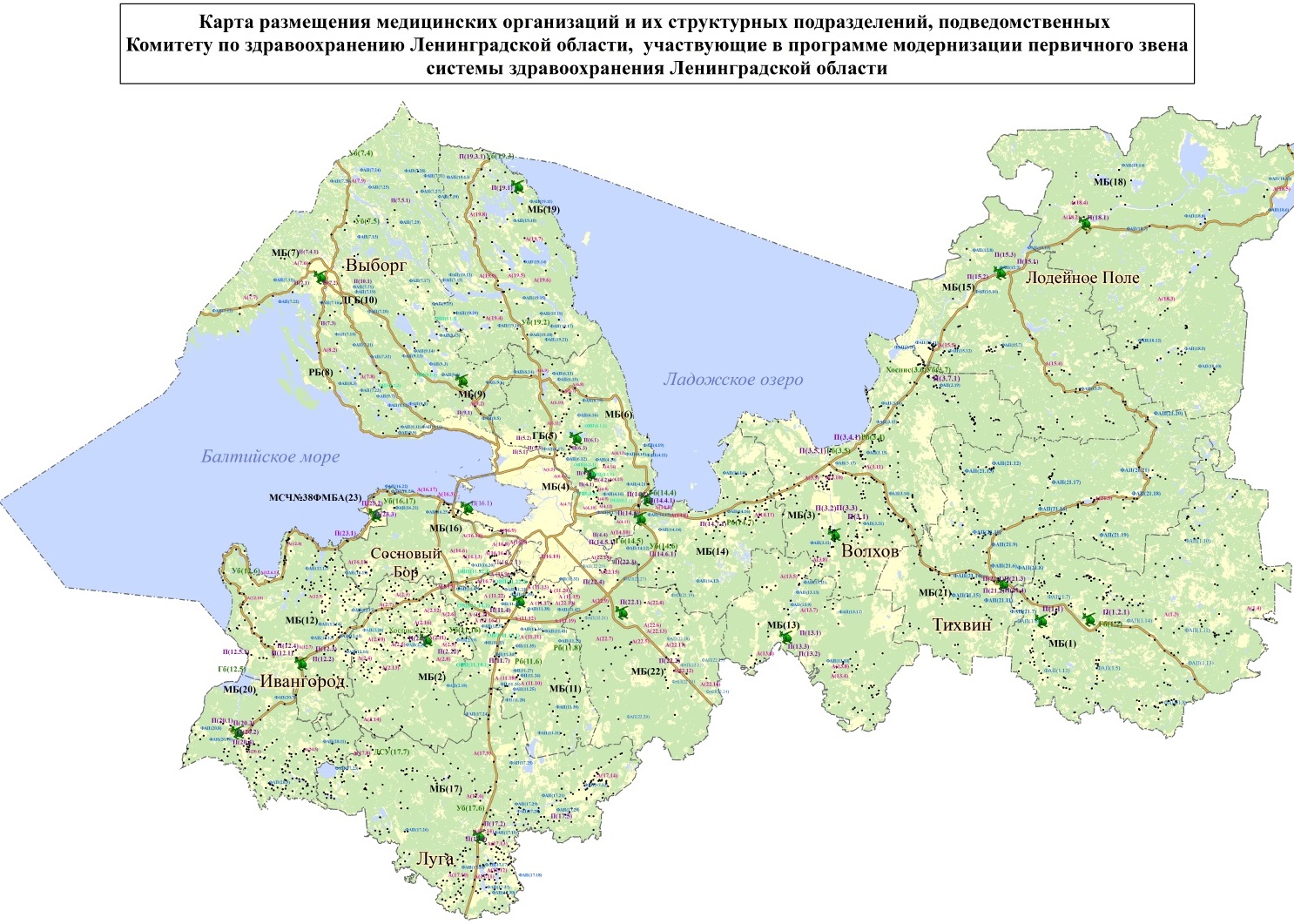 Подробные карты схемы расположения медицинских организаций не приводятсяНаселенные  пункты с численностью населения более 100 человек, расположенные вне зоны доступности медицинских организаций, оказывающих ПМСП№ п/пМуниципальный район, городской округЧисленность населения 
на 1 января 2020 года(данные Росстата), человекЧисленность населения 
на 1 января 2020 года(данные Росстата), человекЧисленность населения 
на 1 января 2020 года(данные Росстата), человекЧисленность населения 
(паспорт МО*), человекЧисленность населения 
(паспорт МО*), человекЧисленность населения 
(паспорт МО*), человекПрогнозная численность населения на 1 января 2025 года (паспорт МО) всего, человек№ п/пМуниципальный район, городской округВсегоДети(0-17 лет)Взрослые(18 лет и старше)ВсегоДети(0-17 лет)Взрослые(18 лет и старше)Прогнозная численность населения на 1 января 2025 года (паспорт МО) всего, человек123456789Муниципальные районы, всего:180815231368914944631808152313689149446319016431Бокситогорский муниципальный район4862585874003848625858740038492562Волосовский муниципальный район5177894494232951778944942329595193Волховский муниципальный район881981447773721881981447773721901584Всеволожский муниципальный район43860782912355695438607829123556954926585Выборгский муниципальный район19822632303165923198226323031659231910546Гатчинский муниципальный район23803438480199554238034384801995542557197Кингисеппский муниципальный район748811354761334748811354761334761828Киришский муниципальный район614741189849576614741189849576605699Кировский муниципальный район1060161759288424106016175928842410983610Лодейнопольский муниципальный район28032477223260280324772232602853011Ломоносовский муниципальный район7678612695640917678612695640917627512Лужский муниципальный район7078711614591737078711614591737484013Подпорожский муниципальный район27689516522524276895165225242826314Приозерский муниципальный район6035110342500096035110342500096315415Сланцевский муниципальный район42296702235274422967022352744249416Тихвинский муниципальный район6945712888565696945712888565696956717Тосненский муниципальный район1269151994610696912691519946106969133569Городские округа, всего:677201157656144677201157656144683441Сосновоборский городской округ67720115765614467720115765614468344ИТОГО по субъекту РФ:18758723252651550607187587232526515506071969987№ п/пМуниципальный район, городской округНаличие карты-схемы размещения медицинских организаций (ЦРБ, РБ, УБ), разработанной 
в соответствии 
с рисунком 4 приложения № 5 
к методическим рекомендациям, (+/-)Наличие карты-схемы размещения медицинских организаций, оказывающих ПМСП, разработанной 
в соответствии 
с рисунком 5 
приложения № 5 
к методическим рекомендациям, (+/-)Наличие карты-схемы оптимального размещения медицинских организаций, разработанной 
в соответствии 
с рисунком 6 
приложения № 5 
к методическим рекомендациям, (+/-)12345Муниципальные районы, всего:171717Бокситогорский муниципальный район+++Волосовский муниципальный район+++Волховский муниципальный район+++Всеволожский муниципальный район+++Выборгский муниципальный район+++Гатчинский муниципальный район+++Кингисеппский муниципальный район+++Киришский муниципальный район+++Кировский муниципальный район+++Лодейнопольский муниципальный район+++Ломоносовский муниципальный район+++Лужский муниципальный район+++Подпорожский муниципальный район+++Приозерский муниципальный район+++Сланцевский муниципальный район+++Тихвинский муниципальный район+++Тосненский муниципальный район+++Городские округа, всего:111Сосновоборский городской округ+++ИТОГО по субъекту РФ:181818№ п/пМуниципальный район, городской округКоличество населенных пунктов на 1 января 2020 года(данные Росстата)Количество населенных пунктов на 1 января 2020 года(данные Росстата)Количество населенных пунктов(паспорт МО)Количество населенных пунктов(паспорт МО)Количество населенных пунктов, не имеющих прикрепления к медицинской организации(паспорт МО)№ п/пМуниципальный район, городской округВсегоС нулевой численностью населенияВсегоС нулевой численностью населенияКоличество населенных пунктов, не имеющих прикрепления к медицинской организации(паспорт МО)1234567Муниципальные районы, всего:2921205292120501Бокситогорский муниципальный район262472624702Волосовский муниципальный район2026202603Волховский муниципальный район279182791804Всеволожский муниципальный район1576157605Выборгский муниципальный район1807180706Гатчинский муниципальный район242102421007Кингисеппский муниципальный район189141921408Киришский муниципальный район77377309Кировский муниципальный район10011001010Лодейнопольский муниципальный район1221512215011Ломоносовский муниципальный район14411441012Лужский муниципальный район3482234822013Подпорожский муниципальный район85148514014Приозерский муниципальный район10301030015Сланцевский муниципальный район1561015610016Тихвинский муниципальный район1902119021017Тосненский муниципальный район11310113100Городские округа, всего:101001Сосновоборский городской округ10100ИТОГО по субъекту РФ:292220529222050№ п/пМедицинская организация, входящее структурное подразделениеКоличество в целом по субъекту Российской ФедерацииКоличество в целом по субъекту Российской ФедерацииКоличество в целом по субъекту Российской ФедерацииКоличество в целом по субъекту Российской ФедерацииКоличество в целом по субъекту Российской ФедерацииКоличество в целом по субъекту Российской ФедерацииКоличество в целом по субъекту Российской ФедерацииКоличество в целом по субъекту Российской ФедерацииКоличество в целом по субъекту Российской ФедерацииКоличество в целом по субъекту Российской Федерации№ п/пМедицинская организация, входящее структурное подразделениеПо данным ФСН за 2019 годПо данным ФСН за 2019 годТекущееТекущееТекущееТекущееК 2025 году по итогам модернизации первичного звена здравоохраненияК 2025 году по итогам модернизации первичного звена здравоохраненияК 2025 году по итогам модернизации первичного звена здравоохраненияК 2025 году по итогам модернизации первичного звена здравоохранения№ п/пМедицинская организация, входящее структурное подразделениеПо данным ФСН за 2019 годПо данным ФСН за 2019 годПо паспорту МОПо паспорту МОНа карте-схеме размещения медицинских организацийНа карте-схеме размещения медицинских организацийПо паспорту МОПо паспорту МОНа карте-схеме размещения медицинских организацийНа карте-схеме размещения медицинских организаций№ п/пМедицинская организация, входящее структурное подразделениеЮЛ1СП2ЮЛСПЮЛСПЮЛСПЮЛСП1234567891011121Районные больницы, в том числе центральные, межрайонные2042042042042042Участковые больницы0120120120120123Поликлиники0490490490510514Детские поликлиники0130130130130135Амбулатории, в том числе врачебные012301230123012201226Центры (отделения) общей врачебной практики (семейной медицины) 0240240240240247Фельдшерско-акушерские пункты, фельдшерские пункты (с передвижными)022802280228022802288Фельдшерские здравпункты02020202029Поликлиники стоматологические11011011011011010Детские стоматологические поликлиники000000000011Городские больницы161616161612Детские городские больницы101010101013Центры консультативно-диагностические (поликлиники консультативно-диагностические) 000000000014Центры консультативно-диагностические детские (поликлиники консультативно-диагностических детские)0000000000№ п/пМуниципальный район, городской округЧисленность населения 
(паспорт МО), человекЧисленность населения 
(паспорт МО), человекЧисленность населения 
(паспорт МО), человекПрогнозная численность населения на 2025 год (паспорт МО) всего, человекКоличество (паспорт МО)Количество (паспорт МО)Количество (паспорт МО)Количество (паспорт МО)Количество (паспорт МО)Количество (паспорт МО)Количество (паспорт МО)Количество (паспорт МО)Количество (паспорт МО)Количество (паспорт МО)Количество (паспорт МО)Количество (паспорт МО)Количество (паспорт МО)Количество (паспорт МО)Количество (паспорт МО)Количество (паспорт МО)Количество (паспорт МО)Количество (паспорт МО)Количество (паспорт МО)Количество (паспорт МО)Количество (паспорт МО)Количество (паспорт МО)Количество (паспорт МО)Количество (паспорт МО)Количество (паспорт МО)Количество (паспорт МО)Количество (паспорт МО)Количество (паспорт МО)№ п/пМуниципальный район, городской округВсегоДети(0-17 лет)Взрослые(18 лет и старше)Прогнозная численность населения на 2025 год (паспорт МО) всего, человекРайонные больницы, в том числе центральные, 
межрайонныеРайонные больницы, в том числе центральные, 
межрайонныеУчастковые больницыУчастковые больницыПоликлиникиПоликлиникиДетские поликлиникиДетские поликлиникиАмбулатории, в том числе врачебныеАмбулатории, в том числе врачебныеЦентры (отделения) общей врачебной практики 
(семейной медицины)Центры (отделения) общей врачебной практики 
(семейной медицины)Фельдшерско-акушерские пункты, 
фельдшерские пункты (с передвижными)Фельдшерско-акушерские пункты, 
фельдшерские пункты (с передвижными)Фельдшерские здравпунктыФельдшерские здравпунктыПоликлиники стоматологическиеПоликлиники стоматологическиеДетские стоматологические поликлиникиДетские стоматологические поликлиникиГородские больницыГородские больницыДетские городские больницыДетские городские больницыЦентры консультативно-диагностические (поликлиники консультативно-диагностические)Центры консультативно-диагностические (поликлиники консультативно-диагностические)Центры консультативно-диагностические детские (поликлиники консультативно-диагностических детские)Центры консультативно-диагностические детские (поликлиники консультативно-диагностических детские)№ п/пМуниципальный район, городской округВсегоДети(0-17 лет)Взрослые(18 лет и старше)Прогнозная численность населения на 2025 год (паспорт МО) всего, человекЮЛ1СП2ЮЛСПЮЛСПЮЛСПЮЛСПЮЛСПЮЛСПЮЛСПЮЛСПЮЛСПЮЛСПЮЛСПЮЛСПЮЛСП12345678910111213141516171819202122232425262728293031323334Муниципальные районы, всего:180815231368914944631901643204012049012012302402280211000161000001Бокситогорский муниципальный район4862585874003849256100002000200012000000010000002Волосовский муниципальный район5177894494232959519100001010140007000000000000003Волховский муниципальный район88198144777372190158110104010400012000100010000004Всеволожский муниципальный район438607829123556954926582000070201705017000100110000005Выборгский муниципальный район19822632303165923191054300206010604040000100001000006Гатчинский муниципальный район2380343848019955425571912010501014011023010100000000007Кингисеппский муниципальный район7488113547613347618210010201050009000100010000008Киришский муниципальный район6147411898495766056910000101050007001000000000009Кировский муниципальный район1060161759288424109836110105010402060001000200000010Лодейнопольский муниципальный район2803247722326028530100001000200090001000000000011Ломоносовский муниципальный район767861269564091762751003020001502090000000000000012Лужский муниципальный район707871161459173748401001020109000180001000000000013Подпорожский муниципальный район27689516522524282631000010004000100000000000000014Приозерский муниципальный район603511034250009631541002030006000130000000000000015Сланцевский муниципальный район4229670223527442494100001010200070101000000000016Тихвинский муниципальный район694571288856569695671000010101000180001000000000017Тосненский муниципальный район12691519946106969133569100004000130001100000000000000Городские округа, всего:6772011576561446834410000101000000000000000000001Сосновоборский городской округ677201157656144683441000010100000000000000000000ИТОГО по субъекту РФ:18758723252651550607196998721401204901301230240228021100016100000№п/пМедицинская организация, входящее структурное подразделениеРекомендуемая численность обслуживаемого населения (приказ 
от 27.02.2016 № 132н, 
от 15.05.2012 № 543н)Количество в целом по субъекту Российской Федерации (паспорт МО)Количество в целом по субъекту Российской Федерации (паспорт МО)Количество в целом по субъекту Российской Федерации (паспорт МО)Количество в целом по субъекту Российской Федерации (паспорт МО)Количество в целом по субъекту Российской Федерации (паспорт МО)Количество в целом по субъекту Российской Федерации (паспорт МО)Количество в целом по субъекту Российской Федерации (паспорт МО)№п/пМедицинская организация, входящее структурное подразделениеРекомендуемая численность обслуживаемого населения (приказ 
от 27.02.2016 № 132н, 
от 15.05.2012 № 543н)Обслуживающие рекомендуемую численность населения(паспорт МО)Обслуживающие рекомендуемую численность населения(паспорт МО)Обслуживающие рекомендуемую численность населения(паспорт МО)Обслуживающие меньше рекомендуемой численности населения(паспорт МО)Обслуживающие меньше рекомендуемой численности населения(паспорт МО)Обслуживающие больше рекомендуемой численности населения(паспорт МО)Обслуживающие больше рекомендуемой численности населения(паспорт МО)№п/пМедицинская организация, входящее структурное подразделениеРекомендуемая численность обслуживаемого населения (приказ 
от 27.02.2016 № 132н, 
от 15.05.2012 № 543н)ЮЛ1ЮЛ1СП2ЮЛСПЮЛСП12344567891Районные больницы, в том числе центральные, межрайонные1 на 20 - 100 тыс. человек130010602Участковые больницы1 на 5 - 20 тыс. человек00000003Поликлиники1 на 20 - 50 тыс. человек01616031024Детские поликлиники1 на 10 - 30 тыс. детей05508005Амбулатории, в том числе врачебные1 на 2 - 10 тыс. человек08282033086Центры (отделения) общей врачебной практики (семейной медицины)1 на 2 - 10 тыс. человек09908077Фельдшерско-акушерские пункты, фельдшерские пункты (с передвижными)100 - 300 человек0434303007Фельдшерско-акушерские пункты, фельдшерские пункты (с передвижными)301 - 1000 человек0747400007Фельдшерско-акушерские пункты, фельдшерские пункты (с передвижными)1001 - 2000 человек0787800018Фельдшерские здравпункты100 - 300 человек00000008Фельдшерские здравпункты301 - 1000 человек00000008Фельдшерские здравпункты1001 - 2000 человек00000009Поликлиники стоматологическиене менее 1 до 100 тыс. человек166000410Детские стоматологические поликлиники1 на 20 - 50 тыс. детей000000011Городские больницы1 на 20 - 300 тыс. человек100000012Детские городские больницы1 на 20 - 200 тыс. детей000100013Центры консультативно-диагностические (поликлиники консультативно-диагностические)1 на 250 тыс. человек000000014Центры консультативно-диагностические детские (поликлиники консультативно-диагностических детские)1 на 100 тыс. детей0000000ИТОГО по субъекту РФ:15313313283622№п/пПолное наименование медицинской организации, входящего структурного подразделения (паспорт МО)Вид медицинской организации, входящего структурного подразделе-нияРекомендуемая численность обслуживаемого населения (приказ 
от 27.02.2016 № 132н, 
от 15.05.2012 № 543н)Фактическая численность обслуживаемого населения, человек(паспорт МО)Проектная мощность здания медицинской организации, входящего структурного подразделения, число посещений в смену(паспорт МО)Плановые объемы по ТПГГ на 2020 год, число посещений(паспорт МО)Плановые объемы по ТПГГ на 2020 год, число посещений(паспорт МО)Вид медицинской организации, входящего структурного подразделения, по окончании 2025 года(схема размещения)Детальное описание и обоснование планируемых мероприятий до 2025 года по изменению вида медицинской организации, входящего структурного подразделения, либо характеристика объекта здравоохранения в части территориального планирования оказания медицинской помощи (приказ от 27.02.2016 № 132н и от 15.05.2012 № 543н), обосновывающая отсутствие необходимости изменения вида медицинской организации, входящего структурного подразделения№п/пПолное наименование медицинской организации, входящего структурного подразделения (паспорт МО)Вид медицинской организации, входящего структурного подразделе-нияРекомендуемая численность обслуживаемого населения (приказ 
от 27.02.2016 № 132н, 
от 15.05.2012 № 543н)Фактическая численность обслуживаемого населения, человек(паспорт МО)Проектная мощность здания медицинской организации, входящего структурного подразделения, число посещений в смену(паспорт МО)Всегов том числе по ОМСВид медицинской организации, входящего структурного подразделения, по окончании 2025 года(схема размещения)Детальное описание и обоснование планируемых мероприятий до 2025 года по изменению вида медицинской организации, входящего структурного подразделения, либо характеристика объекта здравоохранения в части территориального планирования оказания медицинской помощи (приказ от 27.02.2016 № 132н и от 15.05.2012 № 543н), обосновывающая отсутствие необходимости изменения вида медицинской организации, входящего структурного подразделения123456789101ГБУЗ ЛО «Бокситогорская МБ»ГБУЗ ЛО «Бокситогорская МБ»ГБУЗ ЛО «Бокситогорская МБ»ГБУЗ ЛО «Бокситогорская МБ»ГБУЗ ЛО «Бокситогорская МБ»ГБУЗ ЛО «Бокситогорская МБ»ГБУЗ ЛО «Бокситогорская МБ»ГБУЗ ЛО «Бокситогорская МБ»ГБУЗ ЛО «Бокситогорская МБ»1.1Городская поликлиника  (г.Бокситогорск)поликлиника20 - 50 тыс. человек153705701308413084поликлиникабез изменения вида медицинской организации1.2Пикалевская ГБГородская больница20 - 300 тыс. человек3371733717Городская больницабез изменения вида медицинской организации1.3Городская поликлиника Пикалевской ГБГородская больница20 - 300 тыс. человек33031501714617146Городская больницабез изменения вида медицинской организации1.4Заборьевская врачебная амбулаторияАмбулатория, в том числе врачебные2 - 10 тыс. человек17057070607060Амбулатория, в том числе врачебныебез изменения вида медицинской организации2ГБУЗ  ЛО «Волосовская межрайонная больница»ГБУЗ  ЛО «Волосовская межрайонная больница»ГБУЗ  ЛО «Волосовская межрайонная больница»ГБУЗ  ЛО «Волосовская межрайонная больница»ГБУЗ  ЛО «Волосовская межрайонная больница»ГБУЗ  ЛО «Волосовская межрайонная больница»ГБУЗ  ЛО «Волосовская межрайонная больница»ГБУЗ  ЛО «Волосовская межрайонная больница»ГБУЗ  ЛО «Волосовская межрайонная больница»2.1Взрослая поликлиника (г.Волосово)поликлиника20 - 50 тыс. человек9 872380169 893150 118поликлиникабез изменения вида медицинской организации2.2Детская поликлиника (г.Волосово)Детская поликлиника10 - 30 тыс. детей2 28014048 15948 159Детская поликлиникабез изменения вида медицинской организации2.3Беседская врачебная акмбулаторияАмбулатория, в том числе врачебные2 - 10 тыс. человек1 339352 8952 895Амбулатория, в том числе врачебныебез изменения вида медицинской организации2.4Торосовская врачебная амбулаторияАмбулатория, в том числе врачебные2 - 10 тыс. человек1 9813011 45311 453Амбулатория, в том числе врачебныебез изменения вида медицинской организации2.5Врачебная амбулатория ЗимитицыАмбулатория, в том числе врачебные2 - 10 тыс. человек1 755256 4826 482Амбулатория, в том числе врачебныебез изменения вида медицинской организации2.6Хотыницкая врачебная амбулаторияАмбулатория, в том числе врачебные2 - 10 тыс. человек1 014258 3138 313Амбулатория, в том числе врачебныебез изменения вида медицинской организации2.7Клопицкая врачебная амбулаторияАмбулатория, в том числе врачебные2 - 10 тыс. человек1 774255 2835 283Амбулатория, в том числе врачебныебез изменения вида медицинской организации2.8Сабская врачебная авбулаторияАмбулатория, в том числе врачебные2 - 10 тыс. человек1 813355 6405 640Амбулатория, в том числе врачебныебез изменения вида медицинской организации2.9Терпилицкая врачебная амбулаторияАмбулатория, в том числе врачебные2 - 10 тыс. человек1 654258 3138 313Амбулатория, в том числе врачебныебез изменения вида медицинской организации3ГБУЗ ЛО «Волховская межрайонная больница»ГБУЗ ЛО «Волховская межрайонная больница»ГБУЗ ЛО «Волховская межрайонная больница»ГБУЗ ЛО «Волховская межрайонная больница»ГБУЗ ЛО «Волховская межрайонная больница»ГБУЗ ЛО «Волховская межрайонная больница»ГБУЗ ЛО «Волховская межрайонная больница»ГБУЗ ЛО «Волховская межрайонная больница»ГБУЗ ЛО «Волховская межрайонная больница»3.1Детская поликлиника (г.Волхов)Детская поликлиника10 - 30 тыс. детей7 88130080 22380 080Детская поликлиникабез изменения вида медицинской организации3.2Сясьстройская РБРайонные больницы, в том числе центральные, межрайонные20 - 100 тыс. человек12549Районные больницы, в том числе центральные, межрайонныебез изменения вида медицинской организации3.3Поликлиника Сясьстройской РБполиклиника20 - 50 тыс. человек125494509550086800поликлиникабез изменения вида медицинской организации3.4Новоладожская ГБГородская больница20 - 300 тыс. человек8098Городская больницабез изменения вида медицинской организации3.5Поликлиника Новоладожской ГБполиклиника20 - 50 тыс. человек80982008320077700поликлиникабез изменения вида медицинской организации3.6Поликлиника Пашской УБполиклиника20 - 50 тыс. человек4188поликлиникабез изменения вида медицинской организации3.7Пашская УБУчастковая больница5 - 20 тыс. человек4188Участковая больницабез изменения вида медицинской организации3.8Бережковская врачебная амбулаторияАмбулатория, в том числе врачебные2 - 10 тыс. человек15914059805980Амбулатория, в том числе врачебные4ГБУЗ ЛО «Всеволожская клиническая межрайонная больница»ГБУЗ ЛО «Всеволожская клиническая межрайонная больница»ГБУЗ ЛО «Всеволожская клиническая межрайонная больница»ГБУЗ ЛО «Всеволожская клиническая межрайонная больница»ГБУЗ ЛО «Всеволожская клиническая межрайонная больница»ГБУЗ ЛО «Всеволожская клиническая межрайонная больница»ГБУЗ ЛО «Всеволожская клиническая межрайонная больница»ГБУЗ ЛО «Всеволожская клиническая межрайонная больница»ГБУЗ ЛО «Всеволожская клиническая межрайонная больница»4.1Краснозвездинская поликлиника (г.п.им.Свердлова)поликлиника20 - 50 тыс. человек125214009549095490поликлиникабез изменения вида медицинской организации4.2Морозовская городская больницаГородская больница20 - 300 тыс. человек10580Городская больницабез изменения вида медицинской организации4.3Поликлиника Морозовской ГБполиклиника20 - 50 тыс. человек105803308546785467поликлиникабез изменения вида медицинской организации5ГБУЗ ЛО «Сертоловская городская больница»ГБУЗ ЛО «Сертоловская городская больница»ГБУЗ ЛО «Сертоловская городская больница»ГБУЗ ЛО «Сертоловская городская больница»ГБУЗ ЛО «Сертоловская городская больница»ГБУЗ ЛО «Сертоловская городская больница»ГБУЗ ЛО «Сертоловская городская больница»ГБУЗ ЛО «Сертоловская городская больница»ГБУЗ ЛО «Сертоловская городская больница»5.1Детская поликлиникадетская поликлиника10-30 тыс. детей90781206246962469детская поликлиникабез изменения вида медицинской организации6ГБУЗ ЛО «Токсовская межрайонная больница»ГБУЗ ЛО «Токсовская межрайонная больница»ГБУЗ ЛО «Токсовская межрайонная больница»ГБУЗ ЛО «Токсовская межрайонная больница»ГБУЗ ЛО «Токсовская межрайонная больница»ГБУЗ ЛО «Токсовская межрайонная больница»ГБУЗ ЛО «Токсовская межрайонная больница»ГБУЗ ЛО «Токсовская межрайонная больница»ГБУЗ ЛО «Токсовская межрайонная больница»6.1Поликлиника Токсовополиклиника20 - 50 тыс. человек8057330148135143293поликлиникабез изменения вида медицинской организации6.2Рапполововский кабинет ВОП Токсовской поликлиникиЦентры (отделения) общей врачебной практики (семейной медицины)2 - 10 тыс. человек9262030133013Центры (отделения) общей врачебной практики (семейной медицины)без изменения вида медицинской организации6.3Поликлиника Новое Девяткинополиклиника20 - 50 тыс. человек19 603380282 281278 506поликлиникабез изменения вида медицинской организации6.4Поликлиника Кузьмоловополиклиника20 - 50 тыс. человек13460220111479111479поликлиникабез изменения вида медицинской организации7ГБУЗ ЛО «Выборгская межрайонная больница»ГБУЗ ЛО «Выборгская межрайонная больница»ГБУЗ ЛО «Выборгская межрайонная больница»ГБУЗ ЛО «Выборгская межрайонная больница»ГБУЗ ЛО «Выборгская межрайонная больница»ГБУЗ ЛО «Выборгская межрайонная больница»ГБУЗ ЛО «Выборгская межрайонная больница»ГБУЗ ЛО «Выборгская межрайонная больница»ГБУЗ ЛО «Выборгская межрайонная больница»7.1Советская поликлиникаполиклиника20 - 50 тыс. человек6 78633038 41038 410поликлиникабез изменения вида медицинской организации7.2Поликлиника Светогорской РБполиклиника20 - 50 тыс. человек15 546340119 807119 807поликлиникабез изменения вида медицинской организации7.3Поликлиника Каменногорской УБполиклиника20 - 50 тыс. человек6 78311035 07935 079поликлиникабез изменения вида медицинской организации7.4Амбулатория п. КондратьевоАмбулатория, в том числе врачебные2 - 10 тыс. человек1 331256 4406 440Амбулатория, в том числе врачебныебез изменения вида медицинской организации8ГБУЗ ЛО «Приморская районная больница»ГБУЗ ЛО «Приморская районная больница»ГБУЗ ЛО «Приморская районная больница»ГБУЗ ЛО «Приморская районная больница»ГБУЗ ЛО «Приморская районная больница»ГБУЗ ЛО «Приморская районная больница»ГБУЗ ЛО «Приморская районная больница»ГБУЗ ЛО «Приморская районная больница»ГБУЗ ЛО «Приморская районная больница»8.1Поликлиника (г.Приморск)поликлиника20-50 тыс. чел56581701593915939поликлиникабез изменения вида медицинской организации9ГБУЗ ЛО «Рощинская межрайонная больница»ГБУЗ ЛО «Рощинская межрайонная больница»ГБУЗ ЛО «Рощинская межрайонная больница»ГБУЗ ЛО «Рощинская межрайонная больница»ГБУЗ ЛО «Рощинская межрайонная больница»ГБУЗ ЛО «Рощинская межрайонная больница»ГБУЗ ЛО «Рощинская межрайонная больница»ГБУЗ ЛО «Рощинская межрайонная больница»ГБУЗ ЛО «Рощинская межрайонная больница»9.1Кабинет ВОП  п.Семиозерье поликлиники РощиноЦентры (отделения) общей врачебной практики (семейной медицины)2 - 10 тыс. человек15922063906390Центры (отделения) общей врачебной практики (семейной медицины)без изменения вида медицинской организации9.2Кабинет ВОП п.Красносельское поликлиники РощиноЦентры (отделения) общей врачебной практики (семейной медицины)2 - 10 тыс. человек15872074827482Центры (отделения) общей врачебной практики (семейной медицины)без изменения вида медицинской организации9.3Врачебная амбулатория п.ИльичевоАмбулатория, в том числе врачебные2 - 10 тыс. человек11143523662366Амбулатория, в том числе врачебныебез изменения вида медицинской организации10ГБУЗ ЛО «Гатчинская клиническая межрайонная больница»ГБУЗ ЛО «Гатчинская клиническая межрайонная больница»ГБУЗ ЛО «Гатчинская клиническая межрайонная больница»ГБУЗ ЛО «Гатчинская клиническая межрайонная больница»ГБУЗ ЛО «Гатчинская клиническая межрайонная больница»ГБУЗ ЛО «Гатчинская клиническая межрайонная больница»ГБУЗ ЛО «Гатчинская клиническая межрайонная больница»ГБУЗ ЛО «Гатчинская клиническая межрайонная больница»ГБУЗ ЛО «Гатчинская клиническая межрайонная больница»10.1Детская поликлиникаДетская поликлиника10 - 30 тыс. детей8 420800147 103147 103Детская поликлиникабез изменения вида медицинской организации10.2Сиверская РБРайонные больницы, в том числе центральные, межрайонные20 - 100 тыс. человек17855Районные больницы, в том числе центральные, межрайонныебез изменения вида медицинской организации10.3Поликлиника Сиверской РБполиклиника20-50 тыс. чел17 85537092 37092 370поликлиникабез изменения вида медицинской организации10.4Вырицкая РБРайонные больницы, в том числе центральные, межрайонные20 - 100 тыс. человек12736Районные больницы, в том числе центральные, межрайонныебез изменения вида медицинской организации10.5Поликлиника Вырицкой РБполиклиника20-50 тыс. челполиклиникабез изменения вида медицинской организации10.6Елизаветинская УБУчастковая больница5 - 20 тыс. человек4385Участковая больницабез изменения вида медицинской организации10.7Лукашевской ВОП Антелевской ВАЦентры (отделения) общей врачебной практики (семейной медицины)2 - 10 тыс. человек16962549284928Центры (отделения) общей врачебной практики (семейной медицины)без изменения вида медицинской организации10.8Красногвардейский ВОП Пудостьской ВАЦентры (отделения) общей врачебной практики (семейной медицины)2 - 10 тыс. человек14072549284928Центры (отделения) общей врачебной практики (семейной медицины)без изменения вида медицинской организации11ГБУЗ ЛО «Кингисеппская межрайонная больница»ГБУЗ ЛО «Кингисеппская межрайонная больница»ГБУЗ ЛО «Кингисеппская межрайонная больница»ГБУЗ ЛО «Кингисеппская межрайонная больница»ГБУЗ ЛО «Кингисеппская межрайонная больница»ГБУЗ ЛО «Кингисеппская межрайонная больница»ГБУЗ ЛО «Кингисеппская межрайонная больница»ГБУЗ ЛО «Кингисеппская межрайонная больница»ГБУЗ ЛО «Кингисеппская межрайонная больница»11.1Детская поликлиника  Детская поликлиника10-30 тыс. детей82303007261864460Детская поликлиникабез изменения вида медицинской организации11.2Ивангородская ГБГородская больница20 - 300 тыс. человек10078Городская больницабез изменения вида медицинской организации11.3Поликлиника Ивангородской ГБполиклиника20-50 тыс. чел10 078220поликлиникабез изменения вида медицинской организации11.4Вистинская врачебная амбулаторияАмбулатория, в том числе врачебные2 - 10 тыс. человек1 720408 0488 048Амбулатория, в том числе врачебныебез изменения вида медицинской организации11.5Куземкинская врачебная амбулаторияАмбулатория, в том числе врачебные2 - 10 тыс. человек15134061256125Амбулатория, в том числе врачебные11.6Усть-Лужская УБУчастковая больница5 - 20 тыс. человек3111Участковая больницабез изменения вида медицинской организации12ГБУЗ ЛО «Киришская клиническая межрайонная больница»ГБУЗ ЛО «Киришская клиническая межрайонная больница»ГБУЗ ЛО «Киришская клиническая межрайонная больница»ГБУЗ ЛО «Киришская клиническая межрайонная больница»ГБУЗ ЛО «Киришская клиническая межрайонная больница»ГБУЗ ЛО «Киришская клиническая межрайонная больница»ГБУЗ ЛО «Киришская клиническая межрайонная больница»ГБУЗ ЛО «Киришская клиническая межрайонная больница»ГБУЗ ЛО «Киришская клиническая межрайонная больница»12.1Кусинская врачебная амбулаторияАмбулатория, в том числе врачебные2 - 10 тыс. человек10792529502950Амбулатория, в том числе врачебныебез изменения вида медицинской организации12.2Пчевская врачебная амбулаторияАмбулатория, в том числе врачебные2 - 10 тыс. человек10942528002800Амбулатория, в том числе врачебныебез изменения вида медицинской организации12.3Пчевжинская врачебная амбулаторияАмбулатория, в том числе врачебные2 - 10 тыс. человек11034029502950Амбулатория, в том числе врачебныебез изменения вида медицинской организации13ГБУЗ ЛО «Кировская межрайонная больница»ГБУЗ ЛО «Кировская межрайонная больница»ГБУЗ ЛО «Кировская межрайонная больница»ГБУЗ ЛО «Кировская межрайонная больница»ГБУЗ ЛО «Кировская межрайонная больница»ГБУЗ ЛО «Кировская межрайонная больница»ГБУЗ ЛО «Кировская межрайонная больница»ГБУЗ ЛО «Кировская межрайонная больница»ГБУЗ ЛО «Кировская межрайонная больница»13.1Детская поликлиника (г.Кировск)Детская поликлиника10-30 тыс. детей5006150112828101613Детская поликлиникабез изменения вида медицинской организации13.2Шлиссельбургская ГБГородская больница20 - 300 тыс. человек14725 150Городская больницабез изменения вида медицинской организации13.3Поликлиника Шлиссельбургской ГБполиклиника20-50 тыс. чел148451509606993857поликлиникабез изменения вида медицинской организации13.4Поликлиника Мгинской УБполиклиника20-50 тыс. чел105961506105761057поликлиникабез изменения вида медицинской организации13.5Назийская РБРайонные больницы, в том числе центральные, межрайонные20 - 100 тыс. человек4983Районные больницы, в том числе центральные, межрайонныебез изменения вида медицинской организации13.6Поликлиника Назийской РБполиклиника20-50 тыс. чел4983504981149811поликлиникабез изменения вида медицинской организации14ГБУЗ ЛО «Лодейнопольская межрайонная больница»ГБУЗ ЛО «Лодейнопольская межрайонная больница»ГБУЗ ЛО «Лодейнопольская межрайонная больница»ГБУЗ ЛО «Лодейнопольская межрайонная больница»ГБУЗ ЛО «Лодейнопольская межрайонная больница»ГБУЗ ЛО «Лодейнопольская межрайонная больница»ГБУЗ ЛО «Лодейнопольская межрайонная больница»ГБУЗ ЛО «Лодейнопольская межрайонная больница»ГБУЗ ЛО «Лодейнопольская межрайонная больница»14.1Поликлиника (г.Лодейное Поле)       поликлиника20-50 тыс. чел19270570170886152558поликлиникабез изменения вида медицинской организации14.2Доможировская врачебная амбулаторияАмбулатория, в том числе врачебные2 - 10 тыс. человек6031544404440Амбулатория, в том числе врачебныебез изменения вида медицинской организации15ГБУЗ ЛО «Ломоносовская межрайонная больница»ГБУЗ ЛО «Ломоносовская межрайонная больница»ГБУЗ ЛО «Ломоносовская межрайонная больница»ГБУЗ ЛО «Ломоносовская межрайонная больница»ГБУЗ ЛО «Ломоносовская межрайонная больница»ГБУЗ ЛО «Ломоносовская межрайонная больница»ГБУЗ ЛО «Ломоносовская межрайонная больница»ГБУЗ ЛО «Ломоносовская межрайонная больница»ГБУЗ ЛО «Ломоносовская межрайонная больница»15.1Поликлиника Русско-Высоцкой УБполиклиника20-50 тыс. чел54603505689756897поликлиникабез изменения вида медицинской организации15.2Келозский участок ВОП Кипенской ВАЦентры (отделения) общей врачебной практики (семейной медицины)2 - 10 тыс. человек11782048414841Центры (отделения) общей врачебной практики (семейной медицины)без изменения вида медицинской организации15.3Разбегаевский участок ВОП Заводской ВАЦентры (отделения) общей врачебной практики (семейной медицины)2 - 10 тыс. человек16662027952795Центры (отделения) общей врачебной практики (семейной медицины)без изменения вида медицинской организации15.4Ропшинская УБУчастковая больница5 - 20 тыс. человек3571Участковая больницабез изменения вида медицинской организации16ГБУЗ ЛО «Лужская межрайонная больница»ГБУЗ ЛО «Лужская межрайонная больница»ГБУЗ ЛО «Лужская межрайонная больница»ГБУЗ ЛО «Лужская межрайонная больница»ГБУЗ ЛО «Лужская межрайонная больница»ГБУЗ ЛО «Лужская межрайонная больница»ГБУЗ ЛО «Лужская межрайонная больница»ГБУЗ ЛО «Лужская межрайонная больница»ГБУЗ ЛО «Лужская межрайонная больница»16.1Детская поликлиника (г.Луга)Детская поликлиника10-30 тыс. детей6 532429103 466103 446Детская поликлиникабез изменения вида медицинской организации16.2Поликлиника Оредежской УБполиклиника20-50 тыс. чел3 46716222 98522 985поликлиникабез изменения вида медицинской организации16.3Мшинская врачебная амбулаторияАмбулатория, в том числе врачебные2 - 10 тыс. человек1 648367 3127 312Амбулатория, в том числе врачебныебез изменения вида медицинской организации16.4Серебрянская врачебная амбулаторияАмбулатория, в том числе врачебные2 - 10 тыс. человек1 769369 9559 955Амбулатория, в том числе врачебныебез изменения вида медицинской организации16.5Скребловская врачебная амбулаторияАмбулатория, в том числе врачебные2 - 10 тыс. человек1 711365 9785 978Амбулатория, в том числе врачебныебез изменения вида медицинской организации16.6Дзержинская врачебная амбулаторияАмбулатория, в том числе врачебные2 - 10 тыс. человек1 9548113 87213 872Амбулатория, в том числе врачебныебез изменения вида медицинской организации16.7Ям-Тосовская врачебная амбулаторияАмбулатория, в том числе врачебные2 - 10 тыс. человек1 368365 5365 536Амбулатория, в том числе врачебныебез изменения вида медицинской организации16.8Перечецкий ФАПФельдшерско-акушерский пункт, фельдшерский пункт (с передвижными)100-2000 человек100510001000Фельдшерско-акушерский пункт, фельдшерский пункт (с передвижными)без изменения вида медицинской организации16.9Толмачевская УБУчастковая больница5 - 20 тыс. человек3995Участковая больницабез изменения вида медицинской организации17ГБУЗ ЛО «Подпорожская межрайонная больница»ГБУЗ ЛО «Подпорожская межрайонная больница»ГБУЗ ЛО «Подпорожская межрайонная больница»ГБУЗ ЛО «Подпорожская межрайонная больница»ГБУЗ ЛО «Подпорожская межрайонная больница»ГБУЗ ЛО «Подпорожская межрайонная больница»ГБУЗ ЛО «Подпорожская межрайонная больница»ГБУЗ ЛО «Подпорожская межрайонная больница»ГБУЗ ЛО «Подпорожская межрайонная больница»17.1Поликлиника (г.Подпорожье)поликлиника20-50 тыс. чел17043600198616198616поликлиникабез изменения вида медицинской организации17.2Винницкая врачебная амбулаторияАмбулатория, в том числе врачебные2 - 10 тыс. человек19381101010810108Амбулатория, в том числе врачебныебез изменения вида медицинской организации17.3Юксовский ФАПФельдшерско-акушерский пункт, фельдшерский пункт (с передвижными)100-2000 человек711018001800Фельдшерско-акушерский пункт, фельдшерский пункт (с передвижными)без изменения вида медицинской организации17.4Гимрекский ФАПФельдшерско-акушерский пункт, фельдшерский пункт (с передвижными)100-2000 человек841015001500Фельдшерско-акушерский пункт, фельдшерский пункт (с передвижными)без изменения вида медицинской организации18ГБУЗ ЛО «Приозерская межрайонная больница»ГБУЗ ЛО «Приозерская межрайонная больница»ГБУЗ ЛО «Приозерская межрайонная больница»ГБУЗ ЛО «Приозерская межрайонная больница»ГБУЗ ЛО «Приозерская межрайонная больница»ГБУЗ ЛО «Приозерская межрайонная больница»ГБУЗ ЛО «Приозерская межрайонная больница»ГБУЗ ЛО «Приозерская межрайонная больница»ГБУЗ ЛО «Приозерская межрайонная больница»18.1Поликлиника (г.Приозерск)поликлиника20-50 тыс. чел19 47384546 88546 885поликлиникабез изменения вида медицинской организации18.2Поликлиника Сосновской УБполиклиника20-50 тыс. чел8 48316032 01531 988поликлиникабез изменения вида медицинской организации18.3Кузнеченская УБУчастковая больница5-20 тыс. человек4281Участковая больницабез изменения вида медицинской организации18.4Поликлиника         Кузнечненской УБполиклиника20-50 тыс. чел42811181297611564поликлиникабез изменения вида медицинской организации18.5Мичуринская врачебная амбулаторияАмбулатория, в том числе врачебные2 - 10 тыс. человек19755762746274Амбулатория, в том числе врачебныебез изменения вида медицинской организации18.6Мельниковская врачебная амбулаторияАмбулатория, в том числе врачебные2 - 10 тыс. человек19605581168116Амбулатория, в том числе врачебныебез изменения вида медицинской организации19ГБУЗ ЛО «Сланцевская межрайонная больница»ГБУЗ ЛО «Сланцевская межрайонная больница»ГБУЗ ЛО «Сланцевская межрайонная больница»ГБУЗ ЛО «Сланцевская межрайонная больница»ГБУЗ ЛО «Сланцевская межрайонная больница»ГБУЗ ЛО «Сланцевская межрайонная больница»ГБУЗ ЛО «Сланцевская межрайонная больница»ГБУЗ ЛО «Сланцевская межрайонная больница»ГБУЗ ЛО «Сланцевская межрайонная больница»19.1Детская поликлиника (г.Сланцы)Детская поликлиника10-30 тыс. детей5 71125055 94455 944Детская поликлиникабез изменения вида медицинской организации19.2Старопольская сельская врачебная амбулаторияАмбулатория, в том числе врачебные2 - 10 тыс. человек1 268308 6798 679Амбулатория, в том числе врачебныебез изменения вида медицинской организации20ГБУЗ ЛО «Тихвинская межрайонная больница»ГБУЗ ЛО «Тихвинская межрайонная больница»ГБУЗ ЛО «Тихвинская межрайонная больница»ГБУЗ ЛО «Тихвинская межрайонная больница»ГБУЗ ЛО «Тихвинская межрайонная больница»ГБУЗ ЛО «Тихвинская межрайонная больница»ГБУЗ ЛО «Тихвинская межрайонная больница»ГБУЗ ЛО «Тихвинская межрайонная больница»ГБУЗ ЛО «Тихвинская межрайонная больница»20.1Шугозерская врачебная амбулаторияАмбулатория, в том числе врачебные2 - 10 тыс. человек1 9847022 23022 230Амбулатория, в том числе врачебныебез изменения вида медицинской организации20.2Алексеевский ФАПФельдшерско-акушерский пункт, фельдшерский пункт (с передвижными)100-2000 человек798327327Фельдшерско-акушерский пункт, фельдшерский пункт (с передвижными)без изменения вида медицинской организации21ГБУЗ ЛО «Тосненская клиническая межрайонная больница»ГБУЗ ЛО «Тосненская клиническая межрайонная больница»ГБУЗ ЛО «Тосненская клиническая межрайонная больница»ГБУЗ ЛО «Тосненская клиническая межрайонная больница»ГБУЗ ЛО «Тосненская клиническая межрайонная больница»ГБУЗ ЛО «Тосненская клиническая межрайонная больница»ГБУЗ ЛО «Тосненская клиническая межрайонная больница»ГБУЗ ЛО «Тосненская клиническая межрайонная больница»ГБУЗ ЛО «Тосненская клиническая межрайонная больница»21.1Любанская поликлиника  поликлиника20-50 тыс. чел4 84315062 11662 116поликлиникабез изменения вида медицинской организации21.2Ульяновская поликлиникаполиклиника20-50 тыс. чел12 38525054 46254 462поликлиникабез изменения вида медицинской организации21.3Врачебная амбулатория д.ТарасовоАмбулатория, в том числе врачебные2 - 10 тыс. человек1 1352633 24433 244Амбулатория, в том числе врачебныебез изменения вида медицинской организации21.4Врачебная амбулатория Лисино-КорпусАмбулатория, в том числе врачебные2 - 10 тыс. человек1 399453 5263 526Амбулатория, в том числе врачебныебез изменения вида медицинской организации21.5Врачебная амбулатория НоволисиноАмбулатория, в том числе врачебные2 - 10 тыс. человек1 362353 5253 525Амбулатория, в том числе врачебныебез изменения вида медицинской организации21.6Врачебная амбулатория с.УшакиАмбулатория, в том числе врачебные2 - 10 тыс. человек1 1203011 04411 044Амбулатория, в том числе врачебныебез изменения вида медицинской организации21.7Врачебная амбулатория п.Трубников БорАмбулатория, в том числе врачебные2 - 10 тыс. человек1 123583 6493 649Амбулатория, в том числе врачебныебез изменения вида медицинской организации№п/пПолное наименование медицинской организации, входящего структурного подразделения (паспорт МО)Вид медицинской организации, входящего структурного подразделенияРекомендуемая численность обслуживаемого населения (приказ 
от 27.02.2016 № 132н, 
от 15.05.2012 № 543н)Фактическая численность обслуживаемого населения, человек(паспорт МО)Проектная мощность здания медицинской организации, входящего структурного подразделения, число посещений в смену(паспорт МО)Плановые объемы по ТПГГ на 2020 год, число посещений(паспорт МО)Плановые объемы по ТПГГ на 2020 год, число посещений(паспорт МО)Вид медицинской организации, входящего структурного подразделения, по окончании 2025 года(схема размещения)Детальное описание и обоснование планируемых мероприятий до 2025 года по изменению вида медицинской организации, входящего структурного подразделения, либо характеристика объекта здравоохранения в части территориального планирования оказания медицинской помощи (приказ от 27.02.2016 № 132н и от 15.05.2012 № 543н), обосновывающая отсутствие необходимости изменения вида медицинской организации, входящего структурного подразделения№п/пПолное наименование медицинской организации, входящего структурного подразделения (паспорт МО)Вид медицинской организации, входящего структурного подразделенияРекомендуемая численность обслуживаемого населения (приказ 
от 27.02.2016 № 132н, 
от 15.05.2012 № 543н)Фактическая численность обслуживаемого населения, человек(паспорт МО)Проектная мощность здания медицинской организации, входящего структурного подразделения, число посещений в смену(паспорт МО)Всегов том числе по ОМСВид медицинской организации, входящего структурного подразделения, по окончании 2025 года(схема размещения)Детальное описание и обоснование планируемых мероприятий до 2025 года по изменению вида медицинской организации, входящего структурного подразделения, либо характеристика объекта здравоохранения в части территориального планирования оказания медицинской помощи (приказ от 27.02.2016 № 132н и от 15.05.2012 № 543н), обосновывающая отсутствие необходимости изменения вида медицинской организации, входящего структурного подразделения123456789101ГБУЗ ЛО «Бокситогорская МБ»ГБУЗ ЛО «Бокситогорская МБ»ГБУЗ ЛО «Бокситогорская МБ»ГБУЗ ЛО «Бокситогорская МБ»ГБУЗ ЛО «Бокситогорская МБ»ГБУЗ ЛО «Бокситогорская МБ»ГБУЗ ЛО «Бокситогорская МБ»ГБУЗ ЛО «Бокситогорская МБ»ГБУЗ ЛО «Бокситогорская МБ»1.1Борский ФАПфельдшерско-акушерский пунктот 100 до 2000 человек29322052325232фельдшерско-акушерский пунктбез изменения вида медицинской организации2ГБУЗ ЛО «Всеволожская клиническая межрайонная больница»ГБУЗ ЛО «Всеволожская клиническая межрайонная больница»ГБУЗ ЛО «Всеволожская клиническая межрайонная больница»ГБУЗ ЛО «Всеволожская клиническая межрайонная больница»ГБУЗ ЛО «Всеволожская клиническая межрайонная больница»ГБУЗ ЛО «Всеволожская клиническая межрайонная больница»ГБУЗ ЛО «Всеволожская клиническая межрайонная больница»ГБУЗ ЛО «Всеволожская клиническая межрайонная больница»ГБУЗ ЛО «Всеволожская клиническая межрайонная больница»2.1Центр ВОП Всеволожской поликлиники (г.Всеволожск, ул.Верхняя)центры (отделения) общей практики (семейной медицины)2-10 тыс. чел47513центры (отделения) общей практики (семейной медицины)без изменения вида медицинской организации2.2Врачебная амбулатория  г. КудровоАмбулатория, в том числе врачебные2-10 тыс. чел31577250108567108567Амбулатория, в том числе врачебныебез изменения вида медицинской организации2.3Врачебная амбулатория  д. КальтиноАмбулатория, в том числе врачебные2-10 тыс. чел14107175106800106800Амбулатория, в том числе врачебныебез изменения вида медицинской организации2.4Врачебная амбулатория с. Павловоцентры (отделения) общей практики (семейной медицины)2-10 тыс. чел18 84116095 72695 726поликлиника, в т.ч. детскаябез изменения вида медицинской организации2.5Врачебная амбулатория п. Заневский постврачебная амбулатория2-10 тыс. чел11 544602 9422 942врачебная амбулаториябез изменения вида медицинской организации3ГБУЗ ЛО «Токсовская межрайонная больница»ГБУЗ ЛО «Токсовская межрайонная больница»ГБУЗ ЛО «Токсовская межрайонная больница»ГБУЗ ЛО «Токсовская межрайонная больница»ГБУЗ ЛО «Токсовская межрайонная больница»ГБУЗ ЛО «Токсовская межрайонная больница»ГБУЗ ЛО «Токсовская межрайонная больница»ГБУЗ ЛО «Токсовская межрайонная больница»ГБУЗ ЛО «Токсовская межрайонная больница»3.1Отделение ВОП Мурино  поликлиники Новое Девяткино (ул.Авиавторов Балтики)центры (отделения) общей практики (семейной медицины)2-10 тыс. чел50002050405040поликлиника, в т.ч. детскаябез изменения вида медицинской организации3.2Амбулатория Мурино (Оборонная,10)врачебная амбулатория2-10 тыс. чел20664609399393993врачебная амбулаториябез изменения вида медицинской организации3.3Амбулатория Бугрыврачебная амбулатория2-10 тыс. чел13681505050750507поликлиника, в т.ч. детскаябез изменения вида медицинской организации3.4Амбулатория Вартемягиврачебная амбулатория2-10 тыс. чел132881007363773637врачебная амбулаториябез изменения вида медицинской организации4ГБУЗ ЛО «Выборгская межрайонная больница»ГБУЗ ЛО «Выборгская межрайонная больница»ГБУЗ ЛО «Выборгская межрайонная больница»ГБУЗ ЛО «Выборгская межрайонная больница»ГБУЗ ЛО «Выборгская межрайонная больница»ГБУЗ ЛО «Выборгская межрайонная больница»ГБУЗ ЛО «Выборгская межрайонная больница»ГБУЗ ЛО «Выборгская межрайонная больница»ГБУЗ ЛО «Выборгская межрайонная больница»4.1Поликлиника (г.Выборг)поликлиника20-50 тыс. чел61878130267837253599поликлиникабез изменения вида медицинской организации4.2Отделение ВОП мкр.Южный поликлиники (г.Выборг)центры (отделения) общей практики (семейной медицины)2-10 тыс. чел61878центры (отделения) общей практики (семейной медицины)без изменения вида медицинской организации4.3Стоматологическая поликлиникаПоликлиники стоматологическиеНе менее 1 до 100 тыс. чел190000240215362215362Поликлиники стоматологическиебез изменения вида медицинской организации5ГБУЗ ЛО «Гатчинская клиническая межрайонная больница»ГБУЗ ЛО «Гатчинская клиническая межрайонная больница»ГБУЗ ЛО «Гатчинская клиническая межрайонная больница»ГБУЗ ЛО «Гатчинская клиническая межрайонная больница»ГБУЗ ЛО «Гатчинская клиническая межрайонная больница»ГБУЗ ЛО «Гатчинская клиническая межрайонная больница»ГБУЗ ЛО «Гатчинская клиническая межрайонная больница»ГБУЗ ЛО «Гатчинская клиническая межрайонная больница»ГБУЗ ЛО «Гатчинская клиническая межрайонная больница»5.1Гатчинская поликлиникаполиклиника20-50 тыс. чел60 9441 620401 180355 524поликлиникабез изменения вида медицинской организации5.2Отделение врачей общнй практики №1 Гатчинской поликлиникицентры (отделения) общей практики (семейной медицины)2-10 тыс. чел151121202146421464центры (отделения) общей практики (семейной медицины)без изменения вида медицинской организации5.3Отделение врачей общнй практики №5 Гатчинской поликлиникицентры (отделения) общей практики (семейной медицины)2-10 тыс. чел151121202146421464центры (отделения) общей практики (семейной медицины)без изменения вида медицинской организации5.4Стоматологическая поликлиникаПоликлиники стоматологическиеНе менее 1 до 100 тыс. чел243156Поликлиники стоматологическиебез изменения вида медицинской организации6ГБУЗ ЛО «Кировская межрайонная больница»ГБУЗ ЛО «Кировская межрайонная больница»ГБУЗ ЛО «Кировская межрайонная больница»ГБУЗ ЛО «Кировская межрайонная больница»ГБУЗ ЛО «Кировская межрайонная больница»ГБУЗ ЛО «Кировская межрайонная больница»ГБУЗ ЛО «Кировская межрайонная больница»ГБУЗ ЛО «Кировская межрайонная больница»ГБУЗ ЛО «Кировская межрайонная больница»6.1Стоматологическая поликлиникаПоликлиники стоматологическиеНе менее 1 до 100 тыс. чел110598Поликлиники стоматологическиебез изменения вида медицинской организации7ГБУЗ ЛО «Ломоносовская межрайонная больница»ГБУЗ ЛО «Ломоносовская межрайонная больница»ГБУЗ ЛО «Ломоносовская межрайонная больница»ГБУЗ ЛО «Ломоносовская межрайонная больница»ГБУЗ ЛО «Ломоносовская межрайонная больница»ГБУЗ ЛО «Ломоносовская межрайонная больница»ГБУЗ ЛО «Ломоносовская межрайонная больница»ГБУЗ ЛО «Ломоносовская межрайонная больница»ГБУЗ ЛО «Ломоносовская межрайонная больница»7.1Поликлиника (консультатив-но-диагности-ческая)поликлиника20-50 тыс. чел71850300поликлиникабез изменения вида медицинской организации8БУЗ ЛО «Тосненская клиническая межрайонная больница»БУЗ ЛО «Тосненская клиническая межрайонная больница»БУЗ ЛО «Тосненская клиническая межрайонная больница»БУЗ ЛО «Тосненская клиническая межрайонная больница»БУЗ ЛО «Тосненская клиническая межрайонная больница»БУЗ ЛО «Тосненская клиническая межрайонная больница»БУЗ ЛО «Тосненская клиническая межрайонная больница»БУЗ ЛО «Тосненская клиническая межрайонная больница»БУЗ ЛО «Тосненская клиническая межрайонная больница»8.1Врачебная амбулатория п.Тельманаврачебная амбулатория2 - 10 тыс. человек12 777903 1093 109врачебная амбулаториябез изменения вида медицинской организации9Городская поликлиника г. С. Борполиклиника20-50 тыс. чел566615618933789337поликлиникабез изменения вида медицинской организации№п/пПолное наименование медицинской организации, входящего структурного подразделения (паспорт МО)Вид медицинской организации, входящего структурного подразделенияРекомендуемая численность обслуживаемого населения (приказ 
от 27.02.2016 № 132н, 
от 15.05.2012 № 543н)Фактическая численность обслуживаемого населения, человек(паспорт МО)Проектная мощность здания медицинской организации, входящего структурного подразделения, число посещений в смену(паспорт МО)Плановые объемы по ТПГГ на 2020 год, число посещений(паспорт МО)Плановые объемы по ТПГГ на 2020 год, число посещений(паспорт МО)Вид медицинской организации, входящего структурного подразделения, по окончании 2025 года(схема размещения)Характеристика объекта здравоохранения в части территориального планирования оказания медицинской помощи (приказ от 27.02.2016 № 132н и от 15.05.2012 № 543н), обосновывающая необходимость изменения вида медицинской организации, входящего структурного подразделения, с детальным описанием и обоснованием планируемых мероприятий до 2025 года по изменению вида медицинской организации, входящего структурного подразделения№п/пПолное наименование медицинской организации, входящего структурного подразделения (паспорт МО)Вид медицинской организации, входящего структурного подразделенияРекомендуемая численность обслуживаемого населения (приказ 
от 27.02.2016 № 132н, 
от 15.05.2012 № 543н)Фактическая численность обслуживаемого населения, человек(паспорт МО)Проектная мощность здания медицинской организации, входящего структурного подразделения, число посещений в смену(паспорт МО)Всегов том числе по ОМСВид медицинской организации, входящего структурного подразделения, по окончании 2025 года(схема размещения)Характеристика объекта здравоохранения в части территориального планирования оказания медицинской помощи (приказ от 27.02.2016 № 132н и от 15.05.2012 № 543н), обосновывающая необходимость изменения вида медицинской организации, входящего структурного подразделения, с детальным описанием и обоснованием планируемых мероприятий до 2025 года по изменению вида медицинской организации, входящего структурного подразделения12345678910000000000№ п/пМуниципальный район, городской округНаименование населенного пункта(паспорт МО)Численность населения 
(паспорт МО), человекЧисленность населения 
(паспорт МО), человекЧисленность населения 
(паспорт МО), человекПрогнозная численность населения на 2025 год (паспорт МО) всего, человекРасстояние от текущего населенного пункта, с численностью населения от 100 до 2000 человек, до ближайшей медицинской организации, входящего структурного подразделения, кмРасстояние от текущего населенного пункта, с численностью населения от 100 до 2000 человек, до ближайшей медицинской организации, входящего структурного подразделения, кмНаименование и адрес ближайшей медицинской организации, входящего структурного подразделения медицинской организации, расстояние до которого указано(паспорт МО)Время доезда от текущего населенного пункта, расположенного в сельской местности, до ближайшей медицинской организации, входящего структурного подразделения медицинской организации, оказывающего первичную врачебную медико-санитарную помощь, по дорогам общего пользования с использованием транспорта, минутВремя доезда от текущего населенного пункта, расположенного в сельской местности, до ближайшей медицинской организации, входящего структурного подразделения медицинской организации, оказывающего первичную врачебную медико-санитарную помощь, по дорогам общего пользования с использованием транспорта, минутРасстояние от текущего населенного пункта, расположенного в сельской местности, до ближайшей медицинской организации, входящего структурного подразделения медицинской организации, оказывающего первичную врачебную медико-санитарную помощь, по дорогам общего пользования с использованием транспорта, кмРасстояние от текущего населенного пункта, расположенного в сельской местности, до ближайшей медицинской организации, входящего структурного подразделения медицинской организации, оказывающего первичную врачебную медико-санитарную помощь, по дорогам общего пользования с использованием транспорта, кмНаименование и адрес ближайшей медицинской организации, структурного подразделения медицинской организации, оказывающее первичную врачебную медико-санитарную помощь, время доезда и расстояние до которого указано(паспорт МО)Детальное описание и обоснование планируемых мероприятий до 2025 года по обеспечению доступности медицинской помощи в указанном населенном пункте, либо характеристика ситуации по населенному пункту в части территориального планирования оказания медицинской помощи (приказ от 27.02.2016 № 132н и от 15.05.2012 № 543н), обосновывающая отсутствие необходимости проведения мероприятий по обеспечению доступности медицинской помощи в указанном населенном пункте № п/пМуниципальный район, городской округНаименование населенного пункта(паспорт МО)ВсегоДети(0-17 лет)Взрослые(18 лет и старше)Прогнозная численность населения на 2025 год (паспорт МО) всего, человекПо данным паспорта МОПо данным геоинформационной системыНаименование и адрес ближайшей медицинской организации, входящего структурного подразделения медицинской организации, расстояние до которого указано(паспорт МО)По данным паспорта МОПо данным геоинформационной системыПо данным паспорта МОПо данным геоинформационной системыНаименование и адрес ближайшей медицинской организации, структурного подразделения медицинской организации, оказывающее первичную врачебную медико-санитарную помощь, время доезда и расстояние до которого указано(паспорт МО)Детальное описание и обоснование планируемых мероприятий до 2025 года по обеспечению доступности медицинской помощи в указанном населенном пункте, либо характеристика ситуации по населенному пункту в части территориального планирования оказания медицинской помощи (приказ от 27.02.2016 № 132н и от 15.05.2012 № 543н), обосновывающая отсутствие необходимости проведения мероприятий по обеспечению доступности медицинской помощи в указанном населенном пункте 12345678910111213141516Муниципальные районы, всего:000000000000001ИТОГО по субъекту РФ:00000000000000№п/пПолное наименование медицинской организации, входящего структурного подразделения (паспорт МО)Вид медицинской организации, входящего структурного подразделе-нияРекомендуемая численность обслуживаемого населения (приказ 
от 27.02.2016 № 132н, 
от 15.05.2012 № 543н)Фактическая численность обслуживаемого населения, человек(паспорт МО)Проектная мощность здания медицинской организации, входящего структурного подразделения, число посещений в смену(паспорт МО)Плановые объемы по ТПГГ на 2020 год, число посещений(паспорт МО)Плановые объемы по ТПГГ на 2020 год, число посещений(паспорт МО)Вид медицинской организации, входящего структурного подразделения, по окончании 2025 года(схема размещения)Детальное описание и обоснование ситуации, характеристика объекта в части территориального планирования оказания медицинской помощи (приказ от 27.02.2016 № 132н и от 15.05.2012 № 543н), в связи с чем за период с 2021 по 2025 год не планируется, либо отсутствует необходимость проведения мероприятий по изменению вида медицинской организации, входящего структурного подразделения№п/пПолное наименование медицинской организации, входящего структурного подразделения (паспорт МО)Вид медицинской организации, входящего структурного подразделе-нияРекомендуемая численность обслуживаемого населения (приказ 
от 27.02.2016 № 132н, 
от 15.05.2012 № 543н)Фактическая численность обслуживаемого населения, человек(паспорт МО)Проектная мощность здания медицинской организации, входящего структурного подразделения, число посещений в смену(паспорт МО)Всегов том числе по ОМСВид медицинской организации, входящего структурного подразделения, по окончании 2025 года(схема размещения)Детальное описание и обоснование ситуации, характеристика объекта в части территориального планирования оказания медицинской помощи (приказ от 27.02.2016 № 132н и от 15.05.2012 № 543н), в связи с чем за период с 2021 по 2025 год не планируется, либо отсутствует необходимость проведения мероприятий по изменению вида медицинской организации, входящего структурного подразделения123456789101ГБУЗ ЛО «Бокситогорская МБ»ГБУЗ ЛО «Бокситогорская МБ»ГБУЗ ЛО «Бокситогорская МБ»ГБУЗ ЛО «Бокситогорская МБ»ГБУЗ ЛО «Бокситогорская МБ»ГБУЗ ЛО «Бокситогорская МБ»ГБУЗ ЛО «Бокситогорская МБ»ГБУЗ ЛО «Бокситогорская МБ»ГБУЗ ЛО «Бокситогорская МБ»1.1Городская поликлиника  (г.Бокситогорск)поликлиника20 - 50 тыс. человек153705701308413084поликлиникабез изменения вида медицинской организации1.2Пикалевская ГБГородская больница20 - 300 тыс. человек3371733717Городская больницабез изменения вида медицинской организации1.3Городская поликлиника Пикалевской ГБГородская больница20 - 300 тыс. человек33031501714617146Городская больницабез изменения вида медицинской организации1.4Заборьевская врачебная амбулаторияАмбулатория, в том числе врачебные2 - 10 тыс. человек17057070607060Амбулатория, в том числе врачебныебез изменения вида медицинской организации2ГБУЗ  ЛО «Волосовская межрайонная больница»ГБУЗ  ЛО «Волосовская межрайонная больница»ГБУЗ  ЛО «Волосовская межрайонная больница»ГБУЗ  ЛО «Волосовская межрайонная больница»ГБУЗ  ЛО «Волосовская межрайонная больница»ГБУЗ  ЛО «Волосовская межрайонная больница»ГБУЗ  ЛО «Волосовская межрайонная больница»ГБУЗ  ЛО «Волосовская межрайонная больница»ГБУЗ  ЛО «Волосовская межрайонная больница»2.1Взрослая поликлиника (г.Волосово)поликлиника20 - 50 тыс. человек9 872380169 893150 118поликлиникабез изменения вида медицинской организации2.2Детская поликлиника (г.Волосово)Детская поликлиника10 - 30 тыс. детей2 28014048 15948 159Детская поликлиникабез изменения вида медицинской организации2.3Беседская врачебная акмбулаторияАмбулатория, в том числе врачебные2 - 10 тыс. человек1 339352 8952 895Амбулатория, в том числе врачебныебез изменения вида медицинской организации2.4Торосовская врачебная амбулаторияАмбулатория, в том числе врачебные2 - 10 тыс. человек1 9813011 45311 453Амбулатория, в том числе врачебныебез изменения вида медицинской организации2.5Врачебная амбулатория ЗимитицыАмбулатория, в том числе врачебные2 - 10 тыс. человек1 755256 4826 482Амбулатория, в том числе врачебныебез изменения вида медицинской организации2.6Хотыницкая врачебная амбулаторияАмбулатория, в том числе врачебные2 - 10 тыс. человек1 014258 3138 313Амбулатория, в том числе врачебныебез изменения вида медицинской организации2.7Клопицкая врачебная амбулаторияАмбулатория, в том числе врачебные2 - 10 тыс. человек1 774255 2835 283Амбулатория, в том числе врачебныебез изменения вида медицинской организации2.8Сабская врачебная авбулаторияАмбулатория, в том числе врачебные2 - 10 тыс. человек1 813355 6405 640Амбулатория, в том числе врачебныебез изменения вида медицинской организации2.9Терпилицкая врачебная амбулаторияАмбулатория, в том числе врачебные2 - 10 тыс. человек1 654258 3138 313Амбулатория, в том числе врачебныебез изменения вида медицинской организации3ГБУЗ ЛО «Волховская межрайонная больница»ГБУЗ ЛО «Волховская межрайонная больница»ГБУЗ ЛО «Волховская межрайонная больница»ГБУЗ ЛО «Волховская межрайонная больница»ГБУЗ ЛО «Волховская межрайонная больница»ГБУЗ ЛО «Волховская межрайонная больница»ГБУЗ ЛО «Волховская межрайонная больница»ГБУЗ ЛО «Волховская межрайонная больница»ГБУЗ ЛО «Волховская межрайонная больница»3.1Детская поликлиника (г.Волхов)Детская поликлиника10 - 30 тыс. детей7 88130080 22380 080Детская поликлиникабез изменения вида медицинской организации3.2Сясьстройская РБРайонные больницы, в том числе центральные, межрайонные20 - 100 тыс. человек12549Районные больницы, в том числе центральные, межрайонныебез изменения вида медицинской организации3.3Поликлиника Сясьстройской РБполиклиника20 - 50 тыс. человек125494509550086800поликлиникабез изменения вида медицинской организации3.4Новоладожская ГБГородская больница20 - 300 тыс. человек8098Городская больницабез изменения вида медицинской организации3.5Поликлиника Новоладожской ГБполиклиника20 - 50 тыс. человек80982008320077700поликлиникабез изменения вида медицинской организации3.6Поликлиника Пашской УБполиклиника20 - 50 тыс. человек4188поликлиникабез изменения вида медицинской организации3.7Пашская УБУчастковая больница5 - 20 тыс. человек4188Участковая больницабез изменения вида медицинской организации3.8Бережковская врачебная амбулаторияАмбулатория, в том числе врачебные2 - 10 тыс. человек15914059805980Амбулатория, в том числе врачебные4ГБУЗ ЛО «Всеволожская клиническая межрайонная больница»ГБУЗ ЛО «Всеволожская клиническая межрайонная больница»ГБУЗ ЛО «Всеволожская клиническая межрайонная больница»ГБУЗ ЛО «Всеволожская клиническая межрайонная больница»ГБУЗ ЛО «Всеволожская клиническая межрайонная больница»ГБУЗ ЛО «Всеволожская клиническая межрайонная больница»ГБУЗ ЛО «Всеволожская клиническая межрайонная больница»ГБУЗ ЛО «Всеволожская клиническая межрайонная больница»ГБУЗ ЛО «Всеволожская клиническая межрайонная больница»4.1Краснозвездинская поликлиника (г.п.им.Свердлова)поликлиника20 - 50 тыс. человек125214009549095490поликлиникабез изменения вида медицинской организации4.2Морозовская городская больницаГородская больница20 - 300 тыс. человек10580Городская больницабез изменения вида медицинской организации4.3Поликлиника Морозовской ГБполиклиника20 - 50 тыс. человек105803308546785467поликлиникабез изменения вида медицинской организации5ГБУЗ ЛО «Сертоловская городская больница»ГБУЗ ЛО «Сертоловская городская больница»ГБУЗ ЛО «Сертоловская городская больница»ГБУЗ ЛО «Сертоловская городская больница»ГБУЗ ЛО «Сертоловская городская больница»ГБУЗ ЛО «Сертоловская городская больница»ГБУЗ ЛО «Сертоловская городская больница»ГБУЗ ЛО «Сертоловская городская больница»ГБУЗ ЛО «Сертоловская городская больница»5.1Детская поликлиникадетская поликлиника10-30 тыс. детей90781206246962469детская поликлиникабез изменения вида медицинской организации6ГБУЗ ЛО «Токсовская межрайонная больница»ГБУЗ ЛО «Токсовская межрайонная больница»ГБУЗ ЛО «Токсовская межрайонная больница»ГБУЗ ЛО «Токсовская межрайонная больница»ГБУЗ ЛО «Токсовская межрайонная больница»ГБУЗ ЛО «Токсовская межрайонная больница»ГБУЗ ЛО «Токсовская межрайонная больница»ГБУЗ ЛО «Токсовская межрайонная больница»ГБУЗ ЛО «Токсовская межрайонная больница»6.1Поликлиника Токсовополиклиника20 - 50 тыс. человек18057330148135143293поликлиникабез изменения вида медицинской организации6.2Рапполововский кабинет ВОП Токсовской поликлиникиЦентры (отделения) общей врачебной практики (семейной медицины)2 - 10 тыс. человек9262030133013Центры (отделения) общей врачебной практики (семейной медицины)без изменения вида медицинской организации6.3Поликлиника Новое Девяткинополиклиника20 - 50 тыс. человек19 603380282 281278 506поликлиникабез изменения вида медицинской организации6.4Поликлиника Кузьмоловополиклиника20 - 50 тыс. человек13460220111479111479поликлиникабез изменения вида медицинской организации7ГБУЗ ЛО «Выборгская межрайонная больница»ГБУЗ ЛО «Выборгская межрайонная больница»ГБУЗ ЛО «Выборгская межрайонная больница»ГБУЗ ЛО «Выборгская межрайонная больница»ГБУЗ ЛО «Выборгская межрайонная больница»ГБУЗ ЛО «Выборгская межрайонная больница»ГБУЗ ЛО «Выборгская межрайонная больница»ГБУЗ ЛО «Выборгская межрайонная больница»ГБУЗ ЛО «Выборгская межрайонная больница»7.1Советская поликлиникаполиклиника20 - 50 тыс. человек6 78633038 41038 410поликлиникабез изменения вида медицинской организации7.2Поликлиника Светогорской РБполиклиника20 - 50 тыс. человек15 546340119 807119 807поликлиникабез изменения вида медицинской организации7.3Поликлиника Каменногорской УБполиклиника20 - 50 тыс. человек6 78311035 07935 079поликлиникабез изменения вида медицинской организации7.4Амбулатория п. КондратьевоАмбулатория, в том числе врачебные2 - 10 тыс. человек1 331256 4406 440Амбулатория, в том числе врачебныебез изменения вида медицинской организации8ГБУЗ ЛО «Приморская районная больница»ГБУЗ ЛО «Приморская районная больница»ГБУЗ ЛО «Приморская районная больница»ГБУЗ ЛО «Приморская районная больница»ГБУЗ ЛО «Приморская районная больница»ГБУЗ ЛО «Приморская районная больница»ГБУЗ ЛО «Приморская районная больница»ГБУЗ ЛО «Приморская районная больница»ГБУЗ ЛО «Приморская районная больница»8.1Поликлиника (г.Приморск)поликлиника20-50 тыс. чел56581701593915939поликлиникабез изменения вида медицинской организации9ГБУЗ ЛО «Рощинская межрайонная больница»ГБУЗ ЛО «Рощинская межрайонная больница»ГБУЗ ЛО «Рощинская межрайонная больница»ГБУЗ ЛО «Рощинская межрайонная больница»ГБУЗ ЛО «Рощинская межрайонная больница»ГБУЗ ЛО «Рощинская межрайонная больница»ГБУЗ ЛО «Рощинская межрайонная больница»ГБУЗ ЛО «Рощинская межрайонная больница»ГБУЗ ЛО «Рощинская межрайонная больница»9.1Кабинет ВОП  п.Семиозерье поликлиники РощиноЦентры (отделения) общей врачебной практики (семейной медицины)2 - 10 тыс. человек15922063906390Центры (отделения) общей врачебной практики (семейной медицины)без изменения вида медицинской организации9.2Кабинет ВОП п.Красносельское поликлиники РощиноЦентры (отделения) общей врачебной практики (семейной медицины)2 - 10 тыс. человек15872074827482Центры (отделения) общей врачебной практики (семейной медицины)без изменения вида медицинской организации9.3Врачебная амбулатория п.ИльичевоАмбулатория, в том числе врачебные2 - 10 тыс. человек11143523662366Амбулатория, в том числе врачебныебез изменения вида медицинской организации10ГБУЗ ЛО «Гатчинская клиническая межрайонная больница»ГБУЗ ЛО «Гатчинская клиническая межрайонная больница»ГБУЗ ЛО «Гатчинская клиническая межрайонная больница»ГБУЗ ЛО «Гатчинская клиническая межрайонная больница»ГБУЗ ЛО «Гатчинская клиническая межрайонная больница»ГБУЗ ЛО «Гатчинская клиническая межрайонная больница»ГБУЗ ЛО «Гатчинская клиническая межрайонная больница»ГБУЗ ЛО «Гатчинская клиническая межрайонная больница»ГБУЗ ЛО «Гатчинская клиническая межрайонная больница»10.1Детская поликлиникаДетская поликлиника10 - 30 тыс. детей8 420800147 103147 103Детская поликлиникабез изменения вида медицинской организации10.2Сиверская РБРайонные больницы, в том числе центральные, межрайонные20 - 100 тыс. человек17855Районные больницы, в том числе центральные, межрайонныебез изменения вида медицинской организации10.3Поликлиника Сиверской РБполиклиника20-50 тыс. чел17 85537092 37092 370поликлиникабез изменения вида медицинской организации10.4Вырицкая РБРайонные больницы, в том числе центральные, межрайонные20 - 100 тыс. человек12736Районные больницы, в том числе центральные, межрайонныебез изменения вида медицинской организации10.5Поликлиника Вырицкой РБполиклиника20-50 тыс. челполиклиникабез изменения вида медицинской организации10.6Елизаветинская УБУчастковая больница5 - 20 тыс. человек4385Участковая больницабез изменения вида медицинской организации10.7Лукашевской ВОП Антелевской ВАЦентры (отделения) общей врачебной практики (семейной медицины)2 - 10 тыс. человек16962549284928Центры (отделения) общей врачебной практики (семейной медицины)без изменения вида медицинской организации10.8Красногвардейский ВОП Пудостьской ВАЦентры (отделения) общей врачебной практики (семейной медицины)2 - 10 тыс. человек14072549284928Центры (отделения) общей врачебной практики (семейной медицины)без изменения вида медицинской организации11ГБУЗ ЛО «Кингисеппская межрайонная больница»ГБУЗ ЛО «Кингисеппская межрайонная больница»ГБУЗ ЛО «Кингисеппская межрайонная больница»ГБУЗ ЛО «Кингисеппская межрайонная больница»ГБУЗ ЛО «Кингисеппская межрайонная больница»ГБУЗ ЛО «Кингисеппская межрайонная больница»ГБУЗ ЛО «Кингисеппская межрайонная больница»ГБУЗ ЛО «Кингисеппская межрайонная больница»ГБУЗ ЛО «Кингисеппская межрайонная больница»11.1Детская поликлиника  Детская поликлиника10-30 тыс. детей82303007261864460Детская поликлиникабез изменения вида медицинской организации11.2Ивангородская ГБГородская больница20 - 300 тыс. человек10078Городская больницабез изменения вида медицинской организации11.3Поликлиника Ивангородской ГБполиклиника20-50 тыс. чел10 078220поликлиникабез изменения вида медицинской организации11.4Вистинская врачебная амбулаторияАмбулатория, в том числе врачебные2 - 10 тыс. человек1 720408 0488 048Амбулатория, в том числе врачебныебез изменения вида медицинской организации11.5Куземкинская врачебная амбулаторияАмбулатория, в том числе врачебные2 - 10 тыс. человек15134061256125Амбулатория, в том числе врачебные11.6Усть-Лужская УБУчастковая больница5 - 20 тыс. человек3111Участковая больницабез изменения вида медицинской организации12ГБУЗ ЛО «Киришская клиническая межрайонная больница»ГБУЗ ЛО «Киришская клиническая межрайонная больница»ГБУЗ ЛО «Киришская клиническая межрайонная больница»ГБУЗ ЛО «Киришская клиническая межрайонная больница»ГБУЗ ЛО «Киришская клиническая межрайонная больница»ГБУЗ ЛО «Киришская клиническая межрайонная больница»ГБУЗ ЛО «Киришская клиническая межрайонная больница»ГБУЗ ЛО «Киришская клиническая межрайонная больница»ГБУЗ ЛО «Киришская клиническая межрайонная больница»12.1Кусинская врачебная амбулаторияАмбулатория, в том числе врачебные2 - 10 тыс. человек10792529502950Амбулатория, в том числе врачебныебез изменения вида медицинской организации12.2Пчевская врачебная амбулаторияАмбулатория, в том числе врачебные2 - 10 тыс. человек10942528002800Амбулатория, в том числе врачебныебез изменения вида медицинской организации12.3Пчевжинская врачебная амбулаторияАмбулатория, в том числе врачебные2 - 10 тыс. человек11034029502950Амбулатория, в том числе врачебныебез изменения вида медицинской организации13ГБУЗ ЛО «Кировская межрайонная больница»ГБУЗ ЛО «Кировская межрайонная больница»ГБУЗ ЛО «Кировская межрайонная больница»ГБУЗ ЛО «Кировская межрайонная больница»ГБУЗ ЛО «Кировская межрайонная больница»ГБУЗ ЛО «Кировская межрайонная больница»ГБУЗ ЛО «Кировская межрайонная больница»ГБУЗ ЛО «Кировская межрайонная больница»ГБУЗ ЛО «Кировская межрайонная больница»13.1Детская поликлиника (г.Кировск)Детская поликлиника10-30 тыс. детей5006150112828101613Детская поликлиникабез изменения вида медицинской организации13.2Шлиссельбургская ГБГородская больница20 - 300 тыс. человек14725 150Городская больницабез изменения вида медицинской организации13.3Поликлиника Шлиссельбургской ГБполиклиника20-50 тыс. чел148451509606993857поликлиникабез изменения вида медицинской организации13.4Поликлиника Мгинской УБполиклиника20-50 тыс. чел105961506105761057поликлиникабез изменения вида медицинской организации13.5Назийская РБРайонные больницы, в том числе центральные, межрайонные20 - 100 тыс. человек4983Районные больницы, в том числе центральные, межрайонныебез изменения вида медицинской организации13.6Поликлиника Назийской РБполиклиника20-50 тыс. чел4983504981149811поликлиникабез изменения вида медицинской организации14ГБУЗ ЛО «Лодейнопольская межрайонная больница»ГБУЗ ЛО «Лодейнопольская межрайонная больница»ГБУЗ ЛО «Лодейнопольская межрайонная больница»ГБУЗ ЛО «Лодейнопольская межрайонная больница»ГБУЗ ЛО «Лодейнопольская межрайонная больница»ГБУЗ ЛО «Лодейнопольская межрайонная больница»ГБУЗ ЛО «Лодейнопольская межрайонная больница»ГБУЗ ЛО «Лодейнопольская межрайонная больница»ГБУЗ ЛО «Лодейнопольская межрайонная больница»14.1Поликлиника (г.Лодейное Поле)       поликлиника20-50 тыс. чел19270570170886152558поликлиникабез изменения вида медицинской организации14.2Доможировская врачебная амбулаторияАмбулатория, в том числе врачебные2 - 10 тыс. человек6031544404440Амбулатория, в том числе врачебныебез изменения вида медицинской организации15ГБУЗ ЛО «Ломоносовская межрайонная больница»ГБУЗ ЛО «Ломоносовская межрайонная больница»ГБУЗ ЛО «Ломоносовская межрайонная больница»ГБУЗ ЛО «Ломоносовская межрайонная больница»ГБУЗ ЛО «Ломоносовская межрайонная больница»ГБУЗ ЛО «Ломоносовская межрайонная больница»ГБУЗ ЛО «Ломоносовская межрайонная больница»ГБУЗ ЛО «Ломоносовская межрайонная больница»ГБУЗ ЛО «Ломоносовская межрайонная больница»15.1Поликлиника Русско-Высоцкой УБполиклиника20-50 тыс. чел54603505689756897поликлиникабез изменения вида медицинской организации15.2Келозский участок ВОП Кипенской ВАЦентры (отделения) общей врачебной практики (семейной медицины)2 - 10 тыс. человек11782048414841Центры (отделения) общей врачебной практики (семейной медицины)без изменения вида медицинской организации15.3Разбегаевский участок ВОП Заводской ВАЦентры (отделения) общей врачебной практики (семейной медицины)2 - 10 тыс. человек16662027952795Центры (отделения) общей врачебной практики (семейной медицины)без изменения вида медицинской организации15.4Ропшинская УБУчастковая больница5 - 20 тыс. человек3571Участковая больницабез изменения вида медицинской организации16ГБУЗ ЛО «Лужская межрайонная больница»ГБУЗ ЛО «Лужская межрайонная больница»ГБУЗ ЛО «Лужская межрайонная больница»ГБУЗ ЛО «Лужская межрайонная больница»ГБУЗ ЛО «Лужская межрайонная больница»ГБУЗ ЛО «Лужская межрайонная больница»ГБУЗ ЛО «Лужская межрайонная больница»ГБУЗ ЛО «Лужская межрайонная больница»ГБУЗ ЛО «Лужская межрайонная больница»16.1Детская поликлиника (г.Луга)Детская поликлиника10-30 тыс. детей6 532429103 466103 446Детская поликлиникабез изменения вида медицинской организации16.2Поликлиника Оредежской УБполиклиника20-50 тыс. чел3 46716222 98522 985поликлиникабез изменения вида медицинской организации16.3Мшинская врачебная амбулаторияАмбулатория, в том числе врачебные2 - 10 тыс. человек1 648367 3127 312Амбулатория, в том числе врачебныебез изменения вида медицинской организации16.4Серебрянская врачебная амбулаторияАмбулатория, в том числе врачебные2 - 10 тыс. человек1 769369 9559 955Амбулатория, в том числе врачебныебез изменения вида медицинской организации16.5Скребловская врачебная амбулаторияАмбулатория, в том числе врачебные2 - 10 тыс. человек1 711365 9785 978Амбулатория, в том числе врачебныебез изменения вида медицинской организации16.6Дзержинская врачебная амбулаторияАмбулатория, в том числе врачебные2 - 10 тыс. человек1 9548113 87213 872Амбулатория, в том числе врачебныебез изменения вида медицинской организации16.7Ям-Тосовская врачебная амбулаторияАмбулатория, в том числе врачебные2 - 10 тыс. человек1 368365 5365 536Амбулатория, в том числе врачебныебез изменения вида медицинской организации16.8Перечецкий ФАПФельдшерско-акушерский пункт, фельдшерский пункт (с передвижными)100-2000 человек100510001000Фельдшерско-акушерский пункт, фельдшерский пункт (с передвижными)без изменения вида медицинской организации16.9Толмачевская УБУчастковая больница5 - 20 тыс. человек3995Участковая больницабез изменения вида медицинской организации17ГБУЗ ЛО «Подпорожская межрайонная больница»ГБУЗ ЛО «Подпорожская межрайонная больница»ГБУЗ ЛО «Подпорожская межрайонная больница»ГБУЗ ЛО «Подпорожская межрайонная больница»ГБУЗ ЛО «Подпорожская межрайонная больница»ГБУЗ ЛО «Подпорожская межрайонная больница»ГБУЗ ЛО «Подпорожская межрайонная больница»ГБУЗ ЛО «Подпорожская межрайонная больница»ГБУЗ ЛО «Подпорожская межрайонная больница»17.1Поликлиника (г.Подпорожье)поликлиника20-50 тыс. чел17043600198616198616поликлиникабез изменения вида медицинской организации17.2Винницкая врачебная амбулаторияАмбулатория, в том числе врачебные2 - 10 тыс. человек19381101010810108Амбулатория, в том числе врачебныебез изменения вида медицинской организации17.3Юксовский ФАПФельдшерско-акушерский пункт, фельдшерский пункт (с передвижными)100-2000 человек711018001800Фельдшерско-акушерский пункт, фельдшерский пункт (с передвижными)без изменения вида медицинской организации17.4Гимрекский ФАПФельдшерско-акушерский пункт, фельдшерский пункт (с передвижными)100-2000 человек841015001500Фельдшерско-акушерский пункт, фельдшерский пункт (с передвижным)без изменения вида медицинской организации18ГБУЗ ЛО «Приозерская межрайонная больница»ГБУЗ ЛО «Приозерская межрайонная больница»ГБУЗ ЛО «Приозерская межрайонная больница»ГБУЗ ЛО «Приозерская межрайонная больница»ГБУЗ ЛО «Приозерская межрайонная больница»ГБУЗ ЛО «Приозерская межрайонная больница»ГБУЗ ЛО «Приозерская межрайонная больница»ГБУЗ ЛО «Приозерская межрайонная больница»ГБУЗ ЛО «Приозерская межрайонная больница»18.1Поликлиника (г.Приозерск)поликлиника20-50 тыс. чел19 47384546 88546 885поликлиникабез изменения вида медицинской организации18.2Поликлиника Сосновской УБполиклиника20-50 тыс. чел8 48316032 01531 988поликлиникабез изменения вида медицинской организации18.3Кузнеченская УБУчастковая больница5-20 тыс. человек4281Участковая больницабез изменения вида медицинской организации18.4Поликлиника         Кузнечненской УБполиклиника20-50 тыс. чел42811181297611564поликлиникабез изменения вида медицинской организации18.5Мичуринская врачебная амбулаторияАмбулатория, в том числе врачебные2 - 10 тыс. человек19755762746274Амбулатория, в том числе врачебныебез изменения вида медицинской организации18.6Мельниковская врачебная амбулаторияАмбулатория, в том числе врачебные2 - 10 тыс. человек19605581168116Амбулатория, в том числе врачебныебез изменения вида медицинской организации19ГБУЗ ЛО «Сланцевская межрайонная больница»ГБУЗ ЛО «Сланцевская межрайонная больница»ГБУЗ ЛО «Сланцевская межрайонная больница»ГБУЗ ЛО «Сланцевская межрайонная больница»ГБУЗ ЛО «Сланцевская межрайонная больница»ГБУЗ ЛО «Сланцевская межрайонная больница»ГБУЗ ЛО «Сланцевская межрайонная больница»ГБУЗ ЛО «Сланцевская межрайонная больница»ГБУЗ ЛО «Сланцевская межрайонная больница»19.1Детская поликлиника (г.Сланцы)Детская поликлиника10-30 тыс. детей5 71125055 94455 944Детская поликлиникабез изменения вида медицинской организации19.2Старопольская сельская врачебная амбулаторияАмбулатория, в том числе врачебные2 - 10 тыс. человек1 268308 6798 679Амбулатория, в том числе врачебныебез изменения вида медицинской организации20ГБУЗ ЛО «Тихвинская межрайонная больница»ГБУЗ ЛО «Тихвинская межрайонная больница»ГБУЗ ЛО «Тихвинская межрайонная больница»ГБУЗ ЛО «Тихвинская межрайонная больница»ГБУЗ ЛО «Тихвинская межрайонная больница»ГБУЗ ЛО «Тихвинская межрайонная больница»ГБУЗ ЛО «Тихвинская межрайонная больница»ГБУЗ ЛО «Тихвинская межрайонная больница»ГБУЗ ЛО «Тихвинская межрайонная больница»20.1Шугозерская врачебная амбулаторияАмбулатория, в том числе врачебные2 - 10 тыс. человек1 9847022 23022 230Амбулатория, в том числе врачебныебез изменения вида медицинской организации20.2Алексеевский ФАПФельдшерско-акушерский пункт, фельдшерский пункт (с передвижными)100-2000 человек798327327Фельдшерско-акушерский пункт, фельдшерский пункт (с передвижными)без изменения вида медицинской организации21ГБУЗ ЛО «Тосненская клиническая межрайонная больница»ГБУЗ ЛО «Тосненская клиническая межрайонная больница»ГБУЗ ЛО «Тосненская клиническая межрайонная больница»ГБУЗ ЛО «Тосненская клиническая межрайонная больница»ГБУЗ ЛО «Тосненская клиническая межрайонная больница»ГБУЗ ЛО «Тосненская клиническая межрайонная больница»ГБУЗ ЛО «Тосненская клиническая межрайонная больница»ГБУЗ ЛО «Тосненская клиническая межрайонная больница»ГБУЗ ЛО «Тосненская клиническая межрайонная больница»21.1Любанская поликлиника  поликлиника20-50 тыс. чел4 84315062 11662 116поликлиникабез изменения вида медицинской организации21.2Ульяновская поликлиникаполиклиника20-50 тыс. чел12 38525054 46254 462поликлиникабез изменения вида медицинской организации21.3Врачебная амбулатория д.ТарасовоАмбулатория, в том числе врачебные2 - 10 тыс. человек1 1352633 24433 244Амбулатория, в том числе врачебныебез изменения вида медицинской организации21.4Врачебная амбулатория Лисино-КорпусАмбулатория, в том числе врачебные2 - 10 тыс. человек1 399453 5263 526Амбулатория, в том числе врачебныебез изменения вида медицинской организации21.5Врачебная амбулатория НоволисиноАмбулатория, в том числе врачебные2 - 10 тыс. человек1 362353 5253 525Амбулатория, в том числе врачебныебез изменения вида медицинской организации21.6Врачебная амбулатория с.УшакиАмбулатория, в том числе врачебные2 - 10 тыс. человек1 1203011 04411 044Амбулатория, в том числе врачебныебез изменения вида медицинской организации21.7Врачебная амбулатория п.Трубников БорАмбулатория, в том числе врачебные2 - 10 тыс. человек1 123583 6493 649Амбулатория, в том числе врачебныебез изменения вида медицинской организации№п/пПолное наименование медицинской организации, входящего структурного подразделения (паспорт МО)Вид медицинской организации, входящего структурного подразделенияРекомендуемая численность обслуживаемого населения (приказ 
от 27.02.2016 № 132н, 
от 15.05.2012 № 543н)Фактическая численность обслуживаемого населения, человек(паспорт МО)Проектная мощность здания медицинской организации, входящего структурного подразделения, число посещений в смену(паспорт МО)Плановые объемы по ТПГГ на 2020 год, число посещений(паспорт МО)Плановые объемы по ТПГГ на 2020 год, число посещений(паспорт МО)Вид медицинской организации, входящего структурного подразделения, после
2025 года(схема размещения)Детальное описание и обоснование ситуации, характеристика объекта в части территориального планирования оказания медицинской помощи (приказ от 27.02.2016 № 132н и от 15.05.2012 № 543н), в связи с чем за период с 2021 по 2025 год не планируется, либо отсутствует необходимость проведения мероприятий по изменению вида медицинской организации, входящего структурного подразделения№п/пПолное наименование медицинской организации, входящего структурного подразделения (паспорт МО)Вид медицинской организации, входящего структурного подразделенияРекомендуемая численность обслуживаемого населения (приказ 
от 27.02.2016 № 132н, 
от 15.05.2012 № 543н)Фактическая численность обслуживаемого населения, человек(паспорт МО)Проектная мощность здания медицинской организации, входящего структурного подразделения, число посещений в смену(паспорт МО)Всегов том числе по ОМСВид медицинской организации, входящего структурного подразделения, после
2025 года(схема размещения)Детальное описание и обоснование ситуации, характеристика объекта в части территориального планирования оказания медицинской помощи (приказ от 27.02.2016 № 132н и от 15.05.2012 № 543н), в связи с чем за период с 2021 по 2025 год не планируется, либо отсутствует необходимость проведения мероприятий по изменению вида медицинской организации, входящего структурного подразделения123456789101ГБУЗ ЛО «Бокситогорская МБ»ГБУЗ ЛО «Бокситогорская МБ»ГБУЗ ЛО «Бокситогорская МБ»ГБУЗ ЛО «Бокситогорская МБ»ГБУЗ ЛО «Бокситогорская МБ»ГБУЗ ЛО «Бокситогорская МБ»ГБУЗ ЛО «Бокситогорская МБ»ГБУЗ ЛО «Бокситогорская МБ»ГБУЗ ЛО «Бокситогорская МБ»1.1Борский ФАПфельдшерско-акушерский пунктот 100 до 2000 человек29322052325232фельдшерско-акушерский пунктбез изменения вида медицинской организации2ГБУЗ ЛО «Всеволожская клиническая межрайонная больница»ГБУЗ ЛО «Всеволожская клиническая межрайонная больница»ГБУЗ ЛО «Всеволожская клиническая межрайонная больница»ГБУЗ ЛО «Всеволожская клиническая межрайонная больница»ГБУЗ ЛО «Всеволожская клиническая межрайонная больница»ГБУЗ ЛО «Всеволожская клиническая межрайонная больница»ГБУЗ ЛО «Всеволожская клиническая межрайонная больница»ГБУЗ ЛО «Всеволожская клиническая межрайонная больница»ГБУЗ ЛО «Всеволожская клиническая межрайонная больница»2.1Центр ВОП Всеволожской поликлиники (г.Всеволожск, ул.Верхняя)центры (отделения) общей практики (семейной медицины)2-10 тыс. чел47513центры (отделения) общей практики (семейной медицины)без изменения вида медицинской организации2.2Врачебная амбулатория с. Павловоцентры (отделения) общей практики (семейной медицины)2-10 тыс. чел18 84116095 72695 726поликлиника, в т.ч. детскаябез изменения вида медицинской организации2.3Врачебная амбулатория п. Заневский постврачебная амбулатория2-10 тыс. чел11 544602 9422 942врачебная амбулаториябез изменения вида медицинской организации3ГБУЗ ЛО «Токсовская межрайонная больница»ГБУЗ ЛО «Токсовская межрайонная больница»ГБУЗ ЛО «Токсовская межрайонная больница»ГБУЗ ЛО «Токсовская межрайонная больница»ГБУЗ ЛО «Токсовская межрайонная больница»ГБУЗ ЛО «Токсовская межрайонная больница»ГБУЗ ЛО «Токсовская межрайонная больница»ГБУЗ ЛО «Токсовская межрайонная больница»ГБУЗ ЛО «Токсовская межрайонная больница»3.1Отделение ВОП Мурино  поликлиники Новое Девяткино (ул.Авиавторов Балтики)центры (отделения) общей практики (семейной медицины)2-10 тыс. чел131582050405040поликлиника, в т.ч. детскаябез изменения вида медицинской организации3.2Амбулатория Мурино (Оборонная,10)врачебная амбулатория2-10 тыс. чел35664609399393993врачебная амбулаториябез изменения вида медицинской организации3.3Амбулатория Бугрыврачебная амбулатория2-10 тыс. чел13681505050750507поликлиника, в т.ч. детскаябез изменения вида медицинской организации3.4Амбулатория Вартемягиврачебная амбулатория2-10 тыс. чел132881007363773637врачебная амбулаториябез изменения вида медицинской организации4ГБУЗ ЛО «Выборгская межрайонная больница»ГБУЗ ЛО «Выборгская межрайонная больница»ГБУЗ ЛО «Выборгская межрайонная больница»ГБУЗ ЛО «Выборгская межрайонная больница»ГБУЗ ЛО «Выборгская межрайонная больница»ГБУЗ ЛО «Выборгская межрайонная больница»ГБУЗ ЛО «Выборгская межрайонная больница»ГБУЗ ЛО «Выборгская межрайонная больница»ГБУЗ ЛО «Выборгская межрайонная больница»4.1Поликлиника (г.Выборг)поликлиника20-50 тыс. чел61878130267837253599поликлиникабез изменения вида медицинской организации4.2Стоматологическая поликлиникаПоликлиники стоматологическиеНе менее 1 до 100 тыс. чел190000240215362215362Поликлиники стоматологическиебез изменения вида медицинской организации5ГБУЗ ЛО «Гатчинская клиническая межрайонная больница»ГБУЗ ЛО «Гатчинская клиническая межрайонная больница»ГБУЗ ЛО «Гатчинская клиническая межрайонная больница»ГБУЗ ЛО «Гатчинская клиническая межрайонная больница»ГБУЗ ЛО «Гатчинская клиническая межрайонная больница»ГБУЗ ЛО «Гатчинская клиническая межрайонная больница»ГБУЗ ЛО «Гатчинская клиническая межрайонная больница»ГБУЗ ЛО «Гатчинская клиническая межрайонная больница»ГБУЗ ЛО «Гатчинская клиническая межрайонная больница»5.1Гатчинская поликлиникаполиклиника20-50 тыс. чел60 9441 620401 180355 524поликлиникабез изменения вида медицинской организации5.2Отделение врачей общей практики №1 Гатчинской поликлиникицентры (отделения) общей практики (семейной медицины)2-10 тыс. чел151121202146421464центры (отделения) общей практики (семейной медицины)без изменения вида медицинской организации5.3Отделение врачей общей практики №5 Гатчинской поликлиникицентры (отделения) общей практики (семейной медицины)2-10 тыс. чел151121202146421464центры (отделения) общей практики (семейной медицины)без изменения вида медицинской организации5.4Стоматологическая поликлиникаПоликлиники стоматологическиеНе менее 1 до 100 тыс. чел243156Поликлиники стоматологическиебез изменения вида медицинской организации6ГБУЗ ЛО «Кировская межрайонная больница»ГБУЗ ЛО «Кировская межрайонная больница»ГБУЗ ЛО «Кировская межрайонная больница»ГБУЗ ЛО «Кировская межрайонная больница»ГБУЗ ЛО «Кировская межрайонная больница»ГБУЗ ЛО «Кировская межрайонная больница»ГБУЗ ЛО «Кировская межрайонная больница»ГБУЗ ЛО «Кировская межрайонная больница»ГБУЗ ЛО «Кировская межрайонная больница»6.1Стоматологическая поликлиникаПоликлиники стоматологическиеНе менее 1 до 100 тыс. чел110598Поликлиники стоматологическиебез изменения вида медицинской организации7ГБУЗ ЛО «Ломоносовская межрайонная больница»ГБУЗ ЛО «Ломоносовская межрайонная больница»ГБУЗ ЛО «Ломоносовская межрайонная больница»ГБУЗ ЛО «Ломоносовская межрайонная больница»ГБУЗ ЛО «Ломоносовская межрайонная больница»ГБУЗ ЛО «Ломоносовская межрайонная больница»ГБУЗ ЛО «Ломоносовская межрайонная больница»ГБУЗ ЛО «Ломоносовская межрайонная больница»ГБУЗ ЛО «Ломоносовская межрайонная больница»7.1Поликлиника (консульта-тивно-диагнос-тическая)поликлиника20-50 тыс. чел71850300поликлиникабез изменения вида медицинской организации8БУЗ ЛО «Тосненская клиническая межрайонная больница»БУЗ ЛО «Тосненская клиническая межрайонная больница»БУЗ ЛО «Тосненская клиническая межрайонная больница»БУЗ ЛО «Тосненская клиническая межрайонная больница»БУЗ ЛО «Тосненская клиническая межрайонная больница»БУЗ ЛО «Тосненская клиническая межрайонная больница»БУЗ ЛО «Тосненская клиническая межрайонная больница»БУЗ ЛО «Тосненская клиническая межрайонная больница»БУЗ ЛО «Тосненская клиническая межрайонная больница»9Городская поликлиника г. С. Борполиклиника20-50 тыс. чел566615618933789337поликлиникабез изменения вида медицинской организации№п/пПолное наименование медицинской организации, входящего структурного подразделения (паспорт МО)Вид медицинской организации, входящего структурного подразделенияРекомендуемая численность обслуживаемого населения (приказ 
от 27.02.2016 № 132н, 
от 15.05.2012 № 543н)Фактическая численность обслуживаемого населения, человек(паспорт МО)Проектная мощность здания медицинской организации, входящего структурного подразделения, число посещений в смену(паспорт МО)Плановые объемы по ТПГГ на 2020 год, число посещений(паспорт МО)Плановые объемы по ТПГГ на 2020 год, число посещений(паспорт МО)Вид медицинской организации, входящего структурного подразделения, после
2025 года(схема размещения)Характеристика объекта здравоохранения в части территориального планирования оказания медицинской помощи (приказ от 27.02.2016 № 132н и от 15.05.2012 № 543н), обосновывающая необходимость изменения вида медицинской организации, входящего структурного подразделения, с детальным описанием и обоснованием ситуации, в связи с чем за период с 2021 по 2025 год не планируется проведение мероприятий по изменению вида медицинской организации, входящего структурного подразделенияХарактеристика объекта здравоохранения в части территориального планирования оказания медицинской помощи (приказ от 27.02.2016 № 132н и от 15.05.2012 № 543н), обосновывающая необходимость изменения вида медицинской организации, входящего структурного подразделения, с детальным описанием и обоснованием ситуации, в связи с чем за период с 2021 по 2025 год не планируется проведение мероприятий по изменению вида медицинской организации, входящего структурного подразделения№п/пПолное наименование медицинской организации, входящего структурного подразделения (паспорт МО)Вид медицинской организации, входящего структурного подразделенияРекомендуемая численность обслуживаемого населения (приказ 
от 27.02.2016 № 132н, 
от 15.05.2012 № 543н)Фактическая численность обслуживаемого населения, человек(паспорт МО)Проектная мощность здания медицинской организации, входящего структурного подразделения, число посещений в смену(паспорт МО)Всегов том числе по ОМСВид медицинской организации, входящего структурного подразделения, после
2025 года(схема размещения)Характеристика объекта здравоохранения в части территориального планирования оказания медицинской помощи (приказ от 27.02.2016 № 132н и от 15.05.2012 № 543н), обосновывающая необходимость изменения вида медицинской организации, входящего структурного подразделения, с детальным описанием и обоснованием ситуации, в связи с чем за период с 2021 по 2025 год не планируется проведение мероприятий по изменению вида медицинской организации, входящего структурного подразделенияХарактеристика объекта здравоохранения в части территориального планирования оказания медицинской помощи (приказ от 27.02.2016 № 132н и от 15.05.2012 № 543н), обосновывающая необходимость изменения вида медицинской организации, входящего структурного подразделения, с детальным описанием и обоснованием ситуации, в связи с чем за период с 2021 по 2025 год не планируется проведение мероприятий по изменению вида медицинской организации, входящего структурного подразделения1234567891010000000000№ п/пМуниципальный район, городской округНаименование населенного пункта(паспорт МО)Численность населения 
(паспорт МО), человекЧисленность населения 
(паспорт МО), человекЧисленность населения 
(паспорт МО), человекПрогнозная численность населения на 2025 год (паспорт МО) всего, человекРасстояние от текущего населенного пункта, с численностью населения от 100 до 2000 человек, до ближайшей медицинской организации, входящего структурного подразделения, кмРасстояние от текущего населенного пункта, с численностью населения от 100 до 2000 человек, до ближайшей медицинской организации, входящего структурного подразделения, кмНаименование и адрес ближайшей медицинской организации, входящего структурного подразделения медицинской организации, расстояние до которого указано(паспорт МО)Время доезда от текущего населенного пункта, расположенного в сельской местности, до ближайшей медицинской организации, входящего структурного подразделения медицинской организации, оказывающего первичную врачебную медико-санитарную помощь, по дорогам общего пользования с использованием транспорта, минутВремя доезда от текущего населенного пункта, расположенного в сельской местности, до ближайшей медицинской организации, входящего структурного подразделения медицинской организации, оказывающего первичную врачебную медико-санитарную помощь, по дорогам общего пользования с использованием транспорта, минутРасстояние от текущего населенного пункта, расположенного в сельской местности, до ближайшей медицинской организации, входящего структурного подразделения медицинской организации, оказывающего первичную врачебную медико-санитарную помощь, по дорогам общего пользования с использованием транспорта, кмРасстояние от текущего населенного пункта, расположенного в сельской местности, до ближайшей медицинской организации, входящего структурного подразделения медицинской организации, оказывающего первичную врачебную медико-санитарную помощь, по дорогам общего пользования с использованием транспорта, кмНаименование и адрес ближайшей медицинской организации, структурного подразделения медицинской организации, оказывающее первичную врачебную медико-санитарную помощь, время доезда и расстояние до которого указано(паспорт МО)Детальное описание и обоснование ситуации, характеристика населенного пункта в части территориального планирования оказания медицинской помощи (приказ от 27.02.2016 № 132н и от 15.05.2012 № 543н), в связи с чем за период с 2021 по 2025 год не планируется, либо отсутствует необходимость проведения мероприятий по обеспечению доступности медицинской помощи в указанном населенном пункте № п/пМуниципальный район, городской округНаименование населенного пункта(паспорт МО)ВсегоДети(0-17 лет)Взрослые(18 лет и старше)Прогнозная численность населения на 2025 год (паспорт МО) всего, человекПо данным паспорта МОПо данным геоинформационной системыНаименование и адрес ближайшей медицинской организации, входящего структурного подразделения медицинской организации, расстояние до которого указано(паспорт МО)По данным паспорта МОПо данным геоинформационной системыПо данным паспорта МОПо данным геоинформационной системыНаименование и адрес ближайшей медицинской организации, структурного подразделения медицинской организации, оказывающее первичную врачебную медико-санитарную помощь, время доезда и расстояние до которого указано(паспорт МО)Детальное описание и обоснование ситуации, характеристика населенного пункта в части территориального планирования оказания медицинской помощи (приказ от 27.02.2016 № 132н и от 15.05.2012 № 543н), в связи с чем за период с 2021 по 2025 год не планируется, либо отсутствует необходимость проведения мероприятий по обеспечению доступности медицинской помощи в указанном населенном пункте 12345678910111213141516Муниципальные районы, всего:0000000000000001…Городские округа, всего:00000000000000…ИТОГО по субъекту РФ:00000000000000РайонНаселенный пунктЧастота выездовБокситогорский районд. Верховье 1 раз в месяцБокситогорский районд. Вороньи Горки 1 раз в месяцБокситогорский районд. Городок 1 раз в месяцБокситогорский районд. Кожаково 1 раз в месяцБокситогорский районд. Коробище 1 раз в месяцБокситогорский районд. Коськово 1 раз в месяцБокситогорский районд. Красная Речка 1 раз в месяцБокситогорский районд. Лидь 1 раз в месяцБокситогорский районд. Лиственка 1 раз в месяцБокситогорский районд. Михалево 1 раз в месяцБокситогорский районд. Пакшеево 1 раз в месяцБокситогорский районд. Сара 1 раз в месяцБокситогорский районд. Семеново 1 раз в месяцБокситогорский районд. Слизиха 1 раз в месяцБокситогорский районд. Сосновый Бор 1 раз в месяцБокситогорский районд. Спирово 1 раз в месяцБокситогорский районд. Чевакино 1 раз в месяцБокситогорский районд. Чудская 1 раз в месяцБокситогорский районд. Шибалово 1 раз в месяцБокситогорский районст. Чудцы 1 раз в месяцВолосовский районд. Анташи 1 раз в месяцВолосовский районд. Бегуницы  1 раз в месяцВолосовский районд. Жилгородок 1 раз в месяцВолосовский районд. Загорицы 1 раз в месяцВолосовский районд. Ильеши 1 раз в месяцВолосовский районд. Клопицы 1 раз в месяцВолосовский районд. Кр. Маяк 1 раз в месяцВолосовский районд. Курковицы 1 раз в месяцВолосовский районд. Лашковицы 1 раз в месяцВолосовский районд. Лемовжа 1 раз в месяцВолосовский районд. Медниково 1 раз в месяцВолосовский районд. Реполка 1 раз в месяцВолосовский районд. Сырковицы 1 раз в месяцВолосовский районд. Черное 1 раз в месяцВолосовский районп. Бегуницы 1 раз в месяцВолосовский районп. Беседа 1 раз в месяцВолосовский районп. Каложицы  1 раз в месяцВолосовский районп. Курск 1 раз в месяцВолосовский районп. Сабск 1 раз в месяцВолосовский районп. Сельцо 1 раз в месяцВолосовский районст. Вруда 1 раз в месяцВолховский районд. Немятово 2 раз в месяцВолховский районд. Иссад  1 раз в месяцВолховский районд. Иссад 1 раз в месяцВолховский районд. Дудачкино 1 раз в месяцВолховский районд. Извоз1 раз в месяцВолховский районд. Лужа1 раз в месяцВолховский районд. Мыслино1 раз в месяцВолховский районд. Погорелец Хваловский 1 раз в месяцВолховский районд. Селиверстово  1 раз в месяцВолховский районд. Сторожно    1 раз в месяцВолховский районд. Токарево 1 раз в месяцВолховский районд. Чаплино1 раз в месяцВолховский районд. Черноручье 1 раз в месяцВолховский районд. Бор1 раз в месяцВолховский районд. Бороничево  1 раз в месяцВолховский районд. Верховина1 раз в месяцВолховский районд. Дуброво 1 раз в месяцВолховский районд. Загубье  1 раз в месяцВолховский районд. Запорожье 1 раз в месяцВолховский районд. Кисельня1 раз в месяцВолховский районд. Кондига  1 раз в месяцВолховский районд. Конец 1 раз в месяцВолховский районд. Николаевщина  1 раз в месяцВолховский районд. Рыбежно  1 раз в месяцВолховский районп. Лесозавод1 раз в месяцВолховский районп. Вельцы   1 раз в месяцВолховский районп. Юги 1 раз в месяцВсеволожский районд. Агалатово 3 раза в месяцВсеволожский районд. Аро   1 раз в месяцВсеволожский районд. Аудио  1 раз в месяцВсеволожский район д. Б.Грива  1 раз в месяцВсеволожский районд. Бугры 1 раз в месяцВсеволожский районд. Ваганово  4 раза в месяцВсеволожский районд. Вартемяги 4 раза в месяцВсеволожский районд. Воейково   1 раз в месяцВсеволожский районд. Ганнибаловка 2 раза в месяцВсеволожский районд. Гарболово 2 раз в месяцВсеволожский районд. Грибное   1 раз в месяцВсеволожский районд. Дранишники  1 раз в месяцВсеволожский районд. Елизаветинка  1 раз в месяцВсеволожский районд. Заневка   6 раза в месяцВсеволожский районд. Ириновка  1 раз в месяцВсеволожский районд. Ириновка 1 раз в месяцВсеволожский районд. Кавголово 1 раз в месяцВсеволожский районд. Каменка   1 раз в месяцВсеволожский районд. Канисты  1 раз в месяцВсеволожский районд. Капитолово  1 раз в месяцВсеволожский районд. Касимово  1 раз в месяцВсеволожский районд. Кирполье  1 раз в месяцВсеволожский районд. Коккорево  1 раз в месяцВсеволожский районд. Коккорево  1 раз в месяцВсеволожский районд. Колбино  1 раз в месяцВсеволожский район д. Колтуши   5 раз в месяцВсеволожский районд. Корабсельки 1 раз в месяцВсеволожский районд. Корнево   2 раза в месяцВсеволожский районд. Кузьмолово 1 раз в месяцВсеволожский районд. Куялово с 1 раз в месяцВсеволожский районд. Лепсари   1 раз в месяцВсеволожский районд. Лесколово 2 раза в месяцВсеволожский районд. Лехтуси  1 раз в месяцВсеволожский районд. Лупполово  1 раз в месяцВсеволожский районд. Малая романовка  1 раз в месяцВсеволожский районд. Медный завод  1 раз в месяцВсеволожский районд. Мельничный ручей       3 раза в месяцВсеволожский районд. Мистолово 1 раз в месяцВсеволожский районд. Озерки  1 раз в месяцВсеволожский районд. Плинтовка  1 раз в месяцВсеволожский районд. Порошкино  1 раз в месяцВсеволожский районд. Разметелево                              7 раз в месяцВсеволожский районд. Рапполово 1 раз в месяцВсеволожский районд. Резвых    1 раз в месяцВсеволожский районд. Романовка  1 раз в месяцВсеволожский районд. Савочкино  1 раз в месяцВсеволожский районд. Скотное  1 раз в месяцВсеволожский районд. Старая  1 раз в месяцВсеволожский районд. Старая Пустошь 1 раз в месяцВсеволожский районд. Сярьги с 1 раз в месяцВсеволожский районд. Токкари   1 раз в месяцВсеволожский районд. Углово   1 раз в месяцВсеволожский районд. Хапо-Ое                              1 раз в месяцВсеволожский районд. Хутор Ракси   2 раза в месяцВсеволожский районд. Хязельки  1 раз в месяцВсеволожский районд. Шереметьевка      1 раз в месяцВсеволожский районд. Щеглово   1 раз в месяцВсеволожский районд. Энколово  1 раз в месяцВсеволожский районд. Юкки  1 раз в месяцВсеволожский районп. Агалатово 1 раз в месяцВсеволожский районп. Вартемяги 1 раз в месяцВсеволожский районп. Змеиный   2 раза в месяцВсеволожский районп. им. Морозова        5 раз в месяцВсеволожский районп. Кузьмолово 4 раза в месяцВсеволожский районп. Ладожское озеро  2 раза в месяцВсеволожский районп. Лесколово 2 раза в месяцВсеволожский районп. Павлово                                                          4 раза в месяцВсеволожский районп. Рахья 7 раз в месяцВсеволожский районп. Романовка  8 раз в месяцВсеволожский районп. Романовка  2 раза в месяцВсеволожский районп. Углово 1 раз в месяцВсеволожский районп. Щеглово      6 раз в месяцВсеволожский районп. Янино-11 раз в месяцВсеволожский районпг т Дубровка          10 раз в месяцВыборгский районп. Возрождение 2 раза в месяцВыборгский районп. Гаврилово 2 раза в месяцВыборгский районп. Глебычево2 раза в месяцВыборгский районп. Глубокое 1 раз в месяцВыборгский районп. Дружноселье 1 раз в месяцВыборгский районп. Ермилово2 раза в месяцВыборгский районп. Житково 1 раз в месяцВыборгский районп. Зайцево 1 раз в месяцВыборгский районп. Камышовка 1 раз в месяцВыборгский районп. Комсомольское 1 раз в месяцВыборгский районп. Красная Долина 1 раз в месяцВыборгский районп. Краснофлотское 1 раз в месяцВыборгский районп. Красный Сокол 2 раза в месяцВыборгский районп. Кузьминское 2 раза в месяцВыборгский районп. Ландышевка 1 раз в месяцВыборгский районп. Лебедевка 1 раз в месяцВыборгский районп. Матросово 1 раз в месяцВыборгский районп. Медянка 1 раз в месяцВыборгский районп. Михалево 1 раз в месяцВыборгский районп. Можжевельниково 1 раз в месяцВыборгский районп. Нижнее Черкасово 1 раз в месяцВыборгский районп. Озерки 1 раз в месяцВыборгский районп. Отрадное 1 раз в месяцВыборгский районп. Первомайское21 раз в месяцВыборгский районп. Подберезье 1 раз в месяцВыборгский районп. Подборовье 1 раз в месяцВыборгский районп. Попово 1 раз в месяцВыборгский районп. Пруды 1 раз в месяцВыборгский районп. Рябово 1 раз в месяцВыборгский районп. Свекловичное 1 раз в месяцВыборгский районп. Светлое 1 раз в месяцВыборгский районп. Свободное1 раз в месяцВыборгский районп. Смирново 1 раз в месяцВыборгский районп. Соколинское 1 раз в месяцВыборгский районп. Токарево 1 раз в месяцВыборгский районп. Толоконниково 1 раз в месяцВыборгский районп. Торфяновка 1 раз в месяцВыборгский районп. Улыбино 1 раз в месяцВыборгский районп. Черничное 1 раз в месяцВыборгский районп. Чулково 1 раз в месяцВыборгский районп.Барышево 1 раз в месяцВыборгский районп.Большое Поле 1 раз в месяцВыборгский районп.Великое 1 раз в месяцВыборгский районп.Верхнее Черкасово 1 раз в месяцВыборгский районп.Вещево в/ч 2 раза в месяцВыборгский районп.Лесогорский 3 раза в месяцВыборгский районст. Возрождение 1 раз в месяцВыборгский районст. Гвардейское 1 раз в месяцГатчинский районд.  Б.Рейзино5 раз в месяцГатчинский районд. Антелево2 раза в месяцГатчинский районд. Батово3 раза в месяцГатчинский районд. Белогорка 1 раз в месяцГатчинский районд. Большево 1 раз в месяцГатчинский районд. Большие Колпаны2 раза в месяцГатчинский районд. Борисово 1 раз в месяцГатчинский районд. Введенское 1 раз в месяцГатчинский районд. Выра 1 раз в месяцГатчинский районд. Вяхтелево1 раз в месяцГатчинский районд. Горки 1 раз в месяцГатчинский районд. Даймище1 раз в месяцГатчинский районд. Жабино3 раза в месяцГатчинский районд. Каушта2 раза в месяцГатчинский районд. Ковшово 4 раза в месяцГатчинский районд. Красницы 1 раз в месяцГатчинский районд. Куровицы 1 раз в месяцГатчинский районд. Лампово3 раза в месяцГатчинский районд. М.Слудицы2 раза в месяцГатчинский районд. Маргусы 1 раз в месяцГатчинский районд. Марьино 1 раз в месяцГатчинский районд. Межно1 раз в месяцГатчинский районд. Монделево1 раз в месяцГатчинский районд. Мыза 1 раз в месяцГатчинский районд. Покровка3 раза в месяцГатчинский районд. Порицы 1 раз в месяцГатчинский районд. Порожек1 раз в месяцГатчинский районд. Руссолово 1 раз в месяцГатчинский районд. Савкино1 раз в месяцГатчинский районд. Старосиверская 1 раз в месяцГатчинский районд. Тарасино 1 раз в месяцГатчинский районп. Верево2 раза в месяцГатчинский районп. Дивенский5 раз в месяцГатчинский районп. Дружная Горка12 раз в месяцГатчинский районп. Дружноселье 3 раза в месяцГатчинский районп. Елизаветино2 раза в месяцГатчинский районп. Карташевская2 раза в месяцГатчинский районп. Кобралово1 раз в месяцГатчинский районп. Лукаши2 раза в месяцГатчинский районп. Новый Свет2 раза в месяцГатчинский районп. Прибытково2 раза в месяцГатчинский районп. Пудость2 раза в месяцГатчинский районп. СемриноГатчинский районп. Суйда2 раза в месяцГатчинский районп. Торфяное3 раза в месяцГатчинский районп. Чаща4 раза в месяцГатчинский районпгт. Вырица9 раз в месяцГатчинский районпгт. Сиверск9 раз в месяцГатчинский районпгт. Таицы2 раза в месяцГатчинский районс. Воскресенский5 раз в месяцГатчинский районс. Никольское6 раз в месяцГатчинский районс. Рождествено3 раза в месяцКингисеппский районад. Арболово 1 раз в месяцКингисеппский районад. Бабино 2 раза в месяцКингисеппский районад. Березники 1 раз в месяцКингисеппский районад. Большая Пустомержа 5 раз в месяцКингисеппский районад. Большая Рассия 1 раз в месяцКингисеппский районад. Большое Куземкино 2 раза в месяцКингисеппский районад. Большое Руддилово 1 раз в месяцКингисеппский районад. Большой Луцк 2 раза в месяцКингисеппский районад. Валговицы 1 раз в месяцКингисеппский районад. Валяницы 1 раз в месяцКингисеппский районад. Ваннакюля 1 раз в месяцКингисеппский районад. Вассакара 1 раз в месяцКингисеппский районад. Великино 1 раз в месяцКингисеппский районад. Велькота 2 раза в месяцКингисеппский районад. Венекюля 1 раз в месяцКингисеппский районад. Вистино 4 раза в месяцКингисеппский районад. Войносолово 1 раз в месяцКингисеппский районад. Волково 1 раз в месяцКингисеппский районад. Выбье 2 раза в месяцКингисеппский районад. Гакково 1 раз в месяцКингисеппский районад. Георгиевская 1 раз в месяцКингисеппский районад. Глинки 1 раз в месяцКингисеппский районад. Горка 4 раза в месяцКингисеппский районад. Дальняя поляна 1 раз в месяцКингисеппский районад. Дубки 1 раз в месяцКингисеппский районад. Елизаветино 1 раз в месяцКингисеппский районад. Залесье 1 раз в месяцКингисеппский районад. Заполье 2 раза в месяцКингисеппский районад. Извоз 1 раз в месяцКингисеппский районад. Кайболово 2 раза в месяцКингисеппский районад. Калливере 1 раз в месяцКингисеппский районад. Кейкино 1 раз в месяцКингисеппский районад. Керстово 2 раза в месяцКингисеппский районад. Кикерицы 1 раз в месяцКингисеппский районад. Кирьямо 1 раз в месяцКингисеппский районад. Коммунар 1 раз в месяцКингисеппский районад. Конново 1 раз в месяцКингисеппский районад. Коростель 1 раз в месяцКингисеппский районад. Косколово 2 раз в месяцКингисеппский районад. Кошкино 1 раз в месяцКингисеппский районад. Красная Горка 1 раз в месяцКингисеппский районад. Крупино 1 раз в месяцКингисеппский районад. Курголово 2 раза в месяцКингисеппский районад. Липковицы 1 раз в месяцКингисеппский районад. Липпово 1 раз в месяцКингисеппский районад. Логи 1 раз в месяцКингисеппский районад. Маллая Рассия 1 раз в месяцКингисеппский районад. Маллое Руддилово 1 раз в месяцКингисеппский районад. Марфицы 2 раза в месяцКингисеппский районад. Межники 1 раз в месяцКингисеппский районад. Мишино 1 раз в месяцКингисеппский районад. Нарядово 1 раз в месяцКингисеппский районад. Нежново 1 раз в месяцКингисеппский районад. Неппово 1 раз в месяцКингисеппский районад. Новое Гарколово 1 раз в месяцКингисеппский районад. Новое Куземкино 1 раз в месяцКингисеппский районад. Новоселки 1 раз в месяцКингисеппский районад. Ополье 3 раза в месяцКингисеппский районад. Пахомовка 1 раз в месяцКингисеппский районад. Первое Мая 2 раза в месяцКингисеппский районад. Перелесье 1 раз в месяцКингисеппский районад. Пиллово 1 раз в месяцКингисеппский районад. Пулково 2 раз в месяцКингисеппский районад. Пумалицы 1 раз в месяцКингисеппский районад. Раннолово 1 раз в месяцКингисеппский районад. Ряттель 1 раз в месяцКингисеппский районад. Савикино 2 раза в месяцКингисеппский районад. Сакково 1 раз в месяцКингисеппский районад. Сала 2 раз в месяцКингисеппский районад. Саркюля 1 раз в месяцКингисеппский районад. Саркюля 1 раз в месяцКингисеппский районад. Свейск 1 раз в месяцКингисеппский районад. Словобка 1 раз в месяцКингисеппский районад. Сменково 1 раз в месяцКингисеппский районад. Старое Гарколово 1 раз в месяцКингисеппский районад. Тарайка 1 раз в месяцКингисеппский районад. Тисколово 1 раз в месяцКингисеппский районад. Тютицы 1 раз в месяцКингисеппский районад. Ударник 1 раз в месяцКингисеппский районад. Удосолово 2 раза в месяцКингисеппский районад. Ундово 1 раз в месяцКингисеппский районад. Фалилеево 4 раза в месяцКингисеппский районад. Федоровка 2 раза в месяцКингисеппский районад. Хаболово 1 раз в месяцКингисеппский районад. Югантово 1 раз в месяцКингисеппский районап. Алексеевка 3 раза в месяцКингисеппский районап. Ивановское 2 раза в месяцКингисеппский районап. Кингисеппский 4 раза в месяцКингисеппский районап. Котельский 4 раза в месяцКингисеппский районап. Усть-Луга 4 раза в месяцКингисеппский районах. Вольный 1 раз в месяцКиришский районд. Авдетово4 раза в месяцКиришский районд. Бестоголово2 раза в месяцКиришский районд. Витка2 раза в месяцКиришский районд. Градоша4 раза в месяцКиришский районд. Гремячево4 раза в месяцКиришский районд. Дидлово3 раза в месяцКиришский районд. Дорожницы4 раза в месяцКиришский районд. Дубняги2 раза в месяцКиришский районд. Дуняково2 раза в месяцКиришский районд. Званка4 раза в месяцКиришский районд. Змеева Новинка3 раза в месяцКиришский районд. Иконово2 раза в месяцКиришский районд. Капустино4 раза в месяцКиришский районд. Клинково4 раза в месяцКиришский районд. Ключи3 раза в месяцКиришский районд. Кр.Горка3 раза в месяцКиришский районд. Крапивно1 раз в месяцКиришский районд. Крапивно4 раза в месяцКиришский районд. Крестцы3 раза в месяцКиришский районд. Кровино Сельцо4 раза в месяцКиришский районд. Кукуй5 раз в месяцКиришский районд. Кусино4 раза в месяцКиришский районд. Лашино4 раза в месяцКиришский районд. Луг5 раз в месяцКиришский районд. Могилево4 раза в месяцКиришский районд. Новая5 раз в месяцКиришский районд. Новинка2 раза в месяцКиришский районд. Олешенка3 раза в месяцКиришский районд. Отрада4 раза в месяцКиришский районд. Половинник4 раза в месяцКиришский районд. Пчева5 раз в месяцКиришский районд. Рахово3 раза в месяцКиришский районд. Смолино3 раза в месяцКиришский районд. Солоницы5 раз в месяцКиришский районд. Среднее село4 раза в месяцКиришский районд. Яшкино4 раза в месяцКиришский районп. Будогощь10 раз в месяцКиришский районп. Глажево1 раз в месяцКиришский районп. Горятино4 раза в месяцКиришский районп. Пчевжа5 раз в месяцКировский районд. Березовка1 раз в месяцКировский районд. Войтолово1 раз в месяцКировский районд. Горы1 раз в месяцКировский районд. Кирсино1 раз в месяцКировский районд. Лезье1 раз в месяцКировский районд. Муя1 раз в месяцКировский районд. Петрово1 раз в месяцКировский районд. Погостье1 раз в месяцКировский районд. Пухолово1 раз в месяцКировский районд. Сологубовка1 раз в месяцКировский районд. Турышкино1 раз в месяцКировский районп. Дачное1 раз в месяцКировский районп. Новая Малукса3 раза в месяцКировский районп. Старая Малукса3 раза в месяцКировский районст. 45 км. Массив горы1 раз в месяцКировский районст. Сологубовка1 раз в месяцЛодейнопольский районд. Агашово1 раз в месяцЛодейнопольский районд. Барково1 раз в месяцЛодейнопольский районд. Большие Коковичи1 раз в месяцЛодейнопольский районд. Бор1 раз в месяцЛодейнопольский районд. Бор2 раза в месяцЛодейнопольский районд. Ветхое Село2 раза в месяцЛодейнопольский районд. Вонозеро2 раза в месяцЛодейнопольский районд. Гайгово1 раз в месяцЛодейнопольский районд. Горка4 раза в месяцЛодейнопольский районд. Доможирово4 раза в месяцЛодейнопольский районд. Ефремково1 раз в месяцЛодейнопольский районд. Заостровье2 раза в месяцЛодейнопольский районд. Инема2 раза в месяцЛодейнопольский районд. Карлуха1 раз в месяцЛодейнопольский районд. Ковкеницы2 раза в месяцЛодейнопольский районд. Красный Бор2 раза в месяцЛодейнопольский районд. Кургино3 раза в месяцЛодейнопольский районд. Кяргино1 раз в месяцЛодейнопольский районд. Левково2 раза в месяцЛодейнопольский районд. Лопотово3 раза в месяцЛодейнопольский районд. Малые Коковичи1 раз в месяцЛодейнопольский районд. Мергино3 раза в месяцЛодейнопольский районд. Мустиничи1 раз в месяцЛодейнопольский районд. Надпорожье2 раза в месяцЛодейнопольский районд. Нижняя Шоткуса2 раза в месяцЛодейнопольский районд. Новинка5 раз в месяцЛодейнопольский районд. Околок2 раза в месяцЛодейнопольский районд. Оятский участок1 раз в месяцЛодейнопольский районд. Печеницы1 раз в месяцЛодейнопольский районд. Пирозеро1 раз в месяцЛодейнопольский районд. Ратигора2 раза в месяцЛодейнопольский районд. Рекеничи2 раза в месяцЛодейнопольский районд. Русконицы1 раз в месяцЛодейнопольский районд. Ручей2 раза в месяцЛодейнопольский районд. Тененичи2 раза в месяцЛодейнопольский районд. Тервеничи1 раз в месяцЛодейнопольский районд. Тимошино2 раза в месяцЛодейнопольский районд. Усть- Сара1 раз в месяцЛодейнопольский районд. Хмелезеро2 раза в месяцЛодейнопольский районд. Чашковичи1 раз в месяцЛодейнопольский районд. Чегла1 раз в месяцЛодейнопольский районд. Чуницы3 раза в месяцЛодейнопольский районд. Шамокша1 раз в месяцЛодейнопольский районд. Шапша1 раз в месяцЛодейнопольский районд. Шархиничи1 раз в месяцЛодейнопольский районд. Шоткуса2 раза в месяцЛодейнопольский районд. Явшеницы2 раза в месяцЛодейнопольский районж.д.ст. Заостровье1 раз в месяцЛодейнопольский районж.д.ст. Заостровье1 раз в месяцЛодейнопольский районп. Ильич4 раза в месяцЛодейнопольский районп. Мехбаза3 раза в месяцЛодейнопольский районп. Оять1 раз в месяцЛодейнопольский районп. Свирьстрой1 раз в месяцЛодейнопольский районп. Янега1 раз в месяцЛодейнопольский районп. Яровщина2 раза в месяцЛодейнопольский районс. Алеховщина2 раза в месяцЛомоносовский районд. Гора-Валдай 1 раз в месяцЛомоносовский районд. Келози 2 раза в месяцЛомоносовский районд. Оржицы 1 раз в месяцЛомоносовский районд. Пеники 1 раз в месяцЛомоносовский районд. Яльгелево 1 раз в месяцЛомоносовский районп. Новогорелово 2 раза в месяцЛомоносовский районпгт. Виллози 1 раз в месяцЛомоносовский районпгт. Лебяжье1 раз в месяцЛужский районд. Бараново 1 раз в месяцЛужский районд. Беково 1 раз в месяцЛужский районд. Берег 1 раз в месяцЛужский районд. Бетково 1 раз в месяцЛужский районд. Болото 1 раз в месяцЛужский районд. Большая Ящера 1 раз в месяцЛужский районд. Большие Крупели 1 раз в месяцЛужский районд. Большие Озерцы 1 раз в месяцЛужский районд. Бор (Ям-Тесово) 1 раз в месяцЛужский районд. Бусаны 1 раз в месяцЛужский районд. Великое село 1 раз в месяцЛужский районд. Владычкино 1 раз в месяцЛужский районд. Выбор 1 раз в месяцЛужский районд. Вяжище 1 раз в месяцЛужский районд. Гверезно 1 раз в месяцЛужский районд. Герцена 1 раз в месяцЛужский районд. Глубокое 1 раз в месяцЛужский районд. Горушка 1 раз в месяцЛужский районд. Долговка 1 раз в месяцЛужский районд. Жеребуд 1 раз в месяцЛужский районд. Замостье 1 раз в месяцЛужский районд. Замошье 1 раз в месяцЛужский районд. Заозерье 1 раз в месяцЛужский районд. Заполье 1 раз в месяцЛужский районд. Заполье 1 раз в месяцЛужский районд. Ильжо 1 раз в месяцЛужский районд. Ильжо 1 раз в месяцЛужский районд. Каменка 2 раза в месяцЛужский районд. Клуколо 1 раз в месяцЛужский районд. Колодно 1 раз в месяцЛужский районд. Крюково 1 раз в месяцЛужский районд. Лужки 1 раз в месяцЛужский районд. Малая Пустошка 2 раза в месяцЛужский районд. Малая Ящера 1 раз в месяцЛужский районд. Малые Озерцы 1 раз в месяцЛужский районд. Мошковые Поляны 1 раз в месяцЛужский районд. Наволок 2 раза в месяцЛужский районд. Никулкино 1 раз в месяцЛужский районд. Новая Середка 1 раз в месяцЛужский районд. Новоселье 3 раза в месяцЛужский районд. Новые Кпупели 1 раз в месяцЛужский районд. Островенка 1 раз в месяцЛужский районд. Пелково 1 раз в месяцЛужский районд. Перечицы 2 раза в месяцЛужский районд. Петровские Бабы 1 раз в месяцЛужский районд. Печково 1 раз в месяцЛужский районд. Подгородье 1 раз в месяцЛужский районд. Подлесье 1 раз в месяцЛужский районд. Покровка 1 раз в месяцЛужский районд. Райково 1 раз в месяцЛужский районд. Раковичи 1 раз в месяцЛужский районд. Рель 2 раза в месяцЛужский районд. Ретюнь 1 раз в месяцЛужский районд. Сара-Лог 1 раз в месяцЛужский районд. Ситенка 1 раз в месяцЛужский районд. Смерди 2 раза в месяцЛужский районд. Сокольники 1 раз в месяцЛужский районд. Сорочкино 1 раз в месяцЛужский районд. Средние Крупели 1 раз в месяцЛужский районд. Сырец 1 раз в месяцЛужский районд. Табор 1 раз в месяцЛужский районд. Тозырево 1 раз в месяцЛужский районд. Торошковичи 2 раза в месяцЛужский районд. Турово 2 раза в месяцЛужский районд. Филимонова Горка 1 раз в месяцЛужский районд. Хлупино 1 раз в месяцЛужский районд. Хрепелка 1 раз в месяцЛужский районд. Щегоща 1 раз в месяцЛужский районд. Ям-Тесово 5 раз в месяцЛужский районд.Челово 1 раз в месяцЛужский районп. Волошово 2 раза в месяцЛужский районп. Межозерный 2 раза в месяцЛужский районп. Мшинская 10 раз в месяцЛужский районп. Оредеж 2 раза в месяцЛужский районп. Торковичи 4 раз в месяцЛужский районп. Челово 1 раз в месяцПодпорожский районс. Винницы 3 раза в месяцПодпорожский районд. Волнаволок5 раз в месяцПодпорожский районд. Гонгиничи4 раза в месяцПодпорожский районд. Заозерье4 раза в месяцПодпорожский районд. Заяцкая4 раза в месяцПодпорожский районп. Игнатовское4 раза в месяцПодпорожский районд. Купецкое4 раза в месяцПодпорожский районд. Немжа5 раз в месяцПодпорожский районд. Пелдуши5 раз в месяцПодпорожский районд. Пидьма4 раза в месяцПодпорожский районд. Посад4 раза в месяцПодпорожский районп. Токари4 раза в месяцПодпорожский районд. Тумазы4 раза в месяцПодпорожский районд. Усланка4 раза в месяцПриозерский районд. Борисово 1 раз в месяцПриозерский районд. Кривко13 раз в месяцПриозерский районд. Раздолье2 раза в месяцПриозерский районд. Светлое1 раз в месяцПриозерский районд. Снегиревка3 раза в месяцПриозерский районп. Запорожское1 раз в месяцПриозерский районп. Коммунары3 раза в месяцПриозерский районп. Красноозерное1 раз в месяцПриозерский районп. Кузнечное2 раза в месяцПриозерский районп. Мельниково1 раз в месяцПриозерский районп. Орехово-северное1 раз в месяцПриозерский районп. Петровское4 раза в месяцПриозерский районп. Платформа 69 км1 раз в месяцПриозерский районп. Починок2 раза в месяцПриозерский районп. Починок4 раза в месяцПриозерский районп. Саперное1 раз в месяцПриозерский районп. Сосново5 раз в месяцПриозерский районп. Сосново2 раза в месяцПриозерский районп. Суходолье1 раз в месяцСланцевский районд. Б.Боровня2 раза в месяцСланцевский районд. Б.Рожки1 раз в месяцСланцевский районд. Б.Руя1 раз в месяцСланцевский районд. Борки1 раз в месяцСланцевский районд. Боровки1 раз в месяцСланцевский районд. Вороново2 раза в месяцСланцевский районд. Втроя1 раз в месяцСланцевский районд. Выскатка1 раз в месяцСланцевский районд. Гостицы1 раз в месяцСланцевский районд. Гусева Гора2 раза в месяцСланцевский районд. Демешкин Перевоз2 раза в месяцСланцевский районд. Дубок2 раза в месяцСланцевский районд. Заберезье2 раза в месяцСланцевский районд. Загорье2 раза в месяцСланцевский районд. Загривье1 раз в месяцСланцевский районд. Кондуши1 раз в месяцСланцевский районд. Кошелевич1 раз в месяцСланцевский районд. Кривицы1 раз в месяцСланцевский районд. Кушела2 раза в месяцСланцевский районд. Ликковское 2 раза в месяцСланцевский районд. Ложголово2 раза в месяцСланцевский районд. Медвежек2 раза в месяцСланцевский районд. Монастырек1 раз в месяцСланцевский районд. Новоселье1 раз в месяцСланцевский районд. Овсище1 раз в месяцСланцевский районд. Пелеши1 раз в месяцСланцевский районд. Переволок1 раз в месяцСланцевский районд. Подпорожек2 раза в месяцСланцевский районд. Попкова Гора2 раза в месяцСланцевский районд. Поречье1 раз в месяцСланцевский районд. Радовель1 раз в месяцСланцевский районд. Рожновье1 раз в месяцСланцевский районд. Рудно1 раз в месяцСланцевский районд. Рудно1 раз в месяцСланцевский районд. Савиновщина2 раза в месяцСланцевский районд. Скамья1 раз в месяцСланцевский районд. Тухтово1 раз в месяцСланцевский районд. Черно2 раза в месяцСланцевский районд. Черновское 2 раза в месяцСланцевский районп. Б.Лучки 3 раза в месяцТихвинский районд. Липная Горка21 раз в месяцТихвинский районд. Ново-Андреево21 раз в месяцТихвинский районд. Свирь21 раз в месяцТихвинский районп. Бор4 раза в месяцТихвинский районп. Цвылево21 раз в месяцТосненский районд. Авати1 раз в месяцТосненский районд. Апраксин Бор1 раз в месяцТосненский районд. Белоголово1 раз в месяцТосненский районд. Бородулино1 раз в месяцТосненский районд. Вороний Остров1 раз в месяцТосненский районд. Горка1 раз в месяцТосненский районд. Гришкино1 раз в месяцТосненский районд. Гутчево1 раз в месяцТосненский районд. Дубовик1 раз в месяцТосненский районд. Еглизи1 раз в месяцТосненский районд. Еглино1 раз в месяцТосненский районд. Ерзуново1 раз в месяцТосненский районд. Жоржино1 раз в месяцТосненский районд. Ивановское1 раз в месяцТосненский районд. Ильинский Погост1 раз в месяцТосненский районд. Кайболово1 раз в месяцТосненский районд. Костуя1 раз в месяцТосненский районд. Куньголово1 раз в месяцТосненский районд. Ладога1 раз в месяцТосненский районд. Мельница1 раз в месяцТосненский районд. Надино1 раз в месяцТосненский районд. Новая1 раз в месяцТосненский районд. Новинка1 раз в месяцТосненский районд. Пельгора1 раз в месяцТосненский районд. Померанье1 раз в месяцТосненский районд. Примерное1 раз в месяцТосненский районд. Рамболово1 раз в месяцТосненский районд. Рамцы1 раз в месяцТосненский районд. Рублево1 раз в месяцТосненский районд. Рынделево1 раз в месяцТосненский районд. Сиголово1 раз в месяцТосненский районд. Сидорово1 раз в месяцТосненский районд. Староселье1 раз в месяцТосненский районд. Сустье-Конец1 раз в месяцТосненский районд. Турово1 раз в месяцТосненский районд. Усадище1 раз в месяцТосненский районп. Обуховец1 раз в месяцТосненский районп. Пустынька1 раз в месяцТосненский районп. Тельмана4 раза в месяцМедицинские организации и их структурные подразделения (МО), на базе которых оказывается 
первичная медико-санитарная помощь населению Ленинградской областиМедицинские организации и их структурные подразделения (МО), на базе которых оказывается 
первичная медико-санитарная помощь населению Ленинградской областиМедицинские организации и их структурные подразделения (МО), на базе которых оказывается 
первичная медико-санитарная помощь населению Ленинградской областиМедицинские организации и их структурные подразделения (МО), на базе которых оказывается 
первичная медико-санитарная помощь населению Ленинградской областиМедицинские организации и их структурные подразделения (МО), на базе которых оказывается 
первичная медико-санитарная помощь населению Ленинградской областиМедицинские организации и их структурные подразделения (МО), на базе которых оказывается 
первичная медико-санитарная помощь населению Ленинградской областиМедицинские организации и их структурные подразделения (МО), на базе которых оказывается 
первичная медико-санитарная помощь населению Ленинградской областиМедицинские организации и их структурные подразделения (МО), на базе которых оказывается 
первичная медико-санитарная помощь населению Ленинградской областиМедицинские организации и их структурные подразделения (МО), на базе которых оказывается 
первичная медико-санитарная помощь населению Ленинградской областиМедицинские организации и их структурные подразделения (МО), на базе которых оказывается 
первичная медико-санитарная помощь населению Ленинградской областиМедицинские организации и их структурные подразделения (МО), на базе которых оказывается 
первичная медико-санитарная помощь населению Ленинградской областиМедицинские организации и их структурные подразделения (МО), на базе которых оказывается 
первичная медико-санитарная помощь населению Ленинградской областиМедицинские организации и их структурные подразделения (МО), на базе которых оказывается 
первичная медико-санитарная помощь населению Ленинградской области№Наименование МОТип МОНаименование непосредственно обслуживаемых населенных пунктов, закрепленные по участковому принципуЧислен-ность обслужи-ваемого населения на 01.01.2020 Плановая (проектная) мощность (число посещений в смену)Плановые объемы по ТПГГ* (число посещений)Плановые объемы по ТПГГ* (число посещений)Плановые объемы по ТПГГ* (круглосуточный стационар), койко-днейПлановые объемы по ТПГГ* (круглосуточный стационар), койко-днейПрофиль коек по ТПГГ (перечислить)Нахо-дится в арен-дован-ном поме-щенииЗдание требует сноса реконструкции, капиталь-ного ремонта№Наименование МОТип МОНаименование непосредственно обслуживаемых населенных пунктов, закрепленные по участковому принципуЧислен-ность обслужи-ваемого населения на 01.01.2020 Плановая (проектная) мощность (число посещений в смену)Всегов том числе по ОМСВсегов том числе по ОМСПрофиль коек по ТПГГ (перечислить)Нахо-дится в арен-дован-ном поме-щенииЗдание требует сноса реконструкции, капиталь-ного ремонта1ГБУЗ ЛО «Бокситогорская МБ»межрайонная больница262**486257194071940терапевтические, хирургические, патологии беременных, инфекционныенетнет1.1Городская поликлиника  (г.Бокситогорск)поликлиника, в т.ч. детскаяБатьково, деревня152005701308413084нетнет1.1Городская поликлиника  (г.Бокситогорск)поликлиника, в т.ч. детскаяБокситогорск, город152005701308413084нетнет1.1Городская поликлиника  (г.Бокситогорск)поликлиника, в т.ч. детскаяГорка, деревня152005701308413084нетнет1.1Городская поликлиника  (г.Бокситогорск)поликлиника, в т.ч. детскаяИзвестковая, деревня152005701308413084нетнет1.1Городская поликлиника  (г.Бокситогорск)поликлиника, в т.ч. детскаяКондратово, деревня152005701308413084нетнет1.1Городская поликлиника  (г.Бокситогорск)поликлиника, в т.ч. детскаяНижница, деревня152005701308413084нетнет1.1Городская поликлиника  (г.Бокситогорск)поликлиника, в т.ч. детскаяНовое, деревня152005701308413084нетнет1.1Городская поликлиника  (г.Бокситогорск)поликлиника, в т.ч. детскаяСенно, деревня152005701308413084нетнет1.1Городская поликлиника  (г.Бокситогорск)поликлиника, в т.ч. детскаяСегла, деревня152005701308413084нетнет1.1Городская поликлиника  (г.Бокситогорск)поликлиника, в т.ч. детскаяСимоново, деревня152005701308413084нетнет1.1Городская поликлиника  (г.Бокситогорск)поликлиника, в т.ч. детскаяУсадище, деревня152005701308413084нетнет1.2Пикалевская ГБгородская больница3371733717терапевтические, хирургические, травматологические, гинекологические, педиатрические, офтальмологическиенетнет1.2.1Городская поликлиника Пикалевской ГБполиклиника, в т.ч. детскаяПикалево, город19746900215345215345нетнет1.3Ефимовская врачебная амбулаторияврачебная амбулаторияАлешины Нивы, поселок33641501714617146нетнет1.3Ефимовская врачебная амбулаторияврачебная амбулаторияВеликое Село, деревня33641501714617146нетнет1.3Ефимовская врачебная амбулаторияврачебная амбулаторияВожани, деревня33641501714617146нетнет1.3Ефимовская врачебная амбулаторияврачебная амбулаторияЕфимовский, городской поселок33641501714617146нетнет1.3Ефимовская врачебная амбулаторияврачебная амбулаторияЗабелье, деревня33641501714617146нетнет1.3Ефимовская врачебная амбулаторияврачебная амбулаторияЗаголодно, деревня33641501714617146нетнет1.3Ефимовская врачебная амбулаторияврачебная амбулаторияКожаково, поселок33641501714617146нетнет1.3Ефимовская врачебная амбулаторияврачебная амбулаторияКосые Харчевни, деревня33641501714617146нетнет1.3Ефимовская врачебная амбулаторияврачебная амбулаторияКрасная Речка, деревня33641501714617146нетнет1.3Ефимовская врачебная амбулаторияврачебная амбулаторияЛопастино, деревня33641501714617146нетнет1.3Ефимовская врачебная амбулаторияврачебная амбулаторияМашнево, деревня33641501714617146нетнет1.3Ефимовская врачебная амбулаторияврачебная амбулаторияМихалево, деревня33641501714617146нетнет1.3Ефимовская врачебная амбулаторияврачебная амбулаторияНикола, деревня33641501714617146нетнет1.3Ефимовская врачебная амбулаторияврачебная амбулаторияНос, деревня33641501714617146нетнет1.3Ефимовская врачебная амбулаторияврачебная амбулаторияПодбережье, местечко33641501714617146нетнет1.3Ефимовская врачебная амбулаторияврачебная амбулаторияРостань, деревня33641501714617146нетнет1.3Ефимовская врачебная амбулаторияврачебная амбулаторияСафоново, деревня33641501714617146нетнет1.3Ефимовская врачебная амбулаторияврачебная амбулаторияСеменово, деревня33641501714617146нетнет1.3Ефимовская врачебная амбулаторияврачебная амбулаторияСосновый Бор, деревня33641501714617146нетнет1.3Ефимовская врачебная амбулаторияврачебная амбулаторияСпирово, деревня33641501714617146нетнет1.3Ефимовская врачебная амбулаторияврачебная амбулаторияСухая Нива, деревня33641501714617146нетнет1.3Ефимовская врачебная амбулаторияврачебная амбулаторияФетино, поселок33641501714617146нетнет1.3Ефимовская врачебная амбулаторияврачебная амбулаторияЧевакино, деревня33641501714617146нетнет1.3Ефимовская врачебная амбулаторияврачебная амбулаторияЧудская, деревня33641501714617146нетнет1.4Заборьевская врачебная амбулаторияврачебная амбулаторияВаськово, деревня16597070607060нетнет1.4Заборьевская врачебная амбулаторияврачебная амбулаторияВерховье, деревня16597070607060нетнет1.4Заборьевская врачебная амбулаторияврачебная амбулаторияВаськово, поселок16597070607060нетнет1.4Заборьевская врачебная амбулаторияврачебная амбулаторияГришкино, деревня16597070607060нетнет1.4Заборьевская врачебная амбулаторияврачебная амбулаторияЗабелье, деревня16597070607060нетнет1.4Заборьевская врачебная амбулаторияврачебная амбулаторияМаксимово, деревня16597070607060нетнет1.4Заборьевская врачебная амбулаторияврачебная амбулаторияМарьино Село, деревня16597070607060нетнет1.4Заборьевская врачебная амбулаторияврачебная амбулаторияОзеро-Село, деревня16597070607060нетнет1.4Заборьевская врачебная амбулаторияврачебная амбулаторияПлатаново, деревня16597070607060нетнет1.4Заборьевская врачебная амбулаторияврачебная амбулаторияПоток, деревня16597070607060нетнет1.4Заборьевская врачебная амбулаторияврачебная амбулаторияСтехново, деревня16597070607060нетнет1.4Заборьевская врачебная амбулаторияврачебная амбулаторияТургошь, поселок16597070607060нетнет1.4Заборьевская врачебная амбулаторияврачебная амбулаторияЯкшино, деревня16597070607060нетнет1.4Заборьевская врачебная амбулаторияврачебная амбулаторияЗаборье,поселок16597070607060нетнет1.4Заборьевская врачебная амбулаторияврачебная амбулаторияВеликий Двор, поселок16597070607060нетнет1.4Заборьевская врачебная амбулаторияврачебная амбулаторияВрачово, деревня16597070607060нетнет1.4Заборьевская врачебная амбулаторияврачебная амбулаторияп Головачово16597070607060нетнет1.4Заборьевская врачебная амбулаторияврачебная амбулаторияп Лесной16597070607060нетнет1.4Заборьевская врачебная амбулаторияврачебная амбулаторияд Ивановское16597070607060нетнет1.4Заборьевская врачебная амбулаторияврачебная амбулаториял Ивахово16597070607060нетнет1.4Заборьевская врачебная амбулаторияврачебная амбулаторияд Коробище16597070607060нетнет1.4Заборьевская врачебная амбулаторияврачебная амбулаторияд Косой Ухаб16597070607060нетнет1.4Заборьевская врачебная амбулаторияврачебная амбулаторияд Костерино16597070607060нетнет1.4Заборьевская врачебная амбулаторияврачебная амбулаторияд Крутой ручей16597070607060нетнет1.4Заборьевская врачебная амбулаторияврачебная амбулаторияд Лидь16597070607060нетнет1.4Заборьевская врачебная амбулаторияврачебная амбулаторияд Лиственка16597070607060нетнет1.4Заборьевская врачебная амбулаторияврачебная амбулаторияд Лукинское16597070607060нетнет1.4Заборьевская врачебная амбулаторияврачебная амбулаторияд Ольеши16597070607060нетнет1.4Заборьевская врачебная амбулаторияврачебная амбулаторияПерегородка, деревня16597070607060нетнет1.4Заборьевская врачебная амбулаторияврачебная амбулаторияПерунь, деревня16597070607060нетнет1.4Заборьевская врачебная амбулаторияврачебная амбулаторияУтишье, поселок16597070607060нетнет1.4Заборьевская врачебная амбулаторияврачебная амбулаторияНечаевская, деревня16597070607060нетнет1.5Анисимовский ФАПФАПБольшой Двор, деревня4192052325232нетнет1.5Анисимовский ФАПФАПБочатино, деревня4192052325232нетнет1.5Анисимовский ФАПФАПГагрино, деревня4192052325232нетнет1.5Анисимовский ФАПФАПд Глядково4192052325232нетнет1.5Анисимовский ФАПФАПд Головково4192052325232нетнет1.5Анисимовский ФАПФАПд Дудинское4192052325232нетнет1.5Анисимовский ФАПФАПд Елзово4192052325232нетнет1.5Анисимовский ФАПФАПд Калинецкое4192052325232нетнет1.5Анисимовский ФАПФАПд Климово4192052325232нетнет1.5Анисимовский ФАПФАПд Некрасово4192052325232нетнет1.5Анисимовский ФАПФАПд Пронино4192052325232нетнет1.5Анисимовский ФАПФАПд Спирово4192052325232нетнет1.5Анисимовский ФАПФАПд Струги4192052325232нетнет1.5Анисимовский ФАПФАПд Тарасово4192052325232нетнет1.5Анисимовский ФАПФАПд Фалилеево4192052325232нетнет1.5Анисимовский ФАПФАПд Фомкино4192052325232нетнет1.5Анисимовский ФАПФАПд Часовня4192052325232нетнет1.5Анисимовский ФАПФАПд Черкасова Горка4192052325232нетнет1.5Анисимовский ФАПФАПд Чурилова Гора4192052325232нетнет1.5Анисимовский ФАПФАПд Анисимово4192052325232нетнет1.6Борский ФАПФАПБолото, деревня28992052325232нетнет1.6Борский ФАПФАПБольшой Остров, деревня28992052325232нетнет1.6Борский ФАПФАПБороватое, деревня28992052325232нетнет1.6Борский ФАПФАПБочево, деревня28992052325232нетнет1.6Борский ФАПФАПГостихино, деревня28992052325232нетнет1.6Борский ФАПФАПДмитрово, деревня28992052325232нетнет1.6Борский ФАПФАПДорогощи, деревня28992052325232нетнет1.6Борский ФАПФАПДороховая, деревня28992052325232нетнет1.6Борский ФАПФАПЖилоток, деревня28992052325232нетнет1.6Борский ФАПФАПЗаполье, деревня28992052325232нетнет1.6Борский ФАПФАПЗолотово, деревня28992052325232нетнет1.6Борский ФАПФАПЗубакино, деревня28992052325232нетнет1.6Борский ФАПФАПКолбеки, деревня28992052325232нетнет1.6Борский ФАПФАПЛарьян, поселок28992052325232нетнет1.6Борский ФАПФАПМаксимова Гора, деревня28992052325232нетнет1.6Борский ФАПФАПМежуречье, деревня28992052325232нетнет1.6Борский ФАПФАПМошня, деревня28992052325232нетнет1.6Борский ФАПФАПНосово, деревня28992052325232нетнет1.6Борский ФАПФАПОвинец, деревня28992052325232нетнет1.6Борский ФАПФАППаньково, деревня28992052325232нетнет1.6Борский ФАПФАППареево, деревня28992052325232нетнет1.6Борский ФАПФАППоловное, деревня28992052325232нетнет1.6Борский ФАПФАППустая Глина, деревня28992052325232нетнет1.6Борский ФАПФАПРудная Горка, деревня28992052325232нетнет1.6Борский ФАПФАПСавино, деревня28992052325232нетнет1.6Борский ФАПФАПСелище, деревня28992052325232нетнет1.6Борский ФАПФАПСелище, деревня28992052325232нетнет1.6Борский ФАПФАПСельхозтехника, поселок28992052325232нетнет1.6Борский ФАПФАПСлавково, деревня28992052325232нетнет1.6Борский ФАПФАПБор, деревня28992052325232нетнет1.7Большедворский ФАПФАПАстрачи, деревня15282052325232нетнет1.7Большедворский ФАПФАПАстрачи, поселок при железнодорожной станции15282052325232нетнет1.7Большедворский ФАПФАПБаламутово, деревня15282052325232нетнет1.7Большедворский ФАПФАПБелый Бор, деревня15282052325232нетнет1.7Большедворский ФАПФАПБередниково, деревня15282052325232нетнет1.7Большедворский ФАПФАПБольшой Двор, поселок при железнодорожной станции15282052325232нетнет1.7Большедворский ФАПФАПБорисово, деревня15282052325232нетнет1.7Большедворский ФАПФАПБорки, деревня15282052325232нетнет1.7Большедворский ФАПФАПБурково, деревня15282052325232нетнет1.7Большедворский ФАПФАПВасилево, деревня15282052325232нетнет1.7Большедворский ФАПФАПВеликий Двор, деревня15282052325232нетнет1.7Большедворский ФАПФАПВеретье, деревня15282052325232нетнет1.7Большедворский ФАПФАПВрачово, деревня15282052325232нетнет1.7Большедворский ФАПФАПГалично, деревня15282052325232нетнет1.7Большедворский ФАПФАПГорелуха, деревня15282052325232нетнет1.7Большедворский ФАПФАПГорушка, деревня15282052325232нетнет1.7Большедворский ФАПФАПДерева, деревня15282052325232нетнет1.7Большедворский ФАПФАПДыми, деревня15282052325232нетнет1.7Большедворский ФАПФАПДыми, поселок при железнодорожной станции15282052325232нетнет1.7Большедворский ФАПФАПЗаполье, деревня15282052325232нетнет1.7Большедворский ФАПФАПЗаречье, деревня15282052325232нетнет1.7Большедворский ФАПФАПЗиновья Гора, деревня15282052325232нетнет1.7Большедворский ФАПФАПКрасный Броневик, деревня15282052325232нетнет1.7Большедворский ФАПФАПЛенинградский Шлюз, хутор15282052325232нетнет1.7Большедворский ФАПФАПМалый Ручей, деревня15282052325232нетнет1.7Большедворский ФАПФАПМасляная Гора, деревня15282052325232нетнет1.7Большедворский ФАПФАПМинецкое, деревня15282052325232нетнет1.7Большедворский ФАПФАПМихайловские Концы, деревня15282052325232нетнет1.7Большедворский ФАПФАПМулево, деревня15282052325232нетнет1.7Большедворский ФАПФАПНовинка, деревня15282052325232нетнет1.7Большедворский ФАПФАПОлонецкий Шлюз, хутор15282052325232нетнет1.7Большедворский ФАПФАПОрловский Шлюз, поселок15282052325232нетнет1.7Большедворский ФАПФАПОстров, деревня15282052325232нетнет1.7Большедворский ФАПФАППавловские Концы, деревня15282052325232нетнет1.7Большедворский ФАПФАППадихино, деревня15282052325232нетнет1.7Большедворский ФАПФАППорог, деревня15282052325232нетнет1.7Большедворский ФАПФАПРыбежка, деревня15282052325232нетнет1.7Большедворский ФАПФАПСелище, деревня15282052325232нетнет1.7Большедворский ФАПФАПСиненка, деревня15282052325232нетнет1.7Большедворский ФАПФАПСтарина, деревня15282052325232нетнет1.7Большедворский ФАПФАПТруфаново, деревня15282052325232нетнет1.7Большедворский ФАПФАПТурково, деревня15282052325232нетнет1.7Большедворский ФАПФАПТурлинский лесопункт, поселок15282052325232нетнет1.7Большедворский ФАПФАПУльяновщина, деревня15282052325232нетнет1.7Большедворский ФАПФАПУсадище-Дыми, деревня15282052325232нетнет1.7Большедворский ФАПФАПХитиничи, деревня15282052325232нетнет1.7Большедворский ФАПФАПЧерницы, деревня15282052325232нетнет1.7Большедворский ФАПФАПЯковлево, деревня15282052325232нетнет1.7Большедворский ФАПФАПВанино15282052325232нетнет1.7Большедворский ФАПФАПд Большой Двор15282052325232нетнет1.8Климовский ФАПФАПБережок, деревня6722052325232данет1.8Климовский ФАПФАПБирючово, деревня6722052325232данет1.8Климовский ФАПФАПВороньи Горки, деревня6722052325232данет1.8Климовский ФАПФАПГородок, деревня6722052325232данет1.8Климовский ФАПФАПДубровка, деревня6722052325232данет1.8Климовский ФАПФАПДятелка, деревня6722052325232данет1.8Климовский ФАПФАПЖуравлево, деревня6722052325232данет1.8Климовский ФАПФАПЗабелино, деревня6722052325232данет1.8Климовский ФАПФАПЗаполье, деревня6722052325232данет1.8Климовский ФАПФАПКоргорка, деревня6722052325232данет1.8Климовский ФАПФАПКоростелево, деревня6722052325232данет1.8Климовский ФАПФАПКурята, деревня6722052325232данет1.8Климовский ФАПФАПЛогиново, деревня6722052325232данет1.8Климовский ФАПФАПМоклаково, деревня6722052325232данет1.8Климовский ФАПФАПМыза, деревня6722052325232данет1.8Климовский ФАПФАПМышкино, деревня6722052325232данет1.8Климовский ФАПФАПНовиково, деревня6722052325232данет1.8Климовский ФАПФАПНовинка, деревня6722052325232данет1.8Климовский ФАПФАПОзерево, деревня6722052325232данет1.8Климовский ФАПФАПСелище, деревня6722052325232данет1.8Климовский ФАПФАПТолсть, деревня6722052325232данет1.8Климовский ФАПФАПТруфаново, деревня6722052325232данет1.8Климовский ФАПФАПТурандино, деревня6722052325232данет1.8Климовский ФАПФАПТушемля, деревня6722052325232данет1.8Климовский ФАПФАПУсадище, деревня6722052325232данет1.8Климовский ФАПФАПУтликово, деревня6722052325232данет1.8Климовский ФАПФАПЧисть, деревня6722052325232данет1.8Климовский ФАПФАПШульгино, деревня6722052325232данет1.8Климовский ФАПФАПКлимово, деревня6722052325232данет1.9Совхозный ФАПФАПВелье, деревня13382052325232нетнет1.9Совхозный ФАПФАПВерховье, деревня13382052325232нетнет1.9Совхозный ФАПФАПВолодино, деревня13382052325232нетнет1.9Совхозный ФАПФАПд Горка, деревня13382052325232нетнет1.9Совхозный ФАПФАПд Григоркино, деревня13382052325232нетнет1.9Совхозный ФАПФАПд Дуброва, деревня13382052325232нетнет1.9Совхозный ФАПФАПд Заручевье, деревня13382052325232нетнет1.9Совхозный ФАПФАПд Замошье, деревня13382052325232нетнет1.9Совхозный ФАПФАПд Захожи, деревня13382052325232нетнет1.9Совхозный ФАПФАПд Казенное Село, деревня13382052325232нетнет1.9Совхозный ФАПФАПд Карповская, деревня13382052325232нетнет1.9Совхозный ФАПФАПд Косково, деревня13382052325232нетнет1.9Совхозный ФАПФАПд Окулово, деревня13382052325232нетнет1.9Совхозный ФАПФАПд Осиновка, деревня13382052325232нетнет1.9Совхозный ФАПФАПд Пакшеево13382052325232нетнет1.9Совхозный ФАПФАПд Плутино13382052325232нетнет1.9Совхозный ФАПФАПд Подборовье13382052325232нетнет1.9Совхозный ФАПФАПм Рязанский Шлюз13382052325232нетнет1.9Совхозный ФАПФАПд Самойлово13382052325232нетнет1.9Совхозный ФАПФАПд Селиваново13382052325232нетнет1.9Совхозный ФАПФАПд Слизиха13382052325232нетнет1.9Совхозный ФАПФАПд Сычово13382052325232нетнет1.9Совхозный ФАПФАПд Угол13382052325232нетнет1.9Совхозный ФАПФАПд Финиково13382052325232нетнет1.9Совхозный ФАПФАПд Чудцы13382052325232нетнет1.9Совхозный ФАПФАПп ст Чудцы13382052325232нетнет1.9Совхозный ФАПФАПд Сара13382052325232нетнет1.9Совхозный ФАПФАПп. Совхозный13382052325232нетнет1.9Совхозный ФАПФАПп. Коли13382052325232нетнет1.10Радогощинский ФАПФАПАбрамова Гора, деревня3412052325232нетнет1.10Радогощинский ФАПФАПАмосова Гора, деревня3412052325232нетнет1.10Радогощинский ФАПФАПБелая, деревня3412052325232нетнет1.10Радогощинский ФАПФАПБелячиха, деревня3412052325232нетнет1.10Радогощинский ФАПФАПБоброзеро, деревня3412052325232нетнет1.10Радогощинский ФАПФАПБор, поселок3412052325232нетнет1.10Радогощинский ФАПФАПБорисовщина, деревня3412052325232нетнет1.10Радогощинский ФАПФАПБочево, деревня3412052325232нетнет1.10Радогощинский ФАПФАПДмитрово, деревня3412052325232нетнет1.10Радогощинский ФАПФАПКойгуши, деревня3412052325232нетнет1.10Радогощинский ФАПФАПКорвала, деревня3412052325232нетнет1.10Радогощинский ФАПФАПКорталы-Усадище, деревня3412052325232нетнет1.10Радогощинский ФАПФАПКрасноборский, поселок3412052325232нетнет1.10Радогощинский ФАПФАПКрасный Бор, деревня3412052325232нетнет1.10Радогощинский ФАПФАПЛахта, деревня3412052325232нетнет1.10Радогощинский ФАПФАПОкулово, деревня3412052325232нетнет1.10Радогощинский ФАПФАПОстров, деревня3412052325232нетнет1.10Радогощинский ФАПФАППетрово, деревня3412052325232нетнет1.10Радогощинский ФАПФАППожарище, деревня3412052325232нетнет1.10Радогощинский ФАПФАППрокушево, деревня3412052325232нетнет1.10Радогощинский ФАПФАППудрино, деревня3412052325232нетнет1.10Радогощинский ФАПФАППятино, деревня3412052325232нетнет1.10Радогощинский ФАПФАПСаньков Бор, деревня3412052325232нетнет1.10Радогощинский ФАПФАПСидорово, деревня3412052325232нетнет1.10Радогощинский ФАПФАПТедрово, деревня3412052325232нетнет1.10Радогощинский ФАПФАПЧайгино, деревня3412052325232нетнет1.10Радогощинский ФАПФАПРадогощь, поселок3412052325232нетнет1.11Подборовский ФАПФАПИонино, деревня5282052325232нетнет1.11Подборовский ФАПФАПНикольское, деревня5282052325232нетнет1.11Подборовский ФАПФАППлутно, деревня5282052325232нетнет1.11Подборовский ФАПФАПШибалово, деревня5282052325232нетнет1.11Подборовский ФАПФАППодборовье, поселок5282052325232нетнет1.12Мозолёвский ФАПФАПМозолево-1, деревня3802052325232нетнет1.12Мозолёвский ФАПФАПМозолево-2, деревня3802052325232нетнет1.13ФАП с.СоминоФАПСомино, село22020нетнет1.13ФАП с.СоминоФАПКалитки, деревня22020нетнет1.14ФАП д.КолиФАПКоли, деревня33110нетнет2ГБУЗ  ЛО «Волосовская межрайонная больница»межрайонная больница201**517785466539315хирургические, терапевтические, педиатрические, инфекционные,                 для беременных и рожениц, гинекологические, паллиативные, КСУнетнет2.1Взрослая поликлиника (г.Волосово)поликлиникаВолосово, город9 982380169 893150 118нетнет2.1Взрослая поликлиника (г.Волосово)поликлиникаГубаницы, деревня9 982380169 893150 118нетнет2.1Взрослая поликлиника (г.Волосово)поликлиникаЛагоново, деревня9 982380169 893150 118нетнет2.2Детская поликлиника (г.Волосово)детская поликлиникаВолосово, город2 28014048 15948 159нетнет2.2Детская поликлиника (г.Волосово)детская поликлиникаГубаницы, деревня2 28014048 15948 159нетнет2.2Детская поликлиника (г.Волосово)детская поликлиникаЛагоново, деревня2 28014048 15948 159нетнет2.3Бегуницкая врачебная амбулаторияврачебная амбулаторияБегуницы, деревня4 9986518 39918 399нетнет2.3Бегуницкая врачебная амбулаторияврачебная амбулаторияБольшие Лашковицы, деревня4 9986518 39918 399нетнет2.3Бегуницкая врачебная амбулаторияврачебная амбулаторияБольшое Тешково, деревня4 9986518 39918 399нетнет2.3Бегуницкая врачебная амбулаторияврачебная амбулаторияГомонтово, деревня4 9986518 39918 399нетнет2.3Бегуницкая врачебная амбулаторияврачебная амбулаторияЗябицы, деревня4 9986518 39918 399нетнет2.3Бегуницкая врачебная амбулаторияврачебная амбулаторияИвановское, деревня4 9986518 39918 399нетнет2.3Бегуницкая врачебная амбулаторияврачебная амбулаторияКайкино, деревня4 9986518 39918 399нетнет2.3Бегуницкая врачебная амбулаторияврачебная амбулаторияКарстолово, деревня4 9986518 39918 399нетнет2.3Бегуницкая врачебная амбулаторияврачебная амбулаторияКирово, деревня4 9986518 39918 399нетнет2.3Бегуницкая врачебная амбулаторияврачебная амбулаторияКоростовицы, деревня4 9986518 39918 399нетнет2.3Бегуницкая врачебная амбулаторияврачебная амбулаторияКрасное Брызгово, деревня4 9986518 39918 399нетнет2.3Бегуницкая врачебная амбулаторияврачебная амбулаторияЛашковицы, деревня4 9986518 39918 399нетнет2.3Бегуницкая врачебная амбулаторияврачебная амбулаторияМарково, деревня4 9986518 39918 399нетнет2.3Бегуницкая врачебная амбулаторияврачебная амбулаторияМистаново, деревня4 9986518 39918 399нетнет2.3Бегуницкая врачебная амбулаторияврачебная амбулаторияР. Брызгово, деревня4 9986518 39918 399нетнет2.3Бегуницкая врачебная амбулаторияврачебная амбулаторияРадицы, деревня4 9986518 39918 399нетнет2.3Бегуницкая врачебная амбулаторияврачебная амбулаторияРукулицы, деревня4 9986518 39918 399нетнет2.3Бегуницкая врачебная амбулаторияврачебная амбулаторияСинковицы, деревня4 9986518 39918 399нетнет2.3Бегуницкая врачебная амбулаторияврачебная амбулаторияСтанция Бегуницы, деревня4 9986518 39918 399нетнет2.3Бегуницкая врачебная амбулаторияврачебная амбулаторияТомарово, деревня4 9986518 39918 399нетнет2.3Бегуницкая врачебная амбулаторияврачебная амбулаторияТяглицы, деревня4 9986518 39918 399нетнет2.3Бегуницкая врачебная амбулаторияврачебная амбулаторияМалое Тешково, деревня4 9986518 39918 399нетнет2.4Беседская врачебная акмбулаторияврачебная амбулаторияБеседа, поселок1 339352 8952 895нетнет2.4Беседская врачебная акмбулаторияврачебная амбулаторияКотино, деревня1 339352 8952 895нетнет2.4Беседская врачебная акмбулаторияврачебная амбулаторияКряково, деревня1 339352 8952 895нетнет2.4Беседская врачебная акмбулаторияврачебная амбулаторияМорозово, деревня1 339352 8952 895нетнет2.4Беседская врачебная акмбулаторияврачебная амбулаторияНовое Рагулово, деревня1 339352 8952 895нетнет2.4Беседская врачебная акмбулаторияврачебная амбулаторияНовые Смолеговицы, деревня1 339352 8952 895нетнет2.4Беседская врачебная акмбулаторияврачебная амбулаторияРагулово, деревня1 339352 8952 895нетнет2.4Беседская врачебная акмбулаторияврачебная амбулаторияСтарые Смолеговицы, деревня1 339352 8952 895нетнет2.4Беседская врачебная акмбулаторияврачебная амбулаторияШуговицы, деревня1 339352 8952 895нетнет2.4Беседская врачебная акмбулаторияврачебная амбулаторияЯстребино, деревня1 339352 8952 895нетнет2.5Большеврудская врачебная амбулаторияврачебная амбулаторияАракюля, деревня4 2244512 78812 788данет2.5Большеврудская врачебная амбулаторияврачебная амбулаторияСтанция Вруда4 2244512 78812 788данет2.5Большеврудская врачебная амбулаторияврачебная амбулаторияБольшие Сяглицы, деревня4 2244512 78812 788данет2.5Большеврудская врачебная амбулаторияврачебная амбулаторияБольшая Вруда, 4 2244512 78812 788данет2.5Большеврудская врачебная амбулаторияврачебная амбулаторияГорицы, деревня4 2244512 78812 788данет2.5Большеврудская врачебная амбулаторияврачебная амбулаторияКняжево, деревня4 2244512 78812 788данет2.5Большеврудская врачебная амбулаторияврачебная амбулаторияКоноховицы, деревня4 2244512 78812 788данет2.5Большеврудская врачебная амбулаторияврачебная амбулаторияКрасные Прологи, деревня4 2244512 78812 788данет2.5Большеврудская врачебная амбулаторияврачебная амбулаторияЛетошицы, деревня4 2244512 78812 788данет2.5Большеврудская врачебная амбулаторияврачебная амбулаторияМалая Вруда, деревня4 2244512 78812 788данет2.5Большеврудская врачебная амбулаторияврачебная амбулаторияМуромицы, деревня4 2244512 78812 788данет2.5Большеврудская врачебная амбулаторияврачебная амбулаторияОвинцево, деревня4 2244512 78812 788данет2.5Большеврудская врачебная амбулаторияврачебная амбулаторияПлещевицы, деревня4 2244512 78812 788данет2.5Большеврудская врачебная амбулаторияврачебная амбулаторияПолобицы, деревня4 2244512 78812 788данет2.5Большеврудская врачебная амбулаторияврачебная амбулаторияПрологи, деревня4 2244512 78812 788данет2.5Большеврудская врачебная амбулаторияврачебная амбулаторияРуссковицы, деревня4 2244512 78812 788данет2.5Большеврудская врачебная амбулаторияврачебная амбулаторияСмердовицы, деревня4 2244512 78812 788данет2.5Большеврудская врачебная амбулаторияврачебная амбулаторияБольшие Сяглицы, деревня4 2244512 78812 788данет2.5Большеврудская врачебная амбулаторияврачебная амбулаторияТресковицы, деревня4 2244512 78812 788данет2.5Большеврудская врачебная амбулаторияврачебная амбулаторияУхора, деревня4 2244512 78812 788данет2.5Большеврудская врачебная амбулаторияврачебная амбулаторияХимосово, деревня4 2244512 78812 788данет2.5Большеврудская врачебная амбулаторияврачебная амбулаторияШтурмангоф, поселок4 2244512 78812 788данет2.5Большеврудская врачебная амбулаторияврачебная амбулаторияЯмки, деревня4 2244512 78812 788данет2.6Торосовская врачебная амбулаторияврачебная амбулаторияВезиково, деревня1 9813011 45311 453нетнет2.6Торосовская врачебная амбулаторияврачебная амбулаторияВолгово, деревня1 9813011 45311 453нетнет2.6Торосовская врачебная амбулаторияврачебная амбулаторияГорки, деревня1 9813011 45311 453нетнет2.6Торосовская врачебная амбулаторияврачебная амбулаторияКотино, деревня1 9813011 45311 453нетнет2.6Торосовская врачебная амбулаторияврачебная амбулаторияТоросово, деревня1 9813011 45311 453нетнет2.6Торосовская врачебная амбулаторияврачебная амбулаторияКурголово, деревня1 9813011 45311 453нетнет2.6Торосовская врачебная амбулаторияврачебная амбулаторияМуратово, деревня1 9813011 45311 453нетнет2.6Торосовская врачебная амбулаторияврачебная амбулаторияОжогино, деревня1 9813011 45311 453нетнет2.7Врачебная амбулатория Зимитицыврачебная амбулаторияБуяницы, деревня1 755256 4826 482нетнет2.7Врачебная амбулатория Зимитицыврачебная амбулаторияГолятицы, деревня1 755256 4826 482нетнет2.7Врачебная амбулатория Зимитицыврачебная амбулаторияЗимитицы, деревня1 755256 4826 482нетнет2.7Врачебная амбулатория Зимитицыврачебная амбулаторияЗимитицы, поселок1 755256 4826 482нетнет2.7Врачебная амбулатория Зимитицыврачебная амбулаторияИльеши, деревня1 755256 4826 482нетнет2.7Врачебная амбулатория Зимитицыврачебная амбулаторияКорчаны, деревня1 755256 4826 482нетнет2.7Врачебная амбулатория Зимитицыврачебная амбулаторияНегодицы, деревня1 755256 4826 482нетнет2.7Врачебная амбулатория Зимитицыврачебная амбулаторияПружицы, деревня1 755256 4826 482нетнет2.7Врачебная амбулатория Зимитицыврачебная амбулаторияСмедово, деревня1 755256 4826 482нетнет2.7Врачебная амбулатория Зимитицыврачебная амбулаторияСтойгино, деревня1 755256 4826 482нетнет2.7Врачебная амбулатория Зимитицыврачебная амбулаторияЧеренковицы, деревня1 755256 4826 482нетнет2.7Врачебная амбулатория Зимитицыврачебная амбулаторияБольшие Озертицы, деревня1 755256 4826 482нетнет2.7Врачебная амбулатория Зимитицыврачебная амбулаторияЧирковицы, деревня1 755256 4826 482нетнет2.8Изварская врачебная амбулаторияврачебная амбулаторияЗаполье, деревня2 626555 3525 352нетнет2.8Изварская врачебная амбулаторияврачебная амбулаторияИзвара, деревня2 626555 3525 352нетнет2.8Изварская врачебная амбулаторияврачебная амбулаторияЛиможа, деревня2 626555 3525 352нетнет2.8Изварская врачебная амбулаторияврачебная амбулаторияМазаная Горка, деревня2 626555 3525 352нетнет2.8Изварская врачебная амбулаторияврачебная амбулаторияЧерное, деревня2 626555 3525 352нетнет2.8Изварская врачебная амбулаторияврачебная амбулаторияОзертицы, деревня2 626555 3525 352нетнет2.9Калитинская врачебная амбулаторияврачебная амбулаторияГлумицы, деревня2 4334511 41911 419данет2.9Калитинская врачебная амбулаторияврачебная амбулаторияДонцо, деревня2 4334511 41911 419данет2.9Калитинская врачебная амбулаторияврачебная амбулаторияКалитино, деревня2 4334511 41911 419данет2.9Калитинская врачебная амбулаторияврачебная амбулаторияКалитино, поселок2 4334511 41911 419данет2.9Калитинская врачебная амбулаторияврачебная амбулаторияКаргалозы, деревня2 4334511 41911 419данет2.9Калитинская врачебная амбулаторияврачебная амбулаторияЭдази, деревня2 4334511 41911 419данет2.9Калитинская врачебная амбулаторияврачебная амбулаторияЛисино, деревня2 4334511 41911 419данет2.9Калитинская врачебная амбулаторияврачебная амбулаторияМалое Заречье, деревня2 4334511 41911 419данет2.9Калитинская врачебная амбулаторияврачебная амбулаторияОзера, деревня2 4334511 41911 419данет2.9Калитинская врачебная амбулаторияврачебная амбулаторияПятая Гора, деревня2 4334511 41911 419данет2.9Калитинская врачебная амбулаторияврачебная амбулаторияСело, деревня2 4334511 41911 419данет2.9Калитинская врачебная амбулаторияврачебная амбулаторияСтарые Раглицы, деревня2 4334511 41911 419данет2.9Калитинская врачебная амбулаторияврачебная амбулаторияХолоповицы, деревня2 4334511 41911 419данет2.10Хотыницкая врачебная амбулаторияврачебная амбулаторияКаложицы, деревня1 014258 3138 313нетнет2.10Хотыницкая врачебная амбулаторияврачебная амбулаторияКаложицы, поселок1 014258 3138 313нетнет2.10Хотыницкая врачебная амбулаторияврачебная амбулаторияКудрино, деревня1 014258 3138 313нетнет2.10Хотыницкая врачебная амбулаторияврачебная амбулаторияМолосковицы, деревня1 014258 3138 313нетнет2.10Хотыницкая врачебная амбулаторияврачебная амбулаторияХотыницы, деревня1 014258 3138 313нетнет2.10Хотыницкая врачебная амбулаторияврачебная амбулаторияХревицы, деревня1 014258 3138 313нетнет2.11Кикеринская врачебная амбулаторияврачебная амбулаторияАрбонье, деревня2 489359 0719 071нетнет2.11Кикеринская врачебная амбулаторияврачебная амбулаторияБольшое Кикерино, деревня2 489359 0719 071нетнет2.11Кикеринская врачебная амбулаторияврачебная амбулаторияВосемьдесят первый километр, поселок2 489359 0719 071нетнет2.11Кикеринская врачебная амбулаторияврачебная амбулаторияКикерино, поселок2 489359 0719 071нетнет2.11Кикеринская врачебная амбулаторияврачебная амбулаторияЛиповая Гора, деревня2 489359 0719 071нетнет2.11Кикеринская врачебная амбулаторияврачебная амбулаторияМалое Кикерино, деревня2 489359 0719 071нетнет2.11Кикеринская врачебная амбулаторияврачебная амбулаторияМыза-Арбонье, деревня2 489359 0719 071нетнет2.11Кикеринская врачебная амбулаторияврачебная амбулаторияОтделение совхоза "Кикерино", поселок2 489359 0719 071нетнет2.11Кикеринская врачебная амбулаторияврачебная амбулаторияРоговицы, деревня2 489359 0719 071нетнет2.12Клопицкая врачебная амбулаторияврачебная амбулаторияГреблово, деревня1 774255 2835 283нетнет2.12Клопицкая врачебная амбулаторияврачебная амбулаторияЖилгородок, поселок1 774255 2835 283нетнет2.12Клопицкая врачебная амбулаторияврачебная амбулаторияКлопицы, деревня1 774255 2835 283нетнет2.12Клопицкая врачебная амбулаторияврачебная амбулаторияМедниково, деревня1 774255 2835 283нетнет2.12Клопицкая врачебная амбулаторияврачебная амбулаторияОльхово, деревня1 774255 2835 283нетнет2.12Клопицкая врачебная амбулаторияврачебная амбулаторияРонковицы, деревня1 774255 2835 283нетнет2.13Яблоневская врачебная амбулаторияврачебная амбулаторияВолпи, деревня2 53747010 54310 543нетнет2.13Яблоневская врачебная амбулаторияврачебная амбулаторияКрасный Луч, поселок2 53747010 54310 543нетнет2.13Яблоневская врачебная амбулаторияврачебная амбулаторияБрюховицы2 53747010 54310 543нетнет2.13Яблоневская врачебная амбулаторияврачебная амбулаторияКурск, деревня2 53747010 54310 543нетнет2.13Яблоневская врачебная амбулаторияврачебная амбулаторияКурск, поселок2 53747010 54310 543нетнет2.13Яблоневская врачебная амбулаторияврачебная амбулаторияЛелино, деревня2 53747010 54310 543нетнет2.13Яблоневская врачебная амбулаторияврачебная амбулаторияМалая Александровка, деревня2 53747010 54310 543нетнет2.13Яблоневская врачебная амбулаторияврачебная амбулаторияМолосковицы, поселок2 53747010 54310 543нетнет2.13Яблоневская врачебная амбулаторияврачебная амбулаторияНовые Красницы, деревня2 53747010 54310 543нетнет2.13Яблоневская врачебная амбулаторияврачебная амбулаторияОстроговицы, поселок2 53747010 54310 543нетнет2.13Яблоневская врачебная амбулаторияврачебная амбулаторияСтарые Красницы, деревня2 53747010 54310 543нетнет2.13Яблоневская врачебная амбулаторияврачебная амбулаторияСумск, деревня2 53747010 54310 543нетнет2.13Яблоневская врачебная амбулаторияврачебная амбулаторияНеревицы, деревня 2 53747010 54310 543нетнет2.13Яблоневская врачебная амбулаторияврачебная амбулаторияСырковицы, деревня2 53747010 54310 543нетнет2.13Яблоневская врачебная амбулаторияврачебная амбулаторияЯблоницы деревня2 53747010 54310 543нетнет2.13Яблоневская врачебная амбулаторияврачебная амбулаторияШадырицы, деревня2 53747010 54310 543нетнет2.14Сабская врачебная авбулаторияврачебная амбулаторияБольшой Сабск, деревня1 813355 6405 640нетнет2.14Сабская врачебная авбулаторияврачебная амбулаторияВолна, деревня1 813355 6405 640нетнет2.14Сабская врачебная авбулаторияврачебная амбулаторияВязок, деревня1 813355 6405 640нетнет2.14Сабская врачебная авбулаторияврачебная амбулаторияГостятино, деревня1 813355 6405 640нетнет2.14Сабская врачебная авбулаторияврачебная амбулаторияИзвоз, деревня1 813355 6405 640нетнет2.14Сабская врачебная авбулаторияврачебная амбулаторияИзори, деревня1 813355 6405 640нетнет2.14Сабская врачебная авбулаторияврачебная амбулаторияКоряча, деревня1 813355 6405 640нетнет2.14Сабская врачебная авбулаторияврачебная амбулаторияКрасный Маяк, поселок1 813355 6405 640нетнет2.14Сабская врачебная авбулаторияврачебная амбулаторияЛемовжа, деревня1 813355 6405 640нетнет2.14Сабская врачебная авбулаторияврачебная амбулаторияМаксимовка, деревня1 813355 6405 640нетнет2.14Сабская врачебная авбулаторияврачебная амбулаторияМалый Сабск, деревня1 813355 6405 640нетнет2.14Сабская врачебная авбулаторияврачебная амбулаторияМышкино, деревня1 813355 6405 640нетнет2.14Сабская врачебная авбулаторияврачебная амбулаторияРедежа, деревня1 813355 6405 640нетнет2.14Сабская врачебная авбулаторияврачебная амбулаторияРедкино, деревня1 813355 6405 640нетнет2.14Сабская врачебная авбулаторияврачебная амбулаторияСлепино, деревня1 813355 6405 640нетнет2.14Сабская врачебная авбулаторияврачебная амбулаторияСтарицы, деревня1 813355 6405 640нетнет2.14Сабская врачебная авбулаторияврачебная амбулаторияТвердять, деревня1 813355 6405 640нетнет2.14Сабская врачебная авбулаторияврачебная амбулаторияУстье, деревня1 813355 6405 640нетнет2.14Сабская врачебная авбулаторияврачебная амбулаторияХотнежа, деревня1 813355 6405 640нетнет2.14Сабская врачебная авбулаторияврачебная амбулаторияЯзвище, деревня1 813355 6405 640нетнет2.15Сельцовская врачебная амбулаторияврачебная амбулаторияАнташи, деревня2 598307 5357 535данет2.15Сельцовская врачебная амбулаторияврачебная амбулаторияГолубовицы, деревня2 598307 5357 535данет2.15Сельцовская врачебная амбулаторияврачебная амбулаторияДобряницы, деревня2 598307 5357 535данет2.15Сельцовская врачебная амбулаторияврачебная амбулаторияКаськово, деревня2 598307 5357 535данет2.15Сельцовская врачебная амбулаторияврачебная амбулаторияКивалицы, деревня2 598307 5357 535данет2.15Сельцовская врачебная амбулаторияврачебная амбулаторияКандакюль2 598307 5357 535данет2.15Сельцовская врачебная амбулаторияврачебная амбулаторияКемполово, деревня2 598307 5357 535данет2.15Сельцовская врачебная амбулаторияврачебная амбулаторияКрасная Мыза, деревня2 598307 5357 535данет2.15Сельцовская врачебная амбулаторияврачебная амбулаторияМодолицы, деревня2 598307 5357 535данет2.15Сельцовская врачебная амбулаторияврачебная амбулаторияРутелицы, деревня2 598307 5357 535данет2.15Сельцовская врачебная амбулаторияврачебная амбулаторияСельцо, деревня2 598307 5357 535данет2.15Сельцовская врачебная амбулаторияврачебная амбулаторияСельцо, поселок2 598307 5357 535данет2.15Сельцовская врачебная амбулаторияврачебная амбулаторияСлободка, деревня2 598307 5357 535данет2.15Сельцовская врачебная амбулаторияврачебная амбулаторияШелково, деревня2 598307 5357 535данет2.16Терпилицкая врачебная амбулаторияврачебная амбулаторияВерницы, деревня1 654258 3138 313нетнет2.16Терпилицкая врачебная амбулаторияврачебная амбулаторияГорки, деревня1 654258 3138 313нетнет2.16Терпилицкая врачебная амбулаторияврачебная амбулаторияГорье, деревня1 654258 3138 313нетнет2.16Терпилицкая врачебная амбулаторияврачебная амбулаторияКальмус, деревня1 654258 3138 313нетнет2.16Терпилицкая врачебная амбулаторияврачебная амбулаторияКанаршино, деревня1 654258 3138 313нетнет2.16Терпилицкая врачебная амбулаторияврачебная амбулаторияКюльвия, деревня1 654258 3138 313нетнет2.16Терпилицкая врачебная амбулаторияврачебная амбулаторияОславье, деревня1 654258 3138 313нетнет2.16Терпилицкая врачебная амбулаторияврачебная амбулаторияПежевицы, деревня1 654258 3138 313нетнет2.16Терпилицкая врачебная амбулаторияврачебная амбулаторияПоддубье, деревня1 654258 3138 313нетнет2.16Терпилицкая врачебная амбулаторияврачебная амбулаторияРекково, деревня1 654258 3138 313нетнет2.16Терпилицкая врачебная амбулаторияврачебная амбулаторияТатьянино, деревня1 654258 3138 313нетнет2.16Терпилицкая врачебная амбулаторияврачебная амбулаторияТерпилицы, деревня1 654258 3138 313нетнет2.16Терпилицкая врачебная амбулаторияврачебная амбулаторияХуданки, деревня1 654258 3138 313нетнет2.17Суминский ФАПФАПБудино, деревня1 655нетнет2.17Суминский ФАПФАПКрасные Череповицы, деревня1 655нетнет2.17Суминский ФАПФАПРжевка, деревня1 655нетнет2.17Суминский ФАПФАПСоколовка, деревня1 655нетнет2.17Суминский ФАПФАПСумино, поселок1 655нетнет2.18Реполовский ФАПФАПРеполка, деревня740нетнет2.18Реполовский ФАПФАПСелище, деревня740нетнет2.18Реполовский ФАПФАПСорок шестой километр (лесосклад), поселок740нетнет2.18Реполовский ФАПФАПСосницы, деревня740нетнет2.18Реполовский ФАПФАПСосново, деревня740нетнет2.19Курковицкий ФАПФАПКурковицы, деревня1 439нетнет2.19Курковицкий ФАПФАПНовые Раглицы, деревня1 439нетнет2.20Ущевицкий ФАПФАПУщевицы, деревня723нетнет2.20Ущевицкий ФАПФАПЗагорицы, деревня723нетнет2.21Рабитицкий ФАПФАПДомашковицы, деревня1 724нетнет2.21Рабитицкий ФАПФАПЗахонье, деревня1 724нетнет2.21Рабитицкий ФАПФАПРабитицы, деревня1 724нетнет2.21Рабитицкий ФАПФАПРабитицы, поселок1 724нетнет2.21Рабитицкий ФАПФАПРогатино, деревня1 724нетнет2.22Женская консультацияженская консультация3802754127541нетнет2.23Хоспис (для взрослых)хосписВолосовский, Гатчинский, Лужский, Кингисеппский, Сланцевский, Сосновоборский, Тосненский, Ломоносовский районы102000паллиативныенетнет3ГБУЗ ЛО «Волховская межрайонная больница»межрайонная больница280**88198100967877терапевтические, педиатрические, неврологические, инфекционные, травмотологические, хирургические, урологические, гинекологические, для беременных и рожениц, патологии беременности, реанимационныенетнет3.1Поликлиника (г.Волхов)поликлиникаВолхов, город38 129600174 490146 225нетнет3.1Поликлиника (г.Волхов)поликлиникаБезово, деревня38 129600174 490146 225нетнет3.1Поликлиника (г.Волхов)поликлиникаВеретье, деревня38 129600174 490146 225нетнет3.1Поликлиника (г.Волхов)поликлиникаВерховина, деревня38 129600174 490146 225нетнет3.1Поликлиника (г.Волхов)поликлиникаВячково, деревня38 129600174 490146 225нетнет3.1Поликлиника (г.Волхов)поликлиникаДуброво, деревня38 129600174 490146 225нетнет3.1Поликлиника (г.Волхов)поликлиникаЕлошня, деревня38 129600174 490146 225нетнет3.1Поликлиника (г.Волхов)поликлиникаЖупкино, деревня38 129600174 490146 225нетнет3.1Поликлиника (г.Волхов)поликлиникаЗаднево, деревня38 129600174 490146 225нетнет3.1Поликлиника (г.Волхов)поликлиникаЗеленец, деревня38 129600174 490146 225нетнет3.1Поликлиника (г.Волхов)поликлиникаЗеленец, поселок38 129600174 490146 225нетнет3.1Поликлиника (г.Волхов)поликлиникаКонец, деревня38 129600174 490146 225нетнет3.1Поликлиника (г.Волхов)поликлиникаКроватыни, деревня38 129600174 490146 225нетнет3.1Поликлиника (г.Волхов)поликлиникаКуколь, деревня38 129600174 490146 225нетнет3.1Поликлиника (г.Волхов)поликлиникаКуколь, поселок при железнодорожной станции38 129600174 490146 225нетнет3.1Поликлиника (г.Волхов)поликлиникаЛеоновщина, деревня38 129600174 490146 225нетнет3.1Поликлиника (г.Волхов)поликлиникаМыслино, деревня38 129600174 490146 225нетнет3.1Поликлиника (г.Волхов)поликлиникаМыслино, поселок при железнодорожной станции38 129600174 490146 225нетнет3.1Поликлиника (г.Волхов)поликлиникаОхромовщина, деревня38 129600174 490146 225нетнет3.1Поликлиника (г.Волхов)поликлиникаПодвязье, деревня38 129600174 490146 225нетнет3.1Поликлиника (г.Волхов)поликлиникаРаменье, деревня38 129600174 490146 225нетнет3.1Поликлиника (г.Волхов)поликлиникаРучей, деревня38 129600174 490146 225нетнет3.1Поликлиника (г.Волхов)поликлиникаСкит, поселок при железнодорожной станции38 129600174 490146 225нетнет3.1Поликлиника (г.Волхов)поликлиникаСлавково, деревня38 129600174 490146 225нетнет3.1Поликлиника (г.Волхов)поликлиникаСорокино, деревня38 129600174 490146 225нетнет3.1Поликлиника (г.Волхов)поликлиникаТеребонижье, деревня38 129600174 490146 225нетнет3.1Поликлиника (г.Волхов)поликлиникаУсадище, деревня38 129600174 490146 225нетнет3.2Детская поликлиника (г.Волхов)детская поликлиникаВолхов, город7 88130080 22380 080нетнет3.2Детская поликлиника (г.Волхов)детская поликлиникаБезово, деревня7 88130080 22380 080нетнет3.2Детская поликлиника (г.Волхов)детская поликлиникаВеретье, деревня7 88130080 22380 080нетнет3.2Детская поликлиника (г.Волхов)детская поликлиникаВерховина, деревня7 88130080 22380 080нетнет3.2Детская поликлиника (г.Волхов)детская поликлиникаВячково, деревня7 88130080 22380 080нетнет3.2Детская поликлиника (г.Волхов)детская поликлиникаДуброво, деревня7 88130080 22380 080нетнет3.2Детская поликлиника (г.Волхов)детская поликлиникаЕлошня, деревня7 88130080 22380 080нетнет3.2Детская поликлиника (г.Волхов)детская поликлиникаЖупкино, деревня7 88130080 22380 080нетнет3.2Детская поликлиника (г.Волхов)детская поликлиникаЗаднево, деревня7 88130080 22380 080нетнет3.2Детская поликлиника (г.Волхов)детская поликлиникаЗеленец, деревня7 88130080 22380 080нетнет3.2Детская поликлиника (г.Волхов)детская поликлиникаЗеленец, поселок7 88130080 22380 080нетнет3.2Детская поликлиника (г.Волхов)детская поликлиникаКонец, деревня7 88130080 22380 080нетнет3.2Детская поликлиника (г.Волхов)детская поликлиникаКроватыни, деревня7 88130080 22380 080нетнет3.2Детская поликлиника (г.Волхов)детская поликлиникаКуколь, деревня7 88130080 22380 080нетнет3.2Детская поликлиника (г.Волхов)детская поликлиникаКуколь, поселок при железнодорожной станции7 88130080 22380 080нетнет3.2Детская поликлиника (г.Волхов)детская поликлиникаЛеоновщина, деревня7 88130080 22380 080нетнет3.2Детская поликлиника (г.Волхов)детская поликлиникаМыслино, деревня7 88130080 22380 080нетнет3.2Детская поликлиника (г.Волхов)детская поликлиникаМыслино, поселок при железнодорожной станции7 88130080 22380 080нетнет3.2Детская поликлиника (г.Волхов)детская поликлиникаОхромовщина, деревня7 88130080 22380 080нетнет3.2Детская поликлиника (г.Волхов)детская поликлиникаПодвязье, деревня7 88130080 22380 080нетнет3.2Детская поликлиника (г.Волхов)детская поликлиникаРаменье, деревня7 88130080 22380 080нетнет3.2Детская поликлиника (г.Волхов)детская поликлиникаРучей, деревня7 88130080 22380 080нетнет3.2Детская поликлиника (г.Волхов)детская поликлиникаСкит, поселок при железнодорожной станции7 88130080 22380 080нетнет3.2Детская поликлиника (г.Волхов)детская поликлиникаСлавково, деревня7 88130080 22380 080нетнет3.2Детская поликлиника (г.Волхов)детская поликлиникаСорокино, деревня7 88130080 22380 080нетнет3.2Детская поликлиника (г.Волхов)детская поликлиникаТеребонижье, деревня7 88130080 22380 080нетнет3.2Детская поликлиника (г.Волхов)детская поликлиникаУсадище, деревня7 88130080 22380 080нетнет3.3Волховская стоматологическая поликлиникастоматологическая поликлиникаВолховский район1504180741300нетнет3.4Сясьстройская РБрайонная больница203416250терапевтические, психотерапевтическиенетнет3.4.1Поликлиника Сясьстройской РБполиклиника, в т.ч. детскаяСясьстрой, город124034509550086800нетнет3.5Новоладожская городская больницагородская больница642642терапевтические, офтальмологическиенетнет3.5.1Поликлиника Новоладожской ГБполиклиника, в т.ч. детскаяНовая Ладога, город802720083200777003.5.1Поликлиника Новоладожской ГБполиклиника, в т.ч. детскаяКивгода, деревня802720083200777003.5.1Поликлиника Новоладожской ГБполиклиника, в т.ч. детскаяЛигово, деревня802720083200777003.5.1Поликлиника Новоладожской ГБполиклиника, в т.ч. детскаяДубно, деревня802720083200777003.5.1Поликлиника Новоладожской ГБполиклиника, в т.ч. детскаяСумское, деревня802720083200777003.6Хоспис (для взрослых) (с.Паша)хоспис102000паллиативныенетнет3.7Пашская участковая больницаучастковая больницакойки сестринского ухода3.7.1Поликлиника Пашской УБ поликлиника, в т.ч. детскаяАшперлово, деревня41113.7.1Поликлиника Пашской УБ поликлиника, в т.ч. детскаяБаландино, деревня41113.7.1Поликлиника Пашской УБ поликлиника, в т.ч. детскаяБалдино, деревня41113.7.1Поликлиника Пашской УБ поликлиника, в т.ч. детскаяБерег, деревня41113.7.1Поликлиника Пашской УБ поликлиника, в т.ч. детскаяБольшая Весь, деревня41113.7.1Поликлиника Пашской УБ поликлиника, в т.ч. детскаяБор, деревня41113.7.1Поликлиника Пашской УБ поликлиника, в т.ч. детскаяВишняков Посад, деревня41113.7.1Поликлиника Пашской УБ поликлиника, в т.ч. детскаяВонга, поселок41113.7.1Поликлиника Пашской УБ поликлиника, в т.ч. детскаяЕмское, деревня41113.7.1Поликлиника Пашской УБ поликлиника, в т.ч. детскаяИевково, деревня41113.7.1Поликлиника Пашской УБ поликлиника, в т.ч. детскаяИсаево, деревня41113.7.1Поликлиника Пашской УБ поликлиника, в т.ч. детскаяКарпино, деревня41113.7.1Поликлиника Пашской УБ поликлиника, в т.ч. детскаяКизлярское, деревня41113.7.1Поликлиника Пашской УБ поликлиника, в т.ч. детскаяКнязево, деревня41113.7.1Поликлиника Пашской УБ поликлиника, в т.ч. детскаяКолголемо, деревня41113.7.1Поликлиника Пашской УБ поликлиника, в т.ч. детскаяКостино, деревня41113.7.1Поликлиника Пашской УБ поликлиника, в т.ч. детскаяКувшиново, деревня41113.7.1Поликлиника Пашской УБ поликлиника, в т.ч. детскаяМалашата, деревня41113.7.1Поликлиника Пашской УБ поликлиника, в т.ч. детскаяМалая Весь, деревня41113.7.1Поликлиника Пашской УБ поликлиника, в т.ч. детскаяМалочасовенское, деревня41113.7.1Поликлиника Пашской УБ поликлиника, в т.ч. детскаяМалыжино, деревня41113.7.1Поликлиника Пашской УБ поликлиника, в т.ч. детскаяМанихино, деревня41113.7.1Поликлиника Пашской УБ поликлиника, в т.ч. детскаяМедвежья Кара, деревня41113.7.1Поликлиника Пашской УБ поликлиника, в т.ч. детскаяНадкопанье, деревня41113.7.1Поликлиника Пашской УБ поликлиника, в т.ч. детскаяНасоново, деревня41113.7.1Поликлиника Пашской УБ поликлиника, в т.ч. детскаяНиколаевщина, деревня41113.7.1Поликлиника Пашской УБ поликлиника, в т.ч. детскаяНовая, деревня41113.7.1Поликлиника Пашской УБ поликлиника, в т.ч. детскаяНовина, деревня41113.7.1Поликлиника Пашской УБ поликлиника, в т.ч. детскаяОктябрьская Свобода, деревня41113.7.1Поликлиника Пашской УБ поликлиника, в т.ч. детскаяПаша, село41113.7.1Поликлиника Пашской УБ поликлиника, в т.ч. детскаяПесчаница, деревня41113.7.1Поликлиника Пашской УБ поликлиника, в т.ч. детскаяПеченичино, деревня41113.7.1Поликлиника Пашской УБ поликлиника, в т.ч. детскаяПодбережье, деревня41113.7.1Поликлиника Пашской УБ поликлиника, в т.ч. детскаяПодъелье, деревня41113.7.1Поликлиника Пашской УБ поликлиника, в т.ч. детскаяПучнино, деревня41113.7.1Поликлиника Пашской УБ поликлиника, в т.ч. детскаяРучьи, деревня41113.7.1Поликлиника Пашской УБ поликлиника, в т.ч. детскаяРязановщина, деревня41113.7.1Поликлиника Пашской УБ поликлиника, в т.ч. детскаяСмелково, деревня41113.7.1Поликлиника Пашской УБ поликлиника, в т.ч. детскаяСонино, деревня41113.7.1Поликлиника Пашской УБ поликлиника, в т.ч. детскаяСорзуй, деревня41113.7.1Поликлиника Пашской УБ поликлиника, в т.ч. детскаяСпирово, деревня41113.7.1Поликлиника Пашской УБ поликлиника, в т.ч. детскаяСтарая Силовая, деревня41113.7.1Поликлиника Пашской УБ поликлиника, в т.ч. детскаяТомилино, деревня41113.7.1Поликлиника Пашской УБ поликлиника, в т.ч. детскаяУрицкое, деревня41113.7.1Поликлиника Пашской УБ поликлиника, в т.ч. детскаяУстеево, деревня41113.7.1Поликлиника Пашской УБ поликлиника, в т.ч. детскаяЧаплино, деревня41113.7.1Поликлиника Пашской УБ поликлиника, в т.ч. детскаяЧасовенское, деревня41113.7.1Поликлиника Пашской УБ поликлиника, в т.ч. детскаяЩепняг, деревня41113.8Бережковская врачебная амбулаторияврачебная амбулаторияБережки, деревня15674059805980нетнет3.8Бережковская врачебная амбулаторияврачебная амбулаторияБлитово, деревня15674059805980нетнет3.8Бережковская врачебная амбулаторияврачебная амбулаторияБратовище, деревня15674059805980нетнет3.8Бережковская врачебная амбулаторияврачебная амбулаторияВельца, деревня15674059805980нетнет3.8Бережковская врачебная амбулаторияврачебная амбулаторияВолхов, поселок15674059805980нетнет3.8Бережковская врачебная амбулаторияврачебная амбулаторияГнилка, деревня15674059805980нетнет3.8Бережковская врачебная амбулаторияврачебная амбулаторияЗаднево, деревня15674059805980нетнет3.8Бережковская врачебная амбулаторияврачебная амбулаторияЗамошье, деревня15674059805980нетнет3.8Бережковская врачебная амбулаторияврачебная амбулаторияЗаовражье, деревня15674059805980нетнет3.8Бережковская врачебная амбулаторияврачебная амбулаторияЗапорожье, деревня15674059805980нетнет3.8Бережковская врачебная амбулаторияврачебная амбулаторияЗаречье, деревня15674059805980нетнет3.8Бережковская врачебная амбулаторияврачебная амбулаторияКаменка, деревня15674059805980нетнет3.8Бережковская врачебная амбулаторияврачебная амбулаторияКирилловка, деревня15674059805980нетнет3.8Бережковская врачебная амбулаторияврачебная амбулаторияМоисеево, деревня15674059805980нетнет3.8Бережковская врачебная амбулаторияврачебная амбулаторияПанево, деревня15674059805980нетнет3.8Бережковская врачебная амбулаторияврачебная амбулаторияПрусынская Горка, деревня15674059805980нетнет3.8Бережковская врачебная амбулаторияврачебная амбулаторияПрусыня, деревня15674059805980нетнет3.8Бережковская врачебная амбулаторияврачебная амбулаторияУльяшево, деревня15674059805980нетнет3.8Бережковская врачебная амбулаторияврачебная амбулаторияХотуча, деревня15674059805980нетнет3.8Бережковская врачебная амбулаторияврачебная амбулаторияЧерноручье, деревня15674059805980нетнет3.9Кисельнинская врачебная амбулатория врачебная амбулаторияВегота, деревня23554060006000нетнет3.9Кисельнинская врачебная амбулатория врачебная амбулаторияВыдрино, деревня23554060006000нетнет3.9Кисельнинская врачебная амбулатория врачебная амбулаторияГнилки, деревня23554060006000нетнет3.9Кисельнинская врачебная амбулатория врачебная амбулаторияГолтово, деревня23554060006000нетнет3.9Кисельнинская врачебная амбулатория врачебная амбулаторияКипуя, деревня23554060006000нетнет3.9Кисельнинская врачебная амбулатория врачебная амбулаторияКисельня, деревня23554060006000нетнет3.9Кисельнинская врачебная амбулатория врачебная амбулаторияКути, деревня23554060006000нетнет3.9Кисельнинская врачебная амбулатория врачебная амбулаторияЛавния, деревня23554060006000нетнет3.9Кисельнинская врачебная амбулатория врачебная амбулаторияЛужа, деревня23554060006000нетнет3.9Кисельнинская врачебная амбулатория врачебная амбулаторияНовая, деревня23554060006000нетнет3.9Кисельнинская врачебная амбулатория врачебная амбулаторияНурма, деревня23554060006000нетнет3.9Кисельнинская врачебная амбулатория врачебная амбулаторияПали, деревня23554060006000нетнет3.9Кисельнинская врачебная амбулатория врачебная амбулаторияПески, деревня23554060006000нетнет3.9Кисельнинская врачебная амбулатория врачебная амбулаторияПупышево, деревня23554060006000нетнет3.9Кисельнинская врачебная амбулатория врачебная амбулаторияПурово, деревня23554060006000нетнет3.9Кисельнинская врачебная амбулатория врачебная амбулаторияСеливерстово, деревня23554060006000нетнет3.9Кисельнинская врачебная амбулатория врачебная амбулаторияСоловьево, деревня23554060006000нетнет3.9Кисельнинская врачебная амбулатория врачебная амбулаторияСюрья, деревня23554060006000нетнет3.9Кисельнинская врачебная амбулатория врачебная амбулаторияХарчевня, деревня23554060006000нетнет3.9Кисельнинская врачебная амбулатория врачебная амбулаторияЧаплино, деревня23554060006000нетнет3.9Кисельнинская врачебная амбулатория врачебная амбулаторияЧерноушево, деревня23554060006000нетнет3.10Староладожская врачебная амбулаторияврачебная амбулаторияАхматова Гора, деревня24214080008000нетнет3.10Староладожская врачебная амбулаторияврачебная амбулаторияБалкова Гора, деревня24214080008000нетнет3.10Староладожская врачебная амбулаторияврачебная амбулаторияВелеша, деревня24214080008000нетнет3.10Староладожская врачебная амбулаторияврачебная амбулаторияЗеленая Долина, деревня24214080008000нетнет3.10Староладожская врачебная амбулаторияврачебная амбулаторияИвановский Остров, деревня24214080008000нетнет3.10Староладожская врачебная амбулаторияврачебная амбулаторияИзвоз, деревня24214080008000нетнет3.10Староладожская врачебная амбулаторияврачебная амбулаторияКнящина, деревня24214080008000нетнет3.10Староладожская врачебная амбулаторияврачебная амбулаторияЛопино, деревня24214080008000нетнет3.10Староладожская врачебная амбулаторияврачебная амбулаторияМежумошье, деревня24214080008000нетнет3.10Староладожская врачебная амбулаторияврачебная амбулаторияМестовка, деревня24214080008000нетнет3.10Староладожская врачебная амбулаторияврачебная амбулаторияМякинкино, деревня24214080008000нетнет3.10Староладожская врачебная амбулаторияврачебная амбулаторияОбухово, деревня24214080008000нетнет3.10Староладожская врачебная амбулаторияврачебная амбулаторияПодол, деревня24214080008000нетнет3.10Староладожская врачебная амбулаторияврачебная амбулаторияСельцо-Горка, деревня24214080008000нетнет3.10Староладожская врачебная амбулаторияврачебная амбулаторияСтарая Ладога, село24214080008000нетнет3.10Староладожская врачебная амбулаторияврачебная амбулаторияТрусово, деревня24214080008000нетнет3.10Староладожская врачебная амбулаторияврачебная амбулаторияЧернавино, деревня24214080008000нетнет3.11Колчановская врачебная амбулаторияврачебная амбулаторияАндреевщина, деревня26294055005500нетнет3.11Колчановская врачебная амбулаторияврачебная амбулаторияБор, деревня26294055005500нетнет3.11Колчановская врачебная амбулаторияврачебная амбулаторияБудаевщина, деревня26294055005500нетнет3.11Колчановская врачебная амбулаторияврачебная амбулаторияВеликое Село, деревня26294055005500нетнет3.11Колчановская врачебная амбулаторияврачебная амбулаторияВымово, деревня26294055005500нетнет3.11Колчановская врачебная амбулаторияврачебная амбулаторияГеоргиевская, поселок при железнодорожной станции26294055005500нетнет3.11Колчановская врачебная амбулаторияврачебная амбулаторияДяглево, деревня26294055005500нетнет3.11Колчановская врачебная амбулаторияврачебная амбулаторияЕжева, деревня26294055005500нетнет3.11Колчановская врачебная амбулаторияврачебная амбулаторияКаменка, деревня26294055005500нетнет3.11Колчановская врачебная амбулаторияврачебная амбулаторияКивуя, деревня26294055005500нетнет3.11Колчановская врачебная амбулаторияврачебная амбулаторияКолчаново, село26294055005500нетнет3.11Колчановская врачебная амбулаторияврачебная амбулаторияКоскеницы, деревня26294055005500нетнет3.11Колчановская врачебная амбулаторияврачебная амбулаторияКумин Бор, деревня26294055005500нетнет3.11Колчановская врачебная амбулаторияврачебная амбулаторияМорозово, деревня26294055005500нетнет3.11Колчановская врачебная амбулаторияврачебная амбулаторияНивы, деревня26294055005500нетнет3.11Колчановская врачебная амбулаторияврачебная амбулаторияПенчино, деревня26294055005500нетнет3.11Колчановская врачебная амбулаторияврачебная амбулаторияПосадница, деревня26294055005500нетнет3.11Колчановская врачебная амбулаторияврачебная амбулаторияРеброво, деревня26294055005500нетнет3.11Колчановская врачебная амбулаторияврачебная амбулаторияСватковщина, деревня26294055005500нетнет3.11Колчановская врачебная амбулаторияврачебная амбулаторияСтрашево, деревня26294055005500нетнет3.11Колчановская врачебная амбулаторияврачебная амбулаторияТихомировщина, деревня26294055005500нетнет3.11Колчановская врачебная амбулаторияврачебная амбулаторияУсадище, деревня26294055005500нетнет3.11Колчановская врачебная амбулаторияврачебная амбулаторияХамонтово, деревня26294055005500нетнет3.11Колчановская врачебная амбулаторияврачебная амбулаторияЯхново, деревня26294055005500нетнет3.11Колчановская врачебная амбулаторияврачебная амбулаторияЯхновщина, деревня26294055005500нетнет3.12Вындиноостровский ФАПФАПБолотово, деревня16143011301130нетнет3.12Вындиноостровский ФАПФАПБор, деревня16143011301130нетнет3.12Вындиноостровский ФАПФАПБоргино, деревня16143011301130нетнет3.12Вындиноостровский ФАПФАПБороничево, деревня16143011301130нетнет3.12Вындиноостровский ФАПФАПВольково, деревня16143011301130нетнет3.12Вындиноостровский ФАПФАПВындин Остров, деревня16143011301130нетнет3.12Вындиноостровский ФАПФАПГостинополье, деревня16143011301130нетнет3.12Вындиноостровский ФАПФАПЗаднево, деревня16143011301130нетнет3.12Вындиноостровский ФАПФАПЗалесье, деревня16143011301130нетнет3.12Вындиноостровский ФАПФАПКозарево, деревня16143011301130нетнет3.12Вындиноостровский ФАПФАПЛюбыни, деревня16143011301130нетнет3.12Вындиноостровский ФАПФАПМорозово, деревня16143011301130нетнет3.12Вындиноостровский ФАПФАПМоршагино, деревня16143011301130нетнет3.12Вындиноостровский ФАПФАППлотичное, деревня16143011301130нетнет3.12Вындиноостровский ФАПФАППомялово, деревня16143011301130нетнет3.12Вындиноостровский ФАПФАПТеребочево, деревня16143011301130нетнет3.12Вындиноостровский ФАПФАПХотово, деревня16143011301130нетнет3.12Вындиноостровский ФАПФАПЧажешно, деревня16143011301130нетнет3.13Авровский ФАП ФАПАврово, поселок60030501501нетнет3.13Авровский ФАП ФАПМатеево, деревня60030501501нетнет3.13Авровский ФАП ФАПОтаево, деревня60030501501нетнет3.13Авровский ФАП ФАППеревоз, деревня60030501501нетнет3.13Авровский ФАП ФАППехалево, деревня60030501501нетнет3.13Авровский ФАП ФАППодрябинье, деревня60030501501нетнет3.13Авровский ФАП ФАППульница, деревня60030501501нетнет3.13Авровский ФАП ФАПРогожа, деревня60030501501нетнет3.13Авровский ФАП ФАПРыжково, деревня60030501501нетнет3.13Авровский ФАП ФАПСудемье, деревня60030501501нетнет3.14Хваловский ФАПФАПАлферьево, деревня12343010001000нетнет3.14Хваловский ФАПФАПБелое, деревня12343010001000нетнет3.14Хваловский ФАПФАПБисково, деревня12343010001000нетнет3.14Хваловский ФАПФАПБор, деревня12343010001000нетнет3.14Хваловский ФАПФАПВаскиничи, деревня12343010001000нетнет3.14Хваловский ФАПФАПВоскресенское, деревня12343010001000нетнет3.14Хваловский ФАПФАПГверстовка, деревня12343010001000нетнет3.14Хваловский ФАПФАПГорка-Воскресенская, деревня12343010001000нетнет3.14Хваловский ФАПФАПГорка-Хваловская, деревня12343010001000нетнет3.14Хваловский ФАПФАПДудачкино, деревня12343010001000нетнет3.14Хваловский ФАПФАПКириши, деревня12343010001000нетнет3.14Хваловский ФАПФАПКоленец, деревня12343010001000нетнет3.14Хваловский ФАПФАПКулаково, деревня12343010001000нетнет3.14Хваловский ФАПФАПЛогиново, деревня12343010001000нетнет3.14Хваловский ФАПФАПЛука, деревня12343010001000нетнет3.14Хваловский ФАПФАПЛьзи, деревня12343010001000нетнет3.14Хваловский ФАПФАПМелекса, деревня12343010001000нетнет3.14Хваловский ФАПФАПНаволок, деревня12343010001000нетнет3.14Хваловский ФАПФАПНадозерье, деревня12343010001000нетнет3.14Хваловский ФАПФАПОстров, деревня12343010001000нетнет3.14Хваловский ФАПФАППогорелец-Воскресенский, деревня12343010001000нетнет3.14Хваловский ФАПФАППогорелец-Хваловский, деревня12343010001000нетнет3.14Хваловский ФАПФАППогостище, деревня12343010001000нетнет3.14Хваловский ФАПФАППоддубье, деревня12343010001000нетнет3.14Хваловский ФАПФАППорог, деревня12343010001000нетнет3.14Хваловский ФАПФАППрокшеницы, деревня12343010001000нетнет3.14Хваловский ФАПФАППруди, деревня12343010001000нетнет3.14Хваловский ФАПФАПСтарково, деревня12343010001000нетнет3.14Хваловский ФАПФАПСтолбово, деревня12343010001000нетнет3.14Хваловский ФАПФАПСырецкое, деревня12343010001000нетнет3.14Хваловский ФАПФАПТеребуня, деревня12343010001000нетнет3.14Хваловский ФАПФАПТокарево, деревня12343010001000нетнет3.14Хваловский ФАПФАПУсадище, деревня12343010001000нетнет3.14Хваловский ФАПФАПХвалово, деревня12343010001000нетнет3.14Хваловский ФАПФАПЮхора, деревня12343010001000нетнет3.15Селивановский ФАПФАПАнтипово, деревня10043010001000нетнет3.15Селивановский ФАПФАПДрюневщина, деревня10043010001000нетнет3.15Селивановский ФАПФАПЖуковщина, деревня10043010001000нетнет3.15Селивановский ФАПФАПЗаречье, деревня10043010001000нетнет3.15Селивановский ФАПФАПЛунгачи, деревня10043010001000нетнет3.15Селивановский ФАПФАПЛунгачи, поселок при железнодорожной станции10043010001000нетнет3.15Селивановский ФАПФАПНизино, деревня10043010001000нетнет3.15Селивановский ФАПФАПОстров, деревня10043010001000нетнет3.15Селивановский ФАПФАПСвирь-Городок, деревня10043010001000нетнет3.15Селивановский ФАПФАПСеливаново, поселок10043010001000нетнет3.15Селивановский ФАПФАПТелжево, деревня10043010001000нетнет3.16Потанинский ФАПФАПБакланово, деревня11593010001000нетнет3.16Потанинский ФАПФАПВесь, деревня11593010001000нетнет3.16Потанинский ФАПФАПВолосово, деревня11593010001000нетнет3.16Потанинский ФАПФАПВороново, деревня11593010001000нетнет3.16Потанинский ФАПФАПГорное Елохово, деревня11593010001000нетнет3.16Потанинский ФАПФАПЗаостровье, деревня11593010001000нетнет3.16Потанинский ФАПФАПКириково, деревня11593010001000нетнет3.16Потанинский ФАПФАПЛахта, деревня11593010001000нетнет3.16Потанинский ФАПФАППотанино, деревня11593010001000нетнет3.16Потанинский ФАПФАПСамушкино, деревня11593010001000нетнет3.16Потанинский ФАПФАПХмелевик, деревня11593010001000нетнет3.16Потанинский ФАПФАПЧуново, деревня11593010001000нетнет3.16Потанинский ФАПФАПШахново, деревня11593010001000нетнет3.16Потанинский ФАПФАПШолтоло, деревня11593010001000нетнет3.16Потанинский ФАПФАПШурягские Караулки, деревня11593010001000нетнет3.16Потанинский ФАПФАПЮги, деревня11593010001000нетнет3.16Потанинский ФАПФАПЮги, поселок при железнодорожной станции11593010001000нетнет3.17Иссадский ФАП ФАПБабино, деревня16203020002000нетнет3.17Иссадский ФАП ФАПБелые Кресты, деревня16203020002000нетнет3.17Иссадский ФАП ФАПВесь, деревня16203020002000нетнет3.17Иссадский ФАП ФАПВолховские плитные разработки, поселок16203020002000нетнет3.17Иссадский ФАП ФАПГорчаковщина, деревня16203020002000нетнет3.17Иссадский ФАП ФАПЗлатынь, деревня16203020002000нетнет3.17Иссадский ФАП ФАПИссад, деревня16203020002000нетнет3.17Иссадский ФАП ФАПКустково, деревня16203020002000нетнет3.17Иссадский ФАП ФАППоляша, деревня16203020002000нетнет3.17Иссадский ФАП ФАПРечников, поселок16203020002000нетнет3.17Иссадский ФАП ФАПЮшково, деревня16203020002000нетнет3.18Немятовский ФАПФАПНемятово-2, деревня24630400400нетнет3.18Немятовский ФАПФАПБерезье, деревня24630400400нетнет3.18Немятовский ФАПФАПГлядково, деревня24630400400нетнет3.18Немятовский ФАПФАПНемятово-1, деревня24630400400нетнет3.19 Рыбежский ФАПФАПГлавная Запань, деревня513304204203.19 Рыбежский ФАПФАПНовозотовское, деревня513304204203.19 Рыбежский ФАПФАПРыбежно, деревня513304204203.19 Рыбежский ФАПФАПРыбежно, поселок513304204203.19 Рыбежский ФАПФАПТайбольское, деревня513304204203.19 Рыбежский ФАПФАППапоротно, деревня513304204203.19 Рыбежский ФАПФАПУсть-Рыбежно, деревня513304204203.20Свирицкий ФАПФАПЗагубье,деревня68530625625нетнет3.20Свирицкий ФАПФАПСвирица,посёлок68530625625нетнет3.20Свирицкий ФАПФАПСторожно,деревня68530625625нетнет3.21Усадищенский ФАПФАПд.Усадище3010001000данет4ГБУЗ ЛО «Всеволожская клиническая межрайонная больница»межрайонная больница200141**214 839245 188211 191терапевтические хирургические    офтальмологические   гериатрические  инфекционные  травматологические   для беременных и рожениц, патологии беременности, гинекологические     оториноларингологические   челюстнолицевые   педиатрические   неврологические   кардиологическиенетнет4.1Всеволожская поликлиникаполиклиникаВсеволожск,город62 2151 150785 469736 455нетнет4.1Всеволожская поликлиникаполиклиникаКовалево,поселок62 2151 150785 469736 455нетнет4.1Всеволожская поликлиникаполиклиникаШестой километр,поселок62 2151 150785 469736 455нетнет4.1Всеволожская поликлиникаполиклиникаЩеглово(торфопредприятие), поселок62 2151 150785 469736 455нетнет4.1.1Кабинет ВОП Всеволожской поликлиники (г.Всеволожск, ул.Верхняя)отделение (кабинет) ВОПВсеволожск,город4.2Женская консультацияженская консультацияг. Всеволожск115данет4.3Детская поликлиника (г.Всеволожск) детская поликлиникаВсеволожск,город12 9004704.3Детская поликлиника (г.Всеволожск) детская поликлиникаКовалево,поселок12 9004704.3Детская поликлиника (г.Всеволожск) детская поликлиникаШестой километр,поселок12 9004704.3Детская поликлиника (г.Всеволожск) детская поликлиникаЩеглово(торфопредприятие), поселок12 9004704.4Краснозвездинская поликлиника (г.п.им.Свердлова)поликлиника, в т.ч. детскаяБольшие Пороги,деревня125214009549095490нетнет4.4Краснозвездинская поликлиника (г.п.им.Свердлова)поликлиника, в т.ч. детскаяимени Свердлова,городской поселок125214009549095490нетнет4.4Краснозвездинская поликлиника (г.п.им.Свердлова)поликлиника, в т.ч. детскаяКрасная Заря,поселок125214009549095490нетнет4.4Краснозвездинская поликлиника (г.п.им.Свердлова)поликлиника, в т.ч. детскаяКузьминка,деревня125214009549095490нетнет4.4Краснозвездинская поликлиника (г.п.им.Свердлова)поликлиника, в т.ч. детскаяМаслово,деревня125214009549095490нетнет4.4Краснозвездинская поликлиника (г.п.им.Свердлова)поликлиника, в т.ч. детскаяНевский парклесхоз,деревня125214009549095490нетнет4.4Краснозвездинская поликлиника (г.п.им.Свердлова)поликлиника, в т.ч. детскаяНовосаратока,деревня125214009549095490нетнет4.4Краснозвездинская поликлиника (г.п.им.Свердлова)поликлиника, в т.ч. детскаяОранжерейка, деревня125214009549095490нетнет4.4Краснозвездинская поликлиника (г.п.им.Свердлова)поликлиника, в т.ч. детскаяОстровки, деревня125214009549095490нетнет4.4Краснозвездинская поликлиника (г.п.им.Свердлова)поликлиника, в т.ч. детскаяРабочий, поселок125214009549095490нетнет4.5Морозовская городская больницагородская больница474474гериатрическе, паллиативные, КСУнетнет4.5.1Поликлиника Морозовской ГБ поликлиника, в т.ч. детскаяГаннибаловка,деревня105803308546785467нетнет4.5.1Поликлиника Морозовской ГБ поликлиника, в т.ч. детскаяДунай ,поселок105803308546785467нетнет4.5.1Поликлиника Морозовской ГБ поликлиника, в т.ч. детскаяимени Морозова,городской поселок105803308546785467нетнет4.5.1Поликлиника Морозовской ГБ поликлиника, в т.ч. детскаяКошкино,деревня105803308546785467нетнет4.5.1Поликлиника Морозовской ГБ поликлиника, в т.ч. детскаяРезвых,деревня105803308546785467нетнет4.5.1Поликлиника Морозовской ГБ поликлиника, в т.ч. детскаяЧерная Речка,деревня105803308546785467нетнет4.5.1Поликлиника Морозовской ГБ поликлиника, в т.ч. детскаяШереметьевка,деревня105803308546785467нетнет4.6Центр общей врачебной практики (семейной медицины) д.СтараяЦОВПСтарая, деревня150250600600данет4.7Врачебная амбулатория г. Кудрововрачебная амбулаторияг. Кудрово31577250108567108567нетнет4.8Врачебная амбулатория д. Кальтиноврачебная амбулаторияд. Кальтино14107175106800106800нетнет4.9Врачебная амбулатория с. Павлововрачебная амбулаторияБор,деревня18 84116095 72695 726данет4.9Врачебная амбулатория с. Павлововрачебная амбулаторияКальтино,деревня18 84116095 72695 726данет4.9Врачебная амбулатория с. Павлововрачебная амбулаторияКанисты,деревня18 84116095 72695 726данет4.9Врачебная амбулатория с. Павлововрачебная амбулаторияКолтуши,деревня18 84116095 72695 726данет4.9Врачебная амбулатория с. Павлововрачебная амбулаторияКоркино,деревня18 84116095 72695 726данет4.9Врачебная амбулатория с. Павлововрачебная амбулаторияКрасная Горка,деревня18 84116095 72695 726данет4.9Врачебная амбулатория с. Павлововрачебная амбулаторияЛиголамби,деревня18 84116095 72695 726данет4.9Врачебная амбулатория с. Павлововрачебная амбулаторияОзерки-1,деревня18 84116095 72695 726данет4.9Врачебная амбулатория с. Павлововрачебная амбулаторияОрово,деревня18 84116095 72695 726данет4.9Врачебная амбулатория с. Павлововрачебная амбулаторияПавлово,село18 84116095 72695 726данет4.9Врачебная амбулатория с. Павлововрачебная амбулаторияСтарая,деревня18 84116095 72695 726данет4.9Врачебная амбулатория с. Павлововрачебная амбулаторияСтарая Пустошь,деревня18 84116095 72695 726данет4.9Врачебная амбулатория с. Павлововрачебная амбулаторияТоккари,деревня18 84116095 72695 726данет4.9Врачебная амбулатория с. Павлововрачебная амбулаторияХязельки,деревня18 84116095 72695 726данет4.10Врачебная амбулатория п. Заневский постврачебная амбулаторияЗаневка,деревня11 544602 9422 942нетнет4.10Врачебная амбулатория п. Заневский постврачебная амбулаторияМяглово,поселок при железнодорожной станции11 544602 9422 942нетнет4.10Врачебная амбулатория п. Заневский постврачебная амбулаторияНовосергиевка,деревня11 544602 9422 942нетнет4.10Врачебная амбулатория п. Заневский постврачебная амбулаторияПятый километр,поселок при железнодорожной станции11 544602 9422 942нетнет4.10Врачебная амбулатория п. Заневский постврачебная амбулаторияСуоранда,деревня11 544602 9422 942нетнет4.10Врачебная амбулатория п. Заневский постврачебная амбулаторияХирвости,деревня11 544602 9422 942нетнет4.10Врачебная амбулатория п. Заневский постврачебная амбулаторияЯнино-1,деревня11 544602 9422 942нетнет4.10Врачебная амбулатория п. Заневский постврачебная амбулаторияЯнино-2,деревня11 544602 9422 942нетнет4.11Врачебная амбулатория п. Дубровкаврачебная амбулаторияДубровка,городской поселок7 787403561835618нетнет4.11Врачебная амбулатория п. Дубровкаврачебная амбулаторияПески,поселок7 787403561835618нетнет4.12Врачебная амбулатория п. Разметелевоврачебная амбулаторияРазметелево,деревня 5 392454067940679нетнет4.12Врачебная амбулатория п. Разметелевоврачебная амбулаторияВирки,деревня 5 392454067940679нетнет4.12Врачебная амбулатория п. Разметелевоврачебная амбулаторияКарьер-Мяглово,местечко5 392454067940679нетнет4.12Врачебная амбулатория п. Разметелевоврачебная амбулаторияМанушкино,поселок при железнодорожной станции 5 392454067940679нетнет4.12Врачебная амбулатория п. Разметелевоврачебная амбулаторияМяглово,деревня 5 392454067940679нетнет4.12Врачебная амбулатория п. Разметелевоврачебная амбулаторияНовая Пустошь,деревня 5 392454067940679нетнет4.12Врачебная амбулатория п. Разметелевоврачебная амбулаторияОзерки,деревня 5 392454067940679нетнет4.12Врачебная амбулатория п. Разметелевоврачебная амбулаторияРыжики,деревня 5 392454067940679нетнет4.12Врачебная амбулатория п. Разметелевоврачебная амбулаторияТавры,деревня 5 392454067940679нетнет4.13Врачебная амбулатория п. Рахьяврачебная амбулаторияБорисова Грива,деревня5 895905486554865нетнет4.13Врачебная амбулатория п. Рахьяврачебная амбулаторияВаганово,деревня5 895905486554865нетнет4.13Врачебная амбулатория п. Рахьяврачебная амбулаторияЗмеиный,поселок5 895905486554865нетнет4.13Врачебная амбулатория п. Рахьяврачебная амбулаторияИриновка,деревня5 895905486554865нетнет4.13Врачебная амбулатория п. Рахьяврачебная амбулаторияИриновка,поселок при железнодорожной станции5 895905486554865нетнет4.13Врачебная амбулатория п. Рахьяврачебная амбулаторияЛадожское Озеро,поселок при железнодорожной станции5 895905486554865нетнет4.13Врачебная амбулатория п. Рахьяврачебная амбулаторияМорье,деревня5 895905486554865нетнет4.13Врачебная амбулатория п. Рахьяврачебная амбулаторияПоселок №12,поселок5 895905486554865нетнет4.13Врачебная амбулатория п. Рахьяврачебная амбулаторияПоселок№ 13,поселок5 895905486554865нетнет4.13Врачебная амбулатория п. Рахьяврачебная амбулаторияПроба,деревня5 895905486554865нетнет4.13Врачебная амбулатория п. Рахьяврачебная амбулаторияРахья,городской поселок5 895905486554865нетнет4.14Врачебная амбулатория п Романовкаврачебная амбулаторияКорнево,поселок при железнодорожной станции8 0331304908749087нетнет4.14Врачебная амбулатория п Романовкаврачебная амбулаторияЛепсари,деревня8 0331304908749087нетнет4.14Врачебная амбулатория п Романовкаврачебная амбулаторияРомановка,поселок8 0331304908749087нетнет4.14Врачебная амбулатория п Романовкаврачебная амбулаторияУглово,деревня8 0331304908749087нетнет4.15Врачебная амбулатория п. Щеглововрачебная амбулаторияд.Щеглово4 780403683936839нетнет4.15Врачебная амбулатория п. Щеглововрачебная амбулаторияКирпичный завод,поселок при железнодорожной станции4 780403683936839нетнет4.15Врачебная амбулатория п. Щеглововрачебная амбулаторияМалая Романовка,деревня4 780403683936839нетнет4.15Врачебная амбулатория п. Щеглововрачебная амбулаторияМинулово,деревня4 780403683936839нетнет4.15Врачебная амбулатория п. Щеглововрачебная амбулаторияПлинтовка,деревня4 780403683936839нетнет4.15Врачебная амбулатория п. Щеглововрачебная амбулаторияЩеглово,поселок4 780403683936839нетнет4.16ФАП п. ВоейковоФАПВоейково,поселок1 71020752752данет4.16ФАП п. ВоейковоФАПАро, деревня1 71020752752данет4.16ФАП п. ВоейковоФАПКуйворы,деревня1 71020752752данет4.16ФАП п. ВоейковоФАПКирполье,деревня1 71020752752данет4.16ФАП п. ВоейковоФАПКолбино,деревня1 71020752752данет4.17ФАП п. Новая Пустошь, (Хапо-Ое)ФАПХапо-Ое,деревня157240654654нетнет4.17ФАП п. Новая Пустошь, (Хапо-Ое)ФАПМанушкино,деревня157240654654нетнет4.17ФАП п. Новая Пустошь, (Хапо-Ое)ФАПЕксолово,деревня157240654654нетнет4.17ФАП п. Новая Пустошь, (Хапо-Ое)ФАПШестнадцатый километр,поселок при железнодорожной станции157240654654нетнет4.18ФАП  в/ч 28036 ФАПВаганово,деревня98020320320нетнет4.19ФАП п. ГрибноеФАПБорисова Грива,деревня42020320320нетнет4.20ФАП п. Углово ФАПУглово,местечко157720560560нетнет4.20ФАП п. Углово ФАПУглово,поселок157720560560нетнет4.21ФАП д. КаменкаФАПКаменка,деревня 20220895895нетнет4.22ФАП п.  ВагановоФАПВаганово,деревня70420320320нетнет4.22ФАП п.  ВагановоФАПКокорево,деревня70420320320нетнет4.22ФАП п.  ВагановоФАПЛадожский трудпоселок,деревня70420320320нетнет5ГБУЗ ЛО «Сертоловская городская больница»городская больница1*570785.1ПоликлиникаполиклиникаСертолово, город4772827018167616798400нетнет5.1.1Кабинет ВОП мкр. Черная речка взрослой поликлиникиотделение (кабинет) ВОПСертолово, город5.2Детская поликлиникадетская поликлиникаСертолово, город9350120624696246900нетнет5.3Стоматологическая поликлиникастоматологическая поликлиникаСертолово, город75205211952100нетнет6ГБУЗ ЛО «Токсовская межрайонная больница»межрайонная больница63*1666868542283112гнекологические   неврологические    педиатрические     травматологические  хирургические   реабилитационные терапевтическиенетнет6.1Поликлиника Токсовополиклиника, в т.ч. детскаяАудио, деревня8317330148135143293нетнет6.1Поликлиника Токсовополиклиника, в т.ч. детскаяКавголово, деревня8317330148135143293нетнет6.1Поликлиника Токсовополиклиника, в т.ч. детскаяНовое Токсово, поселок8317330148135143293нетнет6.1Поликлиника Токсовополиклиника, в т.ч. детскаяТоксово, поселок городского типа8317330148135143293нетнет6.1Поликлиника Токсовополиклиника, в т.ч. детскаяСярьги, деревня8317330148135143293нетнет6.1.1Рапполововский кабинет ВОП Токсовской поликлиникиотделение (кабинет) ВОПРапполово, деревня8262030133013нетнет6.2Поликлиника Новое Девяткино поликлиника, в т.ч. детскаяНовое Девяткино, деревня20 640380282 281278 506нетнет6.2.1Отделение ВОП Мурино  поликлиники Новое Девяткино (ул.Авиавторов Балтики)отделение (кабинет) ВОПМурино, город35 0002050405040да нет6.3Поликлиника Кузьмолово поликлиника, в т.ч. детскаяВаркалово, деревня13492220111479111479нетнет6.3Поликлиника Кузьмолово поликлиника, в т.ч. детскаяКузьмоловский, городской поселок13492220111479111479нетнет6.3Поликлиника Кузьмолово поликлиника, в т.ч. детскаяКузьмолово, деревня13492220111479111479нетнет6.3Поликлиника Кузьмолово поликлиника, в т.ч. детскаяКуялово, деревня13492220111479111479нетнет6.3Поликлиника Кузьмолово поликлиника, в т.ч. детскаяКапитолово, деревня13492220111479111479нетнет6.3Поликлиника Кузьмолово поликлиника, в т.ч. детскаяМистолово, деревня13492220111479111479нетнет6.3Поликлиника Кузьмолово поликлиника, в т.ч. детскаяСавочкино, деревня13492220111479111479нетнет6.3Поликлиника Кузьмолово поликлиника, в т.ч. детскаяЭнколово, деревня13492220111479111479нетнет6.4Амбулатория Мурино (Оборонная,10)врачебная амбулаторияМурино, город29939609399393993нетнет6.5Амбулатория Бугрыврачебная амбулаторияБугры, поселок19277505050750507нетнет6.5Амбулатория Бугрыврачебная амбулаторияМендсары, деревня19277505050750507нетнет6.5Амбулатория Бугрыврачебная амбулаторияПорошкино, деревня19277505050750507нетнет6.5Амбулатория Бугрыврачебная амбулаторияКарабсельки, деревня19277505050750507нетнет6.6Амбулатория Вартемягиврачебная амбулаторияАгалатово, деревня136491007363773637нетнет6.6Амбулатория Вартемягиврачебная амбулаторияВартемяги, деревня136491007363773637нетнет6.6Амбулатория Вартемягиврачебная амбулаторияЕлизаветинка, деревня136491007363773637нетнет6.6Амбулатория Вартемягиврачебная амбулаторияКасимово, деревня136491007363773637нетнет6.6Амбулатория Вартемягиврачебная амбулаторияКолясово, деревня136491007363773637нетнет6.6Амбулатория Вартемягиврачебная амбулаторияСкотное ,деревня136491007363773637нетнет6.6Амбулатория Вартемягиврачебная амбулаторияДНП, СНТ (амб. Вартемяги)136491007363773637нетнет6.6Амбулатория Вартемягиврачебная амбулаторияЛупполово, деревня136491007363773637нетнет6.6Амбулатория Вартемягиврачебная амбулаторияДранишники ,деревня136491007363773637нетнет6.6Амбулатория Вартемягиврачебная амбулаторияСарженка, деревня136491007363773637нетнет6.6Амбулатория Вартемягиврачебная амбулаторияМедный завод, деревня136491007363773637нетнет6.7Амбулатория Куйвозиврачебная амбулаторияВуолы, деревня3366301996719967нетнет6.7Амбулатория Куйвозиврачебная амбулаторияВьюн, поселок3366301996719967нетнет6.7Амбулатория Куйвозиврачебная амбулаторияЗаводской, поселок3366301996719967нетнет6.7Амбулатория Куйвозиврачебная амбулаторияКерро, деревня3366301996719967нетнет6.7Амбулатория Куйвозиврачебная амбулаторияКуйвози, деревня3366301996719967нетнет6.7Амбулатория Куйвозиврачебная амбулаторияГрузино, деревня3366301996719967нетнет6.7Амбулатория Куйвозиврачебная амбулаторияЕкатериновка, деревня3366301996719967нетнет6.7Амбулатория Куйвозиврачебная амбулаторияВарзолово, деревня3366301996719967нетнет6.7Амбулатория Куйвозиврачебная амбулаторияЛаппелово, деревня3366301996719967нетнет6.8Амбулатория Гарболововрачебная амбулаторияМатокса, деревня4667351941719417нетнет6.8Амбулатория Гарболововрачебная амбулаторияНикитилово, деревня4667351941719417нетнет6.8Амбулатория Гарболововрачебная амбулаторияГарболово, деревня4667351941719417нетнет6.9Амбулатория Стеклянныйврачебная амбулаторияСтеклянный, поселок29541004001140011нетнет6.9Амбулатория Стеклянныйврачебная амбулаторияЛемболово, деревня29541004001140011нетнет6.9Амбулатория Стеклянныйврачебная амбулаторияЛемболово, поселок при железнодорожной станции29541004001140011нетнет6.10Амбулатория Лесколововрачебная амбулаторияАньялово, деревня50961006218762187нетнет6.10Амбулатория Лесколововрачебная амбулаторияОсельки, поселок при железнодорожной станции50961006218762187нетнет6.10Амбулатория Лесколововрачебная амбулаторияЛесколово, деревня50961006218762187нетнет6.10Амбулатория Лесколововрачебная амбулаторияГапсары, деревня50961006218762187нетнет6.10Амбулатория Лесколововрачебная амбулаторияКискелово, деревня50961006218762187нетнет6.11Амбулатория Пери (п.Осельки)врачебная амбулаторияНижние Осельки, деревня4023451198311983нетнет6.11Амбулатория Пери (п.Осельки)врачебная амбулаторияПери, поселок при железнодорожной станции4023451198311983нетнет6.11Амбулатория Пери (п.Осельки)врачебная амбулаторияОсельки, поселок4023451198311983нетнет6.11Амбулатория Пери (п.Осельки)врачебная амбулаторияРохма, деревня4023451198311983нетнет6.11Амбулатория Пери (п.Осельки)врачебная амбулаторияВерхние Осельки, деревня4023451198311983нетнет6.12Лавриковский ФАПФАПЛаврики, деревня94615376537656.13Васкеловский ФАПФАПВаскелово, деревня97615376537656.14ФАП ЛесноеФАПЛесное, поселок107115376537656.15ФАП НенимякиФАПНенимяки, деревня126815376537656.16Хиттоловский ФАПФАПХиттолово, деревня1795125512556.17Юкковский ФАПФАПЮкки, деревня84015376537656.18ФАП п. ЛехтусиФАПЛехтуси, деревня1605125512557ГБУЗ ЛО «Выборгская межрайонная больница»межрайонная больница95**12632510054396763терапевтические, хирургические,  травмотологические, кардиологические, неврологические, офтальмологические, детские хирургические, урологические, оториноларингологическименетнет7.1Поликлиника (г.Выборг)поликлиникаВыборг, город64178380267837253599нетнет7.1.1Отделение ВОП мкр.Южный поликлиники (г.Выборг)отделение (кабинет) ВОПЮжный, мкр7.2Стоматологическая поликлиникастоматологическая поликлиникаВыборгский район240215362215362данет7.3Советская поликлиника поликлиникаСоветский, поселок городского типа6 77633038 41038 410нетнет7.4Светогорская участковая больницаучастковая больница19 49119 491хирургические, педиатрические, терапевтические, травматологическиенетнет7.4.1Поликлиника Светогорской УБ поликлиника, в т.ч. детскаяСветогорск, город15 242340119 807119 807нетнет7.5Каменногорская участковая больницаучастковая больница18 9213 621терапевтические, КСУнетнет7.5.1Поликлиника Каменногорской УБ поликлиника, в т.ч. детскаяКаменногорск, город6 30111035 07935 079нетнет7.5.1Поликлиника Каменногорской УБ поликлиника, в т.ч. детскаяБоровинка, поселок6 30111035 07935 079нетнет7.5.1Поликлиника Каменногорской УБ поликлиника, в т.ч. детскаяОстров, поселок6 30111035 07935 079нетнет7.5.1Поликлиника Каменногорской УБ поликлиника, в т.ч. детскаяРучьи6 30111035 07935 079нетнет7.5.1Поликлиника Каменногорской УБ поликлиника, в т.ч. детскаяПравдино, поселок6 30111035 07935 079нетнет7.6Амбулатория п. Селезневоврачебная амбулаторияКравцово, поселок3 9683012 89612 896данет7.6Амбулатория п. Селезневоврачебная амбулаторияСелезнево, поселок3 9683012 89612 896данет7.6Амбулатория п. Селезневоврачебная амбулаторияУсадище, деревня3 9683012 89612 896данет7.6Амбулатория п. Селезневоврачебная амбулаторияЯшино, поселок3 9683012 89612 896данет7.6Амбулатория п. Селезневоврачебная амбулаторияпоселок Харитоново3 9683012 89612 896данет7.7Амбулатория п. Кондратьевоврачебная амбулаторияБольшой Бор, поселок1 656256 4406 440нетнет7.7Амбулатория п. Кондратьевоврачебная амбулаторияВеликое, поселок1 656256 4406 440нетнет7.7Амбулатория п. Кондратьевоврачебная амбулаторияГорка, поселок1 656256 4406 440нетнет7.7Амбулатория п. Кондратьевоврачебная амбулаторияКондратьево, поселок1 656256 4406 440нетнет7.7Амбулатория п. Кондратьевоврачебная амбулаторияЛесной Кордон, поселок1 656256 4406 440нетнет7.7Амбулатория п. Кондратьевоврачебная амбулаторияЛужайка, поселок при  ж/д станции1 656256 4406 440нетнет7.7Амбулатория п. Кондратьевоврачебная амбулаторияМожжевельниково, поселок1 656256 4406 440нетнет7.8Амбулатория п.Красная Долинаврачебная амбулаторияКрасная Долина, поселок3 751954 5014 501нетнет7.8Амбулатория п.Красная Долинаврачебная амбулаторияпоселок Каменка3 751954 5014 501нетнет7.9Амбулатория п. Лесогорскийврачебная амбулаторияЛесогорский, поселок2 452301 47614 726данет7.10ФАП пос. ТокаревоФАПТокарево, поселок937182 7372 737данет7.10ФАП пос. ТокаревоФАПЛандышевка, поселок937182 7372 737данет7.10ФАП пос. ТокаревоФАПЧерничное, поселок937182 7372 737данет7.11ФАП пос. ДятловоФАПДятлово, поселок348182 6402 640данет7.12ФАП пос. ТорфяновкаФАПТорфяновка, поселок426184 1064 106данет7.13ФАП п. ВозрождениеФАПп. Возрождение1 975184 0284 028данет7.13ФАП п. ВозрождениеФАПст. Возрождение1 975184 0284 028данет7.13ФАП п. ВозрождениеФАПп. Глубокое1 975184 0284 028данет7.13ФАП п. ВозрождениеФАПп. Комсомольское1 975184 0284 028данет7.13ФАП п. ВозрождениеФАПп. Дружноселье1 975184 0284 028данет7.13ФАП п. ВозрождениеФАПп. Михайловка1 975184 0284 028данет7.13ФАП п. ВозрождениеФАПп. Липовка1 975184 0284 028данет7.13ФАП п. ВозрождениеФАПп. Дубинина1 975184 0284 028данет7.13ФАП п. ВозрождениеФАПп. Никифоровское1 975184 0284 028данет7.14ФАП п. ВещевоФАПп. Вещево в/ч1 830184 8444 844данет7.14ФАП п. ВещевоФАПп. Вещево торфопредприятие1 830184 8444 844данет7.14ФАП п. ВещевоФАПст. Вещево1 830184 8444 844данет7.14ФАП п. ВещевоФАПХутор 11 830184 8444 844данет7.14ФАП п. ВещевоФАПХутор 21 830184 8444 844данет7.14ФАП п. ВещевоФАПп. Вещево (совхоз)1 830184 8444 844данет7.15ФАП п. Большое ПолеФАПп. Большое Поле868184 1064 106нетнет7.15ФАП п. Большое ПолеФАПп. Подборовье868184 1064 106нетнет7.15ФАП п. Большое ПолеФАПп. Подберезье868184 1064 106нетнет7.15ФАП п. Большое ПолеФАПп. Чулково868184 1064 106нетнет7.15ФАП п. Большое ПолеФАПп. Новинки868184 1064 106нетнет7.15ФАП п. Большое ПолеФАПп. Отрадное868184 1064 106нетнет7.16ФАП п. СоколинскоеФАПп. Соколинское1 061182 7372 737данет7.16ФАП п. СоколинскоеФАПп. Свердлово1 061182 7372 737данет7.16ФАП п. СоколинскоеФАПп. Свекловичное1 061182 7372 737данет7.16ФАП п. СоколинскоеФАПп. Матросово1 061182 7372 737данет7.16ФАП п. СоколинскоеФАПп. Попово при жел .ст.1 061182 7372 737данет7.16ФАП п. СоколинскоеФАПп. Медянка1 061182 7372 737данет7.17ФАП п. ЖитковоФАПп. Житково922182 7372 737данет7.17ФАП п. ЖитковоФАПп. Кузьминское922182 7372 737данет7.18ФАП п. БарышевоФАПп. Барышево389181 4061 406данет7.18ФАП п. БарышевоФАПп. Зверево389181 4061 406данет7.18ФАП п. БарышевоФАПХолодный ручей389181 4061 406данет7.18ФАП п. БарышевоФАПДремучий шлюз389181 4061 406данет7.19ФАП п. ПеровоФАПп. Перово1 980184 1064 106данет7.20ФАП п. ГавриловоФАПп. Гаврилово1 802182 7372 737данет7.21ФАП п. ГончаровоФАПп. Гончарово 1 999182 7342 734данет7.21ФАП п. ГончаровоФАПп. Овсово1 999182 7342 734данет7.21ФАП п. ГончаровоФАПп. Пальцево 1 999182 7342 734данет7.21ФАП п. ГончаровоФАПп. Смирново 1 999182 7342 734данет7.21ФАП п. ГончаровоФАПп. Черкасово 1 999182 7342 734данет7.21ФАП п. ГончаровоФАПст. Гвардейская1 999182 7342 734данет7.22ФАП г. ВысоцкФАПг. Высоцк1 089183 3253 325данет7.23ФАП пос. РябовоФАПАлександровка, деревня1 021182 7342 734нетнет7.23ФАП пос. РябовоФАПЗеркальный, поселок1 021182 7342 734нетнет7.23ФАП пос. РябовоФАПКраснофлотское, поселок1 021182 7342 734нетнет7.23ФАП пос. РябовоФАПЛужки, поселок1 021182 7342 734нетнет7.23ФАП пос. РябовоФАПМамонтовка, поселок1 021182 7342 734нетнет7.23ФАП пос. РябовоФАПМысовое, поселок1 021182 7342 734нетнет7.23ФАП пос. РябовоФАПОзерки, поселок1 021182 7342 734нетнет7.23ФАП пос. РябовоФАПРябово, поселок1 021182 7342 734нетнет7.24ФАП д. ЛосевоФАПЛосево, поселок982182 7342 734данет7.25ФАП п. ПрудыФАППруды, поселок989182 7372 737нетнет7.26ФАП п. ЛесогорскийФАПЛесогорский, поселок705182 7342 734данет7.27ФАП п.МихалёвоФАПМихалёво, поселок870182 7372 737данет7.27ФАП п.МихалёвоФАПБородинское, поселок870182 7372 737данет7.28ФАП п. СвободноеФАПСвободное, поселок115182 7372 737данет7.29ФАП. П. Красный СоколФАПКрасный Сокол, поселок454182 7372 737данет7.29ФАП. П. Красный СоколФАПЗемляничное, поселок454182 7372 737данет7.29ФАП. П. Красный СоколФАПОзерское, поселок454182 7372 737данет7.30ФАП п. МасловоФАПМаслово, поселок94181 3311 331данет7.30ФАП п. МасловоФАПКозлово, поселок94181 3311 331данет7.31ФАП п. ЗайцевоФАПЗайцево, поселок437182 7372 737данет7.31ФАП п. ЗайцевоФАПГорское, поселок437182 7372 737данет7.31ФАП п. ЗайцевоФАПДымово, поселок437182 7372 737данет7.31ФАП п. ЗайцевоФАПЗалесье, поселок437182 7372 737данет7.31ФАП п. ЗайцевоФАПХолмово, поселок437182 7372 737данет7.32ФАП п. КамышовкаФАПКамышовка, поселок7081813311331нетнет8ГБУЗ ЛО «Приморская районная больница»районная больница8*1036214001400терапевтические, хирургическиенетнет8.1Поликлиника (г.Приморск)поликлиника, в т.ч. детскаяПриморск, город56011701593915939б/пнет8.1Поликлиника (г.Приморск)поликлиника, в т.ч. детскаяМалышево, поселок 56011701593915939б/пнет8.2Глебычевская врачебная амбулатория врачебная амбулаторияВязы, поселок36745053145314б/пнет8.2Глебычевская врачебная амбулатория врачебная амбулаторияГлебычево, поселок36745053145314б/пнет8.2Глебычевская врачебная амбулатория врачебная амбулаторияКлючевое, поселок36745053145314б/пнет8.2Глебычевская врачебная амбулатория врачебная амбулаторияПрибылово, поселок36745053145314б/пнет8.3Ермиловский фельдшерский пунктФАПБалтийское, поселок 10872017851785нетнет8.3Ермиловский фельдшерский пунктФАПЕрмилово, поселок 10872017851785нетнет9ГБУЗ ЛО «Рощинская межрайонная больница»межрайонная больница436725999053050гинекологические,            для беременных и рожениц, терапевтические, педиатрические, психотерапевтические, травматологические, хирургические, нетнет9.1Поликлиника (п.Рощино)поликлиника, в т.ч. детскаяРощино, городской поселок22 719375нетнет9.1Поликлиника (п.Рощино)поликлиника, в т.ч. детскаяЛебяжье, поселок22 719375нетнет9.1Поликлиника (п.Рощино)поликлиника, в т.ч. детскаяМухино, поселок22 719375нетнет9.1Поликлиника (п.Рощино)поликлиника, в т.ч. детскаяВолочаевка, поселок22 719375нетнет9.1Поликлиника (п.Рощино)поликлиника, в т.ч. детскаяОзерки, поселок22 719375нетнет9.1Поликлиника (п.Рощино)поликлиника, в т.ч. детскаяРешетниково, поселок22 719375нетнет9.1Поликлиника (п.Рощино)поликлиника, в т.ч. детскаяКировское, поселок22 719375нетнет9.1Поликлиника (п.Рощино)поликлиника, в т.ч. детскаяКраснознаменка, поселок22 719375нетнет9.1Поликлиника (п.Рощино)поликлиника, в т.ч. детскаяОгоньки, поселок22 719375нетнет9.1Поликлиника (п.Рощино)поликлиника, в т.ч. детскаяОльшаники, поселок22 719375нетнет9.1Поликлиника (п.Рощино)поликлиника, в т.ч. детскаяСимагино, поселок22 719375нетнет9.1Поликлиника (п.Рощино)поликлиника, в т.ч. детскаяЧайка, поселок22 719375нетнет9.1Поликлиника (п.Рощино)поликлиника, в т.ч. детскаяЧернявское, поселок22 719375нетнет9.1Поликлиника (п.Рощино)поликлиника, в т.ч. детскаяСосновый Бор, поселок санаторий22 719375нетнет9.1Поликлиника (п.Рощино)поликлиника, в т.ч. детскаяПервомайское, поселок22 719375нетнет9.1.1Кабинет ВОП п.Победа поликлиники Рощино отделение (кабинет) ВОППобеда, поселок21243063906390нетнет9.1.1Кабинет ВОП п.Победа поликлиники Рощино отделение (кабинет) ВОПКаннельярви, поселок21243063906390нетнет9.1.2Кабинет ВОП  п.Семиозерье поликлиники Рощино отделение (кабинет) ВОПСемиозерье, поселок15922063906390нетнет9.1.2Кабинет ВОП  п.Семиозерье поликлиники Рощино отделение (кабинет) ВОПСопки, поселок15922063906390нетнет9.1.3Кабинет ВОП п.Красносельское поликлиники Рощиноотделение (кабинет) ВОПКрасносельское, поселок14872074827482нетнет9.1.3Кабинет ВОП п.Красносельское поликлиники Рощиноотделение (кабинет) ВОППравдино, поселок14872074827482нетнет9.1.3Кабинет ВОП п.Красносельское поликлиники Рощиноотделение (кабинет) ВОПБорки, поселок14872074827482нетнет9.1.3Кабинет ВОП п.Красносельское поликлиники Рощиноотделение (кабинет) ВОПВишневка, поселок14872074827482нетнет9.1.3Кабинет ВОП п.Красносельское поликлиники Рощиноотделение (кабинет) ВОПГрибное14872074827482нетнет9.1.3Кабинет ВОП п.Красносельское поликлиники Рощиноотделение (кабинет) ВОППодгорье, поселок14872074827482нетнет9.1.3Кабинет ВОП п.Красносельское поликлиники Рощиноотделение (кабинет) ВОППчелино, поселок14872074827482нетнет9.1.3Кабинет ВОП п.Красносельское поликлиники Рощиноотделение (кабинет) ВОПРовное, поселок14872074827482нетнет9.1.3Кабинет ВОП п.Красносельское поликлиники Рощиноотделение (кабинет) ВОПСиницыно, поселок14872074827482нетнет9.1.3Кабинет ВОП п.Красносельское поликлиники Рощиноотделение (кабинет) ВОПСтрельцово, поселок14872074827482нетнет9.2Врачебная амбулатория п.Ильичево врачебная амбулаторияИльичево, поселок11143523662366нетнет9.3ФАП  п. ПушноеФАППушное, поселок1 600205 7345 734нетнет9.3ФАП  п. ПушноеФАПГанино, поселок1 600205 7345 734нетнет9.3ФАП  п. ПушноеФАПДом отдыха "Ленстроитель"1 600205 7345 734нетнет9.4ФАП п.ЦвелодубовоФАПЦвелодубово, поселок1 407202 8672 867нетнет9.4ФАП п.ЦвелодубовоФАПНахимовское, поселок1 407202 8672 867нетнет9.5ФАП п.ЛесноеФАПЛенинское, поселок1 773205 7345 734нетнет9.5ФАП п.ЛесноеФАПМайнило, поселок1 773205 7345 734нетнет9.6ФАП п.ПодгорноеФАППодгорное, поселок2771000нетнет9.7ФАП п.ПоляныФАППоляны, поселок1 870202 8672 867нетнет9.7ФАП п.ПоляныФАПЗеленый Холм, поселок1 870202 8672 867нетнет9.7ФАП п.ПоляныФАПКлеверное, поселок1 870202 8672 867нетнет9.7ФАП п.ПоляныФАПВладимировка, поселок1 870202 8672 867нетнет9.7ФАП п.ПоляныФАПЗаполье, поселок1 870202 8672 867нетнет9.7ФАП п.ПоляныФАПМежоэерное, поселок1 870202 8672 867нетнет9.7ФАП п.ПоляныФАПВишневка, поселок1 870202 8672 867нетнет9.7ФАП п.ПоляныФАПСтарорусское, поселок1 870202 8672 867нетнет9.7ФАП п.ПоляныФАПСосновый Бор, поселок 1 870202 8672 867нетнет9.8ФАП п. ГорьковскоеФАПГорьковское, поселок291102 8672 867нетнет9.8ФАП п. ГорьковскоеФАПБойково, поселок291102 8672 867нетнет9.8ФАП п. ГорьковскоеФАПСемашко, деревня291102 8672 867нетнет9.9ФАП п. ПесочноеФАППесочное, поселок1 165202 8672 867нетнет9.9ФАП п. ПесочноеФАППески, поселок1 165202 8672 867нетнет9.9ФАП п. ПесочноеФАПЗеленая Роща, поселок1 165202 8672 867нетнет9.9ФАП п. ПесочноеФАПОсетрово, поселок1 165202 8672 867нетнет9.9ФАП п. ПесочноеФАПМастерьярви, поселок1 165202 8672 867нетнет9.9ФАП п. ПесочноеФАПОктябрьское, поселок1 165202 8672 867нетнет9.10ФАП п. Приветнинское-1ФАППриветнинское, поселок1 089102 8672 867нетнет9.10ФАП п. Приветнинское-1ФАППриветнинский карьер, поселок1 089102 8672 867нетнет9.11ФАП п. ПриветнинскоеФАППриветнинское, поселок, станция492202 8672 867нетнет9.12ФАП п.ТарасовоФАПТарасово, поселок62210нетнет9.12ФАП п.ТарасовоФАПУткино, поселок62210нетнет9.12ФАП п.ТарасовоФАПЯковлево, поселок62210нетнет9.13ФАП п. КирилловскоеФАПКирилловское, поселок935202 8672 867нетнет9.13ФАП п. КирилловскоеФАПЛейпясуо, поселок935202 8672 867нетнет9.13ФАП п. КирилловскоеФАПЛебедевка, поселок935202 8672 867нетнет9.13ФАП п. КирилловскоеФАПЗаходское, поселок935202 8672 867нетнет9.14ФАП п. КирпичноеФАПКирпичное, поселок1 596204 3004 300нетнет9.14ФАП п. КирпичноеФАПЗаводское, поселок1 596204 3004 300нетнет9.14ФАП п. КирпичноеФАПНарогное, поселок1 596204 3004 300нетнет9.14ФАП п. КирпичноеФАПСтароселье, поселок1 596204 3004 300нетнет9.14ФАП п. КирпичноеФАПОвсяное, поселок1 596204 3004 300нетнет9.15ФАП п. КлимовоФАПКлимово, поселок1981000нетнет9.16ФАП п. КоробицыноФАПКоробицыно, поселок1 321202 8672 867нетнет9.16ФАП п. КоробицыноФАПГлубокое, поселок1 321202 8672 867нетнет10ГБУЗ ЛО «Выборгская детская городская больница»городская больницаВыборгский район1786720222125382инфекционные, педиатрические, нетнет10.1Детская поликлиникадетская поликлиникаг.Выборг17 867450183 317183 31710.1Детская поликлиникадетская поликлиникаг.Высоцк17 867450183 317183 31710.1Детская поликлиникадетская поликлиникапос.Каменка17 867450183 317183 31710.1Детская поликлиникадетская поликлиникапос.Гончарово17 867450183 317183 31710.1Детская поликлиникадетская поликлиникаГвардейское17 867450183 317183 31710.1Детская поликлиникадетская поликлиникапос.Перово17 867450183 317183 31710.1Детская поликлиникадетская поликлиникапос.Гаврилово17 867450183 317183 31710.1Детская поликлиникадетская поликлиникапос.Черкасово17 867450183 317183 31710.1Детская поликлиникадетская поликлиникапос.Житково17 867450183 317183 31710.1Детская поликлиникадетская поликлиникапос.Барышево17 867450183 317183 31710.1Детская поликлиникадетская поликлиникапос.Вещево в/ч17 867450183 317183 31710.1Детская поликлиникадетская поликлиникапос.Вещево с/хоз торфопредприятие17 867450183 317183 31710.1Детская поликлиникадетская поликлиникапос.Возрождение17 867450183 317183 31710.1Детская поликлиникадетская поликлиникапос.Комсомольское17 867450183 317183 31710.1Детская поликлиникадетская поликлиникапгт. Советский17 867450183 317183 31710.1Детская поликлиникадетская поликлиникапос.Соколинское17 867450183 317183 31710.1Детская поликлиникадетская поликлиникапос.Селезнево17 867450183 317183 31710.1Детская поликлиникадетская поликлиникапос. Кондратьево17 867450183 317183 31710.1Детская поликлиникадетская поликлиникапос.Торфяновка17 867450183 317183 31711ГБУЗ ЛО «Гатчинская клиническая межрайонная больница»межрайонная больница239*238034153825139745гинекологические, инфекционные, кардиологические, неврологические, офтальмологическое, оторинолагингологические, педиатрические, терапевтические, травматологические,  урологические, хирургические, нетнет11.1Гатчинская поликлиникаполиклиника, в т.ч. детскаяГатчина, город27 3811 620401 180355 524нетнет11.2Детская поликлиникадетская поликлиникаГатчина, город12 784800147 103147 103нетнет11.3Поликлиника "Аэродром" (бульвар Авиаторов, д.4)поликлиника, в т.ч. детскаяГатчина, город, бульвар Авиаторов22 34638036 82436 824нетнет11.3.1Отделение врачей общнй практики №1 Гатчинской поликлиникиотделение (кабинет) ВОПг.Гатчина65061202146421464нетнет11.3.2Отделение врачей общей практики №4 Гатчинской поликлиникиотделение (кабинет) ВОПг.Гатчина75561001609816098нетнет11.3.3Отделение врачей общнй практики №5 Гатчинской поликлиникиотделение (кабинет) ВОПг.Гатчина151121202146421464нетнет11.4Стоматологическая поликлиникастоматологическая поликлиникаГатчинский район15050 26550 265нетнет11.5Коммунаровская городская  поликлиникаполиклиника, в т.ч. детскаяКоммунар, город19 52253094 70692 706нетнет11.5.1Кабинет ВОП Коммунаровской ГПотделение (кабинет) ВОПг.Коммунар2699601073210732данет11.6Сиверская районная больницарайонная больница16 7009 339паллиативные, терапевтическиенетнет11.7Поликлиника Сиверской РБполиклиника, в т.ч. детскаяБольшево, деревня15 21137092 37092 370нетнет11.7Поликлиника Сиверской РБполиклиника, в т.ч. детскаяСтаросиверская, деревня37092 37092 370нетнет11.7Поликлиника Сиверской РБполиклиника, в т.ч. детскаяКуровицы, деревня37092 37092 370нетнет11.7Поликлиника Сиверской РБполиклиника, в т.ч. детскаяМаргусы, деревня37092 37092 370нетнет11.7Поликлиника Сиверской РБполиклиника, в т.ч. детскаяНовосиверская, деревня37092 37092 370нетнет11.7Поликлиника Сиверской РБполиклиника, в т.ч. детскаяСиверский, городской посёлок37092 37092 370нетнет11.7Поликлиника Сиверской РБполиклиника, в т.ч. детскаяБелогорка, деревня37092 37092 370нетнет11.7.1Белогорский ВОП поликлиники Сиверской РБотделение (кабинет) ВОПБелогорка, деревня23562500данет11.8Вырицкая районная больницарайонная больница239*31 35031 273терапевтические, травматологические, хирургические, нетнет11.8.1Поликлиника Вырицкой РБ поликлиника, в т.ч. детскаяБольшие Слудицы, деревня12 43230077 76677 766нетнет11.8.1Поликлиника Вырицкой РБ поликлиника, в т.ч. детскаяБорисово, деревня12 43230077 76677 766нетнет11.8.1Поликлиника Вырицкой РБ поликлиника, в т.ч. детскаяпгт.Вырица12 43230077 76677 766нетнет11.8.1Поликлиника Вырицкой РБ поликлиника, в т.ч. детскаяВведенское, деревня12 43230077 76677 766нетнет11.8.1Поликлиника Вырицкой РБ поликлиника, в т.ч. детскаяДальний, поселок12 43230077 76677 766нетнет11.8.1Поликлиника Вырицкой РБ поликлиника, в т.ч. детскаяКлетно, деревня12 43230077 76677 766нетнет11.8.1Поликлиника Вырицкой РБ поликлиника, в т.ч. детскаяМалые Слудицы, деревня12 43230077 76677 766нетнет11.8.1Поликлиника Вырицкой РБ поликлиника, в т.ч. детскаяНестерково, деревня12 43230077 76677 766нетнет11.8.1Поликлиника Вырицкой РБ поликлиника, в т.ч. детскаяНикольское, деревня12 43230077 76677 766нетнет11.8.1Поликлиника Вырицкой РБ поликлиника, в т.ч. детскаяПорожек, деревня12 43230077 76677 766нетнет11.8.1Поликлиника Вырицкой РБ поликлиника, в т.ч. детскаяСавкино, деревня12 43230077 76677 766нетнет11.8.1Поликлиника Вырицкой РБ поликлиника, в т.ч. детскаяСлудицы, поселок при ж/д станции12 43230077 76677 766нетнет11.8.1Поликлиника Вырицкой РБ поликлиника, в т.ч. детскаяТарасино, деревня12 43230077 76677 766нетнет11.8.1Поликлиника Вырицкой РБ поликлиника, в т.ч. детскаяХаймино, деревня12 43230077 76677 766нетнет11.9Таицкая врачебная амбулаторияврачебная амбулаторияАлександровка, деревня6 56812032 32932 329нетнет11.9Таицкая врачебная амбулаторияврачебная амбулаторияБольшая Ивановка, деревня6 56812032 32932 329нетнет11.9Таицкая врачебная амбулаторияврачебная амбулаторияБольшие Тайцы, деревня6 56812032 32932 329нетнет11.9Таицкая врачебная амбулаторияврачебная амбулаторияГяргино, деревня6 56812032 32932 329нетнет11.9Таицкая врачебная амбулаторияврачебная амбулаторияИстинка, деревня6 56812032 32932 329нетнет11.9Таицкая врачебная амбулаторияврачебная амбулаторияМалая Ивановка, деревня6 56812032 32932 329нетнет11.9Таицкая врачебная амбулаторияврачебная амбулаторияМалые Тайцы, деревня6 56812032 32932 329нетнет11.9Таицкая врачебная амбулаторияврачебная амбулаторияНижняя, деревня6 56812032 32932 329нетнет11.9Таицкая врачебная амбулаторияврачебная амбулаторияНовая, деревня6 56812032 32932 329нетнет11.9Таицкая врачебная амбулаторияврачебная амбулаторияСанаторий имени Свердлова, посёлок6 56812032 32932 329нетнет11.9Таицкая врачебная амбулаторияврачебная амбулаторияСтарицы, деревня6 56812032 32932 329нетнет11.9Таицкая врачебная амбулаторияврачебная амбулаторияТайцы, посёлок6 56812032 32932 329нетнет11.9Таицкая врачебная амбулаторияврачебная амбулаторияТихвинка, деревня6 56812032 32932 329нетнет11.10Дружногорская врачебная врачебная амбулаторияврачебная амбулаторияДружная Горка,городской посёлок3 78517013 51913 519нетнет11.10Дружногорская врачебная врачебная амбулаторияврачебная амбулаторияСиманково, деревня3 78517013 51913 519нетнет11.10Дружногорская врачебная врачебная амбулаторияврачебная амбулаторияЗаозерье, деревня3 78517013 51913 519нетнет11.10Дружногорская врачебная врачебная амбулаторияврачебная амбулаторияОрлино, деревня3 78517013 51913 519нетнет11.11Антелевская врачебная амбулаторияврачебная амбулаторияАнтелево, деревня3 7075014 81514 815данет11.11Антелевская врачебная амбулаторияврачебная амбулаторияБольшое Сергелево, деревня3 7075014 81514 815данет11.11Антелевская врачебная амбулаторияврачебная амбулаторияБор, деревня3 7075014 81514 815данет11.11Антелевская врачебная амбулаторияврачебная амбулаторияВеккелево, деревня3 7075014 81514 815данет11.11Антелевская врачебная амбулаторияврачебная амбулаторияВярлево, деревня3 7075014 81514 815данет11.11Антелевская врачебная амбулаторияврачебная амбулаторияВяхтелево, деревня3 7075014 81514 815данет11.11Антелевская врачебная амбулаторияврачебная амбулаторияКобралово, деревня3 7075014 81514 815данет11.11Антелевская врачебная амбулаторияврачебная амбулаторияКорпикюля, деревня3 7075014 81514 815данет11.11Антелевская врачебная амбулаторияврачебная амбулаторияМонделево, деревня3 7075014 81514 815данет11.11Антелевская врачебная амбулаторияврачебная амбулаторияПудомяги, деревня3 7075014 81514 815данет11.11Антелевская врачебная амбулаторияврачебная амбулаторияРепполово, деревня3 7075014 81514 815данет11.11Антелевская врачебная амбулаторияврачебная амбулаторияРуссолово, деревня3 7075014 81514 815данет11.11Антелевская врачебная амбулаторияврачебная амбулаторияШаглино, деревня3 7075014 81514 815данет11.11Антелевская врачебная амбулаторияврачебная амбулаторияЛукаши, поселок3 7075014 81514 815данет11.11.1Лукашевской ВОП Антелевской ВАотделение (кабинет) ВОПЛукаши, поселок16962549284928данет11.12Большеколпанская врачебная амбулаторияврачебная амбулаторияБольшие Колпаны, деревня 9 6127033 40933 409нетнет11.12Большеколпанская врачебная амбулаторияврачебная амбулаторияВакколово, деревня9 6127033 40933 409нетнет11.12Большеколпанская врачебная амбулаторияврачебная амбулаторияВопша, деревня9 6127033 40933 409нетнет11.12Большеколпанская врачебная амбулаторияврачебная амбулаторияКорписалово, деревня9 6127033 40933 409нетнет11.12Большеколпанская врачебная амбулаторияврачебная амбулаторияЛядино, деревня9 6127033 40933 409нетнет11.12Большеколпанская врачебная амбулаторияврачебная амбулаторияМалые Колпаны, деревня9 6127033 40933 409нетнет11.12Большеколпанская врачебная амбулаторияврачебная амбулаторияНикольское, село9 6127033 40933 409нетнет11.12Большеколпанская врачебная амбулаторияврачебная амбулаторияНовое Колено, деревня9 6127033 40933 409нетнет11.12Большеколпанская врачебная амбулаторияврачебная амбулаторияНовое Хинколово, деревня9 6127033 40933 409нетнет11.12Большеколпанская врачебная амбулаторияврачебная амбулаторияНовые Черницы, деревня9 6127033 40933 409нетнет11.12Большеколпанская врачебная амбулаторияврачебная амбулаторияПарицы, деревня9 6127033 40933 409нетнет11.12Большеколпанская врачебная амбулаторияврачебная амбулаторияРотково, деревня9 6127033 40933 409нетнет11.12Большеколпанская врачебная амбулаторияврачебная амбулаторияСтарое Хинколово, деревня9 6127033 40933 409нетнет11.12Большеколпанская врачебная амбулаторияврачебная амбулаторияСтарые Черницы, деревня9 6127033 40933 409нетнет11.12Большеколпанская врачебная амбулаторияврачебная амбулаторияТихковицы, деревня9 6127033 40933 409нетнет11.12Большеколпанская врачебная амбулаторияврачебная амбулаторияХимози, деревня9 6127033 40933 409нетнет11.13Веревская врачебная амбулаторияврачебная амбулаторияБольшое Верево, деревня7 0365014 27814 278данет11.13Веревская врачебная амбулаторияврачебная амбулаторияБугры, деревня7 0365014 27814 278данет11.13Веревская врачебная амбулаторияврачебная амбулаторияВайя, деревня7 0365014 27814 278данет11.13Веревская врачебная амбулаторияврачебная амбулаторияВайялово, деревня7 0365014 27814 278данет11.13Веревская врачебная амбулаторияврачебная амбулаторияВерево, посёлок при ж/д станции7 0365014 27814 278данет11.13Веревская врачебная амбулаторияврачебная амбулаторияВолодарский Водопровод, поселок7 0365014 27814 278данет11.13Веревская врачебная амбулаторияврачебная амбулаторияГорки, деревня7 0365014 27814 278данет11.13Веревская врачебная амбулаторияврачебная амбулаторияДони, деревня7 0365014 27814 278данет11.13Веревская врачебная амбулаторияврачебная амбулаторияЗайцево, деревня7 0365014 27814 278данет11.13Веревская врачебная амбулаторияврачебная амбулаторияИвановка, деревня7 0365014 27814 278данет11.13Веревская врачебная амбулаторияврачебная амбулаторияИжора, деревня7 0365014 27814 278данет11.13Веревская врачебная амбулаторияврачебная амбулаторияКирлово, деревня7 0365014 27814 278данет11.13Веревская врачебная амбулаторияврачебная амбулаторияКоммолово, деревня7 0365014 27814 278данет11.13Веревская врачебная амбулаторияврачебная амбулаторияМалое Верево, деревня7 0365014 27814 278данет11.13Веревская врачебная амбулаторияврачебная амбулаторияНовое Мозино, посёлок ж/д станции7 0365014 27814 278данет11.13Веревская врачебная амбулаторияврачебная амбулаторияПегелево, деревня7 0365014 27814 278данет11.13Веревская врачебная амбулаторияврачебная амбулаторияРомановка, деревня7 0365014 27814 278данет11.13Веревская врачебная амбулаторияврачебная амбулаторияСтарое Мозино, посёлок железнодорожной станции7 0365014 27814 278данет11.13Веревская врачебная амбулаторияврачебная амбулаторияТорфопредприятие, поселок7 0365014 27814 278данет11.14Войсковицкая врачебная амбулаторияврачебная амбулаторияВойсковицы, посёлок3 9157518 69518 695данет11.14Войсковицкая врачебная амбулаторияврачебная амбулаторияКарстолово, деревня3 9157518 69518 695данет11.14Войсковицкая врачебная амбулаторияврачебная амбулаторияРябизи, деревня3 9157518 69518 695данет11.14Войсковицкая врачебная амбулаторияврачебная амбулаторияТяглино, деревня3 9157518 69518 695данет11.14Войсковицкая врачебная амбулаторияврачебная амбулаторияНовый Учхоз, посёлок3 9157518 69518 695данет11.14.1Кабинет ВОП "Новый Учхоз" Войсковицкой ВАотделение (кабинет) ВОПп.Новый Учхоз25202549284928данет11.15Кобринская врачебная амбулаторияврачебная амбулаторияСтарое Колено, деревня1 6749015 18715 187данет11.15Кобринская врачебная амбулаторияврачебная амбулаторияКобрино, деревня1 6749015 18715 187данет11.15Кобринская врачебная амбулаторияврачебная амбулаторияКобринское, поселок1 6749015 18715 187данет11.15Кобринская врачебная амбулаторияврачебная амбулаторияМельница, деревня1 6749015 18715 187данет11.15Кобринская врачебная амбулаторияврачебная амбулаторияНовокузнецово, деревня1 6749015 18715 187данет11.15Кобринская врачебная амбулаторияврачебная амбулаторияПижма, деревня1 6749015 18715 187данет11.15Кобринская врачебная амбулаторияврачебная амбулаторияПогост, деревня1 6749015 18715 187данет11.15Кобринская врачебная амбулаторияврачебная амбулаторияСуйда, посёлок при ж/д станции1 6749015 18715 187данет11.15Кобринская врачебная амбулаторияврачебная амбулаторияВысокоключевой, поселок1 6749015 18715 187данет11.15.1Суйдинский ВОП Кобинской ВАотделение (кабинет) ВОПВоскресенское, село 
Высокоключевой, поселок
Суйда, поселок при железнодорожной станции 
Суйда, поселок13762553665366данет11.16Елизаветинская участковая больницаучастковая больница4 9504 950терапевтическиенетнет11.16.1Елизаветинская врачебная амбулатория Елизаветинской УБврачебная амбулаторияАвколево, деревня4 2646020 91320 913нетнет11.16.1Елизаветинская врачебная амбулатория Елизаветинской УБврачебная амбулаторияАлексеевка, деревня4 2646020 91320 913нетнет11.16.1Елизаветинская врачебная амбулатория Елизаветинской УБврачебная амбулаторияБерезнево, деревня4 2646020 91320 913нетнет11.16.1Елизаветинская врачебная амбулатория Елизаветинской УБврачебная амбулаторияБольшие Борницы, деревня4 2646020 91320 913нетнет11.16.1Елизаветинская врачебная амбулатория Елизаветинской УБврачебная амбулаторияВероланцы, деревня4 2646020 91320 913нетнет11.16.1Елизаветинская врачебная амбулатория Елизаветинской УБврачебная амбулаторияДылицы, деревня4 2646020 91320 913нетнет11.16.1Елизаветинская врачебная амбулатория Елизаветинской УБврачебная амбулаторияЕлизаветино, посёлок4 2646020 91320 913нетнет11.16.1Елизаветинская врачебная амбулатория Елизаветинской УБврачебная амбулаторияЕрмолино, деревня4 2646020 91320 913нетнет11.16.1Елизаветинская врачебная амбулатория Елизаветинской УБврачебная амбулаторияЗаполье, деревня4 2646020 91320 913нетнет11.16.1Елизаветинская врачебная амбулатория Елизаветинской УБврачебная амбулаторияКолодези, деревня4 2646020 91320 913нетнет11.16.1Елизаветинская врачебная амбулатория Елизаветинской УБврачебная амбулаторияЛуйсковицы, деревня4 2646020 91320 913нетнет11.16.1Елизаветинская врачебная амбулатория Елизаветинской УБврачебная амбулаторияЯскелево, деревня4 2646020 91320 913нетнет11.16.1Елизаветинская врачебная амбулатория Елизаветинской УБврачебная амбулаторияОзнаково, деревня4 2646020 91320 913нетнет11.16.1Елизаветинская врачебная амбулатория Елизаветинской УБврачебная амбулаторияПульево, деревня4 2646020 91320 913нетнет11.16.1Елизаветинская врачебная амбулатория Елизаветинской УБврачебная амбулаторияРаболово, деревня4 2646020 91320 913нетнет11.16.1Елизаветинская врачебная амбулатория Елизаветинской УБврачебная амбулаторияСмольково, деревня4 2646020 91320 913нетнет11.16.1Елизаветинская врачебная амбулатория Елизаветинской УБврачебная амбулаторияТаровицы, деревня4 2646020 91320 913нетнет11.16.1Елизаветинская врачебная амбулатория Елизаветинской УБврачебная амбулаторияХолоповицы, деревня4 2646020 91320 913нетнет11.17Новосветская врачебная амбулаторияврачебная амбулаторияКоргузи, деревня6 79510028 03028 030нетнет11.17Новосветская врачебная амбулаторияврачебная амбулаторияМалое Замостье, деревня6 79510028 03028 030нетнет11.17Новосветская врачебная амбулаторияврачебная амбулаторияНовый Свет, посёлок6 79510028 03028 030нетнет11.17Новосветская врачебная амбулаторияврачебная амбулаторияПригородный, посёлок6 79510028 03028 030нетнет11.17Новосветская врачебная амбулаторияврачебная амбулаторияПустошка, деревня6 79510028 03028 030нетнет11.17Новосветская врачебная амбулаторияврачебная амбулаторияСабры, деревня6 79510028 03028 030нетнет11.18Рождественская врачебная амбулаторияврачебная амбулаторияРождествено, село 2 8486010 09310 093нетнет11.18Рождественская врачебная амбулаторияврачебная амбулаторияВыра, деревня 2 8486010 09310 093нетнет11.18Рождественская врачебная амбулаторияврачебная амбулаторияГрязно, деревня 2 8486010 09310 093нетнет11.18Рождественская врачебная амбулаторияврачебная амбулаторияЗамостье, деревня 2 8486010 09310 093нетнет11.18Рождественская врачебная амбулаторияврачебная амбулаторияМежно, деревня 2 8486010 09310 093нетнет11.18Рождественская врачебная амбулаторияврачебная амбулаторияНовое Поддубье, деревня 2 8486010 09310 093нетнет11.18Рождественская врачебная амбулаторияврачебная амбулаторияПоддубье, деревня 2 8486010 09310 093нетнет11.18Рождественская врачебная амбулаторияврачебная амбулаторияРыбицы, деревня 2 8486010 09310 093нетнет11.18Рождественская врачебная амбулаторияврачебная амбулаторияСтарое Поддубье, деревня 2 8486010 09310 093нетнет11.18Рождественская врачебная амбулаторияврачебная амбулаторияЧикино, деревня 2 8486010 09310 093нетнет11.18Рождественская врачебная амбулаторияврачебная амбулаторияБатово, деревня 2 8486010 09310 093нетнет11.18Рождественская врачебная амбулаторияврачебная амбулаторияДаймище, деревня 2 8486010 09310 093нетнет11.18Рождественская врачебная амбулаторияврачебная амбулаторияЛяды, деревня 2 8486010 09310 093нетнет11.18.1Батовский кабинет  ВОП Рождественской ВАотделение (кабинет) ВОПБатово деревня, Даймище деревня, Ляды деревня, Чикино деревня20132549284928данет11.19Сусанинская врачебная  врачебная амбулаторияврачебная амбулаторияСусанино, поселок3 1116015 96315 963нетнет11.19Сусанинская врачебная  врачебная амбулаторияврачебная амбулаторияКрасницы, деревня3 1116015 96315 963нетнет11.19Сусанинская врачебная  врачебная амбулаторияврачебная амбулаторияЗаборье, деревня3 1116015 96315 963нетнет11.20Кобраловская врачебная амбулаторияврачебная амбулаторияВладимирская, поселок при ж/д станции2 560259 2869 286нетнет11.20Кобраловская врачебная амбулаторияврачебная амбулаторияКобралово, поселок2 560259 2869 286нетнет11.21Сяськелевская врачебная амбулаторияврачебная амбулаторияАкколово, деревня3 8444011 66011 660данет11.21Сяськелевская врачебная амбулаторияврачебная амбулаторияБольшое Ондрово, деревня3 8444011 66011 660данет11.21Сяськелевская врачебная амбулаторияврачебная амбулаторияВойсковицы, деревня3 8444011 66011 660данет11.21Сяськелевская врачебная амбулаторияврачебная амбулаторияВохоново, деревня3 8444011 66011 660данет11.21Сяськелевская врачебная амбулаторияврачебная амбулаторияВытти, деревня3 8444011 66011 660данет11.21Сяськелевская врачебная амбулаторияврачебная амбулаторияКастино, деревня3 8444011 66011 660данет11.21Сяськелевская врачебная амбулаторияврачебная амбулаторияКрокшево, деревня3 8444011 66011 660данет11.21Сяськелевская врачебная амбулаторияврачебная амбулаторияМалое Ондрово, деревня3 8444011 66011 660данет11.21Сяськелевская врачебная амбулаторияврачебная амбулаторияМуттолово, деревня3 8444011 66011 660данет11.21Сяськелевская врачебная амбулаторияврачебная амбулаторияНовые Низковицы, деревня3 8444011 66011 660данет11.21Сяськелевская врачебная амбулаторияврачебная амбулаторияПереярово, деревня3 8444011 66011 660данет11.21Сяськелевская врачебная амбулаторияврачебная амбулаторияПиткелево, деревня3 8444011 66011 660данет11.21Сяськелевская врачебная амбулаторияврачебная амбулаторияРеболово, деревня3 8444011 66011 660данет11.21Сяськелевская врачебная амбулаторияврачебная амбулаторияРонилово, деревня3 8444011 66011 660данет11.21Сяськелевская врачебная амбулаторияврачебная амбулаторияСаванкюля, деревня3 8444011 66011 660данет11.21Сяськелевская врачебная амбулаторияврачебная амбулаторияСяськелево, деревня3 8444011 66011 660данет11.21Сяськелевская врачебная амбулаторияврачебная амбулаторияТойворово, деревня3 8444011 66011 660данет11.21Сяськелевская врачебная амбулаторияврачебная амбулаторияТуганицы, деревня3 8444011 66011 660данет11.22Пудостьская врачебная амбулаторияврачебная амбулаторияПудость, поселок3 35811044 58144 581данет11.22Пудостьская врачебная амбулаторияврачебная амбулаторияХюттелево, деревня3 35811044 58144 581данет11.22Пудостьская врачебная амбулаторияврачебная амбулаторияАлапурская, деревня3 35811044 58144 581данет11.22Пудостьская врачебная амбулаторияврачебная амбулаторияАхмузи, деревня3 35811044 58144 581данет11.22Пудостьская врачебная амбулаторияврачебная амбулаторияМута-Кюля, деревня3 35811044 58144 581данет11.22Пудостьская врачебная амбулаторияврачебная амбулаторияИвановка, деревня3 35811044 58144 581данет11.22Пудостьская врачебная амбулаторияврачебная амбулаторияПетрово, деревня3 35811044 58144 581данет11.22Пудостьская врачебная амбулаторияврачебная амбулаторияПокизен-Пурская, деревня3 35811044 58144 581данет11.22Пудостьская врачебная амбулаторияврачебная амбулаторияЮля-Пурская, деревня3 35811044 58144 581данет11.22Пудостьская врачебная амбулаторияврачебная амбулаторияПеушалово, деревня3 35811044 58144 581данет11.22Пудостьская врачебная амбулаторияврачебная амбулаторияСкворицы, деревня3 35811044 58144 581данет11.22Пудостьская врачебная амбулаторияврачебная амбулаторияКуйдузи, деревня3 35811044 58144 581данет11.22Пудостьская врачебная амбулаторияврачебная амбулаторияЛайдузи, деревня3 35811044 58144 581данет11.22Пудостьская врачебная амбулаторияврачебная амбулаторияТерволово, поселок3 35811044 58144 581данет11.22Пудостьская врачебная амбулаторияврачебная амбулаторияКезелево, деревня3 35811044 58144 581данет11.22Пудостьская врачебная амбулаторияврачебная амбулаторияКемпелево, деревня3 35811044 58144 581данет11.22.1Терволовский ВОП Пудостьской ВАотделение (кабинет) ВОПТерволово, поселок25432584458445нетнет11.22.2Красногвардейский ВОП Пудостьской ВАотделение (кабинет) ВОПИвановка, деревня11672549284928данет11.23Пудостьский ФАПФАПМыза-Ивановка, поселок1 432253 5173 517данет11.23Пудостьский ФАПФАПКямяря, деревня1 432253 5173 517данет11.23Пудостьский ФАПФАПМалая Оровка, деревня1 432253 5173 517данет11.24Лязевский ФПФПИзора, деревня154253 5173 517нетнет11.24Лязевский ФПФПЛязево, деревня154253 5173 517нетнет11.24Лязевский ФПФПКургино, деревня154253 5173 517нетнет11.24Лязевский ФПФППротасовка, деревня154253 5173 517нетнет11.25Ламповский ФАПФАПЛампово, деревня 1 717253 5173 517данет11.26Островский ФПФПОстров, деревня185253 5173 517нет нет11.26Островский ФПФПЗайцево, деревня185253 5173 517нет нет11.26Островский ФПФПСтроганово, поселок при ж/д станции185253 5173 517нет нет11.27Дружносельский ФПФПДружноселье, поселок1 275253 5173 517нетнет11.28Дивенский ФПФАПДивенский, поселок 882253 5173 517нетнет11.29Минский ФАПФАПГорки, деревня1 449256 5176 517нетнет11.29Минский ФАПФАПКаушта, деревня1 449256 5176 517нетнет11.29Минский ФАПФАПМины, деревня1 449256 5176 517нетнет11.30Новинский ФАПФАПОзерешно, деревня3691000нетнет11.30Новинский ФАПФАПОльховец, деревня3691000нетнет11.30Новинский ФАПФАПНовинка, деревня3691000нетнет11.30Новинский ФАПФАПНовинка, поселок3691000нетнет11.30Новинский ФАПФАПРакитино, деревня3691000нетнет11.30Новинский ФАПФАПЧаща,деревня3691000нетнет11.31Чащинский ФАПФАПЗагуляево, хутор2711000нетнет11.31Чащинский ФАПФАПВоцко, деревня2711000нетнет11.31Чащинский ФАПФАПКремено, деревня2711000нетнет11.31Чащинский ФАПФАПЧаща, поселок2711000нетнет11.32Покровский ФПФППокровская, деревня800253 5173 517нетнет11.32Покровский ФПФППорицы, деревня800253 5173 517нетнет11.32Покровский ФПФПМарьино, деревня800253 5173 517нетнет11.33Меньковский ФП (с.Никольское)ФПМеньково, деревня530253 5173 517данет11.34Карташевский ФПФПКарташевская, поселок580253 517357данет11.34Карташевский ФПФПРуново, деревня580253 517357данет11.35Прибытковский ФПФППокровка, деревня565253 5173 517нетнет11.35Прибытковский ФПФППрибытково, поселок565253 5173 517нетнет11.36Воскресенский ФАПФАПВоскресенское, село1 293253 5173 517нетнет11.36Воскресенский ФАПФАПСуйда, поселок1 293253 5173 517нетнет11.37Шпаньковский ФАПФАПВолгово, деревня1 457253 5173 517нетнет11.37Шпаньковский ФАПФАПДубицы, деревня1 457253 5173 517нетнет11.37Шпаньковский ФАПФАПИжора, деревня1 457253 5173 517нетнет11.37Шпаньковский ФАПФАПМалые Борницы, деревня1 457253 5173 517нетнет11.37Шпаньковский ФАПФАПНатальевка, деревня1 457253 5173 517нетнет11.37Шпаньковский ФАПФАПНовая, деревня1 457253 5173 517нетнет11.37Шпаньковский ФАПФАПШпаньково, деревня1 457253 5173 517нетнет11.37Шпаньковский ФАПФАПЭду, деревня1 457253 5173 517нетнет11.38ФАП "Торфяное"ФАПТорфяное, посёлок1 337253 5173 517нетнет11.39ФАП "Рейзино"ФАПБольшое Рейзино, деревня1 319253 5173 517данет11.39ФАП "Рейзино"ФАПМалое Рейзино, деревня1 319253 5173 517данет11.39ФАП "Рейзино"ФАПСокколово, деревня1 319253 5173 517данет11.40Корпиковский ФПФПКотельниково, деревня414253 5173 517нетнет11.40Корпиковский ФПФПКорпиково, деревня414253 5173 517нетнет11.40Корпиковский ФПФППедлино, деревня414253 5173 517нетнет11.40Корпиковский ФПФППеньково, деревня414253 5173 517нетнет11.40Корпиковский ФПФПЧерново, деревня414253 5173 517нетнет11.40Корпиковский ФПФПХиндикалово, деревня414253 5173 517нетнет11.41Ковшовский ФАП ФАПКовшово, деревня5591000нетнет11.41Ковшовский ФАП ФАПВиркино, деревня5591000нетнет11.41Ковшовский ФАП ФАПМыза, деревня5591000нетнет11.42Семринский ФАПФАПСемрино, поселок1 799253 5173 517нетнет11.43Жабинский ФАП ФАПЖабино, деревня1 350253 5173 517данет11.43Жабинский ФАП ФАПСтарые Низковицы, деревня1 350253 5173 517данет11.43Жабинский ФАП ФАПФьюнатово, деревня1 350253 5173 517данет12ГБУЗ ЛО «Кингисеппская межрайонная больница»межрайонная больница189**748819858095518терапевтические, кардиологические неврологические, инфекционные, травматологические, офтальмологические, педиатрические,         для беременных и рожениц, гинекологические, хирургическиенетнет12.1Поликлиника                               поликлиникаКингисепп, город36 995660365 850330 679нетнет12.1Поликлиника                               поликлиникаПорхово, деревня36 995660365 850330 679нетнет12.1Поликлиника                               поликлиникаНовопятницкое, деревня36 995660365 850330 679нетнет12.2Детская поликлиника  детская поликлиникаКингисепп, город85073007261864460нетнет12.2Детская поликлиника  детская поликлиникаПорхово, деревня85073007261864460нетнет12.2Детская поликлиника  детская поликлиникаНовопятницкое, деревня85073007261864460нетнет12.3Стоматологическая поликлиникастоматологическая поликлиника2805151751517данет12.4Женская консультацияженская консультация100нетнет12.5Ивангородская городская больницагородская больница2414224142терапевтические, гериатрические, оториноларингологическиенетнет12.5.1Поликлиника Ивангородской ГБ поликлиника, в т.ч. детскаяИвангород, город9 748220нетнет12.5.1Поликлиника Ивангородской ГБ поликлиника, в т.ч. детскаяОреховая Горка, деревня9 748220нетнет12.5.1Поликлиника Ивангородской ГБ поликлиника, в т.ч. детскаяПоповка, хутор9 748220нетнет12.5.1Поликлиника Ивангородской ГБ поликлиника, в т.ч. детскаяЗаречье, деревня9 748220нетнет12.5.1Поликлиника Ивангородской ГБ поликлиника, в т.ч. детскаяЗахонье-2, деревня9 748220нетнет12.5.1Поликлиника Ивангородской ГБ поликлиника, в т.ч. детскаяКарлово, деревня9 748220нетнет12.5.1Поликлиника Ивангородской ГБ поликлиника, в т.ч. детскаяКомаровка, деревня9 748220нетнет12.6Усть-Лужская врачебная участковая больницаучастковая больница11900паллиативные, терапевтическиенет12.6.1Усть-Лужская врачебная амбулатория Усть -Лужской УБврачебная амбулаторияВыбье, деревня30754012.6.1Усть-Лужская врачебная амбулатория Усть -Лужской УБврачебная амбулаторияГакково, деревня30754012.6.1Усть-Лужская врачебная амбулатория Усть -Лужской УБврачебная амбулаторияКайболово, деревня30754012.6.1Усть-Лужская врачебная амбулатория Усть -Лужской УБврачебная амбулаторияКирьямо, деревня30754012.6.1Усть-Лужская врачебная амбулатория Усть -Лужской УБврачебная амбулаторияКонново, деревня30754012.6.1Усть-Лужская врачебная амбулатория Усть -Лужской УБврачебная амбулаторияКурголово, поселок30754012.6.1Усть-Лужская врачебная амбулатория Усть -Лужской УБврачебная амбулаторияЛипово, деревня30754012.6.1Усть-Лужская врачебная амбулатория Усть -Лужской УБврачебная амбулаторияЛужицы, деревня30754012.6.1Усть-Лужская врачебная амбулатория Усть -Лужской УБврачебная амбулаторияМежники, деревня30754012.6.1Усть-Лужская врачебная амбулатория Усть -Лужской УБврачебная амбулаторияПреображенка, поселок30754012.6.1Усть-Лужская врачебная амбулатория Усть -Лужской УБврачебная амбулаторияТисколово, деревня30754012.6.1Усть-Лужская врачебная амбулатория Усть -Лужской УБврачебная амбулаторияУсть-Луга, поселок30754012.6.1Усть-Лужская врачебная амбулатория Усть -Лужской УБврачебная амбулаторияКуровицы, деревня30754012.6.1Усть-Лужская врачебная амбулатория Усть -Лужской УБврачебная амбулаторияОрлы, деревня30754012.7Александрогорская врачебная амбулатория врачебная амбулаторияАлександровская Горка, деревня2 424405 6315 631нетнет12.7Александрогорская врачебная амбулатория врачебная амбулаторияПадога, деревня2 424405 6315 631нетнет12.7Александрогорская врачебная амбулатория врачебная амбулаторияКингисеппский, поселок2 424405 6315 631нетнет12.7Александрогорская врачебная амбулатория врачебная амбулаторияЖабино, деревня2 424405 6315 631нетнет12.8Вистинская врачебная амбулаторияврачебная амбулаторияВаляницы, деревня1 723408 0488 048данет12.8Вистинская врачебная амбулаторияврачебная амбулаторияВистино, деревня1 723408 0488 048данет12.8Вистинская врачебная амбулаторияврачебная амбулаторияГлинки, деревня1 723408 0488 048данет12.8Вистинская врачебная амбулаторияврачебная амбулаторияГорки, деревня1 723408 0488 048данет12.8Вистинская врачебная амбулаторияврачебная амбулаторияДубки, деревня1 723408 0488 048данет12.8Вистинская врачебная амбулаторияврачебная амбулаторияЗалесье, деревня1 723408 0488 048данет12.8Вистинская врачебная амбулаторияврачебная амбулаторияКосколово, деревня1 723408 0488 048данет12.8Вистинская врачебная амбулаторияврачебная амбулаторияКошкино, деревня1 723408 0488 048данет12.8Вистинская врачебная амбулаторияврачебная амбулаторияКрасная Горка, деревня1 723408 0488 048данет12.8Вистинская врачебная амбулаторияврачебная амбулаторияЛоги, деревня1 723408 0488 048данет12.8Вистинская врачебная амбулаторияврачебная амбулаторияЛоги, поселок1 723408 0488 048данет12.8Вистинская врачебная амбулаторияврачебная амбулаторияМишино, деревня1 723408 0488 048данет12.8Вистинская врачебная амбулаторияврачебная амбулаторияНовое Гарколово, деревня1 723408 0488 048данет12.8Вистинская врачебная амбулаторияврачебная амбулаторияПахомовка, деревня1 723408 0488 048данет12.8Вистинская врачебная амбулаторияврачебная амбулаторияРучьи, деревня1 723408 0488 048данет12.8Вистинская врачебная амбулаторияврачебная амбулаторияСлободка, деревня1 723408 0488 048данет12.8Вистинская врачебная амбулаторияврачебная амбулаторияСменково, деревня1 723408 0488 048данет12.8Вистинская врачебная амбулаторияврачебная амбулаторияСтарое Гарколово, деревня1 723408 0488 048данет12.8Вистинская врачебная амбулаторияврачебная амбулаторияЮгантово, деревня1 723408 0488 048данет12.9Котельская врачебная амбулаторияврачебная амбулаторияАрболово, деревня3 4584012 76512 765нетнет12.9Котельская врачебная амбулаторияврачебная амбулаторияБабино, деревня3 4584012 76512 765нетнет12.9Котельская врачебная амбулаторияврачебная амбулаторияБерезняки, деревня3 4584012 76512 765нетнет12.9Котельская врачебная амбулаторияврачебная амбулаторияБольшая Рассия, деревня3 4584012 76512 765нетнет12.9Котельская врачебная амбулаторияврачебная амбулаторияБольшое Руддилово, деревня3 4584012 76512 765нетнет12.9Котельская врачебная амбулаторияврачебная амбулаторияВалговицы, поселок при железнодорожной станции3 4584012 76512 765нетнет12.9Котельская врачебная амбулаторияврачебная амбулаторияВеликино, деревня3 4584012 76512 765нетнет12.9Котельская врачебная амбулаторияврачебная амбулаторияВелькота, деревня3 4584012 76512 765нетнет12.9Котельская врачебная амбулаторияврачебная амбулаторияВердия, деревня3 4584012 76512 765нетнет12.9Котельская врачебная амбулаторияврачебная амбулаторияВойносолово, деревня3 4584012 76512 765нетнет12.9Котельская врачебная амбулаторияврачебная амбулаторияВольный, хутор3 4584012 76512 765нетнет12.9Котельская врачебная амбулаторияврачебная амбулаторияГеоргиевский, поселок3 4584012 76512 765нетнет12.9Котельская врачебная амбулаторияврачебная амбулаторияЕлизаветино, деревня3 4584012 76512 765нетнет12.9Котельская врачебная амбулаторияврачебная амбулаторияКараваево, деревня3 4584012 76512 765нетнет12.9Котельская врачебная амбулаторияврачебная амбулаторияКихтолка, поселок при железнодорожной станции3 4584012 76512 765нетнет12.9Котельская врачебная амбулаторияврачебная амбулаторияКорветино, деревня3 4584012 76512 765нетнет12.9Котельская врачебная амбулаторияврачебная амбулаторияКотельский, поселок3 4584012 76512 765нетнет12.9Котельская врачебная амбулаторияврачебная амбулаторияКотлы, деревня3 4584012 76512 765нетнет12.9Котельская врачебная амбулаторияврачебная амбулаторияКотлы, поселок при ж/д станции3 4584012 76512 765нетнет12.9Котельская врачебная амбулаторияврачебная амбулаторияКрупино, деревня3 4584012 76512 765нетнет12.9Котельская врачебная амбулаторияврачебная амбулаторияКямиши, поселок при ж/д станции3 4584012 76512 765нетнет12.9Котельская врачебная амбулаторияврачебная амбулаторияЛипковицы, деревня3 4584012 76512 765нетнет12.9Котельская врачебная амбулаторияврачебная амбулаторияМалая Рассия, деревня3 4584012 76512 765нетнет12.9Котельская врачебная амбулаторияврачебная амбулаторияМалое Руддилово, деревня3 4584012 76512 765нетнет12.9Котельская врачебная амбулаторияврачебная амбулаторияМарфицы, деревня3 4584012 76512 765нетнет12.9Котельская врачебная амбулаторияврачебная амбулаторияМатовка, деревня3 4584012 76512 765нетнет12.9Котельская врачебная амбулаторияврачебная амбулаторияМаттия, деревня3 4584012 76512 765нетнет12.9Котельская врачебная амбулаторияврачебная амбулаторияНарядово, деревня3 4584012 76512 765нетнет12.9Котельская врачебная амбулаторияврачебная амбулаторияНеппово, поселок3 4584012 76512 765нетнет12.9Котельская врачебная амбулаторияврачебная амбулаторияПерелесье, деревня3 4584012 76512 765нетнет12.9Котельская врачебная амбулаторияврачебная амбулаторияПиллово, деревня3 4584012 76512 765нетнет12.9Котельская врачебная амбулаторияврачебная амбулаторияПолучье, деревня3 4584012 76512 765нетнет12.9Котельская врачебная амбулаторияврачебная амбулаторияПонделово, деревня3 4584012 76512 765нетнет12.9Котельская врачебная амбулаторияврачебная амбулаторияПумалицы, деревня3 4584012 76512 765нетнет12.9Котельская врачебная амбулаторияврачебная амбулаторияРаннолово, деревня3 4584012 76512 765нетнет12.9Котельская врачебная амбулаторияврачебная амбулаторияРяттель, деревня3 4584012 76512 765нетнет12.9Котельская врачебная амбулаторияврачебная амбулаторияСавикино, деревня3 4584012 76512 765нетнет12.9Котельская врачебная амбулаторияврачебная амбулаторияСашино, деревня3 4584012 76512 765нетнет12.9Котельская врачебная амбулаторияврачебная амбулаторияТарайка, поселок3 4584012 76512 765нетнет12.9Котельская врачебная амбулаторияврачебная амбулаторияТютицы, деревня3 4584012 76512 765нетнет12.9Котельская врачебная амбулаторияврачебная амбулаторияУдосолово, деревня3 4584012 76512 765нетнет12.9Котельская врачебная амбулаторияврачебная амбулаторияУндово, деревня3 4584012 76512 765нетнет12.9Котельская врачебная амбулаторияврачебная амбулаторияХаболово, деревня3 4584012 76512 765нетнет12.10Куземкинская врачебная амбулаторияврачебная амбулаторияБольшое Куземкино, деревня13854061256125нетнет12.10Куземкинская врачебная амбулаторияврачебная амбулаторияВанакюля, деревня13854061256125нетнет12.10Куземкинская врачебная амбулаторияврачебная амбулаторияВенекюля, деревня13854061256125нетнет12.10Куземкинская врачебная амбулаторияврачебная амбулаторияВолково, деревня13854061256125нетнет12.10Куземкинская врачебная амбулаторияврачебная амбулаторияГорка, деревня13854061256125нетнет12.10Куземкинская врачебная амбулаторияврачебная амбулаторияДальняя Поляна, деревня13854061256125нетнет12.10Куземкинская врачебная амбулаторияврачебная амбулаторияИзвоз, деревня13854061256125нетнет12.10Куземкинская врачебная амбулаторияврачебная амбулаторияКалливере, деревня13854061256125нетнет12.10Куземкинская врачебная амбулаторияврачебная амбулаторияКейкино, деревня13854061256125нетнет12.10Куземкинская врачебная амбулаторияврачебная амбулаторияКоростель, деревня13854061256125нетнет12.10Куземкинская врачебная амбулаторияврачебная амбулаторияМалое Куземкино, деревня13854061256125нетнет12.10Куземкинская врачебная амбулаторияврачебная амбулаторияНовое Куземкино, деревня13854061256125нетнет12.10Куземкинская врачебная амбулаторияврачебная амбулаторияРопша, деревня13854061256125нетнет12.10Куземкинская врачебная амбулаторияврачебная амбулаторияСаркюля, деревня13854061256125нетнет12.10Куземкинская врачебная амбулаторияврачебная амбулаторияСтрупово, деревня13854061256125нетнет12.10Куземкинская врачебная амбулаторияврачебная амбулаторияУдарник, деревня13854061256125нетнет12.10Куземкинская врачебная амбулаторияврачебная амбулаторияФедоровка, деревня13854061256125нетнет12.10Куземкинская врачебная амбулаторияврачебная амбулаторияХанике, деревня13854061256125нетнет12.10Куземкинская врачебная амбулаторияврачебная амбулаторияПервое Мая, деревня13854061256125нетнет12.10Куземкинская врачебная амбулаторияврачебная амбулаторияСала, деревня13854061256125нетнет12.11Большелуцкий ФАПФАПЗахонье-1, деревня71851019101912.11Большелуцкий ФАПФАПБольшой Луцк, деревня71851019101912.11Большелуцкий ФАПФАПКошкино, деревня71851019101912.11Большелуцкий ФАПФАПМалый Луцк, деревня71851019101912.11Большелуцкий ФАПФАПМанновка, деревня71851019101912.11Большелуцкий ФАПФАППулково, деревня71851019101912.11Большелуцкий ФАПФАПСвейск, деревня71851019101912.11Большелуцкий ФАПФАПСережино, деревня71851019101912.11Большелуцкий ФАПФАПТуганы, поселок при ж/д станции71851019101912.12Нежновский ФАПФАПБольшое Райково, деревня867511611161нетнет12.12Нежновский ФАПФАПБольшое Стремление, деревня867511611161нетнет12.12Нежновский ФАПФАПВассакара, деревня867511611161нетнет12.12Нежновский ФАПФАПГоловкино, деревня867511611161нетнет12.12Нежновский ФАПФАПЗаозерье, деревня867511611161нетнет12.12Нежновский ФАПФАПИльмово, деревня867511611161нетнет12.12Нежновский ФАПФАПИципино, деревня867511611161нетнет12.12Нежновский ФАПФАПКопаницы, деревня867511611161нетнет12.12Нежновский ФАПФАПЛуизино, деревня867511611161нетнет12.12Нежновский ФАПФАПМалое Райково, деревня867511611161нетнет12.12Нежновский ФАПФАПМонастырьки, деревня867511611161нетнет12.12Нежновский ФАПФАПМышкино, деревня867511611161нетнет12.12Нежновский ФАПФАПНежново, деревня867511611161нетнет12.12Нежновский ФАПФАПНовое Устье, деревня867511611161нетнет12.12Нежновский ФАПФАППавлово, деревня867511611161нетнет12.12Нежновский ФАПФАППейпия, деревня867511611161нетнет12.12Нежновский ФАПФАППятчино, деревня867511611161нетнет12.12Нежновский ФАПФАПСемейское, деревня867511611161нетнет12.12Нежновский ФАПФАПСреднее Райково, деревня867511611161нетнет12.12Нежновский ФАПФАПУрмизно, деревня867511611161нетнет12.12Нежновский ФАПФАПХолодные Ручьи, деревня867511611161нетнет12.13Алексеевский ФАП ФАПАлексеевка, поселок9471022462246нетнет12.13Алексеевский ФАП ФАПВеймарн, поселок при ж/д станции9471022462246нетнет12.13Алексеевский ФАП ФАПЗаполье, деревня9471022462246нетнет12.14Керстовский ФАП ФАПКерстово, деревня525514341434нетнет12.14Керстовский ФАП ФАПГорки, деревня525514341434нетнет12.14Керстовский ФАП ФАПКикерицы, деревня525514341434нетнет12.14Керстовский ФАП ФАПКилли, деревня525514341434нетнет12.14Керстовский ФАП ФАПКоммунар, деревня525514341434нетнет12.14Керстовский ФАП ФАПРаговицы, деревня525514341434нетнет12.15Опольевский ФАПФАПБрюмбель, деревня15551535653565нетнет12.15Опольевский ФАПФАПВалья, деревня15551535653565нетнет12.15Опольевский ФАПФАПГурлево, деревня15551535653565нетнет12.15Опольевский ФАПФАПКуты, деревня15551535653565нетнет12.15Опольевский ФАПФАПЛитизно, деревня15551535653565нетнет12.15Опольевский ФАПФАПЛялицы, деревня15551535653565нетнет12.15Опольевский ФАПФАПНовись, деревня15551535653565нетнет12.15Опольевский ФАПФАПНовоселки, деревня15551535653565нетнет12.15Опольевский ФАПФАПОполье, деревня15551535653565нетнет12.15Опольевский ФАПФАПСаккало, деревня15551535653565нетнет12.15Опольевский ФАПФАПТикопись, деревня15551535653565нетнет12.15Опольевский ФАПФАПТикопись, поселок при ж/д станции15551535653565нетнет12.15Опольевский ФАПФАПФедоровка, деревня15551535653565нетнет12.15Опольевский ФАПФАПЯмсковицы, деревня15551535653565нетнет12.16Пустомержский ФАП ФАПБольшая Пустомержа, деревня18871539823982нетнет12.16Пустомержский ФАП ФАПВетки, деревня18871539823982нетнет12.16Пустомержский ФАП ФАПИвановское, поселок18871539823982нетнет12.16Пустомержский ФАП ФАПИменицы, деревня18871539823982нетнет12.16Пустомержский ФАП ФАПКленно, деревня18871539823982нетнет12.16Пустомержский ФАП ФАПКленно, поселок при ж/д станции18871539823982нетнет12.16Пустомержский ФАП ФАПКорпово, деревня18871539823982нетнет12.16Пустомержский ФАП ФАПКриуши, поселок при ж/д станции18871539823982нетнет12.16Пустомержский ФАП ФАПМалая Пустомержа, деревня18871539823982нетнет12.16Пустомержский ФАП ФАПМануйлово, деревня18871539823982нетнет12.16Пустомержский ФАП ФАПНедоблицы, деревня18871539823982нетнет12.16Пустомержский ФАП ФАПОнстопель, деревня18871539823982нетнет12.16Пустомержский ФАП ФАППоречье, деревня18871539823982нетнет12.16Пустомержский ФАП ФАПСреднее Село, деревня18871539823982нетнет12.16Пустомержский ФАП ФАПСягло, деревня18871539823982нетнет12.16Пустомержский ФАП ФАПТорма, деревня18871539823982нетнет12.16Пустомержский ФАП ФАПЮрки, деревня18871539823982нетнет12.17Фалилеевский ФАПФАПГорка, деревня1 067104 7844 784данет12.17Фалилеевский ФАПФАПДомашово, деревня1 067104 7844 784данет12.17Фалилеевский ФАПФАПКайболово, деревня1 067104 7844 784данет12.17Фалилеевский ФАПФАПЛоузно, деревня1 067104 7844 784данет12.17Фалилеевский ФАПФАПРатчино, деревня1 067104 7844 784данет12.17Фалилеевский ФАПФАПСиста, деревня1 067104 7844 784данет12.17Фалилеевский ФАПФАПУнатицы, деревня1 067104 7844 784данет12.17Фалилеевский ФАПФАПУтешение, деревня1 067104 7844 784данет12.17Фалилеевский ФАПФАПФалилеево, деревня1 067104 7844 784данет13ГБУЗ ЛО «Киришская клиническая межрайонная больница»межрайонная больница77**614748108261019гинекологические, для беременных и рожениц, инфекционные, терапевтические,
кардиологические, неврологический
оториноларингологические,
офтальмологические,
педиатрические,
патологии беременных, травматологические,
психотерапевтические, хирургические, КСУнетнет13.1ПоликлиникаполиклиникаКириши, город389161360249766224443нетнет13.2Детская поликлиникадетская поликлиникаКириши, город11094500136219129371нетнет13.3Женская консультацияженская консультация1103461234612нетнет13.4Будогощская врачебная амбулатория  врачебная амбулаторияБудогощь, городской поселок422013.4Будогощская врачебная амбулатория  врачебная амбулаторияМогилево, деревня422013.4Будогощская врачебная амбулатория  врачебная амбулаторияКукуй, деревня422013.4Будогощская врачебная амбулатория  врачебная амбулаторияАвдетово, деревня422013.4Будогощская врачебная амбулатория  врачебная амбулаторияНовая, деревня422013.4Будогощская врачебная амбулатория  врачебная амбулаторияКровино Сельцо, деревня422013.4Будогощская врачебная амбулатория  врачебная амбулаторияОтрада, деревня422013.4Будогощская врачебная амбулатория  врачебная амбулаторияСолоницы, деревня422013.4Будогощская врачебная амбулатория  врачебная амбулаторияКрапивно, деревня422013.4Будогощская врачебная амбулатория  врачебная амбулаторияЛуг, деревня422013.4Будогощская врачебная амбулатория  врачебная амбулаторияКрестцы, деревня422013.4Будогощская врачебная амбулатория  врачебная амбулаторияКрасная Горка, деревня422013.4Будогощская врачебная амбулатория  врачебная амбулаторияРахово, деревня422013.4Будогощская врачебная амбулатория  врачебная амбулаторияЗмеева Новинка, деревня422013.4Будогощская врачебная амбулатория  врачебная амбулаторияКлючи, деревня422013.4Будогощская врачебная амбулатория  врачебная амбулаторияДидлово, деревня422013.4Будогощская врачебная амбулатория  врачебная амбулаторияСмолино, деревня422013.4Будогощская врачебная амбулатория  врачебная амбулаторияГремячево, деревня 422013.4Будогощская врачебная амбулатория  врачебная амбулаторияКлинково, деревня422013.4Будогощская врачебная амбулатория  врачебная амбулаторияСреднее Село, деревня422013.4Будогощская врачебная амбулатория  врачебная амбулаторияЛашино, деревня422013.4Будогощская врачебная амбулатория  врачебная амбулаторияДорожницы, деревня422013.4Будогощская врачебная амбулатория  врачебная амбулаторияПоловинник, деревня422013.4Будогощская врачебная амбулатория  врачебная амбулаторияГорятино, деревня422013.4Будогощская врачебная амбулатория  врачебная амбулаторияБестоголово, деревня422013.4Будогощская врачебная амбулатория  врачебная амбулаторияЗванка, деревня422013.4Будогощская врачебная амбулатория  врачебная амбулаторияГрадоша, деревня422013.4Будогощская врачебная амбулатория  врачебная амбулаторияГорятино, поселок при железнодорожной станции422013.4Будогощская врачебная амбулатория  врачебная амбулаторияОлешенка, деревня422013.4Будогощская врачебная амбулатория  врачебная амбулаторияЯшкино, деревня422013.5Глажевская врачебная амбулаторияврачебная амбулаторияГлажево, поселок269113.5Глажевская врачебная амбулаторияврачебная амбулаторияГлажево, поселок при железнодорожной станции269113.5Глажевская врачебная амбулаторияврачебная амбулаторияГлажево, деревня269113.5Глажевская врачебная амбулаторияврачебная амбулаторияКриваши, деревня269113.5Глажевская врачебная амбулаторияврачебная амбулаторияМанушкино, деревня269113.5Глажевская врачебная амбулаторияврачебная амбулаторияМемино, деревня269113.5Глажевская врачебная амбулаторияврачебная амбулаторияГрабково, деревня269113.5Глажевская врачебная амбулаторияврачебная амбулаторияНаволок, деревня269113.5Глажевская врачебная амбулаторияврачебная амбулаторияПодсопье, деревня269113.5Глажевская врачебная амбулаторияврачебная амбулаторияЧеренцево, деревня269113.5Глажевская врачебная амбулаторияврачебная амбулаторияОломна, деревня269113.5Глажевская врачебная амбулаторияврачебная амбулаторияНаростыня, деревня269113.5Глажевская врачебная амбулаторияврачебная амбулаторияГатика, деревня269113.5Глажевская врачебная амбулаторияврачебная амбулаторияГороховец, деревня269113.6Кусинская врачебная амбулаторияврачебная амбулаторияКусино, деревня8582529502950нетнет13.6Кусинская врачебная амбулаторияврачебная амбулаторияМеневша, деревня8582529502950нетнет13.6Кусинская врачебная амбулаторияврачебная амбулаторияБерезовик, деревня8582529502950нетнет13.6Кусинская врачебная амбулаторияврачебная амбулаторияМелехово, деревня8582529502950нетнет13.6Кусинская врачебная амбулаторияврачебная амбулаторияИзвоз, поселок8582529502950нетнет13.6Кусинская врачебная амбулаторияврачебная амбулаторияТигода, поселок при железнодорожной станции8582529502950нетнет13.6Кусинская врачебная амбулаторияврачебная амбулаторияПосадниково, поселок при железнодорожной станции8582529502950нетнет13.6Кусинская врачебная амбулаторияврачебная амбулаторияПосадников Остров, село8582529502950нетнет13.6Кусинская врачебная амбулаторияврачебная амбулаторияИрса, поселок при железнодорожной станции8582529502950нетнет13.6Кусинская врачебная амбулаторияврачебная амбулаторияЖарок, поселок при железнодорожной станции8582529502950нетнет13.7Пчевская врачебная амбулатория врачебная амбулаторияПчева, деревня11092528002800нетнет13.7Пчевская врачебная амбулатория врачебная амбулаторияЧирково, деревня11092528002800нетнет13.8Пчевжинская врачебная амбулатория врачебная амбулаторияПчевжа, поселок13404029502950нетнет13.8Пчевжинская врачебная амбулатория врачебная амбулаторияБерезняк, деревня13404029502950нетнет13.8Пчевжинская врачебная амбулатория врачебная амбулаторияБелая, деревня13404029502950нетнет13.9Андреевский ФАПФАПАндреево, деревня 2401023922392нетнет13.9Андреевский ФАПФАПАндреево, поселок при железнодорожной станции2401023922392нетнет13.9Андреевский ФАПФАПБагольник, деревня2401023922392нетнет13.9Андреевский ФАПФАПБор, деревня2401023922392нетнет13.9Андреевский ФАПФАПШелогино, деревня2401023922392нетнет13.10Горчаковский ФАПФАПГорчаково, деревня14710598598данет13.10Горчаковский ФАПФАПБорутино, деревня14710598598данет13.10Горчаковский ФАПФАПЖелезная Гора, деревня14710598598данет13.10Горчаковский ФАПФАППорог, деревня14710598598данет13.11Городищенский ФАПФАПГородище, деревня 2211011961196нетнет13.12Мотоховский ФАПФАПМотохово, деревня1771023922392нетнет13.12Мотоховский ФАПФАПИконово, деревня1771023922392нетнет13.12Мотоховский ФАПФАПДуняково, деревня1771023922392нетнет13.12Мотоховский ФАПФАПВитка, деревня1771023922392нетнет13.12Мотоховский ФАПФАПНовинка, деревня1771023922392нетнет13.12Мотоховский ФАПФАПДубняги, деревня1771023922392нетнет13.13Тихорицкий ФАПФАПТихорицы, поселок 4611023922392нетнет14ГБУЗ ЛО «Кировская межрайонная больница»межрайонная больница100*10601618057720127327493907736837терапевтические, кардиологические, педиатрические, неврологическиенетнет14.1Поликлиника (г.Кировск) поликлиникаКировск, город21711250182921166518нетнет14.2Детская поликлиника (г.Кировск) детская поликлиникаКировск, город5006150112828101613данет14.3Стоматологическая поликлиникастоматологическая поликлиникаКировск, город070данет14.4Шлиссельбургская городская больницагородская больницаШлиссельбург, город01503789037890гинекологические, травматологические, урологические хирургическиенетнет14.4.1Поликлиника Шлиссельбургской ГБ поликлиника, в т.ч. детскаяШлиссельбург, город148811509606993857нетнет14.5Отрадненская городская больницагородская больницаОтрадное, город01966619666инфекционные, неврологические, терапевтическиенетнет14.5.1Поликлиника Отрадненской ГБ поликлиника, в т.ч. детскаяОтрадное, город25623300165704156271нетнет14.5.1.1Кабинет ВОП поликлиники Отрадненской ГБ (17 линия)отделение (кабинет) ВОПОтрадное, город014.6Мгинская участковая больницаучастковая больницаМга, городской поселок068000паллиативныенетнет14.6.1Поликлиника Мгинской УБ поликлиника, в т.ч. детскаяМга, городской поселок10971150610576105714.6.1Поликлиника Мгинской УБ поликлиника, в т.ч. детскаяВойтолово, деревня10971150610576105714.6.1Поликлиника Мгинской УБ поликлиника, в т.ч. детскаяИваново, деревня10971150610576105714.6.1Поликлиника Мгинской УБ поликлиника, в т.ч. детскаяКелколово, деревня10971150610576105714.6.1Поликлиника Мгинской УБ поликлиника, в т.ч. детскаяКирсино, деревня10971150610576105714.6.1Поликлиника Мгинской УБ поликлиника, в т.ч. детскаяАпраксин, поселок10971150610576105714.6.1Поликлиника Мгинской УБ поликлиника, в т.ч. детскаяЛезье, деревня10971150610576105714.6.1Поликлиника Мгинской УБ поликлиника, в т.ч. детскаяМихайловский, поселок10971150610576105714.6.1Поликлиника Мгинской УБ поликлиника, в т.ч. детскаяПухолово, деревня10971150610576105714.6.1Поликлиника Мгинской УБ поликлиника, в т.ч. детскаяСлавянка, деревня10971150610576105714.6.1Поликлиника Мгинской УБ поликлиника, в т.ч. детскаяСологубовка, поселок при железнодорожной станции10971150610576105714.6.1Поликлиника Мгинской УБ поликлиника, в т.ч. детскаяПетрово, деревня10971150610576105714.7Назийская районная больницарайонная больница34000КСУнетнет14.7.1Поликлиника Назийской РБ поликлиника, в т.ч. детскаяНазия, городской поселок4983504981149811нетнет14.7.1Поликлиника Назийской РБ поликлиника, в т.ч. детскаяАлександровка, деревня4983504981149811нетнет14.7.1Поликлиника Назийской РБ поликлиника, в т.ч. детскаяВасильково, деревня4983504981149811нетнет14.7.1Поликлиника Назийской РБ поликлиника, в т.ч. детскаяГородище, деревня4983504981149811нетнет14.7.1Поликлиника Назийской РБ поликлиника, в т.ч. детскаяЖихарево, деревня4983504981149811нетнет14.7.1Поликлиника Назийской РБ поликлиника, в т.ч. детскаяЗамошье, деревня4983504981149811нетнет14.7.1Поликлиника Назийской РБ поликлиника, в т.ч. детскаяКарловка, деревня4983504981149811нетнет14.7.1Поликлиника Назийской РБ поликлиника, в т.ч. детскаяЛукинское, деревня4983504981149811нетнет14.7.1Поликлиника Назийской РБ поликлиника, в т.ч. детскаяМучихино, деревня4983504981149811нетнет14.7.1Поликлиника Назийской РБ поликлиника, в т.ч. детскаяНикольское, деревня4983504981149811нетнет14.7.1Поликлиника Назийской РБ поликлиника, в т.ч. детскаяПавловский, хутор4983504981149811нетнет14.7.1Поликлиника Назийской РБ поликлиника, в т.ч. детскаяПлитняки, местечко4983504981149811нетнет14.7.1Поликлиника Назийской РБ поликлиника, в т.ч. детскаяСирокасска, деревня4983504981149811нетнет14.7.1Поликлиника Назийской РБ поликлиника, в т.ч. детскаяСтарая Мельница, деревня4983504981149811нетнет14.7.1.1Кабинет ВОП с.Путилово поликлиники Назийской РБотделение (кабинет) ВОППутилово, село23635071787178нетнет14.7.1.1Кабинет ВОП с.Путилово поликлиники Назийской РБотделение (кабинет) ВОПАлексеевка, деревня23635071787178нетнет14.7.1.1Кабинет ВОП с.Путилово поликлиники Назийской РБотделение (кабинет) ВОПВаловщина, деревня23635071787178нетнет14.7.1.1Кабинет ВОП с.Путилово поликлиники Назийской РБотделение (кабинет) ВОПГорная Шальдиха, деревня23635071787178нетнет14.7.1.1Кабинет ВОП с.Путилово поликлиники Назийской РБотделение (кабинет) ВОПНазия, поселок при железнодорожной станции23635071787178нетнет14.7.1.1Кабинет ВОП с.Путилово поликлиники Назийской РБотделение (кабинет) ВОПНижняя Шальдиха, деревня23635071787178нетнет14.7.1.1Кабинет ВОП с.Путилово поликлиники Назийской РБотделение (кабинет) ВОППетровщина, деревня23635071787178нетнет14.7.1.1Кабинет ВОП с.Путилово поликлиники Назийской РБотделение (кабинет) ВОППоляны, деревня23635071787178нетнет14.8Приладожская врачебная амбулатория врачебная амбулаторияПриладожский, городской поселок59171502431224312нетнет14.8Приладожская врачебная амбулатория врачебная амбулаторияНазия, деревня59171502431224312нетнет14.9Синявинская врачебная амбулатория врачебная амбулаторияСинявино, городской поселок38571001727017270нетнет14.10Павловская врачебная амбулаторияврачебная амбулаторияПавлово, городской поселок32481001100411004нетнет14.10Павловская врачебная амбулаторияврачебная амбулаторияДачное, поселок32481001100411004нетнет14.10Павловская врачебная амбулаторияврачебная амбулаторияНовинка, поселок32481001100411004нетнет14.11Шумская врачебная амбулаторияврачебная амбулаторияШум, село2331501011510115данет14.11Шумская врачебная амбулаторияврачебная амбулаторияОвдакало, деревня2331501011510115данет14.11Шумская врачебная амбулаторияврачебная амбулаторияПадрила, деревня2331501011510115данет14.11Шумская врачебная амбулаторияврачебная амбулаторияМендово, местечко2331501011510115данет14.11Шумская врачебная амбулаторияврачебная амбулаторияКанзы, деревня2331501011510115данет14.11Шумская врачебная амбулаторияврачебная амбулаторияКонцы, деревня2331501011510115данет14.11Шумская врачебная амбулаторияврачебная амбулаторияВалдома, деревня2331501011510115данет14.11Шумская врачебная амбулаторияврачебная амбулаторияТобино, деревня2331501011510115данет14.11Шумская врачебная амбулаторияврачебная амбулаторияВойбокало, деревня2331501011510115данет14.11Шумская врачебная амбулаторияврачебная амбулаторияРечка, деревня2331501011510115данет14.11Шумская врачебная амбулаторияврачебная амбулаторияСибола, деревня2331501011510115данет14.11Шумская врачебная амбулаторияврачебная амбулаторияВойбокало, поселок при железнодорожной станции2331501011510115данет14.11Шумская врачебная амбулаторияврачебная амбулаторияВойпала, деревня2331501011510115данет14.12ФАП д. ГорыФАПГоры, деревня3182000нетнет14.13Березовский ФАПФАПСтарая Малукса, поселок14953066246624нетнет14.13Березовский ФАПФАПМуя, деревня14953066246624нетнет14.13Березовский ФАПФАПНовая Малукса, поселок14953066246624нетнет14.13Березовский ФАПФАПСологубовка, деревня14953066246624нетнет14.13Березовский ФАПФАППогостье, поселок при железнодорожной станции14953066246624нетнет14.13Березовский ФАПФАПБерезовка, деревня14953066246624нетнет14.13Березовский ФАПФАПТурышкино, деревня14953066246624нетнет14.14ФАП д. СухоеФАПСухое, деревня1359301176311763нетнет14.14ФАП д. СухоеФАПВыстав, деревня1359301176311763нетнет14.14ФАП д. СухоеФАПВерола,деревня1359301176311763нетнет14.14ФАП д. СухоеФАПЛеднево, деревня1359301176311763нетнет14.14ФАП д. СухоеФАПЧерное, деревня1359301176311763нетнет14.14ФАП д. СухоеФАПНизово, деревня1359301176311763нетнет14.14ФАП д. СухоеФАПГавсарь,деревня1359301176311763нетнет14.14ФАП д. СухоеФАПСандела, деревня1359301176311763нетнет14.14ФАП д. СухоеФАПОстров, деревня1359301176311763нетнет14.14ФАП д. СухоеФАПГулково, деревня1359301176311763нетнет14.14ФАП д. СухоеФАПЛемасарь, деревня1359301176311763нетнет14.14ФАП д. СухоеФАПБор, деревня1359301176311763нетнет14.14ФАП д. СухоеФАПЛаврово, деревня1359301176311763нетнет14.14ФАП д. СухоеФАПРучьи, деревня1359301176311763нетнет14.14ФАП д. СухоеФАПКобона, деревня1359301176311763нетнет14.14ФАП д. СухоеФАПМостовая, деревня1359301176311763нетнет14.14ФАП д. СухоеФАПМитола, деревня1359301176311763нетнет14.15ФАП п. МолодцовоФАПМолодцово, поселок10182549784978нетнет14.16ФАП д. ГоркаФАПГорка, деревня6052574347434нетнет14.16ФАП д. ГоркаФАПБабаново, деревня6052574347434нетнет14.16ФАП д. ГоркаФАПДусьево, деревня6052574347434нетнет14.16ФАП д. ГоркаФАПГнори, деревня6052574347434нетнет14.16ФАП д. ГоркаФАПГоргала, деревня6052574347434нетнет14.16ФАП д. ГоркаФАПКарпово, деревня6052574347434нетнет14.16ФАП д. ГоркаФАПКойчала, деревня6052574347434нетнет14.16ФАП д. ГоркаФАПКонцы, поселок6052574347434нетнет14.16ФАП д. ГоркаФАПНовый Быт, поселок при ж/д станции6052574347434нетнет14.16ФАП д. ГоркаФАППейчала, деревня6052574347434нетнет14.16ФАП д. ГоркаФАППиргора, деревня6052574347434нетнет14.16ФАП д. ГоркаФАПРатница, деревня6052574347434нетнет14.16ФАП д. ГоркаФАПРындела, деревня6052574347434нетнет14.16ФАП д. ГоркаФАПСопели, деревня6052574347434нетнет14.16ФАП д. ГоркаФАПТеребушка, деревня6052574347434нетнет14.16ФАП д. ГоркаФАПФеликсово, деревня6052574347434нетнет14.16ФАП д. ГоркаФАПКолосарь, деревня6052574347434нетнет14.17ФАП п. Синявино 2ФАПСинявино 2, поселок3302529442944данет15ГБУЗ ЛО «Лодейнопольская межрайонная больница»межрайонная больницаЛодейнопольский район280324254536764гинекологические, для беременных и рожениц, педиатрические, терапевтические, травматологические, хирургические,
гинекологические, КСУнетнет15.1Поликлиника (г.Лодейное Поле)                поликлиника, в т.ч. детскаяЛодейное Поле, город19047570170886152558нетнет15.2Женская консультацияженская консультация401207312073нетнет15.3Стоматологическая поликлиникастоматологическая поликлиника1103970539705нетнет15.4Алеховщинская врачебная амбулаторияврачебная амбулаторияАкулова Гора, деревня28181102186621866нетнет15.4Алеховщинская врачебная амбулаторияврачебная амбулаторияАлеховщина, село28181102186621866нетнет15.4Алеховщинская врачебная амбулаторияврачебная амбулаторияБольшие Коковичи, деревня28181102186621866нетнет15.4Алеховщинская врачебная амбулаторияврачебная амбулаторияБор, деревня28181102186621866нетнет15.4Алеховщинская врачебная амбулаторияврачебная амбулаторияБор, деревня28181102186621866нетнет15.4Алеховщинская врачебная амбулаторияврачебная амбулаторияВалгома, деревня28181102186621866нетнет15.4Алеховщинская врачебная амбулаторияврачебная амбулаторияВалданицы, деревня28181102186621866нетнет15.4Алеховщинская врачебная амбулаторияврачебная амбулаторияВонозеро, деревня28181102186621866нетнет15.4Алеховщинская врачебная амбулаторияврачебная амбулаторияВязикиничи, деревня28181102186621866нетнет15.4Алеховщинская врачебная амбулаторияврачебная амбулаторияГайгово, деревня28181102186621866нетнет15.4Алеховщинская врачебная амбулаторияврачебная амбулаторияГонгиничи, деревня28181102186621866нетнет15.4Алеховщинская врачебная амбулаторияврачебная амбулаторияДмитровка, деревня28181102186621866нетнет15.4Алеховщинская врачебная амбулаторияврачебная амбулаторияЕфремково, деревня28181102186621866нетнет15.4Алеховщинская врачебная амбулаторияврачебная амбулаторияЗаозерье, деревня28181102186621866нетнет15.4Алеховщинская врачебная амбулаторияврачебная амбулаторияЗемское, деревня28181102186621866нетнет15.4Алеховщинская врачебная амбулаторияврачебная амбулаторияИгокиничи, деревня28181102186621866нетнет15.4Алеховщинская врачебная амбулаторияврачебная амбулаторияИмоченицы, деревня28181102186621866нетнет15.4Алеховщинская врачебная амбулаторияврачебная амбулаторияКальшеницы, деревня28181102186621866нетнет15.4Алеховщинская врачебная амбулаторияврачебная амбулаторияКидебра, деревня28181102186621866нетнет15.4Алеховщинская врачебная амбулаторияврачебная амбулаторияКолокольницы, деревня28181102186621866нетнет15.4Алеховщинская врачебная амбулаторияврачебная амбулаторияКяргино, деревня28181102186621866нетнет15.4Алеховщинская врачебная амбулаторияврачебная амбулаторияЛевково, деревня28181102186621866нетнет15.4Алеховщинская врачебная амбулаторияврачебная амбулаторияЛопотово, деревня28181102186621866нетнет15.4Алеховщинская врачебная амбулаторияврачебная амбулаторияЛюговичи, деревня28181102186621866нетнет15.4Алеховщинская врачебная амбулаторияврачебная амбулаторияМалые Коковичи, деревня28181102186621866нетнет15.4Алеховщинская врачебная амбулаторияврачебная амбулаторияМартыново, деревня28181102186621866нетнет15.4Алеховщинская врачебная амбулаторияврачебная амбулаторияМергино, деревня28181102186621866нетнет15.4Алеховщинская врачебная амбулаторияврачебная амбулаторияМехбаза, поселок28181102186621866нетнет15.4Алеховщинская врачебная амбулаторияврачебная амбулаторияМустиничи, деревня28181102186621866нетнет15.4Алеховщинская врачебная амбулаторияврачебная амбулаторияМягичево, деревня28181102186621866нетнет15.4Алеховщинская врачебная амбулаторияврачебная амбулаторияНадпорожье, деревня28181102186621866нетнет15.4Алеховщинская врачебная амбулаторияврачебная амбулаторияНиконовщина, деревня28181102186621866нетнет15.4Алеховщинская врачебная амбулаторияврачебная амбулаторияНовинка, деревня28181102186621866нетнет15.4Алеховщинская врачебная амбулаторияврачебная амбулаторияОльхово, деревня28181102186621866нетнет15.4Алеховщинская врачебная амбулаторияврачебная амбулаторияПахтовичи, деревня28181102186621866нетнет15.4Алеховщинская врачебная амбулаторияврачебная амбулаторияПергачово, деревня28181102186621866нетнет15.4Алеховщинская врачебная амбулаторияврачебная амбулаторияПечурино, деревня28181102186621866нетнет15.4Алеховщинская врачебная амбулаторияврачебная амбулаторияПирозеро, деревня28181102186621866нетнет15.4Алеховщинская врачебная амбулаторияврачебная амбулаторияПойкимо, деревня28181102186621866нетнет15.4Алеховщинская врачебная амбулаторияврачебная амбулаторияПолянка, деревня28181102186621866нетнет15.4Алеховщинская врачебная амбулаторияврачебная амбулаторияПутиловец, деревня28181102186621866нетнет15.4Алеховщинская врачебная амбулаторияврачебная амбулаторияРатигора, деревня28181102186621866нетнет15.4Алеховщинская врачебная амбулаторияврачебная амбулаторияРебовичи, поселок28181102186621866нетнет15.4Алеховщинская врачебная амбулаторияврачебная амбулаторияСередка, деревня28181102186621866нетнет15.4Алеховщинская врачебная амбулаторияврачебная амбулаторияСпирово, деревня28181102186621866нетнет15.4Алеховщинская врачебная амбулаторияврачебная амбулаторияСредний Двор, деревня28181102186621866нетнет15.4Алеховщинская врачебная амбулаторияврачебная амбулаторияСуббоченицы, деревня28181102186621866нетнет15.4Алеховщинская врачебная амбулаторияврачебная амбулаторияТимошино, деревня28181102186621866нетнет15.4Алеховщинская врачебная амбулаторияврачебная амбулаторияУсть-Сара, деревня28181102186621866нетнет15.4Алеховщинская врачебная амбулаторияврачебная амбулаторияХмелезеро, деревня28181102186621866нетнет15.4Алеховщинская врачебная амбулаторияврачебная амбулаторияЧагоницы, деревня28181102186621866нетнет15.4Алеховщинская врачебная амбулаторияврачебная амбулаторияЧидово, деревня28181102186621866нетнет15.4Алеховщинская врачебная амбулаторияврачебная амбулаторияЧуницы, деревня28181102186621866нетнет15.4Алеховщинская врачебная амбулаторияврачебная амбулаторияШархиничи, поселок28181102186621866нетнет15.4Алеховщинская врачебная амбулаторияврачебная амбулаторияШахтиницы, деревня28181102186621866нетнет15.4Алеховщинская врачебная амбулаторияврачебная амбулаторияШириничи, деревня28181102186621866нетнет15.5Доможировская врачебная амбулатория врачебная амбулаторияАлександровщина, деревня5961544404440нетнет15.5Доможировская врачебная амбулатория врачебная амбулаторияАнтомоново, деревня5961544404440нетнет15.5Доможировская врачебная амбулатория врачебная амбулаторияВахнова Кара, деревня5961544404440нетнет15.5Доможировская врачебная амбулатория врачебная амбулаторияГеоргиевская, деревня5961544404440нетнет15.5Доможировская врачебная амбулатория врачебная амбулаторияГорка, деревня5961544404440нетнет15.5Доможировская врачебная амбулатория врачебная амбулаторияГорка, деревня5961544404440нетнет15.5Доможировская врачебная амбулатория врачебная амбулаторияДоможирово, деревня5961544404440нетнет15.5Доможировская врачебная амбулатория врачебная амбулаторияКирьяновщина, деревня5961544404440нетнет15.5Доможировская врачебная амбулатория врачебная амбулаторияКоростелево, деревня5961544404440нетнет15.5Доможировская врачебная амбулатория врачебная амбулаторияНовинка, деревня5961544404440нетнет15.5Доможировская врачебная амбулатория врачебная амбулаторияОятский участок, деревня5961544404440нетнет15.5Доможировская врачебная амбулатория врачебная амбулаторияПолденцы, деревня5961544404440нетнет15.5Доможировская врачебная амбулатория врачебная амбулаторияПономарево, деревня5961544404440нетнет15.5Доможировская врачебная амбулатория врачебная амбулаторияРекиничи, деревня5961544404440нетнет15.5Доможировская врачебная амбулатория врачебная амбулаторияРогачово, деревня5961544404440нетнет15.5Доможировская врачебная амбулатория врачебная амбулаторияСовхоз "Ильич", поселок5961544404440нетнет15.5Доможировская врачебная амбулатория врачебная амбулаторияЧашковичи, деревня5961544404440нетнет15.5Доможировская врачебная амбулатория врачебная амбулаторияШишниковщина, деревня5961544404440нетнет15.6Тервенический ФАПФАПд. Тервеничи283710011001нетнет15.6Тервенический ФАПФАПд. Красный Бор283710011001нетнет15.6Тервенический ФАПФАПВетхое Село283710011001нетнет15.6Тервенический ФАПФАПОколок283710011001нетнет15.6Тервенический ФАПФАПРучей283710011001нетнет15.6Тервенический ФАПФАПНовое Село283710011001нетнет15.6Тервенический ФАПФАПКольшиницы283710011001нетнет15.6Тервенический ФАПФАПЯвшеницы283710011001нетнет15.7Яровщинский ФАПФАПд. Яровщина4571511751175нетнет15.7Яровщинский ФАПФАПд. Кургино4571511751175нетнет15.8 Свирский ФАПФАПд. Старая Слобода507713621362нетнет15.8 Свирский ФАПФАПд. Новая Слобода507713621362нетнет15.8 Свирский ФАПФАПд. Инема507713621362нетнет15.8 Свирский ФАПФАПд. Ковкеницы507713621362нетнет15.8 Свирский ФАПФАПд. Горка507713621362нетнет15.8 Свирский ФАПФАПд. Кондуши507713621362нетнет15.8 Свирский ФАПФАПд. Пога507713621362нетнет15.9Янегский ФАПФАПп. Янега1136733453345нетнет15.9Янегский ФАПФАПд. Рахковичи1136733453345нетнет15.9Янегский ФАПФАПд. Харевщина1136733453345нетнет15.9Янегский ФАПФАПд. Тененичи1136733453345нетнет15.10Заостровский ФАПФАПд. Заостровье623719841984нетнет15.10Заостровский ФАПФАПп/ст Заостровье623719841984нетнет15.10Заостровский ФАПФАПд. Горка623719841984нетнет15.10Заостровский ФАПФАПп. Шамокша623719841984нетнет15.10Заостровский ФАПФАПд. Ковкиницы623719841984нетнет15.11 Мошкинский ФАПФАПп. Мошкино553715981598нетнет15.11 Мошкинский ФАПФАПд. Сластино553715981598нетнет15.11 Мошкинский ФАПФАПд. Кургино553715981598нетнет15.11 Мошкинский ФАПФАПд. Посад553715981598нетнет15.11 Мошкинский ФАПФАПд. Турыгино553715981598нетнет15.11 Мошкинский ФАПФАПд. Выползово553715981598нетнет15.11 Мошкинский ФАПФАПд. Фомино553715981598нетнет15.11 Мошкинский ФАПФАПд. Овсянниковщина553715981598нетнет15.11 Мошкинский ФАПФАПд. Горловщина553715981598нетнет15.12Ильичевский ФАПФАПРассвет, поселок1136722552255нетнет15.12Ильичевский ФАПФАПЧегла, деревня 1136722552255нетнет15.12Ильичевский ФАПФАПОять, поселок при ж/д станции1136722552255нетнет15.12Ильичевский ФАПФАПБарково, деревня1136722552255нетнет15.12Ильичевский ФАПФАПОколок, деревня 1136722552255нетнет15.12Ильичевский ФАПФАПКарлуха, деревня 1136722552255нетнет15.12Ильичевский ФАПФАПНижняя Шоткуса, деревня 1136722552255нетнет15.12Ильичевский ФАПФАПХвалевщина, деревня1136722552255нетнет15.13Свирьстройский ФАПФАПСвирьстрой, городской поселок876724742474нетнет16ГБУЗ ЛО «Ломоносовская межрайонная больница»межрайонная больница144**76786гинекологические, для беременных и рожениц, педиатрические, терапевтические, хирургические16.1Поликлиника (консультативно-диагностическая)поликлиника, в т.ч. детская300нетнет16.2Русско-Высоцкая участковая больницаучастковая больница30053005хирургическиенетнет16.2.1Поликлиника Русско-Высоцкой УБ (Поликлиника, в т.ч. детская) поликлиника, в т.ч. детскаяРусско-Высоцкое, село54323505689756897нетнет16.2.1Поликлиника Русско-Высоцкой УБ (Поликлиника, в т.ч. детская) поликлиника, в т.ч. детскаяТелези, деревня54323505689756897нетнет16.3Большеижорская врачебная амбулатория врачебная амбулаторияБольшая Ижора, городской поселок3878125259152595нетнет16.3Большеижорская врачебная амбулатория врачебная амбулаторияТаменгонт, деревня3878125259152595нетнет16.3Большеижорская врачебная амбулатория врачебная амбулаторияНижняя Бронна, деревня3878125259152595нетнет16.3Большеижорская врачебная амбулатория врачебная амбулаторияБронна, поселок3878125259152595нетнет16.3Большеижорская врачебная амбулатория врачебная амбулаторияВерхняя Бронна, деревня3878125259152595нетнет16.3Большеижорская врачебная амбулатория врачебная амбулаторияДубки, деревня3878125259152595нетнет16.3Большеижорская врачебная амбулатория врачебная амбулаторияДубочки, посёлок при железнодорожной станции3878125259152595нетнет16.3Большеижорская врачебная амбулатория врачебная амбулаторияКузнецы, деревня3878125259152595нетнет16.3Большеижорская врачебная амбулатория врачебная амбулаторияКуккузи, деревня3878125259152595нетнет16.3Большеижорская врачебная амбулатория врачебная амбулаторияКукушкино, деревня3878125259152595нетнет16.3Большеижорская врачебная амбулатория врачебная амбулаторияЛангерево, деревня3878125259152595нетнет16.3Большеижорская врачебная амбулатория врачебная амбулаторияЛимузи, деревня3878125259152595нетнет16.3Большеижорская врачебная амбулатория врачебная амбулаторияМалая Ижора, деревня3878125259152595нетнет16.3Большеижорская врачебная амбулатория врачебная амбулаторияМалое Коновалово, деревня3878125259152595нетнет16.4Аннинская врачебная амбулатория врачебная амбулаторияАлакюля, деревня59301002061420614нетнет16.4Аннинская врачебная амбулатория врачебная амбулаторияАннино, поселок59301002061420614нетнет16.4Аннинская врачебная амбулатория врачебная амбулаторияБольшие Томики, деревня59301002061420614нетнет16.4Аннинская врачебная амбулатория врачебная амбулаторияКапорское, деревня59301002061420614нетнет16.4Аннинская врачебная амбулатория врачебная амбулаторияКемпелево, деревня59301002061420614нетнет16.4Аннинская врачебная амбулатория врачебная амбулаторияКуттузи, деревня59301002061420614нетнет16.4Аннинская врачебная амбулатория врачебная амбулаторияЛесопитомник, деревня59301002061420614нетнет16.4Аннинская врачебная амбулатория врачебная амбулаторияПески, деревня59301002061420614нетнет16.4Аннинская врачебная амбулатория врачебная амбулаторияПигелево, деревня59301002061420614нетнет16.4Аннинская врачебная амбулатория врачебная амбулаторияРапполово, деревня59301002061420614нетнет16.4Аннинская врачебная амбулатория врачебная амбулаторияРюмки, деревня59301002061420614нетнет16.4Аннинская врачебная амбулатория врачебная амбулаторияТиммолово, деревня59301002061420614нетнет16.5Виллозская врачебная  амбулатория врачебная амбулаторияВиллози, деревня6118602777927779б/пнет16.5Виллозская врачебная  амбулатория врачебная амбулаторияАропаккузи, деревня6118602777927779б/пнет16.5Виллозская врачебная  амбулатория врачебная амбулаторияВариксолово, деревня6118602777927779б/пнет16.5Виллозская врачебная  амбулатория врачебная амбулаторияКавелахта, деревня6118602777927779б/пнет16.5Виллозская врачебная  амбулатория врачебная амбулаторияКарвала, деревня6118602777927779б/пнет16.5Виллозская врачебная  амбулатория врачебная амбулаторияСаксолово, деревня6118602777927779б/пнет16.5Виллозская врачебная  амбулатория врачебная амбулаторияМурилово, деревня6118602777927779б/пнет16.5Виллозская врачебная  амбулатория врачебная амбулаторияМюреля, деревня6118602777927779б/пнет16.5Виллозская врачебная  амбулатория врачебная амбулаторияНовогорелово, поселок6118602777927779б/пнет16.5Виллозская врачебная  амбулатория врачебная амбулаторияПерекюля, деревня6118602777927779б/пнет16.5Виллозская врачебная  амбулатория врачебная амбулаторияПикколово, деревня6118602777927779б/пнет16.5Виллозская врачебная  амбулатория врачебная амбулаторияРассколово, деревня6118602777927779б/пнет16.5Виллозская врачебная  амбулатория врачебная амбулаторияРетселя, деревня6118602777927779б/пнет16.6Гостилицкая врачебная амбулаторияврачебная амбулаторияГостилицы, деревня4480701620116201нетнет16.6Гостилицкая врачебная амбулаторияврачебная амбулаторияДятлицы, деревня4480701620116201нетнет16.6Гостилицкая врачебная амбулаторияврачебная амбулаторияЗрекино, деревня4480701620116201нетнет16.6Гостилицкая врачебная амбулаторияврачебная амбулаторияКлясино, деревня4480701620116201нетнет16.6Гостилицкая врачебная амбулаторияврачебная амбулаторияКрасный Бор, деревня4480701620116201нетнет16.6Гостилицкая врачебная амбулаторияврачебная амбулаторияНовый Бор, деревня4480701620116201нетнет16.6Гостилицкая врачебная амбулаторияврачебная амбулаторияСтарый Бор, деревня4480701620116201нетнет16.6Гостилицкая врачебная амбулаторияврачебная амбулаторияОзерный, п/о4480701620116201нетнет16.7Кипенская врачебная амбулатория врачебная амбулаторияВитино, деревня39801002081120811нетнет16.7Кипенская врачебная амбулатория врачебная амбулаторияВолковицы, деревня39801002081120811нетнет16.7Кипенская врачебная амбулатория врачебная амбулаторияГлухово, деревня39801002081120811нетнет16.7Кипенская врачебная амбулатория врачебная амбулаторияГлухово (Лесопитомник), поселок39801002081120811нетнет16.7Кипенская врачебная амбулатория врачебная амбулаторияДом отдыха "Волковицы", поселок39801002081120811нетнет16.7Кипенская врачебная амбулатория врачебная амбулаторияКипень, деревня39801002081120811нетнет16.7Кипенская врачебная амбулатория врачебная амбулаторияТрудовик, деревня39801002081120811нетнет16.7Кипенская врачебная амбулатория врачебная амбулаторияЧеремыкино, деревня39801002081120811нетнет16.7Кипенская врачебная амбулатория врачебная амбулаторияЧеремыкинская Школа, поселок39801002081120811нетнет16.7Кипенская врачебная амбулатория врачебная амбулаторияШундорово, деревня39801002081120811нетнет16.7.1Келозский участок ВОП Кипенской ВАотделение (кабинет) ВОПКелози, деревня11782048414841нетнет16.8Новосельская врачебная  амбулатория врачебная амбулаторияНовоселье, городской поселок54171502231122311нетнет16.9Заводская врачебная  амбулатория врачебная амбулаторияВелигонты, деревня74151456116461164нетнет16.9Заводская врачебная  амбулатория врачебная амбулаторияВерхняя Колония, деревня74151456116461164нетнет16.9Заводская врачебная  амбулатория врачебная амбулаторияГорбунки, деревня74151456116461164нетнет16.9Заводская врачебная  амбулатория врачебная амбулаторияНовополье, деревня74151456116461164нетнет16.9Заводская врачебная  амбулатория врачебная амбулаторияРайкузи, деревня74151456116461164нетнет16.9Заводская врачебная  амбулатория врачебная амбулаторияСредняя Колония, деревня74151456116461164нетнет16.9Заводская врачебная  амбулатория врачебная амбулаторияСтарые Заводы, деревня74151456116461164нетнет16.9.1Разбегаевский участок ВОП Заводской ВАотделение (кабинет) ВОПРазбегаево, деревня16662027952795нетнет16.10Мало-Карлинская врачебная амбулатория врачебная амбулаторияМалое Карлино, деревня3165401704317043нетнет16.11Копорская врачебная амбулаторияврачебная амбулаторияШироково, деревня2125351546115461нетнет16.11Копорская врачебная амбулаторияврачебная амбулаторияПодозванье, деревня2125351546115461нетнет16.11Копорская врачебная амбулаторияврачебная амбулаторияПодмошье, деревня2125351546115461нетнет16.11Копорская врачебная амбулаторияврачебная амбулаторияИвановское, деревня2125351546115461нетнет16.11Копорская врачебная амбулаторияврачебная амбулаторияНовоселки, деревня2125351546115461нетнет16.11Копорская врачебная амбулаторияврачебная амбулаторияКерново2125351546115461нетнет16.11Копорская врачебная амбулаторияврачебная амбулаторияКопорье, село2125351546115461нетнет16.11Копорская врачебная амбулаторияврачебная амбулаторияСисто-Палкино, деревня2125351546115461нетнет16.11Копорская врачебная амбулаторияврачебная амбулаторияМаклаково, деревня2125351546115461нетнет16.11Копорская врачебная амбулаторияврачебная амбулаторияМустово, деревня2125351546115461нетнет16.12Лаголовская врачебная амбулаторияврачебная амбулаторияЛаголово, деревня3649601704217042нетнет16.12Лаголовская врачебная амбулаторияврачебная амбулаторияМихайловка, деревня3649601704217042нетнет16.12Лаголовская врачебная амбулаторияврачебная амбулаторияМухоловка, деревня3649601704217042нетнет16.13Оржицкая врачебная амбулаторияврачебная амбулаторияБольшое Забородье, деревня3133602183121831нетнет16.13Оржицкая врачебная амбулаторияврачебная амбулаторияВильповицы, деревня3133602183121831нетнет16.13Оржицкая врачебная амбулаторияврачебная амбулаторияИльино, деревня3133602183121831нетнет16.13Оржицкая врачебная амбулаторияврачебная амбулаторияМалое Забородье, деревня3133602183121831нетнет16.13Оржицкая врачебная амбулаторияврачебная амбулаторияОржицы, деревня3133602183121831нетнет16.13Оржицкая врачебная амбулаторияврачебная амбулаторияПетровское, деревня3133602183121831нетнет16.14Петродворская врачебная  амбулаторияврачебная амбулаторияВладимировка, деревня474370246272462716.14Петродворская врачебная  амбулаторияврачебная амбулаторияЖилгородок, поселок474370246272462716.14Петродворская врачебная  амбулаторияврачебная амбулаторияКнязево, деревня474370246272462716.14Петродворская врачебная  амбулаторияврачебная амбулаторияМарьино, деревня474370246272462716.14Петродворская врачебная  амбулаторияврачебная амбулаторияНизино, деревня474370246272462716.14Петродворская врачебная  амбулаторияврачебная амбулаторияОльгино, деревня474370246272462716.14Петродворская врачебная  амбулаторияврачебная амбулаторияСанино, деревня474370246272462716.14Петродворская врачебная  амбулаторияврачебная амбулаторияСашино, деревня474370246272462716.14Петродворская врачебная  амбулаторияврачебная амбулаторияУзигонты, деревня474370246272462716.15Лопухинская врачебная амбулаторияврачебная амбулаторияВерхние Рудицы, деревня208550154551545516.15Лопухинская врачебная амбулаторияврачебная амбулаторияВоронино, деревня208550154551545516.15Лопухинская врачебная амбулаторияврачебная амбулаторияГорки, деревня208550154551545516.15Лопухинская врачебная амбулаторияврачебная амбулаторияЗаостровье, деревня208550154551545516.15Лопухинская врачебная амбулаторияврачебная амбулаторияИзвара, деревня208550154551545516.15Лопухинская врачебная амбулаторияврачебная амбулаторияЛопухинка, деревня208550154551545516.15Лопухинская врачебная амбулаторияврачебная амбулаторияМуховицы, деревня208550154551545516.15Лопухинская врачебная амбулаторияврачебная амбулаторияНикольское, деревня208550154551545516.15Лопухинская врачебная амбулаторияврачебная амбулаторияНовая Буря, деревня208550154551545516.15Лопухинская врачебная амбулаторияврачебная амбулаторияСавольщина, деревня208550154551545516.15Лопухинская врачебная амбулаторияврачебная амбулаторияСтарые Медуши, деревня208550154551545516.16Ропшинская участковая больницаучастковая больница48044804терапевтическиенетнет16.16.1Ропшинская врачебная амбулатория Ропшинской УБврачебная амбулаторияБольшие Горки, деревня181250176941769416.16.1Ропшинская врачебная амбулатория Ропшинской УБврачебная амбулаторияГлядино, деревня181250176941769416.16.1Ропшинская врачебная амбулатория Ропшинской УБврачебная амбулаторияКоцелово, деревня181250176941769416.16.1Ропшинская врачебная амбулатория Ропшинской УБврачебная амбулаторияМалые Горки, деревня181250176941769416.16.1Ропшинская врачебная амбулатория Ропшинской УБврачебная амбулаторияМихайловская, деревня181250176941769416.16.1Ропшинская врачебная амбулатория Ропшинской УБврачебная амбулаторияНижняя Кипень, деревня181250176941769416.16.1Ропшинская врачебная амбулатория Ропшинской УБврачебная амбулаторияОлики, деревня181250176941769416.16.1Ропшинская врачебная амбулатория Ропшинской УБврачебная амбулаторияРопша, поселок181250176941769416.17Лебяжинская участковая больницаучастковая больница51000КСУнетнет16.17.1Лебяженская врачебная амбулатория Лебяжинской УБврачебная амбулаторияЛебяжье, городской поселок4513120235452354516.17.1Лебяженская врачебная амбулатория Лебяжинской УБврачебная амбулаторияЧерная Лахта, деревня4513120235452354516.17.1Лебяженская врачебная амбулатория Лебяжинской УБврачебная амбулаторияКандикюля, деревня4513120235452354516.17.1Лебяженская врачебная амбулатория Лебяжинской УБврачебная амбулаторияНовое Калище, деревня4513120235452354516.17.1Лебяженская врачебная амбулатория Лебяжинской УБврачебная амбулаторияПулково, деревня4513120235452354516.17.1Лебяженская врачебная амбулатория Лебяжинской УБврачебная амбулаторияСюрье, деревня4513120235452354516.17.1Лебяженская врачебная амбулатория Лебяжинской УБврачебная амбулаторияФорт-Красная Горка, поселок4513120235452354516.18Глобицкий ФАПФАПГлобицы, деревня812927952795нетнет16.18Глобицкий ФАПФАПФлоревицы, деревня812927952795нетнет16.19Ломаховский ФАПФАПКербуково, деревня210927952795нетнет16.19Ломаховский ФАПФАПКлимотино, деревня210927952795нетнет16.19Ломаховский ФАПФАПИрогощи, деревня210927952795нетнет16.19Ломаховский ФАПФАПВоронкино, деревня210927952795нетнет16.19Ломаховский ФАПФАПЗаринское, деревня210927952795нетнет16.19Ломаховский ФАПФАПЛомаха, деревня210927952795нетнет16.19Ломаховский ФАПФАПАнаньино, деревня210927952795нетнет16.20Яльгелевский ФАПФАПЯльгелево, деревня19941955905590нетнет16.21Ковашевский ФАПФАПКоваши, деревня1285699699нетнет16.22Шепелевский ФАПФАПШепелево, деревня2485699699нетнет16.23Гора-Валдайский ФАПФАПГора-Валдай, деревня350927952795нетнет16.24Инноловский ФАПФАПИннолово, деревня3321955905590нетнет16.25Пениковский ФАПФАПКабацкое, деревня1993927952795нетнет16.25Пениковский ФАПФАПСойкино, деревня1993927952795нетнет16.25Пениковский ФАПФАПВерхние Венки, деревня1993927952795нетнет16.25Пениковский ФАПФАППеники, деревня1993927952795нетнет16.25Пениковский ФАПФАПБольшое Коновалово, деревня1993927952795нетнет16.25Пениковский ФАПФАПУскуля, деревня1993927952795нетнет17ГБУЗ ЛО «Лужская межрайонная больница»межрайонная больница348**7078717.1Поликлиника (г.Луга)поликлиникаГлубокий Ручей, кордон#ССЫЛКА!32038 34938 349нетнет17.1Поликлиника (г.Луга)поликлиникаЛуга, город#ССЫЛКА!32038 34938 349нетнет17.1Поликлиника (г.Луга)поликлиникаПансионат "Зеленый Бор", поселок#ССЫЛКА!32038 34938 349нетнет17.1Поликлиника (г.Луга)поликлиникаСанаторий "Жемчужина", поселок#ССЫЛКА!32038 34938 349нетнет17.1Поликлиника (г.Луга)поликлиникаСтояновщина, деревня#ССЫЛКА!32038 34938 349нетнет17.2Детская поликлиника (г.Луга)детская поликлиникаГлубокий Ручей, кордон#ССЫЛКА!429103 466103 446нетнет17.2Детская поликлиника (г.Луга)детская поликлиникаЛуга, город#ССЫЛКА!429103 466103 446нетнет17.2Детская поликлиника (г.Луга)детская поликлиникаПансионат "Зеленый Бор", поселок#ССЫЛКА!429103 466103 446нетнет17.2Детская поликлиника (г.Луга)детская поликлиникаСанаторий "Жемчужина", поселок#ССЫЛКА!429103 466103 446нетнет17.2Детская поликлиника (г.Луга)детская поликлиникаСтояновщина, деревня#ССЫЛКА!429103 466103 446нетнет17.3Женская консультацияженская консультация98240552405500нетнет17.4Стоматологическая поликлиникастоматологическая поликлиника830000нетнет17.5Оредежская поликлиника поликлиника, в т.ч. детскаяБольшие Влешковичи, деревня3 42216222 98522 985нетнет17.5Оредежская поликлиника поликлиника, в т.ч. детскаяБорщово, деревня3 42216222 98522 985нетнет17.5Оредежская поликлиника поликлиника, в т.ч. детскаяВасильковичи, деревня3 42216222 98522 985нетнет17.5Оредежская поликлиника поликлиника, в т.ч. детскаяДубровка, деревня3 42216222 98522 985нетнет17.5Оредежская поликлиника поликлиника, в т.ч. детскаяЗамостье, деревня3 42216222 98522 985нетнет17.5Оредежская поликлиника поликлиника, в т.ч. детскаяКоленцево, деревня3 42216222 98522 985нетнет17.5Оредежская поликлиника поликлиника, в т.ч. детскаяМалые Влешковичи, деревня3 42216222 98522 985нетнет17.5Оредежская поликлиника поликлиника, в т.ч. детскаяОредеж, поселок3 42216222 98522 985нетнет17.5Оредежская поликлиника поликлиника, в т.ч. детскаяПоддубье, деревня3 42216222 98522 985нетнет17.5Оредежская поликлиника поликлиника, в т.ч. детскаяПокровское, деревня3 42216222 98522 985нетнет17.5Оредежская поликлиника поликлиника, в т.ч. детскаяСокольники, деревня3 42216222 98522 985нетнет17.5Оредежская поликлиника поликлиника, в т.ч. детскаяХабалинка, деревня3 42216222 98522 985нетнет17.5Оредежская поликлиника поликлиника, в т.ч. детскаяБелое, деревня3 42216222 98522 985нетнет17.5Оредежская поликлиника поликлиника, в т.ч. детскаяВеликое Село, деревня3 42216222 98522 985нетнет17.5Оредежская поликлиника поликлиника, в т.ч. детскаяВельяшева Горка, деревня3 42216222 98522 985нетнет17.5Оредежская поликлиника поликлиника, в т.ч. детскаяМошковые Поляны, деревня3 42216222 98522 985нетнет17.5Оредежская поликлиника поликлиника, в т.ч. детскаяПожарище, деревня3 42216222 98522 985нетнет17.5Оредежская поликлиника поликлиника, в т.ч. детскаяСтаи, деревня3 42216222 98522 985нетнет17.5Оредежская поликлиника поликлиника, в т.ч. детскаяТесово-4, поселок3 42216222 98522 985нетнет17.5Оредежская поликлиника поликлиника, в т.ч. детскаяХоломцы, деревня3 42216222 98522 985нетнет17.5Оредежская поликлиника поликлиника, в т.ч. детскаяХрепелка, деревня3 42216222 98522 985нетнет17.6Толмачевская участковая больницаучастковая больница492492терапевтическиенетнет17.6.1Толмаческая врачебная амбулатория Толмаческой УБврачебная амбулаторияБалтиец, поселок3 8387211 29511 295нетнет17.6.1Толмаческая врачебная амбулатория Толмаческой УБврачебная амбулаторияБежаны, деревня3 8387211 29511 295нетнет17.6.1Толмаческая врачебная амбулатория Толмаческой УБврачебная амбулаторияБолото, деревня3 8387211 29511 295нетнет17.6.1Толмаческая врачебная амбулатория Толмаческой УБврачебная амбулаторияБольшие Крупели, деревня3 8387211 29511 295нетнет17.6.1Толмаческая врачебная амбулатория Толмаческой УБврачебная амбулаторияБольшое Замошье, деревня3 8387211 29511 295нетнет17.6.1Толмаческая врачебная амбулатория Толмаческой УБврачебная амбулаторияВетчины, деревня3 8387211 29511 295нетнет17.6.1Толмаческая врачебная амбулатория Толмаческой УБврачебная амбулаторияВысокая Грива, деревня3 8387211 29511 295нетнет17.6.1Толмаческая врачебная амбулатория Толмаческой УБврачебная амбулаторияВяз, деревня3 8387211 29511 295нетнет17.6.1Толмаческая врачебная амбулатория Толмаческой УБврачебная амбулаторияДолговка, деревня3 8387211 29511 295нетнет17.6.1Толмаческая врачебная амбулатория Толмаческой УБврачебная амбулаторияДом отдыха "Живой Ручей", поселок3 8387211 29511 295нетнет17.6.1Толмаческая врачебная амбулатория Толмаческой УБврачебная амбулаторияЖелезо, местечко3 8387211 29511 295нетнет17.6.1Толмаческая врачебная амбулатория Толмаческой УБврачебная амбулаторияЖельцы, деревня3 8387211 29511 295нетнет17.6.1Толмаческая врачебная амбулатория Толмаческой УБврачебная амбулаторияЗамостье, деревня3 8387211 29511 295нетнет17.6.1Толмаческая врачебная амбулатория Толмаческой УБврачебная амбулаторияЗаозерье, деревня3 8387211 29511 295нетнет17.6.1Толмаческая врачебная амбулатория Толмаческой УБврачебная амбулаторияЗаполье, деревня3 8387211 29511 295нетнет17.6.1Толмаческая врачебная амбулатория Толмаческой УБврачебная амбулаторияЗолотая Горка, деревня3 8387211 29511 295нетнет17.6.1Толмаческая врачебная амбулатория Толмаческой УБврачебная амбулаторияКараулка, деревня3 8387211 29511 295нетнет17.6.1Толмаческая врачебная амбулатория Толмаческой УБврачебная амбулаторияКемка, деревня3 8387211 29511 295нетнет17.6.1Толмаческая врачебная амбулатория Толмаческой УБврачебная амбулаторияКрасные Горы, деревня3 8387211 29511 295нетнет17.6.1Толмаческая врачебная амбулатория Толмаческой УБврачебная амбулаторияМуравейно, деревня3 8387211 29511 295нетнет17.6.1Толмаческая врачебная амбулатория Толмаческой УБврачебная амбулаторияНатальино, деревня3 8387211 29511 295нетнет17.6.1Толмаческая врачебная амбулатория Толмаческой УБврачебная амбулаторияНовые Крупели, деревня3 8387211 29511 295нетнет17.6.1Толмаческая врачебная амбулатория Толмаческой УБврачебная амбулаторияОстровенка, деревня3 8387211 29511 295нетнет17.6.1Толмаческая врачебная амбулатория Толмаческой УБврачебная амбулаторияПелково, деревня3 8387211 29511 295нетнет17.6.1Толмаческая врачебная амбулатория Толмаческой УБврачебная амбулаторияПлоское, поселок3 8387211 29511 295нетнет17.6.1Толмаческая врачебная амбулатория Толмаческой УБврачебная амбулаторияПоля, деревня3 8387211 29511 295нетнет17.6.1Толмаческая врачебная амбулатория Толмаческой УБврачебная амбулаторияПустынь, деревня3 8387211 29511 295нетнет17.6.1Толмаческая врачебная амбулатория Толмаческой УБврачебная амбулаторияРазлив, деревня3 8387211 29511 295нетнет17.6.1Толмаческая врачебная амбулатория Толмаческой УБврачебная амбулаторияСабо, деревня3 8387211 29511 295нетнет17.6.1Толмаческая врачебная амбулатория Толмаческой УБврачебная амбулаторияСитенка, деревня3 8387211 29511 295нетнет17.6.1Толмаческая врачебная амбулатория Толмаческой УБврачебная амбулаторияСредние Крупели, деревня3 8387211 29511 295нетнет17.6.1Толмаческая врачебная амбулатория Толмаческой УБврачебная амбулаторияТабор, деревня3 8387211 29511 295нетнет17.6.1Толмаческая врачебная амбулатория Толмаческой УБврачебная амбулаторияТолмачево, городской поселок3 8387211 29511 295нетнет17.6.1Толмаческая врачебная амбулатория Толмаческой УБврачебная амбулаторияТурбаза, местечко3 8387211 29511 295нетнет17.6.1Толмаческая врачебная амбулатория Толмаческой УБврачебная амбулаторияТуровка, деревня3 8387211 29511 295нетнет17.6.1Толмаческая врачебная амбулатория Толмаческой УБврачебная амбулаторияЯщера, деревня3 8387211 29511 295нетнет17.7Дом сестринского ухода п. Осьмино дом сестринского уходаКСУнетнет17.8Осьминская врачебная амбулатория врачебная амбулаторияБельское, деревня2 320367 3127 312нетнет17.8Осьминская врачебная амбулатория врачебная амбулаторияБрея, деревня2 320367 3127 312нетнет17.8Осьминская врачебная амбулатория врачебная амбулаторияБудилово, деревня2 320367 3127 312нетнет17.8Осьминская врачебная амбулатория врачебная амбулаторияВагошка, деревня2 320367 3127 312нетнет17.8Осьминская врачебная амбулатория врачебная амбулаторияГлубокое, деревня2 320367 3127 312нетнет17.8Осьминская врачебная амбулатория врачебная амбулаторияГниленка, деревня2 320367 3127 312нетнет17.8Осьминская врачебная амбулатория врачебная амбулаторияГорестницы, деревня2 320367 3127 312нетнет17.8Осьминская врачебная амбулатория врачебная амбулаторияГорка, деревня2 320367 3127 312нетнет17.8Осьминская врачебная амбулатория врачебная амбулаторияЖог, деревня2 320367 3127 312нетнет17.8Осьминская врачебная амбулатория врачебная амбулаторияЗадейшино, деревня2 320367 3127 312нетнет17.8Осьминская врачебная амбулатория врачебная амбулаторияЗалустежье, деревня2 320367 3127 312нетнет17.8Осьминская врачебная амбулатория врачебная амбулаторияЗамошье, деревня2 320367 3127 312нетнет17.8Осьминская врачебная амбулатория врачебная амбулаторияЗасобье, деревня2 320367 3127 312нетнет17.8Осьминская врачебная амбулатория врачебная амбулаторияЗахонье, деревня2 320367 3127 312нетнет17.8Осьминская врачебная амбулатория врачебная амбулаторияИзвоз, деревня2 320367 3127 312нетнет17.8Осьминская врачебная амбулатория врачебная амбулаторияИсаково, деревня2 320367 3127 312нетнет17.8Осьминская врачебная амбулатория врачебная амбулаторияКлескуши, деревня2 320367 3127 312нетнет17.8Осьминская врачебная амбулатория врачебная амбулаторияКрокол, деревня2 320367 3127 312нетнет17.8Осьминская врачебная амбулатория врачебная амбулаторияЛединки, деревня2 320367 3127 312нетнет17.8Осьминская врачебная амбулатория врачебная амбулаторияЛипа, деревня2 320367 3127 312нетнет17.8Осьминская врачебная амбулатория врачебная амбулаторияЛуговское, деревня2 320367 3127 312нетнет17.8Осьминская врачебная амбулатория врачебная амбулаторияЛюбочажье, деревня2 320367 3127 312нетнет17.8Осьминская врачебная амбулатория врачебная амбулаторияМедвежье, деревня2 320367 3127 312нетнет17.8Осьминская врачебная амбулатория врачебная амбулаторияМужич, деревня2 320367 3127 312нетнет17.8Осьминская врачебная амбулатория врачебная амбулаторияМхи, деревня2 320367 3127 312нетнет17.8Осьминская врачебная амбулатория врачебная амбулаторияНакол, деревня2 320367 3127 312нетнет17.8Осьминская врачебная амбулатория врачебная амбулаторияНовоивановское, деревня2 320367 3127 312нетнет17.8Осьминская врачебная амбулатория врачебная амбулаторияНовоселье, деревня2 320367 3127 312нетнет17.8Осьминская врачебная амбулатория врачебная амбулаторияОжево, деревня2 320367 3127 312нетнет17.8Осьминская врачебная амбулатория врачебная амбулаторияОрехова Грива, деревня2 320367 3127 312нетнет17.8Осьминская врачебная амбулатория врачебная амбулаторияОсьмино, поселок2 320367 3127 312нетнет17.8Осьминская врачебная амбулатория врачебная амбулаторияПереволок, деревня2 320367 3127 312нетнет17.8Осьминская врачебная амбулатория врачебная амбулаторияПолоски, деревня2 320367 3127 312нетнет17.8Осьминская врачебная амбулатория врачебная амбулаторияПсоедь, деревня2 320367 3127 312нетнет17.8Осьминская врачебная амбулатория врачебная амбулаторияПушкино, деревня2 320367 3127 312нетнет17.8Осьминская врачебная амбулатория врачебная амбулаторияРайково, деревня2 320367 3127 312нетнет17.8Осьминская врачебная амбулатория врачебная амбулаторияРелка, деревня2 320367 3127 312нетнет17.8Осьминская врачебная амбулатория врачебная амбулаторияСаба, деревня2 320367 3127 312нетнет17.8Осьминская врачебная амбулатория врачебная амбулаторияСамро, деревня2 320367 3127 312нетнет17.8Осьминская врачебная амбулатория врачебная амбулаторияСара-Лог, деревня2 320367 3127 312нетнет17.8Осьминская врачебная амбулатория врачебная амбулаторияСватково, деревня2 320367 3127 312нетнет17.8Осьминская врачебная амбулатория врачебная амбулаторияСеребрянка, деревня2 320367 3127 312нетнет17.8Осьминская врачебная амбулатория врачебная амбулаторияСлавянка, деревня2 320367 3127 312нетнет17.8Осьминская врачебная амбулатория врачебная амбулаторияСпасс-Которск, деревня2 320367 3127 312нетнет17.8Осьминская врачебная амбулатория врачебная амбулаторияХилок, деревня2 320367 3127 312нетнет17.8Осьминская врачебная амбулатория врачебная амбулаторияЧеренское, деревня2 320367 3127 312нетнет17.8Осьминская врачебная амбулатория врачебная амбулаторияЧудиново, деревня2 320367 3127 312нетнет17.8Осьминская врачебная амбулатория врачебная амбулаторияШаломино, деревня2 320367 3127 312нетнет17.8Осьминская врачебная амбулатория врачебная амбулаторияШима, деревня2 320367 3127 312нетнет17.8Осьминская врачебная амбулатория врачебная амбулаторияШипино, деревня2 320367 3127 312нетнет17.9Мшинская врачебная амбулатория врачебная амбулаторияБеково, деревня1 630367 3127 312нетнет17.9Мшинская врачебная амбулатория врачебная амбулаторияКемск, деревня1 630367 3127 312нетнет17.9Мшинская врачебная амбулатория врачебная амбулаторияКузнецово, деревня1 630367 3127 312нетнет17.9Мшинская врачебная амбулатория врачебная амбулаторияЛуги, деревня1 630367 3127 312нетнет17.9Мшинская врачебная амбулатория врачебная амбулаторияЛужки, деревня1 630367 3127 312нетнет17.9Мшинская врачебная амбулатория врачебная амбулаторияМшинская, поселок1 630367 3127 312нетнет17.9Мшинская врачебная амбулатория врачебная амбулаторияНизовка, деревня1 630367 3127 312нетнет17.9Мшинская врачебная амбулатория врачебная амбулаторияНизовская, деревня1 630367 3127 312нетнет17.9Мшинская врачебная амбулатория врачебная амбулаторияПарушино, деревня1 630367 3127 312нетнет17.9Мшинская врачебная амбулатория врачебная амбулаторияСорочкино, деревня1 630367 3127 312нетнет17.9Мшинская врачебная амбулатория врачебная амбулаторияТозырево, деревня1 630367 3127 312нетнет17.9Мшинская врачебная амбулатория врачебная амбулаторияЧернецово, деревня1 630367 3127 312нетнет17.10Серебрянская врачебная амбулаторияврачебная амбулаторияАлексеевка, деревня1 691369 9559 955нетнет17.10Серебрянская врачебная амбулаторияврачебная амбулаторияБараново, деревня1 691369 9559 955нетнет17.10Серебрянская врачебная амбулаторияврачебная амбулаторияВяжище, деревня1 691369 9559 955нетнет17.10Серебрянская врачебная амбулаторияврачебная амбулаторияДергово, деревня1 691369 9559 955нетнет17.10Серебрянская врачебная амбулаторияврачебная амбулаторияДубровка, деревня1 691369 9559 955нетнет17.10Серебрянская врачебная амбулаторияврачебная амбулаторияДушилово, деревня1 691369 9559 955нетнет17.10Серебрянская врачебная амбулаторияврачебная амбулаторияЗаполье, деревня1 691369 9559 955нетнет17.10Серебрянская врачебная амбулаторияврачебная амбулаторияИльжо, деревня1 691369 9559 955нетнет17.10Серебрянская врачебная амбулаторияврачебная амбулаторияМалая Пустошка, деревня1 691369 9559 955нетнет17.10Серебрянская врачебная амбулаторияврачебная амбулаторияНовоселье, деревня1 691369 9559 955нетнет17.10Серебрянская врачебная амбулаторияврачебная амбулаторияНовые Полицы, деревня1 691369 9559 955нетнет17.10Серебрянская врачебная амбулаторияврачебная амбулаторияОвраги, деревня1 691369 9559 955нетнет17.10Серебрянская врачебная амбулаторияврачебная амбулаторияПустошка, деревня1 691369 9559 955нетнет17.10Серебрянская врачебная амбулаторияврачебная амбулаторияРябиновка, деревня1 691369 9559 955нетнет17.10Серебрянская врачебная амбулаторияврачебная амбулаторияСеребрянский, поселок1 691369 9559 955нетнет17.10Серебрянская врачебная амбулаторияврачебная амбулаторияСмерди, деревня1 691369 9559 955нетнет17.10Серебрянская врачебная амбулаторияврачебная амбулаторияСтарые Полицы, деревня1 691369 9559 955нетнет17.10Серебрянская врачебная амбулаторияврачебная амбулаторияШиренка, деревня1 691369 9559 955нетнет17.10Серебрянская врачебная амбулаторияврачебная амбулаторияЯконово, деревня1 691369 9559 955нетнет17.11Ретюньская врачебная амбулатория врачебная амбулаторияБерезицы, деревня2 1663613 06813 068нетнет17.11Ретюньская врачебная амбулатория врачебная амбулаторияБольшие Озерцы, деревня2 1663613 06813 068нетнет17.11Ретюньская врачебная амбулатория врачебная амбулаторияБор, деревня2 1663613 06813 068нетнет17.11Ретюньская врачебная амбулатория врачебная амбулаторияБуяны, деревня2 1663613 06813 068нетнет17.11Ретюньская врачебная амбулатория врачебная амбулаторияВитово, деревня2 1663613 06813 068нетнет17.11Ретюньская врачебная амбулатория врачебная амбулаторияВолосковичи, деревня2 1663613 06813 068нетнет17.11Ретюньская врачебная амбулатория врачебная амбулаторияЕлемцы, деревня2 1663613 06813 068нетнет17.11Ретюньская врачебная амбулатория врачебная амбулаторияЖглино, деревня2 1663613 06813 068нетнет17.11Ретюньская врачебная амбулатория врачебная амбулаторияЗуево, деревня2 1663613 06813 068нетнет17.11Ретюньская врачебная амбулатория врачебная амбулаторияКрени, деревня2 1663613 06813 068нетнет17.11Ретюньская врачебная амбулатория врачебная амбулаторияЛопанец, деревня2 1663613 06813 068нетнет17.11Ретюньская врачебная амбулатория врачебная амбулаторияМалые Озерцы, деревня2 1663613 06813 068нетнет17.11Ретюньская врачебная амбулатория врачебная амбулаторияМокрово, деревня2 1663613 06813 068нетнет17.11Ретюньская врачебная амбулатория врачебная амбулаторияНемолва, деревня2 1663613 06813 068нетнет17.11Ретюньская врачебная амбулатория врачебная амбулаторияПарищи, деревня2 1663613 06813 068нетнет17.11Ретюньская врачебная амбулатория врачебная амбулаторияПоддубье, деревня2 1663613 06813 068нетнет17.11Ретюньская врачебная амбулатория врачебная амбулаторияРетюнь, деревня2 1663613 06813 068нетнет17.11Ретюньская врачебная амбулатория врачебная амбулаторияЧервищи, деревня2 1663613 06813 068нетнет17.11Ретюньская врачебная амбулатория врачебная амбулаторияШильцево, деревня2 1663613 06813 068нетнет17.11Ретюньская врачебная амбулатория врачебная амбулаторияЮбры, деревня2 1663613 06813 068нетнет17.11Ретюньская врачебная амбулатория врачебная амбулаторияГородец, деревня2 1663613 06813 068нетнет17.11Ретюньская врачебная амбулатория врачебная амбулаторияЗаозерье, деревня2 1663613 06813 068нетнет17.11Ретюньская врачебная амбулатория врачебная амбулаторияИвановское, деревня2 1663613 06813 068нетнет17.11Ретюньская врачебная амбулатория врачебная амбулаторияНовоселье, деревня2 1663613 06813 068нетнет17.11Ретюньская врачебная амбулатория врачебная амбулаторияПодлесье, деревня2 1663613 06813 068нетнет17.11Ретюньская врачебная амбулатория врачебная амбулаторияСвятье, деревня2 1663613 06813 068нетнет17.12Скребловская врачебная амбулатория врачебная амбулаторияАлександровка, деревня1 673365 9785 978нетнет17.12Скребловская врачебная амбулатория врачебная амбулаторияБоднево, деревня1 673365 9785 978нетнет17.12Скребловская врачебная амбулатория врачебная амбулаторияБольшие Шатновичи, деревня1 673365 9785 978нетнет17.12Скребловская врачебная амбулатория врачебная амбулаторияБутковичи, деревня1 673365 9785 978нетнет17.12Скребловская врачебная амбулатория врачебная амбулаторияВанино Поле, деревня1 673365 9785 978нетнет17.12Скребловская врачебная амбулатория врачебная амбулаторияВеликое Село, деревня1 673365 9785 978нетнет17.12Скребловская врачебная амбулатория врачебная амбулаторияГолубково, деревня1 673365 9785 978нетнет17.12Скребловская врачебная амбулатория врачебная амбулаторияГосткино, деревня1 673365 9785 978нетнет17.12Скребловская врачебная амбулатория врачебная амбулаторияГЭС-1, местечко1 673365 9785 978нетнет17.12Скребловская врачебная амбулатория врачебная амбулаторияЗадубье, деревня1 673365 9785 978нетнет17.12Скребловская врачебная амбулатория врачебная амбулаторияЗаорешье, деревня1 673365 9785 978нетнет17.12Скребловская врачебная амбулатория врачебная амбулаторияЗаречье, деревня1 673365 9785 978нетнет17.12Скребловская врачебная амбулатория врачебная амбулаторияКрасный Октябрь, деревня1 673365 9785 978нетнет17.12Скребловская врачебная амбулатория врачебная амбулаторияМалые Шатновичи, деревня1 673365 9785 978нетнет17.12Скребловская врачебная амбулатория врачебная амбулаторияНадевицы, деревня1 673365 9785 978нетнет17.12Скребловская врачебная амбулатория врачебная амбулаторияНевежицы, деревня1 673365 9785 978нетнет17.12Скребловская врачебная амбулатория врачебная амбулаторияНовый Брод, деревня1 673365 9785 978нетнет17.12Скребловская врачебная амбулатория врачебная амбулаторияПетровская Горка, деревня1 673365 9785 978нетнет17.12Скребловская врачебная амбулатория врачебная амбулаторияРассохи, деревня1 673365 9785 978нетнет17.12Скребловская врачебная амбулатория врачебная амбулаторияСанаторий "Красный Вал", местечко1 673365 9785 978нетнет17.12Скребловская врачебная амбулатория врачебная амбулаторияСкреблово, поселок1 673365 9785 978нетнет17.12Скребловская врачебная амбулатория врачебная амбулаторияЧайково, деревня1 673365 9785 978нетнет17.12Скребловская врачебная амбулатория врачебная амбулаторияЧеременец, местечко1 673365 9785 978нетнет17.13Дзержинская врачебная амбулатория врачебная амбулаторияБор, деревня1 9448113 87213 872нетнет 17.13Дзержинская врачебная амбулатория врачебная амбулаторияДзержинского, поселок1 9448113 87213 872нетнет 17.13Дзержинская врачебная амбулатория врачебная амбулаторияДом отдыха "Боровое", поселок1 9448113 87213 872нетнет 17.13Дзержинская врачебная амбулатория врачебная амбулаторияЕстомичи, деревня1 9448113 87213 872нетнет 17.13Дзержинская врачебная амбулатория врачебная амбулаторияРоманщина, деревня1 9448113 87213 872нетнет 17.13Дзержинская врачебная амбулатория врачебная амбулаторияСолнцев Берег, деревня1 9448113 87213 872нетнет 17.13Дзержинская врачебная амбулатория врачебная амбулаторияЧеголи, деревня1 9448113 87213 872нетнет 17.14Лужская врачебная амбулаторияврачебная амбулаторияЗаклинье, деревня3 515724 2274 22717.14Лужская врачебная амбулаторияврачебная амбулаторияБерег, деревня3 515724 2274 22717.14Лужская врачебная амбулаторияврачебная амбулаторияБетково, деревня3 515724 2274 22717.14Лужская врачебная амбулаторияврачебная амбулаторияВыбор, деревня3 515724 2274 22717.14Лужская врачебная амбулаторияврачебная амбулаторияВычелобок, деревня3 515724 2274 22717.14Лужская врачебная амбулаторияврачебная амбулаторияГорушка, деревня3 515724 2274 22717.14Лужская врачебная амбулаторияврачебная амбулаторияЖеребуд, деревня3 515724 2274 22717.14Лужская врачебная амбулаторияврачебная амбулаторияЗамошье, деревня3 515724 2274 22717.14Лужская врачебная амбулаторияврачебная амбулаторияЗаплотье, деревня3 515724 2274 22717.14Лужская врачебная амбулаторияврачебная амбулаторияЗаполье, деревня3 515724 2274 22717.14Лужская врачебная амбулаторияврачебная амбулаторияЗаполье, деревня3 515724 2274 22717.14Лужская врачебная амбулаторияврачебная амбулаторияКелло, деревня3 515724 2274 22717.14Лужская врачебная амбулаторияврачебная амбулаторияКлокино, кордон3 515724 2274 22717.14Лужская врачебная амбулаторияврачебная амбулаторияКолодно, деревня3 515724 2274 22717.14Лужская врачебная амбулаторияврачебная амбулаторияКостково, деревня3 515724 2274 22717.14Лужская врачебная амбулаторияврачебная амбулаторияКрюково, деревня3 515724 2274 22717.14Лужская врачебная амбулаторияврачебная амбулаторияМерево, деревня3 515724 2274 22717.14Лужская врачебная амбулаторияврачебная амбулаторияОнежицы, деревня3 515724 2274 22717.14Лужская врачебная амбулаторияврачебная амбулаторияПавшино, деревня3 515724 2274 22717.14Лужская врачебная амбулаторияврачебная амбулаторияПодгородье, деревня3 515724 2274 22717.14Лужская врачебная амбулаторияврачебная амбулаторияПутятино, деревня3 515724 2274 22717.14Лужская врачебная амбулаторияврачебная амбулаторияРаковно, деревня3 515724 2274 22717.14Лужская врачебная амбулаторияврачебная амбулаторияСлапи, деревня3 515724 2274 22717.14Лужская врачебная амбулаторияврачебная амбулаторияСмычково, деревня3 515724 2274 22717.14Лужская врачебная амбулаторияврачебная амбулаторияСырец, деревня3 515724 2274 22717.15Ям-Тосовская врачебная амбулаторияврачебная амбулаторияБережок, деревня1 358365 5365 536нетнет17.15Ям-Тосовская врачебная амбулаторияврачебная амбулаторияБольшие Березницы, деревня1 358365 5365 536нетнет17.15Ям-Тосовская врачебная амбулаторияврачебная амбулаторияБор, деревня1 358365 5365 536нетнет17.15Ям-Тосовская врачебная амбулаторияврачебная амбулаторияВолкино, деревня1 358365 5365 536нетнет17.15Ям-Тосовская врачебная амбулаторияврачебная амбулаторияВолосково, деревня1 358365 5365 536нетнет17.15Ям-Тосовская врачебная амбулаторияврачебная амбулаторияВяжищи, деревня1 358365 5365 536нетнет17.15Ям-Тосовская врачебная амбулаторияврачебная амбулаторияГорыни, деревня1 358365 5365 536нетнет17.15Ям-Тосовская врачебная амбулаторияврачебная амбулаторияДонец, деревня1 358365 5365 536нетнет17.15Ям-Тосовская врачебная амбулаторияврачебная амбулаторияЖерядки, деревня1 358365 5365 536нетнет17.15Ям-Тосовская врачебная амбулаторияврачебная амбулаторияЖилое Рыдно, деревня1 358365 5365 536нетнет17.15Ям-Тосовская врачебная амбулаторияврачебная амбулаторияЗагорье, деревня1 358365 5365 536нетнет17.15Ям-Тосовская врачебная амбулаторияврачебная амбулаторияЗамежье, деревня1 358365 5365 536нетнет17.15Ям-Тосовская врачебная амбулаторияврачебная амбулаторияЗамостье, деревня1 358365 5365 536нетнет17.15Ям-Тосовская врачебная амбулаторияврачебная амбулаторияЗапередолье, деревня1 358365 5365 536нетнет17.15Ям-Тосовская врачебная амбулаторияврачебная амбулаторияЗаполье, деревня1 358365 5365 536нетнет17.15Ям-Тосовская врачебная амбулаторияврачебная амбулаторияЗаручье, деревня1 358365 5365 536нетнет17.15Ям-Тосовская врачебная амбулаторияврачебная амбулаторияЗаслуховье, деревня1 358365 5365 536нетнет17.15Ям-Тосовская врачебная амбулаторияврачебная амбулаторияКипино, деревня1 358365 5365 536нетнет17.15Ям-Тосовская врачебная амбулаторияврачебная амбулаторияКлуколово, деревня1 358365 5365 536нетнет17.15Ям-Тосовская врачебная амбулаторияврачебная амбулаторияКлюкошицы, деревня1 358365 5365 536нетнет17.15Ям-Тосовская врачебная амбулаторияврачебная амбулаторияКорешно, деревня1 358365 5365 536нетнет17.15Ям-Тосовская врачебная амбулаторияврачебная амбулаторияКуболово, деревня1 358365 5365 536нетнет17.15Ям-Тосовская врачебная амбулаторияврачебная амбулаторияКурско, деревня1 358365 5365 536нетнет17.15Ям-Тосовская врачебная амбулаторияврачебная амбулаторияЛазарево, деревня1 358365 5365 536нетнет17.15Ям-Тосовская врачебная амбулаторияврачебная амбулаторияЛюбище, деревня1 358365 5365 536нетнет17.15Ям-Тосовская врачебная амбулаторияврачебная амбулаторияЛютка, деревня1 358365 5365 536нетнет17.15Ям-Тосовская врачебная амбулаторияврачебная амбулаторияМилодеж, деревня1 358365 5365 536нетнет17.15Ям-Тосовская врачебная амбулаторияврачебная амбулаторияНикулкино, деревня1 358365 5365 536нетнет17.15Ям-Тосовская врачебная амбулаторияврачебная амбулаторияНовое Березно, деревня1 358365 5365 536нетнет17.15Ям-Тосовская врачебная амбулаторияврачебная амбулаторияПаншино, деревня1 358365 5365 536нетнет17.15Ям-Тосовская врачебная амбулаторияврачебная амбулаторияПечково, деревня1 358365 5365 536нетнет17.15Ям-Тосовская врачебная амбулаторияврачебная амбулаторияПищи, деревня1 358365 5365 536нетнет17.15Ям-Тосовская врачебная амбулаторияврачебная амбулаторияПоддубье, деревня1 358365 5365 536нетнет17.15Ям-Тосовская врачебная амбулаторияврачебная амбулаторияПриозерный, поселок1 358365 5365 536нетнет17.15Ям-Тосовская врачебная амбулаторияврачебная амбулаторияПристань, деревня1 358365 5365 536нетнет17.15Ям-Тосовская врачебная амбулаторияврачебная амбулаторияСавлово, деревня1 358365 5365 536нетнет17.15Ям-Тосовская врачебная амбулаторияврачебная амбулаторияТуховежи, деревня1 358365 5365 536нетнет17.15Ям-Тосовская врачебная амбулаторияврачебная амбулаторияУсадищи, деревня1 358365 5365 536нетнет17.15Ям-Тосовская врачебная амбулаторияврачебная амбулаторияУшницы, деревня1 358365 5365 536нетнет17.15Ям-Тосовская врачебная амбулаторияврачебная амбулаторияФилипповичи, деревня1 358365 5365 536нетнет17.15Ям-Тосовская врачебная амбулаторияврачебная амбулаторияФралево, деревня1 358365 5365 536нетнет17.15Ям-Тосовская врачебная амбулаторияврачебная амбулаторияХомировичи, деревня1 358365 5365 536нетнет17.15Ям-Тосовская врачебная амбулаторияврачебная амбулаторияЧолово, деревня1 358365 5365 536нетнет17.15Ям-Тосовская врачебная амбулаторияврачебная амбулаторияЧолово, поселок1 358365 5365 536нетнет17.15Ям-Тосовская врачебная амбулаторияврачебная амбулаторияЩупоголово, деревня1 358365 5365 536нетнет17.16Межозерный ФАПФАПМежозерный, поселок1 099172 5112 511нетнет17.16Межозерный ФАПФАПДомкино, деревня1 099172 5112 511нетнет17.16Межозерный ФАПФАПКалгановка, деревня1 099172 5112 511нетнет17.16Межозерный ФАПФАПСтарая Середка, деревня1 099172 5112 511нетнет17.16Межозерный ФАПФАПБрод, деревня1 099172 5112 511нетнет17.16Межозерный ФАПФАПНовая Середка, деревня1 099172 5112 511нетнет17.16Межозерный ФАПФАПРаковичи, деревня1 099172 5112 511нетнет17.17Наволокский ФАПФАПНаволок, деревня216172 5112 511нетнет17.17Наволокский ФАПФАПРепьи, деревня216172 5112 511нетнет17.17Наволокский ФАПФАПЮгостицы, деревня216172 5112 511нетнет17.18Торошковский ФАПФАПТорошковичи, деревня1 292172 5112 511нетнет17.18Торошковский ФАПФАПГерцена, поселок1 292172 5112 511нетнет17.18Торошковский ФАПФАППетровские Бабы, деревня1 292172 5112 511нетнет17.18Торошковский ФАПФАПСтрешево, деревня1 292172 5112 511нетнет17.18Торошковский ФАПФАПЗаозерье, деревня1 292172 5112 511нетнет17.18Торошковский ФАПФАПНовое Село-1, деревня1 292172 5112 511нетнет17.18Торошковский ФАПФАПНовое Село-2, деревня1 292172 5112 511нетнет17.18Торошковский ФАПФАПРучьи, деревня1 292172 5112 511нетнет17.18Торошковский ФАПФАПФилимонова Горка, деревня1 292172 5112 511нетнет17.18Торошковский ФАПФАПЩегоща, деревня1 292172 5112 511нетнет17.19Туровский ФАПФАПТурово, деревня402172 5112 511нетнет17.19Туровский ФАПФАПДом отдыха "Луга", поселок402172 5112 511нетнет17.19Туровский ФАПФАПНелаи, деревня402172 5112 511нетнет17.19Туровский ФАПФАПСмёшино, деревня402172 5112 511нетнет17.20Каменский ФАПФАПКаменка, деревня6491700нетнет17.20Каменский ФАПФАПЗапишенье, деревня6491700нетнет17.20Каменский ФАПФАПЗатуленье, деревня6491700нетнет17.20Каменский ФАПФАПКалищи, деревня6491700нетнет17.20Каменский ФАПФАПБольшие Изори, деревня6491700нетнет17.21Торковичский ФАПФАПОвиновичи, деревня1 190172 5112 511нетнет17.21Торковичский ФАПФАППесочный мох, деревня1 190172 5112 511нетнет17.21Торковичский ФАПФАППетрушина гора, деревня1 190172 5112 511нетнет17.21Торковичский ФАПФАПТорковичи, поселок1 190172 5112 511нетнет17.22Ям-Тесовский ФАПФАПЯм-Тесово, деревня1 648345 0085 008нетнет17.22Ям-Тесовский ФАПФАПБутково, деревня1 648345 0085 008нетнет17.22Ям-Тесовский ФАПФАПНадбелье, деревня1 648345 0085 008нетнет17.22Ям-Тесовский ФАПФАПМоровино, деревня1 648345 0085 008нетнет17.23Рельский ФАПФАПРель, деревня39181 2511 251нетнет17.23Рельский ФАПФАПГусли, деревня39181 2511 251нетнет17.23Рельский ФАПФАПНиколаевское, деревня39181 2511 251нетнет17.23Рельский ФАПФАПСтавотино, деревня39181 2511 251нетнет17.24Красномаякский ФАПФАПКрасный Маяк, поселок992172 5112 511нетнет17.24Красномаякский ФАПФАПБольшая Дивенка, деревня992172 5112 511нетнет17.24Красномаякский ФАПФАПБольшая Ящера, деревня992172 5112 511нетнет17.24Красномаякский ФАПФАППокровка, деревня992172 5112 511нетнет17.25Пехенецкий ФАПФАППехенец, деревня739101 0001 000нетнет17.25Пехенецкий ФАПФАПВладычкино, деревня739101 0001 000нетнет17.25Пехенецкий ФАПФАПМалая Ящера, деревня739101 0001 000нетнет17.25Пехенецкий ФАПФАПСелище, деревня739101 0001 000нетнет17.26Волошовский ФАПФАПВолошово, поселок1 258172 5112 511нетнет17.26Волошовский ФАПФАПАнтоновка, деревня1 258172 5112 511нетнет17.26Волошовский ФАПФАПБелая Горка, деревня1 258172 5112 511нетнет17.26Волошовский ФАПФАПБередниково, деревня1 258172 5112 511нетнет17.26Волошовский ФАПФАПБольшие Сабицы, деревня1 258172 5112 511нетнет17.26Волошовский ФАПФАПВердуга, деревня1 258172 5112 511нетнет17.26Волошовский ФАПФАПЕлемно, деревня1 258172 5112 511нетнет17.26Волошовский ФАПФАПЖилое Горнешно, деревня1 258172 5112 511нетнет17.26Волошовский ФАПФАПЗавердужье, деревня1 258172 5112 511нетнет17.26Волошовский ФАПФАПЗаклинье, деревня1 258172 5112 511нетнет17.26Волошовский ФАПФАПЗатрубичье, деревня1 258172 5112 511нетнет17.26Волошовский ФАПФАПЛожок, деревня1 258172 5112 511нетнет17.26Волошовский ФАПФАПОлешно, деревня1 258172 5112 511нетнет17.26Волошовский ФАПФАПОстровно, деревня1 258172 5112 511нетнет17.26Волошовский ФАПФАППустое Горнешно, деревня1 258172 5112 511нетнет17.26Волошовский ФАПФАПСяберо, деревня1 258172 5112 511нетнет17.26Волошовский ФАПФАПУсадище, деревня1 258172 5112 511нетнет17.27Володарский ФАПФАПВолодарское, поселок1 038132 1382 138нетнет17.27Володарский ФАПФАПБусаны, деревня1 038132 1382 138нетнет17.27Володарский ФАПФАПКрасная Горка, деревня1 038132 1382 138нетнет17.27Володарский ФАПФАПВладычно, деревня1 038132 1382 138нетнет17.27Володарский ФАПФАПСтелево, деревня1 038132 1382 138нетнет17.27Володарский ФАПФАПХвошно, деревня1 038132 1382 138нетнет17.28Почапский ФАПФАППочап, деревня102417нетнет17.28Почапский ФАПФАПГверездно, деревня102417нетнет17.28Почапский ФАПФАПХлупино, деревня102417нетнет17.29Перечецкий ФАПФАППеречицы, деревня41510001000нетнет17.29Перечецкий ФАПФАПБаньково, деревня41510001000нетнет17.29Перечецкий ФАПФАПГобжицы, деревня41510001000нетнет17.30Конезерский ФАПФАПКонезерье, деревня118510001000нетнет18ГБУЗ ЛО «Подпорожская межрайонная больница»межрайонная больница72**2768954575457гинекологические, для беременных и рожениц, педиатрические, терапевтические, травматологические, хирургическиенетнет18.1Поликлиника (г.Подпорожье)поликлиника, в т.ч. детскаяВерхние Мандроги, деревня16 469600198616198616нетнет18.1Поликлиника (г.Подпорожье)поликлиника, в т.ч. детскаяВолнаволок, деревня16 469600198616198616нетнет18.1Поликлиника (г.Подпорожье)поликлиника, в т.ч. детскаяГоморовичи, деревня16 469600198616198616нетнет18.1Поликлиника (г.Подпорожье)поликлиника, в т.ч. детскаяКезоручей, деревня16 469600198616198616нетнет18.1Поликлиника (г.Подпорожье)поликлиника, в т.ч. детскаяМятусово, деревня16 469600198616198616нетнет18.1Поликлиника (г.Подпорожье)поликлиника, в т.ч. детскаяПертозеро, деревня16 469600198616198616нетнет18.1Поликлиника (г.Подпорожье)поликлиника, в т.ч. детскаяПидьма, деревня16 469600198616198616нетнет18.1Поликлиника (г.Подпорожье)поликлиника, в т.ч. детскаяПлотично, деревня16 469600198616198616нетнет18.1Поликлиника (г.Подпорожье)поликлиника, в т.ч. детскаяПодпорожье, город16 469600198616198616нетнет18.1Поликлиника (г.Подпорожье)поликлиника, в т.ч. детскаяПосад, деревня16 469600198616198616нетнет18.1Поликлиника (г.Подпорожье)поликлиника, в т.ч. детскаяХевроньино, деревня16 469600198616198616нетнет18.1Поликлиника (г.Подпорожье)поликлиника, в т.ч. детскаяЯндеба, деревня16 469600198616198616нетнет18.2Никольская врачебная амбулаторияврачебная амбулаторияНикольский, городской поселок2 8161001011210112нетнет18.2Никольская врачебная амбулаторияврачебная амбулаторияСвирь, поселок при железнодорожной станции2 8161001011210112нетнет18.3Винницкая врачебная амбулаторияврачебная амбулаторияАверкиевская, деревня1 9381101010810108нетнет18.3Винницкая врачебная амбулаторияврачебная амбулаторияАлексеевская, деревня1 9381101010810108нетнет18.3Винницкая врачебная амбулаторияврачебная амбулаторияБахарево, деревня1 9381101010810108нетнет18.3Винницкая врачебная амбулаторияврачебная амбулаторияВасильевская, деревня1 9381101010810108нетнет18.3Винницкая врачебная амбулаторияврачебная амбулаторияВеликий Двор, деревня1 9381101010810108нетнет18.3Винницкая врачебная амбулаторияврачебная амбулаторияВинницы, село1 9381101010810108нетнет18.3Винницкая врачебная амбулаторияврачебная амбулаторияГрибановская, деревня1 9381101010810108нетнет18.3Винницкая врачебная амбулаторияврачебная амбулаторияЕремеевская, деревня1 9381101010810108нетнет18.3Винницкая врачебная амбулаторияврачебная амбулаторияЗаяцкая, деревня1 9381101010810108нетнет18.3Винницкая врачебная амбулаторияврачебная амбулаторияЗиновий Наволок, деревня1 9381101010810108нетнет18.3Винницкая врачебная амбулаторияврачебная амбулаторияИльинская, деревня1 9381101010810108нетнет18.3Винницкая врачебная амбулаторияврачебная амбулаторияКузьминская, деревня1 9381101010810108нетнет18.3Винницкая врачебная амбулаторияврачебная амбулаторияЛаврово, деревня1 9381101010810108нетнет18.3Винницкая врачебная амбулаторияврачебная амбулаторияЛашково, деревня1 9381101010810108нетнет18.3Винницкая врачебная амбулаторияврачебная амбулаторияМакарьевская, деревня1 9381101010810108нетнет18.3Винницкая врачебная амбулаторияврачебная амбулаторияМартемьяновская, деревня1 9381101010810108нетнет18.3Винницкая врачебная амбулаторияврачебная амбулаторияМатреновщина, деревня1 9381101010810108нетнет18.3Винницкая врачебная амбулаторияврачебная амбулаторияНекрасово, деревня1 9381101010810108нетнет18.3Винницкая врачебная амбулаторияврачебная амбулаторияНикулинская, деревня1 9381101010810108нетнет18.3Винницкая врачебная амбулаторияврачебная амбулаторияНоргино, деревня1 9381101010810108нетнет18.3Винницкая врачебная амбулаторияврачебная амбулаторияОжеговская, деревня1 9381101010810108нетнет18.3Винницкая врачебная амбулаторияврачебная амбулаторияПелдуши, деревня1 9381101010810108нетнет18.3Винницкая врачебная амбулаторияврачебная амбулаторияСавинская, деревня1 9381101010810108нетнет18.3Винницкая врачебная амбулаторияврачебная амбулаторияСредняя, деревня1 9381101010810108нетнет18.3Винницкая врачебная амбулаторияврачебная амбулаторияТумазы, деревня1 9381101010810108нетнет18.3Винницкая врачебная амбулаторияврачебная амбулаторияФеньково, деревня1 9381101010810108нетнет18.3Винницкая врачебная амбулаторияврачебная амбулаторияФедоровская, деревня1 9381101010810108нетнет18.3Винницкая врачебная амбулаторияврачебная амбулаторияХолодный Ручей, деревня1 9381101010810108нетнет18.3Винницкая врачебная амбулаторияврачебная амбулаторияЧурручей, деревня1 9381101010810108нетнет18.3Винницкая врачебная амбулаторияврачебная амбулаторияШондовичи, деревня1 9381101010810108нетнет18.4Важинская врачебная амбулатория врачебная амбулаторияВажины, городской поселок2 4531001680616806нетнет18.4Важинская врачебная амбулатория врачебная амбулаторияГришино, деревня2 4531001680616806нетнет18.4Важинская врачебная амбулатория врачебная амбулаторияЗаозерье, деревня2 4531001680616806нетнет18.4Важинская врачебная амбулатория врачебная амбулаторияКупецкое, деревня2 4531001680616806нетнет18.4Важинская врачебная амбулатория врачебная амбулаторияСогиницы, деревня2 4531001680616806нетнет18.4Важинская врачебная амбулатория врачебная амбулаторияУльино, деревня2 4531001680616806нетнет18.4Важинская врачебная амбулатория врачебная амбулаторияУсланка, деревня2 4531001680616806нетнет18.5Вознесенская врачебная амбулатория врачебная амбулаторияБогданово, деревня2 1671001725317253данет18.5Вознесенская врачебная амбулатория врачебная амбулаторияВознесенье, городской поселок2 1671001725317253данет18.6Шустручейский ФАП (д. Кипрушино)ФАПКипрушино, деревня1981522002200нетнет18.7Шеменский ФАП ФАПШеменичи, село1391522002200данет18.8Юксовский ФАП ФАПРодионово, деревня711018001800нетнет18.8Юксовский ФАП ФАПСоболевщина, деревня711018001800нетнет18.8Юксовский ФАП ФАПКонец, деревня711018001800нетнет18.9Озерской ФАП (д.Лукинская)ФАПЛукинская, деревня2881549504950данет18.9Озерской ФАП (д.Лукинская)ФАПКармановская, деревня2881549504950данет18.9Озерской ФАП (д.Лукинская)ФАПКазыченская, деревня2881549504950данет18.10Курбинский ФАПФАПКурба, поселок2711522002200нетнет18.10Курбинский ФАПФАПМиницкая, деревня2711522002200нетнет18.11Гимрекский ФАПФАПВолодарская, деревня841015001500нетнет18.11Гимрекский ФАПФАПГимрека, деревня841015001500нетнет18.11Гимрекский ФАПФАПЩелейки, деревня841015001500нетнет18.12Ярославский ФАПФАПКузра, поселок3411522002200нетнет18.12Ярославский ФАПФАПИгнатовское, поселок3411522002200нетнет18.12Ярославский ФАПФАПЯрославичи, деревня3411522002200нетнет18.13Красноборский ФАПФАПКрасный Бор, деревня2031522002200нетнет18.14Токарский ФАПФАПТокари, поселок2511522002200нетнет18.14Токарский ФАПФАПКурпово, деревня2511522002200нетнет19ГБУЗ ЛО «Приозерская межрайонная больница»межрайонная больница104*60 3516437164371гинекологические,              для беременных и рожениц, инфекционные,  неврологические,
патологии беременности, педиатрические, терапевтические, инфекционные, травматологические,
хирургическиенет19.1Поликлиника (г.Приозерск) поликлиника, в т.ч. детскаяБригадное, поселок18 02284546 88546 885нетнет19.1Поликлиника (г.Приозерск) поликлиника, в т.ч. детскаяБурнево, поселок18 02284546 88546 885нетнет19.1Поликлиника (г.Приозерск) поликлиника, в т.ч. детскаяПриозерск, город18 02284546 88546 885нетнет19.1Поликлиника (г.Приозерск) поликлиника, в т.ч. детскаяСторожевое, поселок18 02284546 88546 885нетнет19.1Поликлиника (г.Приозерск) поликлиника, в т.ч. детскаяБеличье, поселок18 02284546 88546 885нетнет19.1Поликлиника (г.Приозерск) поликлиника, в т.ч. детскаяБойцово, поселок18 02284546 88546 885нетнет19.1Поликлиника (г.Приозерск) поликлиника, в т.ч. детскаяЗаостровье, поселок18 02284546 88546 885нетнет19.1Поликлиника (г.Приозерск) поликлиника, в т.ч. детскаяЛарионово, поселок18 02284546 88546 885нетнет19.1Поликлиника (г.Приозерск) поликлиника, в т.ч. детскаяСинево, поселок18 02284546 88546 885нетнет19.1Поликлиника (г.Приозерск) поликлиника, в т.ч. детскаяСудаково, поселок18 02284546 88546 885нетнет19.1Поликлиника (г.Приозерск) поликлиника, в т.ч. детскаяЯркое, поселок18 02284546 88546 885нетнет19.2Сосновская участковая больницаучастковая больница82530психосоматическиенетнет19.2.1Поликлиника Сосновской УБ ) поликлиника, в т.ч. детскаяИваново, деревня11 56716032 01531 988нетнет19.2.1Поликлиника Сосновской УБ ) поликлиника, в т.ч. детскаяКолосково, поселок11 56716032 01531 988нетнет19.2.1Поликлиника Сосновской УБ ) поликлиника, в т.ч. детскаяНовожилово, деревня11 56716032 01531 988нетнет19.2.1Поликлиника Сосновской УБ ) поликлиника, в т.ч. детскаяОрехово, деревня11 56716032 01531 988нетнет19.2.1Поликлиника Сосновской УБ ) поликлиника, в т.ч. детскаяОрехово, поселок при ж/д станции11 56716032 01531 988нетнет19.2.1Поликлиника Сосновской УБ ) поликлиника, в т.ч. детскаяСосново, поселок11 56716032 01531 988нетнет19.2.1Поликлиника Сосновской УБ ) поликлиника, в т.ч. детскаяЛуговое, поселок11 56716032 01531 988нетнет19.2.1Поликлиника Сосновской УБ ) поликлиника, в т.ч. детскаяЗапорожское, поселок, Запорожский пер.11 56716032 01531 988нетнет19.2.1Поликлиника Сосновской УБ ) поликлиника, в т.ч. детскаяВаршко, деревня11 56716032 01531 988нетнет19.2.1Поликлиника Сосновской УБ ) поликлиника, в т.ч. детскаяОвраги, деревня11 56716032 01531 988нетнет19.2.1Поликлиника Сосновской УБ ) поликлиника, в т.ч. детскаяПетяярви, поселок при ж/д станции11 56716032 01531 988нетнет19.2.1Поликлиника Сосновской УБ ) поликлиника, в т.ч. детскаяБережок, деревня11 56716032 01531 988нетнет19.2.1Поликлиника Сосновской УБ ) поликлиника, в т.ч. детскаяБорисово, деревня11 56716032 01531 988нетнет19.2.1Поликлиника Сосновской УБ ) поликлиника, в т.ч. детскаяКрутая Гора, деревня11 56716032 01531 988нетнет19.2.1Поликлиника Сосновской УБ ) поликлиника, в т.ч. детскаяКучерово, деревня11 56716032 01531 988нетнет19.3Кузнеченская участковая больницаучастковая больница124210паллиативныенетнет19.3.1Поликлиника         Кузнечненской УБ поликлиника, в т.ч. детскаяБоровое, поселок41261181297611564нетнет19.3.1Поликлиника         Кузнечненской УБ поликлиника, в т.ч. детскаяКузнечное, городской поселок41261181297611564нетнет19.3.1Поликлиника         Кузнечненской УБ поликлиника, в т.ч. детскаяБерезово, поселок41261181297611564нетнет19.3.1Поликлиника         Кузнечненской УБ поликлиника, в т.ч. детскаяБогатыри, поселок41261181297611564нетнет19.3.1Поликлиника         Кузнечненской УБ поликлиника, в т.ч. детскаяГранитное, поселок41261181297611564нетнет19.3.1Поликлиника         Кузнечненской УБ поликлиника, в т.ч. детскаяЗаветное, поселок41261181297611564нетнет19.3.1Поликлиника         Кузнечненской УБ поликлиника, в т.ч. детскаяПроточное, поселок41261181297611564нетнет19.3.1Поликлиника         Кузнечненской УБ поликлиника, в т.ч. детскаяСтепанянское, поселок41261181297611564нетнет19.3.1Поликлиника         Кузнечненской УБ поликлиника, в т.ч. детскаяШушино, поселок41261181297611564нетнет19.3.1Поликлиника         Кузнечненской УБ поликлиника, в т.ч. детскаяЯровое, поселок41261181297611564нетнет19.4Мичуринская врачебная амбулатория врачебная амбулаторияМичуринское, поселок17875762746274нетнет19.4Мичуринская врачебная амбулатория врачебная амбулаторияПетриченко, деревня17875762746274нетнет19.4Мичуринская врачебная амбулатория врачебная амбулаторияСветлое, деревня17875762746274нетнет19.5Суходольская врачебная амбулаторияврачебная амбулаторияЛосево, поселок при ж/д станции21115755395539нетнет19.5Суходольская врачебная амбулаторияврачебная амбулаторияЛососево, поселок21115755395539нетнет19.5Суходольская врачебная амбулаторияврачебная амбулаторияМыс, поселок21115755395539нетнет19.5Суходольская врачебная амбулаторияврачебная амбулаторияРечное, поселок21115755395539нетнет19.5Суходольская врачебная амбулаторияврачебная амбулаторияСуходолье, поселок21115755395539нетнет19.5Суходольская врачебная амбулаторияврачебная амбулаторияШумилово, поселок21115755395539нетнет19.6Громовская врачебная амбулаторияврачебная амбулаторияВладимировка, поселок20982328072807данет19.6Громовская врачебная амбулаторияврачебная амбулаторияГречухино, поселок20982328072807данет19.6Громовская врачебная амбулаторияврачебная амбулаторияГромово, поселок при ж/д станции20982328072807данет19.6Громовская врачебная амбулаторияврачебная амбулаторияГромово, поселок20982328072807данет19.6Громовская врачебная амбулаторияврачебная амбулаторияКрасноармейское, поселок20982328072807данет19.6Громовская врачебная амбулаторияврачебная амбулаторияНовинка, поселок20982328072807данет19.6Громовская врачебная амбулаторияврачебная амбулаторияПортовое, поселок20982328072807данет19.6Громовская врачебная амбулаторияврачебная амбулаторияПриладожское, поселок20982328072807данет19.6Громовская врачебная амбулаторияврачебная амбулаторияСлавянка, поселок20982328072807данет19.6Громовская врачебная амбулаторияврачебная амбулаторияСоловьево, поселок20982328072807данет19.6Громовская врачебная амбулаторияврачебная амбулаторияЧеремухино, поселок20982328072807данет19.6Громовская врачебная амбулаторияврачебная амбулаторияЯблоновка, поселок20982328072807данет19.7Отрадненская врачебная амбулатория врачебная амбулаторияВеснино, поселок22454142914291данет19.7Отрадненская врачебная амбулатория врачебная амбулаторияКрасное, поселок22454142914291данет19.7Отрадненская врачебная амбулатория врачебная амбулаторияКутузовское, поселок22454142914291данет19.7Отрадненская врачебная амбулатория врачебная амбулаторияМалая Горка, поселок22454142914291данет19.7Отрадненская врачебная амбулатория врачебная амбулаторияМельничные Ручьи, поселок22454142914291данет19.7Отрадненская врачебная амбулатория врачебная амбулаторияОтрадное, поселок при ж/д станции22454142914291данет19.7Отрадненская врачебная амбулатория врачебная амбулаторияПлодовое, поселок22454142914291данет19.7Отрадненская врачебная амбулатория врачебная амбулаторияСолнечное, поселок22454142914291данет19.7Отрадненская врачебная амбулатория врачебная амбулаторияТракторное, поселок22454142914291данет19.7Отрадненская врачебная амбулатория врачебная амбулаторияУральское, поселок22454142914291данет19.7Отрадненская врачебная амбулатория врачебная амбулаторияЦветково, поселок22454142914291данет19.8Мельниковская врачебная амбулаторияврачебная амбулаторияБыково, поселок20245581168116нетнет19.8Мельниковская врачебная амбулаторияврачебная амбулаторияВасильево, поселок20245581168116нетнет19.8Мельниковская врачебная амбулаторияврачебная амбулаторияГоры, поселок20245581168116нетнет19.8Мельниковская врачебная амбулаторияврачебная амбулаторияКоверино, поселок20245581168116нетнет19.8Мельниковская врачебная амбулаторияврачебная амбулаторияМельниково, поселок20245581168116нетнет19.8Мельниковская врачебная амбулаторияврачебная амбулаторияСтуденое, поселок20245581168116нетнет19.8Мельниковская врачебная амбулаторияврачебная амбулаторияТорфяное, поселок20245581168116нетнет19.8Мельниковская врачебная амбулаторияврачебная амбулаторияХвойное, деревня20245581168116нетнет19.9Саперненская врачебная амбулаторияврачебная амбулаторияСаперное, поселок1 3191151597715977данет19.10ФАП п. КоммунарыФАПКоммунары, поселок845нетнет19.10ФАП п. КоммунарыФАПКротово, поселок845нетнет19.10ФАП п. КоммунарыФАПМарьино, поселок845нетнет19.11ФАП  п. ПочинокФАППочинок, поселок1 000данет19.11ФАП  п. ПочинокФАПМоторное, поселок1 000данет19.12ФАП п. РомашкиФАПРомашки, поселок1798нетнет19.12ФАП п. РомашкиФАПНовая Деревня, поселок1798нетнет19.12ФАП п. РомашкиФАППонтонное, поселок1798нетнет19.13ФАП п. СевастьяновоФАПСевастьяново, поселок728нетнет19.14ФАП п. СоловьевкаФАПСоловьевка, поселок190нетнет19.15ФАП п. ПетровскоеФАППетровское, поселок1767нетнет19.15ФАП п. ПетровскоеФАПОльховка, деревня1767нетнет19.15ФАП п. ПетровскоеФАПЯгодное, деревня1767нетнет19.16ФАП п. РаздольеФАПРаздолье, деревня1665нетнет19.17ФАП п. ЗапорожскоеФАПЗапорожское, поселок2 063данет19.17ФАП п. ЗапорожскоеФАППятиречье, поселок2 063данет19.17ФАП п. ЗапорожскоеФАПЗамостье, деревня2 063данет19.17ФАП п. ЗапорожскоеФАППески, поселок2 063данет19.17ФАП п. ЗапорожскоеФАПДенисово, поселок2 063данет19.17ФАП п. ЗапорожскоеФАПУдальцово, деревня2 063данет19.18ФАП пл. 69-кмФАППлатформа 69-й км, поселок345данет19.19ФАП п. КривкоФАПКривко, деревня1 660нетнет19.20ФАП п. КрасноозерноеФАПКрасноозерное, деревня1099нетнет19.20ФАП п. КрасноозерноеФАПЧетверяково, деревня1099нетнет19.20ФАП п. КрасноозерноеФАПВасильево, деревня1099нетнет19.20ФАП п. КрасноозерноеФАПСилино, деревня1099нетнет19.21ФАП п. СнегиревкаФАПСнегиревка, деревня1892нетнет20ГБУЗ ЛО «Сланцевская межрайонная больница»межрайонная больница156**422967659741119гинекологические, для беременных и рожениц,  патологии беременности, инфекционные, неврологические, паллиативные, КСУ,  урологические, педиатрические, неонатологические, терапевтические, травматологические, урологические, хирургическиенетнет20.1 Поликлиника    (г.Сланцы)          поликлиникаБольшие поля27 323600167 180161 731нетнет20.1 Поликлиника    (г.Сланцы)          поликлиникаГлазова Гора27 323600167 180161 731нетнет20.1 Поликлиника    (г.Сланцы)          поликлиникаДворище27 323600167 180161 731нетнет20.1 Поликлиника    (г.Сланцы)          поликлиникаЗаборожка27 323600167 180161 731нетнет20.1 Поликлиника    (г.Сланцы)          поликлиникаЗакуп27 323600167 180161 731нетнет20.1 Поликлиника    (г.Сланцы)          поликлиникаЗалесье27 323600167 180161 731нетнет20.1 Поликлиника    (г.Сланцы)          поликлиникаИщево27 323600167 180161 731нетнет20.1 Поликлиника    (г.Сланцы)          поликлиникаКазино27 323600167 180161 731нетнет20.1 Поликлиника    (г.Сланцы)          поликлиникаКаменка27 323600167 180161 731нетнет20.1 Поликлиника    (г.Сланцы)          поликлиникаКлин27 323600167 180161 731нетнет20.1 Поликлиника    (г.Сланцы)          поликлиникаКуклина Гора27 323600167 180161 731нетнет20.1 Поликлиника    (г.Сланцы)          поликлиникаМалые поля27 323600167 180161 731нетнет20.1 Поликлиника    (г.Сланцы)          поликлиникаПананицы27 323600167 180161 731нетнет20.1 Поликлиника    (г.Сланцы)          поликлиникаПатреева Гора27 323600167 180161 731нетнет20.1 Поликлиника    (г.Сланцы)          поликлиникаПеребор27 323600167 180161 731нетнет20.1 Поликлиника    (г.Сланцы)          поликлиникаПечурки27 323600167 180161 731нетнет20.1 Поликлиника    (г.Сланцы)          поликлиникаПопкова Гора27 323600167 180161 731нетнет20.1 Поликлиника    (г.Сланцы)          поликлиникаСавиновщина27 323600167 180161 731нетнет20.1 Поликлиника    (г.Сланцы)          поликлиникаСижно27 323600167 180161 731нетнет20.1 Поликлиника    (г.Сланцы)          поликлиникаСельхозтехника27 323600167 180161 731нетнет20.1 Поликлиника    (г.Сланцы)          поликлиникаСланцы27 323600167 180161 731нетнет20.1 Поликлиника    (г.Сланцы)          поликлиникаСосновка27 323600167 180161 731нетнет20.1 Поликлиника    (г.Сланцы)          поликлиникаШахта №327 323600167 180161 731нетнет20.2Детская поликлиника (г.Сланцы)детская поликлиникаБольшие поля5 71125055 94455 944нетнет20.2Детская поликлиника (г.Сланцы)детская поликлиникаГлазова Гора5 71125055 94455 944нетнет20.2Детская поликлиника (г.Сланцы)детская поликлиникаДворище5 71125055 94455 944нетнет20.2Детская поликлиника (г.Сланцы)детская поликлиникаЗаборожка5 71125055 94455 944нетнет20.2Детская поликлиника (г.Сланцы)детская поликлиникаЗакуп5 71125055 94455 944нетнет20.2Детская поликлиника (г.Сланцы)детская поликлиникаЗалесье5 71125055 94455 944нетнет20.2Детская поликлиника (г.Сланцы)детская поликлиникаИщево5 71125055 94455 944нетнет20.2Детская поликлиника (г.Сланцы)детская поликлиникаКазино5 71125055 94455 944нетнет20.2Детская поликлиника (г.Сланцы)детская поликлиникаКаменка5 71125055 94455 944нетнет20.2Детская поликлиника (г.Сланцы)детская поликлиникаКлин5 71125055 94455 944нетнет20.2Детская поликлиника (г.Сланцы)детская поликлиникаКуклина Гора5 71125055 94455 944нетнет20.2Детская поликлиника (г.Сланцы)детская поликлиникаМалые поля5 71125055 94455 944нетнет20.2Детская поликлиника (г.Сланцы)детская поликлиникаПананицы5 71125055 94455 944нетнет20.2Детская поликлиника (г.Сланцы)детская поликлиникаПатреева Гора5 71125055 94455 944нетнет20.2Детская поликлиника (г.Сланцы)детская поликлиникаПеребор5 71125055 94455 944нетнет20.2Детская поликлиника (г.Сланцы)детская поликлиникаПечурки5 71125055 94455 944нетнет20.2Детская поликлиника (г.Сланцы)детская поликлиникаПопкова Гора5 71125055 94455 944нетнет20.2Детская поликлиника (г.Сланцы)детская поликлиникаСавиновщина5 71125055 94455 944нетнет20.2Детская поликлиника (г.Сланцы)детская поликлиникаСижно5 71125055 94455 944нетнет20.2Детская поликлиника (г.Сланцы)детская поликлиникаСельхозтехника5 71125055 94455 944нетнет20.2Детская поликлиника (г.Сланцы)детская поликлиникаСланцы5 71125055 94455 944нетнет20.2Детская поликлиника (г.Сланцы)детская поликлиникаСосновка5 71125055 94455 944нетнет20.2Детская поликлиника (г.Сланцы)детская поликлиникаШахта №35 71125055 94455 944нетнет20.3Стоматологическая поликлиникастоматологическая поликлиника1503727937279нетнет20.4Женская консультацияженская консультация1222470824708нетнет20.5Старопольская сельская врачебная амбулаторияврачебная амбулаторияБор, деревня1 268308 6798 679нетнет20.5Старопольская сельская врачебная амбулаторияврачебная амбулаторияБорисова Гора, деревня1 268308 6798 679нетнет20.5Старопольская сельская врачебная амбулаторияврачебная амбулаторияГоворово, деревня1 268308 6798 679нетнет20.5Старопольская сельская врачебная амбулаторияврачебная амбулаторияДанилово, деревня1 268308 6798 679нетнет20.5Старопольская сельская врачебная амбулаторияврачебная амбулаторияДеткова Гора, деревня1 268308 6798 679нетнет20.5Старопольская сельская врачебная амбулаторияврачебная амбулаторияЖаворонок, деревня1 268308 6798 679нетнет20.5Старопольская сельская врачебная амбулаторияврачебная амбулаторияЖилино, деревня1 268308 6798 679нетнет20.5Старопольская сельская врачебная амбулаторияврачебная амбулаторияЗагорье, деревня1 268308 6798 679нетнет20.5Старопольская сельская врачебная амбулаторияврачебная амбулаторияЗажупанье, деревня1 268308 6798 679нетнет20.5Старопольская сельская врачебная амбулаторияврачебная амбулаторияЗаклепье, деревня1 268308 6798 679нетнет20.5Старопольская сельская врачебная амбулаторияврачебная амбулаторияЗамошье, деревня1 268308 6798 679нетнет20.5Старопольская сельская врачебная амбулаторияврачебная амбулаторияЗаручье, деревня1 268308 6798 679нетнет20.5Старопольская сельская врачебная амбулаторияврачебная амбулаторияЗасосье, деревня1 268308 6798 679нетнет20.5Старопольская сельская врачебная амбулаторияврачебная амбулаторияЗаяцково, деревня1 268308 6798 679нетнет20.5Старопольская сельская врачебная амбулаторияврачебная амбулаторияИзборовье, деревня1 268308 6798 679нетнет20.5Старопольская сельская врачебная амбулаторияврачебная амбулаторияКарино, деревня1 268308 6798 679нетнет20.5Старопольская сельская врачебная амбулаторияврачебная амбулаторияКитково, деревня1 268308 6798 679нетнет20.5Старопольская сельская врачебная амбулаторияврачебная амбулаторияКологриво, деревня1 268308 6798 679нетнет20.5Старопольская сельская врачебная амбулаторияврачебная амбулаторияКуреши, деревня1 268308 6798 679нетнет20.5Старопольская сельская врачебная амбулаторияврачебная амбулаторияЛиковское, деревня1 268308 6798 679нетнет20.5Старопольская сельская врачебная амбулаторияврачебная амбулаторияЛожголово, деревня1 268308 6798 679нетнет20.5Старопольская сельская врачебная амбулаторияврачебная амбулаторияЛосева Гора, деревня1 268308 6798 679нетнет20.5Старопольская сельская врачебная амбулаторияврачебная амбулаторияЛужки, деревня1 268308 6798 679нетнет20.5Старопольская сельская врачебная амбулаторияврачебная амбулаторияМежник, деревня1 268308 6798 679нетнет20.5Старопольская сельская врачебная амбулаторияврачебная амбулаторияМенюши, деревня1 268308 6798 679нетнет20.5Старопольская сельская врачебная амбулаторияврачебная амбулаторияНадруя, деревня1 268308 6798 679нетнет20.5Старопольская сельская врачебная амбулаторияврачебная амбулаторияНарница, деревня1 268308 6798 679нетнет20.5Старопольская сельская врачебная амбулаторияврачебная амбулаторияНовый, поселок1 268308 6798 679нетнет20.5Старопольская сельская врачебная амбулаторияврачебная амбулаторияПерегреб, деревня1 268308 6798 679нетнет20.5Старопольская сельская врачебная амбулаторияврачебная амбулаторияПлешево, деревня1 268308 6798 679нетнет20.5Старопольская сельская врачебная амбулаторияврачебная амбулаторияРастило, деревня1 268308 6798 679нетнет20.5Старопольская сельская врачебная амбулаторияврачебная амбулаторияРусско, деревня1 268308 6798 679нетнет20.5Старопольская сельская врачебная амбулаторияврачебная амбулаторияСелково, деревня1 268308 6798 679нетнет20.5Старопольская сельская врачебная амбулаторияврачебная амбулаторияСоболец, деревня1 268308 6798 679нетнет20.5Старопольская сельская врачебная амбулаторияврачебная амбулаторияСорокино, деревня1 268308 6798 679нетнет20.5Старопольская сельская врачебная амбулаторияврачебная амбулаторияСтарополье, деревня1 268308 6798 679нетнет20.5Старопольская сельская врачебная амбулаторияврачебная амбулаторияСтолбово, деревня1 268308 6798 679нетнет20.5Старопольская сельская врачебная амбулаторияврачебная амбулаторияФедорово Поле, деревня1 268308 6798 679нетнет20.5Старопольская сельская врачебная амбулаторияврачебная амбулаторияФилево, деревня1 268308 6798 679нетнет20.5Старопольская сельская врачебная амбулаторияврачебная амбулаторияХотило, деревня1 268308 6798 679нетнет20.5Старопольская сельская врачебная амбулаторияврачебная амбулаторияЧудская Гора, деревня1 268308 6798 679нетнет20.5Старопольская сельская врачебная амбулаторияврачебная амбулаторияШакицы, деревня1 268308 6798 679нетнет20.6Выскатская сельская врачебная амбулаторияврачебная амбулаторияБольшая Руя, деревня20912055645564нетнет20.6Выскатская сельская врачебная амбулаторияврачебная амбулаторияБольшие Рожки, деревня20912055645564нетнет20.6Выскатская сельская врачебная амбулаторияврачебная амбулаторияБорки, деревня20912055645564нетнет20.6Выскатская сельская врачебная амбулаторияврачебная амбулаторияВыскатка, деревня20912055645564нетнет20.6Выскатская сельская врачебная амбулаторияврачебная амбулаторияВязище, деревня20912055645564нетнет20.6Выскатская сельская врачебная амбулаторияврачебная амбулаторияГаянщина, деревня20912055645564нетнет20.6Выскатская сельская врачебная амбулаторияврачебная амбулаторияГорбово, деревня20912055645564нетнет20.6Выскатская сельская врачебная амбулаторияврачебная амбулаторияГорка, деревня20912055645564нетнет20.6Выскатская сельская врачебная амбулаторияврачебная амбулаторияЗаберезье, деревня20912055645564нетнет20.6Выскатская сельская врачебная амбулаторияврачебная амбулаторияКривицы, деревня20912055645564нетнет20.6Выскатская сельская врачебная амбулаторияврачебная амбулаторияКушела, деревня20912055645564нетнет20.6Выскатская сельская врачебная амбулаторияврачебная амбулаторияМестово, деревня20912055645564нетнет20.6Выскатская сельская врачебная амбулаторияврачебная амбулаторияНагинщина, деревня20912055645564нетнет20.6Выскатская сельская врачебная амбулаторияврачебная амбулаторияПантелейково, деревня20912055645564нетнет20.6Выскатская сельская врачебная амбулаторияврачебная амбулаторияПесвицы, деревня20912055645564нетнет20.7Черновской ФАПФАПБольшая Боровня, деревня669251 7751 775нетнет20.7Черновской ФАПФАПВервино, хутор669251 7751 775нетнет20.7Черновской ФАПФАПВороново, деревня669251 7751 775нетнет20.7Черновской ФАПФАПИщево, поселок при железнодорожной станции669251 7751 775нетнет20.7Черновской ФАПФАПМедвежек, деревня669251 7751 775нетнет20.7Черновской ФАПФАПМонастырек, деревня669251 7751 775нетнет20.7Черновской ФАПФАПРомановщина, деревня669251 7751 775нетнет20.7Черновской ФАПФАПТихвинка, деревня669251 7751 775нетнет20.7Черновской ФАПФАПЧерно, деревня669251 7751 775нетнет20.7Черновской ФАПФАПЧерновское, поселок669251 7751 775нетнет20.8Загривский ФАПФАПВтроя, деревня10622526002600нетнет20.8Загривский ФАПФАПЗагривье, деревня10622526002600нетнет20.8Загривский ФАПФАПКондуши, деревня10622526002600нетнет20.8Загривский ФАПФАПКукин Берег, деревня10622526002600нетнет20.8Загривский ФАПФАПМокреди, деревня10622526002600нетнет20.8Загривский ФАПФАПОтрадное, деревня10622526002600нетнет20.8Загривский ФАПФАППереволок, деревня10622526002600нетнет20.8Загривский ФАПФАПРадовель, деревня10622526002600нетнет20.8Загривский ФАПФАПСкамья, деревня10622526002600нетнет20.8Загривский ФАПФАПСтепановщина, деревня10622526002600нетнет20.9Новосельский ФАПФАПВеликое Село, деревня1 671254 0004 000нетнет20.9Новосельский ФАПФАПВоронино, деревня1 671254 0004 000нетнет20.9Новосельский ФАПФАПГусева Гора, деревня1 671254 0004 000нетнет20.9Новосельский ФАПФАПДубок, деревня1 671254 0004 000нетнет20.9Новосельский ФАПФАПЖдовля, деревня1 671254 0004 000нетнет20.9Новосельский ФАПФАПЗаовражье, деревня1 671254 0004 000нетнет20.9Новосельский ФАПФАПЗасторонье, деревня1 671254 0004 000нетнет20.9Новосельский ФАПФАПЗахрелье, деревня1 671254 0004 000нетнет20.9Новосельский ФАПФАПКаменец, деревня1 671254 0004 000нетнет20.9Новосельский ФАПФАПКислино, деревня1 671254 0004 000нетнет20.9Новосельский ФАПФАПКлиматино, деревня1 671254 0004 000нетнет20.9Новосельский ФАПФАПКуричек, деревня1 671254 0004 000нетнет20.9Новосельский ФАПФАПЛеонтьевское, деревня1 671254 0004 000нетнет20.9Новосельский ФАПФАПЛуг, деревня1 671254 0004 000нетнет20.9Новосельский ФАПФАПЛужицы, деревня1 671254 0004 000нетнет20.9Новосельский ФАПФАПМалафьевка, деревня1 671254 0004 000нетнет20.9Новосельский ФАПФАПМалышева Гора, деревня1 671254 0004 000нетнет20.9Новосельский ФАПФАПМарьково, деревня1 671254 0004 000нетнет20.9Новосельский ФАПФАПНаволок, деревня1 671254 0004 000нетнет20.9Новосельский ФАПФАПНамежки, деревня1 671254 0004 000нетнет20.9Новосельский ФАПФАПНегуба, деревня1 671254 0004 000нетнет20.9Новосельский ФАПФАПНовая Нива, деревня1 671254 0004 000нетнет20.9Новосельский ФАПФАПНовоселье, деревня1 671254 0004 000нетнет20.9Новосельский ФАПФАППерницы, деревня1 671254 0004 000нетнет20.9Новосельский ФАПФАППустынька, деревня1 671254 0004 000нетнет20.9Новосельский ФАПФАПРудно, деревня1 671254 0004 000нетнет20.9Новосельский ФАПФАПРыжиково, деревня1 671254 0004 000нетнет20.9Новосельский ФАПФАПФилатово, деревня1 671254 0004 000нетнет20.9Новосельский ФАПФАПХрель, деревня1 671254 0004 000нетнет20.9Новосельский ФАПФАПШавково, деревня1 671254 0004 000нетнет20.10Гостицкий ФАПФАПБерезняк, деревня1 573254 0004 000данет20.10Гостицкий ФАПФАПГостицы, деревня1 573254 0004 000данет20.10Гостицкий ФАПФАПГостицы, местечко1 573254 0004 000данет20.10Гостицкий ФАПФАПДемешкин Перевоз, деревня1 573254 0004 000данет20.10Гостицкий ФАПФАППелеши, деревня1 573254 0004 000данет20.10Гостицкий ФАПФАППодпорожек, деревня1 573254 0004 000данет20.10Гостицкий ФАПФАПТухтово, деревня1 573254 0004 000данет20.11Овсищенский ФАПФАПКозья Гора, деревня928252 4002 400данет20.11Овсищенский ФАПФАПКоленец, деревня928252 4002 400данет20.11Овсищенский ФАПФАПКошелевичи, деревня928252 4002 400данет20.11Овсищенский ФАПФАПЛесище, деревня928252 4002 400данет20.11Овсищенский ФАПФАПМарино, деревня928252 4002 400данет20.11Овсищенский ФАПФАПМорди, деревня928252 4002 400данет20.11Овсищенский ФАПФАПБуряжки, деревня928252 4002 400данет20.11Овсищенский ФАПФАПВелетово, деревня928252 4002 400данет20.11Овсищенский ФАПФАПДретно, деревня928252 4002 400данет20.11Овсищенский ФАПФАПДубо, деревня928252 4002 400данет20.11Овсищенский ФАПФАПДубок, деревня928252 4002 400данет20.11Овсищенский ФАПФАПОвсище, деревня928252 4002 400данет20.11Овсищенский ФАПФАППенино, деревня928252 4002 400данет20.11Овсищенский ФАПФАППодлесье, деревня928252 4002 400данет20.11Овсищенский ФАПФАППоречье, деревня928252 4002 400данет20.11Овсищенский ФАПФАПРожновье, деревня928252 4002 400данет20.11Овсищенский ФАПФАПРудница, деревня928252 4002 400данет20.11Овсищенский ФАПФАПСтруитино, деревня928252 4002 400данет20.11Овсищенский ФАПФАПУсадище, деревня928252 4002 400данет21ГБУЗ ЛО «Тихвинская межрайонная больница»межрайонная больница185**694571326345290гинекологические, для беременных и рожениц, инфекционные, терапевтические,
кардиологические, медицинской реабилитации, 
неврологические, педиатрические, 
травматологические, урологические,
детские хирургические, хирургическиенетнет21.1Городская поликлиникаполиклиникаТихвин, город470161200387289353388нетнет21.2Детская поликлиникадетская поликлиникаТихвин, город11081860252648246823нетнет21.3Женская консультацияженская консультацияТихвин, город1405937059370нетнет21.4Стоматологическая поликлиникастоматологическая поликлиникаТихвин, город2506920169201нетнет21.5Шугозерская врачебная амбулаторияврачебная амбулаторияШугозеро, поселок1 9637022 23022 230нетнет21.6Березовский ФАПФАПБерезовик, поселок887134 3374 337нетнет21.6Березовский ФАПФАПГорелуха, деревня887134 3374 337нетнет21.6Березовский ФАПФАПКостринский, местечко887134 3374 337нетнет21.6Березовский ФАПФАПУсть-Шомушка, деревня887134 3374 337нетнет21.6Березовский ФАПФАПЦарицыно Озеро, поселок887134 3374 337нетнет21.6Березовский ФАПФАПЯлгино, деревня887134 3374 337нетнет21.6Березовский ФАПФАПСтарый Погорелец, деревня887134 3374 337нетнет21.6Березовский ФАПФАПТеплухино, деревня887134 3374 337нетнет21.6Березовский ФАПФАПНаволок, деревня887134 3374 337нетнет21.6Березовский ФАПФАПВоенный городок887134 3374 337нетнет21.6Березовский ФАПФАПНовый Погорелец, деревня887134 3374 337нетнет21.7Красавский ФАПФАПКрасава, поселок801154 3374 337нетнет21.8Саркский ФАПФАПСарка, поселок232121 5281 528данет21.8Саркский ФАПФАПСмоленец, поселок232121 5281 528данет21.9Борский ФАПФАПБор, деревня1 544205 7825 782нетнет21.9Борский ФАПФАПВладычно, деревня1 544205 7825 782нетнет21.9Борский ФАПФАПДуброво, деревня1 544205 7825 782нетнет21.9Борский ФАПФАПКайвакса, деревня1 544205 7825 782нетнет21.9Борский ФАПФАПКаливец, деревня1 544205 7825 782нетнет21.9Борский ФАПФАПКованщина, деревня1 544205 7825 782нетнет21.9Борский ФАПФАПКривой Наволок, деревня1 544205 7825 782нетнет21.9Борский ФАПФАПМонино, деревня1 544205 7825 782нетнет21.9Борский ФАПФАПСарожа, деревня1 544205 7825 782нетнет21.9Борский ФАПФАПЧерноваткино, деревня1 544205 7825 782нетнет21.9Борский ФАПФАПШомушка, деревня1 544205 7825 782нетнет21.10Горский ФАПФАПВалдость, деревня971144 3374 337данет21.10Горский ФАПФАПВяльгино, деревня971144 3374 337данет21.10Горский ФАПФАПГорка, деревня971144 3374 337данет21.10Горский ФАПФАПГородок, деревня971144 3374 337данет21.10Горский ФАПФАПЖар, деревня971144 3374 337данет21.10Горский ФАПФАПЗалющик, деревня971144 3374 337данет21.10Горский ФАПФАПЗасыпье, деревня971144 3374 337данет21.10Горский ФАПФАПИмолово, деревня971144 3374 337данет21.10Горский ФАПФАПКрючково, деревня971144 3374 337данет21.10Горский ФАПФАПКулига, деревня971144 3374 337данет21.10Горский ФАПФАПМалыновщина, деревня971144 3374 337данет21.10Горский ФАПФАПНовое Село, деревня971144 3374 337данет21.10Горский ФАПФАПНовый, поселок971144 3374 337данет21.10Горский ФАПФАПОстровок, деревня971144 3374 337данет21.10Горский ФАПФАППавшино, деревня971144 3374 337данет21.10Горский ФАПФАППинега, деревня971144 3374 337данет21.10Горский ФАПФАППрогаль, деревня971144 3374 337данет21.10Горский ФАПФАППудроль, деревня971144 3374 337данет21.10Горский ФАПФАППяхта, деревня971144 3374 337данет21.10Горский ФАПФАПРандога, деревня971144 3374 337данет21.10Горский ФАПФАПТумище, деревня971144 3374 337данет21.10Горский ФАПФАПЧаголино, деревня971144 3374 337данет21.11Андреевский ФАПФАПВеликая Нива, деревня961204 3374 337нетнет21.11Андреевский ФАПФАПВоложба, деревня961204 3374 337нетнет21.11Андреевский ФАПФАПГородище, деревня961204 3374 337нетнет21.11Андреевский ФАПФАПЗаручевье, деревня961204 3374 337нетнет21.11Андреевский ФАПФАПЗахожа, деревня961204 3374 337нетнет21.11Андреевский ФАПФАПКлинец, деревня961204 3374 337нетнет21.11Андреевский ФАПФАПКострино, деревня961204 3374 337нетнет21.11Андреевский ФАПФАПМелегежская Горка, деревня961204 3374 337нетнет21.11Андреевский ФАПФАПНовоандреево, деревня961204 3374 337нетнет21.11Андреевский ФАПФАПОстров, деревня961204 3374 337нетнет21.11Андреевский ФАПФАППлесо, деревня961204 3374 337нетнет21.11Андреевский ФАПФАПРапля, деревня961204 3374 337нетнет21.11Андреевский ФАПФАПШибенец, деревня961204 3374 337нетнет21.12Исаковский ФАП ФАПВаньково, деревня21512706706нетнет21.12Исаковский ФАП ФАПЕвдокимово, деревня21512706706нетнет21.12Исаковский ФАП ФАПЛадвуши, деревня21512706706нетнет21.12Исаковский ФАП ФАПМедвежий Двор, деревня21512706706нетнет21.12Исаковский ФАП ФАПНовинка, деревня21512706706нетнет21.12Исаковский ФАП ФАППесчанка, деревня21512706706нетнет21.12Исаковский ФАП ФАПСаньково, деревня21512706706нетнет21.12Исаковский ФАП ФАПХаритоновщина, деревня21512706706нетнет21.12Исаковский ФАП ФАПИсаково, деревня21512706706нетнет21.13Коськовский ФАПФАПВахрушево, деревня420112 2882 288данет21.13Коськовский ФАПФАПКоково, деревня420112 2882 288данет21.13Коськовский ФАПФАПКоськово, деревня420112 2882 288данет21.13Коськовский ФАПФАПКрасный Порог, деревня420112 2882 288данет21.13Коськовский ФАПФАПЛеоново, деревня420112 2882 288данет21.13Коськовский ФАПФАПРатилово, деревня420112 2882 288данет21.13Коськовский ФАПФАПСашково, деревня420112 2882 288данет21.13Коськовский ФАПФАПСередка, деревня420112 2882 288данет21.13Коськовский ФАПФАПСнопово, деревня420112 2882 288данет21.13Коськовский ФАПФАПСукса, деревня420112 2882 288данет21.13Коськовский ФАПФАПТумово, деревня420112 2882 288данет21.13Коськовский ФАПФАПУльянино, деревня420112 2882 288данет21.14Ильинский ФАП ФАПБесовка, деревня1 278205 7825 782нетнет21.14Ильинский ФАП ФАПБольшой Двор, деревня1 278205 7825 782нетнет21.14Ильинский ФАП ФАПВаля, поселок при железнодорожной станции1 278205 7825 782нетнет21.14Ильинский ФАП ФАПГородище, деревня1 278205 7825 782нетнет21.14Ильинский ФАП ФАПДмитрово, деревня1 278205 7825 782нетнет21.14Ильинский ФАП ФАПДорошово, деревня1 278205 7825 782нетнет21.14Ильинский ФАП ФАПКудрево, деревня1 278205 7825 782нетнет21.14Ильинский ФАП ФАПКулатино, деревня1 278205 7825 782нетнет21.14Ильинский ФАП ФАПНовая, деревня1 278205 7825 782нетнет21.14Ильинский ФАП ФАПОвино, деревня1 278205 7825 782нетнет21.14Ильинский ФАП ФАПОктябренок, деревня1 278205 7825 782нетнет21.14Ильинский ФАП ФАППодборье, деревня1 278205 7825 782нетнет21.14Ильинский ФАП ФАПСвирь, деревня1 278205 7825 782нетнет21.14Ильинский ФАП ФАПСугорово, деревня1 278205 7825 782нетнет21.14Ильинский ФАП ФАПТуравкино, деревня1 278205 7825 782нетнет21.14Ильинский ФАП ФАПУстье, деревня1 278205 7825 782нетнет21.14Ильинский ФАП ФАПФиловщина, деревня1 278205 7825 782нетнет21.14Ильинский ФАП ФАПХалезево, деревня1 278205 7825 782нетнет21.14Ильинский ФАП ФАПЧемихино, деревня1 278205 7825 782нетнет21.14Ильинский ФАП ФАПЦвылево, поселок1 278205 7825 782нетнет21.14Ильинский ФАП ФАПЧеренцово, поселок при железнодорожной станции1 278205 7825 782нетнет21.15Липногорский ФАПФАПЛипная Горка, деревня287131 1851 185нетнет21.15Липногорский ФАПФАПМарково, деревня287131 1851 185нетнет21.15Липногорский ФАПФАПОвинцево, деревня287131 1851 185нетнет21.15Липногорский ФАПФАППечнева, деревня287131 1851 185нетнет21.15Липногорский ФАПФАПРугуй, деревня287131 1851 185нетнет21.15Липногорский ФАПФАПСелово, деревня287131 1851 185нетнет21.15Липногорский ФАПФАПСитомля, деревня287131 1851 185нетнет21.15Липногорский ФАПФАПСтрунино, деревня287131 1851 185нетнет21.15Липногорский ФАПФАПХарчевня, деревня287131 1851 185нетнет21.16Михайловский ФАП ФАПМихалево, деревня619135 7825 782нетнет21.16Михайловский ФАП ФАПНаволок, деревня619135 7825 782нетнет21.16Михайловский ФАП ФАПНовая Усть-Капша, деревня619135 7825 782нетнет21.16Михайловский ФАП ФАПНовинка, деревня619135 7825 782нетнет21.16Михайловский ФАП ФАПУсадище, деревня619135 7825 782нетнет21.16Михайловский ФАП ФАПУсть-Капша, деревня619135 7825 782нетнет21.16Михайловский ФАП ФАПЩекотовичи, деревня619135 7825 782нетнет21.16Михайловский ФАП ФАПСеребрянка, деревня619135 7825 782нетнет21.16Михайловский ФАП ФАПГаньково, деревня619135 7825 782нетнет21.16Михайловский ФАП ФАПДавыдовщина, деревня619135 7825 782нетнет21.16Михайловский ФАП ФАПЗаборовье, деревня619135 7825 782нетнет21.16Михайловский ФАП ФАПИсаково, деревня619135 7825 782нетнет21.16Михайловский ФАП ФАПКазалма, деревня619135 7825 782нетнет21.16Михайловский ФАП ФАПЛеошино, деревня619135 7825 782нетнет21.16Михайловский ФАП ФАПМалое Усадище, деревня619135 7825 782нетнет21.17Ереминогорский ФАПФАПВиногора, деревня399131 8961 896нетнет21.17Ереминогорский ФАПФАПГороховище, деревня399131 8961 896нетнет21.17Ереминогорский ФАПФАПГуреничи, деревня399131 8961 896нетнет21.17Ереминогорский ФАПФАПЕремина Гора, деревня399131 8961 896нетнет21.17Ереминогорский ФАПФАПКапшинский, поселок399131 8961 896нетнет21.17Ереминогорский ФАПФАПКонцы, деревня399131 8961 896нетнет21.17Ереминогорский ФАПФАПКуневичи, деревня399131 8961 896нетнет21.17Ереминогорский ФАПФАПЛихачево, деревня399131 8961 896нетнет21.17Ереминогорский ФАПФАПМехбаза, поселок399131 8961 896нетнет21.17Ереминогорский ФАПФАПНовинка, деревня399131 8961 896нетнет21.17Ереминогорский ФАПФАПОлончено, деревня399131 8961 896нетнет21.17Ереминогорский ФАПФАПСосновка, деревня399131 8961 896нетнет21.17Ереминогорский ФАПФАПТеренино, деревня399131 8961 896нетнет21.17Ереминогорский ФАПФАПАбрамово, деревня399131 8961 896нетнет21.17Ереминогорский ФАПФАПТокарево, деревня399131 8961 896нетнет21.18Пяльинский ФАПФАПАндронниково, деревня222101 0001 000нетнет21.18Пяльинский ФАПФАПАнхимово, деревня222101 0001 000нетнет21.18Пяльинский ФАПФАПКильмуя, деревня222101 0001 000нетнет21.18Пяльинский ФАПФАПМакарьино, деревня222101 0001 000нетнет21.18Пяльинский ФАПФАППечаково222101 0001 000нетнет21.18Пяльинский ФАПФАПВерховье, деревня222101 0001 000нетнет21.18Пяльинский ФАПФАППаньшино, деревня222101 0001 000нетнет21.18Пяльинский ФАПФАПОлешково, деревня222101 0001 000нетнет21.18Пяльинский ФАПФАПТимошино, деревня222101 0001 000нетнет21.18Пяльинский ФАПФАПСамара, деревня222101 0001 000нетнет21.18Пяльинский ФАПФАПСелище, деревня222101 0001 000нетнет21.19Григинский ФАПФАПБольшая Палуя, деревня14910615615нетнет21.19Григинский ФАПФАПВерховье, деревня14910615615нетнет21.19Григинский ФАПФАПГригино, деревня14910615615нетнет21.19Григинский ФАПФАПЗаречье, деревня14910615615нетнет21.19Григинский ФАПФАПКлюшниково, деревня14910615615нетнет21.19Григинский ФАПФАПЛепуя, деревня14910615615нетнет21.19Григинский ФАПФАПЛизаново, деревня14910615615нетнет21.19Григинский ФАПФАПМаксово, деревня14910615615нетнет21.19Григинский ФАПФАПМалая Палуя, деревня14910615615нетнет21.19Григинский ФАПФАПВерховье, деревня14910615615нетнет21.19Григинский ФАПФАППаньшино, деревня14910615615нетнет21.19Григинский ФАПФАПУшаково, деревня14910615615нетнет21.19Григинский ФАПФАПЧуганово, деревня14910615615нетнет21.19Григинский ФАПФАПНикульское, деревня14910615615нетнет21.19Григинский ФАПФАПЧудское, деревня14910615615нетнет21.20Алексеевский ФАПФАПХарагеничи, деревня8327327нетнет21.20Алексеевский ФАПФАПБерег8327327нетнет21.20Алексеевский ФАПФАПНюрговичи, деревня8327327нетнет21.20Алексеевский ФАПФАПКорбеничи, деревня8327327нетнет21.20Алексеевский ФАПФАПУсть-Капша, деревня8327327нетнет21.20Алексеевский ФАПФАПОзровичи, деревня8327327нетнет21.21Пашозерский ФАПФАПКузнецова Гора, деревня404132 3542 354данет21.21Пашозерский ФАПФАПЛукино, деревня404132 3542 354данет21.21Пашозерский ФАПФАППашозеро, деревня404132 3542 354данет21.21Пашозерский ФАПФАПСтрелково, деревня404132 3542 354данет21.21Пашозерский ФАПФАПУрья, деревня404132 3542 354данет21.21Пашозерский ФАПФАПЛаврово404132 3542 354данет21.21Пашозерский ФАПФАПБирючово, деревня404132 3542 354данет21.21Пашозерский ФАПФАПКончик, деревня404132 3542 354данет21.21Пашозерский ФАПФАПКоптяево, деревня404132 3542 354данет21.21Пашозерский ФАПФАПЧога, деревня404132 3542 354данет22ГБУЗ ЛО «Тосненская клиническая межрайонная больница»межрайонная больница126915130897126788гинекологические, для беременных и рожениц, патологии беременности,  кардиологические, педиатрические, терапевтические, неврологические,  хирургические, травматологическиенетнет22.1Тосненская поликлиника поликлиника, в т.ч. детскаяТосно, город36 4051 555541 248472 297нетнет22.1Тосненская поликлиника поликлиника, в т.ч. детскаяАвати, деревня36 4051 555541 248472 297нетнет22.1Тосненская поликлиника поликлиника, в т.ч. детскаяСтроение, поселок36 4051 555541 248472 297нетнет22.2Любанская поликлиника  поликлиника, в т.ч. детскаяКирково, деревня4 76015062 11662 116нетнет22.2Любанская поликлиника  поликлиника, в т.ч. детскаяКостуя, деревня4 76015062 11662 116нетнет22.2Любанская поликлиника  поликлиника, в т.ч. детскаяКрасная Дача, поселок4 76015062 11662 116нетнет22.2Любанская поликлиника  поликлиника, в т.ч. детскаяЛюбань, город4 76015062 11662 116нетнет22.2Любанская поликлиника  поликлиника, в т.ч. детскаяМайзит, хутор4 76015062 11662 116нетнет22.2Любанская поликлиника  поликлиника, в т.ч. детскаяНовинка, деревня4 76015062 11662 116нетнет22.3Никольская поликлиника поликлиника, в т.ч. детскаяНикольское, город22 411358106 124106 124нетнет22.3Никольская поликлиника поликлиника, в т.ч. детскаяПустынка, деревня22 411358106 124106 124нетнет22.3Никольская поликлиника поликлиника, в т.ч. детскаяПустынька, поселок при железнодорожной станции22 411358106 124106 124нетнет22.4Ульяновская поликлиника поликлиника, в т.ч. детскаяУльяновка, городской поселок12 21325054 46254 462нетнет22.5Врачебная амбулатория д.Тарасововрачебная амбулаторияАндрианово, деревня1 1432633 24433 244нетнет22.5Врачебная амбулатория д.Тарасововрачебная амбулаторияГорка, деревня1 1432633 24433 244нетнет22.5Врачебная амбулатория д.Тарасововрачебная амбулаторияМельница, деревня1 1432633 24433 244нетнет22.5Врачебная амбулатория д.Тарасововрачебная амбулаторияПримерное, деревня1 1432633 24433 244нетнет22.5Врачебная амбулатория д.Тарасововрачебная амбулаторияРублево, деревня1 1432633 24433 244нетнет22.5Врачебная амбулатория д.Тарасововрачебная амбулаторияСидорово, деревня1 1432633 24433 244нетнет22.5Врачебная амбулатория д.Тарасововрачебная амбулаторияТарасово, деревня1 1432633 24433 244нетнет22.5Врачебная амбулатория д.Тарасововрачебная амбулаторияУсадище, деревня1 1432633 24433 244нетнет22.6Врачебная амбулатория пос.Ушакиврачебная амбулаторияУшаки, поселок2 0214321 28421 284данет22.6Врачебная амбулатория пос.Ушакиврачебная амбулаторияГеоргиевское, деревня2 0214321 28421 284данет22.6Врачебная амбулатория пос.Ушакиврачебная амбулаторияЖары, деревня2 0214321 28421 284данет22.6Врачебная амбулатория пос.Ушакиврачебная амбулаторияКрасный Латыш, деревня2 0214321 28421 284данет22.7Врачебная амбулатория Лисино-Корпусврачебная амбулаторияВерхние Сютти, кордон1 199453 5263 526данет22.7Врачебная амбулатория Лисино-Корпусврачебная амбулаторияГришкино, деревня1 199453 5263 526данет22.7Врачебная амбулатория Лисино-Корпусврачебная амбулаторияГуммолово, деревня1 199453 5263 526данет22.7Врачебная амбулатория Лисино-Корпусврачебная амбулаторияДубовик, деревня1 199453 5263 526данет22.7Врачебная амбулатория Лисино-Корпусврачебная амбулаторияЕглино, деревня1 199453 5263 526данет22.7Врачебная амбулатория Лисино-Корпусврачебная амбулаторияЗверинец, кордон1 199453 5263 526данет22.7Врачебная амбулатория Лисино-Корпусврачебная амбулаторияКаменка, деревня1 199453 5263 526данет22.7Врачебная амбулатория Лисино-Корпусврачебная амбулаторияКастенская, поселок при железнодорожной станции1 199453 5263 526данет22.7Врачебная амбулатория Лисино-Корпусврачебная амбулаторияКонечки, деревня1 199453 5263 526данет22.7Врачебная амбулатория Лисино-Корпусврачебная амбулаторияЛисино-Корпус, поселок1 199453 5263 526данет22.7Врачебная амбулатория Лисино-Корпусврачебная амбулаторияМалиновка, кордон1 199453 5263 526данет22.7Врачебная амбулатория Лисино-Корпусврачебная амбулаторияМашино, деревня1 199453 5263 526данет22.7Врачебная амбулатория Лисино-Корпусврачебная амбулаторияНижние Сютти, кордон1 199453 5263 526данет22.7Врачебная амбулатория Лисино-Корпусврачебная амбулаторияПери, кордон1 199453 5263 526данет22.7Врачебная амбулатория Лисино-Корпусврачебная амбулаторияТурово, деревня1 199453 5263 526данет22.7Врачебная амбулатория Лисино-Корпусврачебная амбулаторияФедосьино, деревня1 199453 5263 526данет22.8Врачебная амбулатория д.Нурмаврачебная амбулаторияГорки, деревня3 0907510 15710 157данет22.8Врачебная амбулатория д.Нурмаврачебная амбулаторияЖоржино, деревня3 0907510 15710 157данет22.8Врачебная амбулатория д.Нурмаврачебная амбулаторияНурма, деревня3 0907510 15710 157данет22.9Врачебная амбулатория Новолисиноврачебная амбулаторияКайболово, деревня1 365353 5253 525нетнет22.9Врачебная амбулатория Новолисиноврачебная амбулаторияКуньголово, деревня1 365353 5253 525нетнет22.9Врачебная амбулатория Новолисиноврачебная амбулаторияМыза, деревня1 365353 5253 525нетнет22.9Врачебная амбулатория Новолисиноврачебная амбулаторияНовая, деревня1 365353 5253 525нетнет22.9Врачебная амбулатория Новолисиноврачебная амбулаторияНоволисино, деревня1 365353 5253 525нетнет22.9Врачебная амбулатория Новолисиноврачебная амбулаторияРамболово, деревня1 365353 5253 525нетнет22.9Врачебная амбулатория Новолисиноврачебная амбулаторияГутчево, деревня1 365353 5253 525нетнет22.9Врачебная амбулатория Новолисиноврачебная амбулаторияЕглизи, деревня1 365353 5253 525нетнет22.9Врачебная амбулатория Новолисиноврачебная амбулаторияРынделево, деревня1 365353 5253 525нетнет22.9Врачебная амбулатория Новолисиноврачебная амбулаторияШумба, деревня1 365353 5253 525нетнет22.10Врачебная амбулатория Форносововрачебная амбулаторияФорносово, городской поселок6 175502 6422 642нетнет22.10Врачебная амбулатория Форносововрачебная амбулаторияНоволисино, деревня6 17522.11Врачебная амбулатория д. Федоровскоеврачебная амбулаторияАннолово, деревня4 5361006 1696 169нетнет22.11Врачебная амбулатория д. Федоровскоеврачебная амбулаторияГлинка4 5361006 1696 169нетнет22.11Врачебная амбулатория д. Федоровскоеврачебная амбулаторияЛадога4 5361006 1696 169нетнет22.11Врачебная амбулатория д. Федоровскоеврачебная амбулаторияд.Федоровское4 5361006 1696 169нетнет22.12Врачебная амбулатория п.Сельцоврачебная амбулаторияСельцо, поселок1 7204510 95810 958нетнет22.13Врачебная амбулатория с.Ушакиврачебная амбулаторияУшаки, село1 1203011 04411 044данет22.14Врачебная амбулатория п.Тельманаврачебная амбулаторияТельмана, поселок11 802903 1093 109нетнет22.15Врачебная амбулатория  г.п.Красный борврачебная амбулаторияКрасный Бор, городской поселок5 00622027 07327 073нетнет22.15Врачебная амбулатория  г.п.Красный борврачебная амбулаторияМишкино, деревня5 00622027 07327 073нетнет22.15Врачебная амбулатория  г.п.Красный борврачебная амбулаторияПоркузи, деревня5 00622027 07327 073нетнет22.15Врачебная амбулатория  г.п.Красный борврачебная амбулаторияФеклистово, деревня5 00622027 07327 073нетнет22.16Врачебная амбулатория п.Трубников Борврачебная амбулаторияАлександровка1 029583 6493 649нетнет22.16Врачебная амбулатория п.Трубников Борврачебная амбулаторияАпраксин Бор1 029583 6493 649нетнет22.16Врачебная амбулатория п.Трубников Борврачебная амбулаторияБольшая Горка1 029583 6493 649нетнет22.16Врачебная амбулатория п.Трубников Борврачебная амбулаторияБольшая Кунесть1 029583 6493 649нетнет22.16Врачебная амбулатория п.Трубников Борврачебная амбулаторияВороний Остров1 029583 6493 649нетнет22.16Врачебная амбулатория п.Трубников Борврачебная амбулаторияДроздово1 029583 6493 649нетнет22.16Врачебная амбулатория п.Трубников Борврачебная амбулаторияКерамик1 029583 6493 649нетнет22.16Врачебная амбулатория п.Трубников Борврачебная амбулаторияКоколаврик1 029583 6493 649нетнет22.16Врачебная амбулатория п.Трубников Борврачебная амбулаторияПомеранье1 029583 6493 649нетнет22.16Врачебная амбулатория п.Трубников Борврачебная амбулаторияРучьи1 029583 6493 649нетнет22.16Врачебная амбулатория п.Трубников Борврачебная амбулаторияТрубников Бор1 029583 6493 649нетнет22.16Врачебная амбулатория п.Трубников Борврачебная амбулаторияЧеремная гора1 029583 6493 649нетнет22.17Врачебная амбулатория г.п.Рябововрачебная амбулаторияРябово, городской поселок2 015356 6256 625данет22.18ФАП г.п.Рябово "Мысленка" (ул.Южная)ФАПРябово, городской поселок1 1593 1093 109нетнет22.19ФАП д.ШапкиФАПБелоголово, деревня4883 1093 109нетнет22.19ФАП д.ШапкиФАПЕрзуново, деревня4883 1093 109нетнет22.19ФАП д.ШапкиФАПНадино, деревня4883 1093 109нетнет22.19ФАП д.ШапкиФАПСиголово, деревня4883 1093 109нетнет22.19ФАП д.ШапкиФАПСтароселье, деревня4883 1093 109нетнет22.19ФАП д.ШапкиФАПШапки, поселок4883 1093 109нетнет22.20ФАП п.РадофинниковоФАПРадофинниково, поселок6573 1093 109нетнет22.21ФАП д.ПогиФАППоги, деревня1313 1093 109данет22.22ФАП п.ЛюбаньФАПЛюбань, поселок2 8166 2116 211данет22.22ФАП п.ЛюбаньФАПБолотница, деревня2 8166 2116 211данет22.22ФАП п.ЛюбаньФАПБородулино, деревня2 8166 2116 211данет22.22ФАП п.ЛюбаньФАПВаськины Нивы, деревня2 8166 2116 211данет22.22ФАП п.ЛюбаньФАПВериговщина, деревня2 8166 2116 211данет22.22ФАП п.ЛюбаньФАПЗаволожье, деревня2 8166 2116 211данет22.22ФАП п.ЛюбаньФАПИвановское, деревня2 8166 2116 211данет22.22ФАП п.ЛюбаньФАПИльинский Погост, деревня2 8166 2116 211данет22.22ФАП п.ЛюбаньФАПОбуховец, поселок2 8166 2116 211данет22.22ФАП п.ЛюбаньФАППельгора, деревня2 8166 2116 211данет22.22ФАП п.ЛюбаньФАППопрудка, деревня2 8166 2116 211данет22.22ФАП п.ЛюбаньФАПРамцы, деревня2 8166 2116 211данет22.22ФАП п.ЛюбаньФАПЛипки, деревня2 8166 2116 211данет22.23ФАП д.КоркиноФАПКоркино, деревня3543 1093 109данет22.23ФАП д.КоркиноФАПБольшое Переходное, деревня3543 1093 109данет22.23ФАП д.КоркиноФАПРусская Волжа, деревня3543 1093 109данет22.23ФАП д.КоркиноФАПСустье-Конец, деревня3543 1093 109данет22.23ФАП д.КоркиноФАПЯмок, деревня3543 1093 109данет22.23ФАП д.КоркиноФАПМалое Переходное, деревня3543 1093 109данет22.24ФАП д.БабиноФАПБабино, деревня3163 1093 109данет22.24ФАП д.БабиноФАПБабино, поселок3163 1093 109данет22.24ФАП д.БабиноФАПБабинская Лука3163 1093 109данет22.25ФАП Чудской БорФАПЧудской Бор2353 1093 109данет22.26ФАП п. ВойскоровоФАПВойскорово, поселок2 0483 1093 109данет22.26ФАП п. ВойскоровоФАППионер2 0483 1093 109данет22.26ФАП п. ВойскоровоФАПд.Ям-Ижора2 0483 1093 109данет22.27ФАП п.ГладкоеФАПГладкое, поселок7013 1093 109данет23ФГБУЗ ЦМСЧ № 38 ФМБА РоссииМедико-санитарная часть, в том числе центральнаяг. Сосновый Бор10926217362173гинекологические, для беременных и рожениц, инфекционные, педиатрические, урологические, оториноларингологические, офтальмологические,  кардиологические, неврологические, патологии беременности, терапевтические, травматологические детские хирургическиенетнет23.1Городская поликлиника1поликлиникаг. Сосновый Бор560795618933789337нетнет23.2Детская поликлиника1детская поликлиникаг. Сосновый Бор116414809255492554данет23.3Женская консультация1женская консультацияг. Сосновый Бор511471414714нетнет№ на картеНаименование НПЧисленность населенияНаименование ближайшей МО и структурного подразделения, оказывающей ПМСПРасстояние до МО по дорогам общего пользования (км)Тип стационарного объекта планируемого к размещениюГод обеспечения0000000Медицинские организации и их структурные подразделения (МО), на базе которых оказывается первичная медико-санитарная помощь населению Ленинградской области, по состоянию к 2025 годуМедицинские организации и их структурные подразделения (МО), на базе которых оказывается первичная медико-санитарная помощь населению Ленинградской области, по состоянию к 2025 годуМедицинские организации и их структурные подразделения (МО), на базе которых оказывается первичная медико-санитарная помощь населению Ленинградской области, по состоянию к 2025 годуМедицинские организации и их структурные подразделения (МО), на базе которых оказывается первичная медико-санитарная помощь населению Ленинградской области, по состоянию к 2025 годуМедицинские организации и их структурные подразделения (МО), на базе которых оказывается первичная медико-санитарная помощь населению Ленинградской области, по состоянию к 2025 годуМедицинские организации и их структурные подразделения (МО), на базе которых оказывается первичная медико-санитарная помощь населению Ленинградской области, по состоянию к 2025 годуМедицинские организации и их структурные подразделения (МО), на базе которых оказывается первичная медико-санитарная помощь населению Ленинградской области, по состоянию к 2025 году№Наименование МОТип МОНаименование непосредственно обслуживаемых населенных пунктов, закрепленные по участковому принципуЧисленность обслужи-ваемого населенияПлановая (проектная) мощность (число посещений в смену)Строительство нового объекта, либо изменение типа МО№Наименование МОТип МОНаименование непосредственно обслуживаемых населенных пунктов, закрепленные по участковому принципуЧисленность обслужи-ваемого населенияПлановая (проектная) мощность (число посещений в смену)Строительство нового объекта, либо изменение типа МО1ГБУЗ ЛО «Бокситогорская МБ»межрайонная больница262**49256***1.1Городская поликлиника  (г.Бокситогорск)поликлиника, в т.ч. детскаяБатьково, деревня15 3705701.1Городская поликлиника  (г.Бокситогорск)поликлиника, в т.ч. детскаяБокситогорск, город15 3705701.1Городская поликлиника  (г.Бокситогорск)поликлиника, в т.ч. детскаяГорка, деревня15 3705701.1Городская поликлиника  (г.Бокситогорск)поликлиника, в т.ч. детскаяИзвестковая, деревня15 3705701.1Городская поликлиника  (г.Бокситогорск)поликлиника, в т.ч. детскаяКондратово, деревня15 3705701.1Городская поликлиника  (г.Бокситогорск)поликлиника, в т.ч. детскаяНижница, деревня15 3705701.1Городская поликлиника  (г.Бокситогорск)поликлиника, в т.ч. детскаяНовое, деревня15 3705701.1Городская поликлиника  (г.Бокситогорск)поликлиника, в т.ч. детскаяСенно, деревня15 3705701.1Городская поликлиника  (г.Бокситогорск)поликлиника, в т.ч. детскаяСегла, деревня15 3705701.1Городская поликлиника  (г.Бокситогорск)поликлиника, в т.ч. детскаяСимоново, деревня15 3705701.1Городская поликлиника  (г.Бокситогорск)поликлиника, в т.ч. детскаяУсадище, деревня15 3705701.2Пикалевская ГБгородская больница1.2.1Городская поликлиника Пикалевской ГБполиклиника, в т.ч. детскаяПикалево, город19 8619001.3Ефимовская врачебная амбулаторияврачебная амбулаторияАлешины Нивы, поселок3 3031501.3Ефимовская врачебная амбулаторияврачебная амбулаторияВеликое Село, деревня3 3031501.3Ефимовская врачебная амбулаторияврачебная амбулаторияВожани, деревня3 3031501.3Ефимовская врачебная амбулаторияврачебная амбулаторияЕфимовский, городской поселок3 3031501.3Ефимовская врачебная амбулаторияврачебная амбулаторияЗабелье, деревня3 3031501.3Ефимовская врачебная амбулаторияврачебная амбулаторияЗаголодно, деревня3 3031501.3Ефимовская врачебная амбулаторияврачебная амбулаторияКожаково, поселок3 3031501.3Ефимовская врачебная амбулаторияврачебная амбулаторияКосые Харчевни, деревня3 3031501.3Ефимовская врачебная амбулаторияврачебная амбулаторияКрасная Речка, деревня3 3031501.3Ефимовская врачебная амбулаторияврачебная амбулаторияЛопастино, деревня3 3031501.3Ефимовская врачебная амбулаторияврачебная амбулаторияМашнево, деревня3 3031501.3Ефимовская врачебная амбулаторияврачебная амбулаторияМихалево, деревня3 3031501.3Ефимовская врачебная амбулаторияврачебная амбулаторияНикола, деревня3 3031501.3Ефимовская врачебная амбулаторияврачебная амбулаторияНос, деревня3 3031501.3Ефимовская врачебная амбулаторияврачебная амбулаторияПодбережье, местечко3 3031501.3Ефимовская врачебная амбулаторияврачебная амбулаторияРостань, деревня3 3031501.3Ефимовская врачебная амбулаторияврачебная амбулаторияСафоново, деревня3 3031501.3Ефимовская врачебная амбулаторияврачебная амбулаторияСеменово, деревня3 3031501.3Ефимовская врачебная амбулаторияврачебная амбулаторияСосновый Бор, деревня3 3031501.3Ефимовская врачебная амбулаторияврачебная амбулаторияСпирово, деревня3 3031501.3Ефимовская врачебная амбулаторияврачебная амбулаторияСухая Нива, деревня3 3031501.3Ефимовская врачебная амбулаторияврачебная амбулаторияФетино, поселок3 3031501.3Ефимовская врачебная амбулаторияврачебная амбулаторияЧевакино, деревня3 3031501.3Ефимовская врачебная амбулаторияврачебная амбулаторияЧудская, деревня3 3031501.4Заборьевская врачебная амбулаторияврачебная амбулаторияВаськово, деревня1 705701.4Заборьевская врачебная амбулаторияврачебная амбулаторияВерховье, деревня1 705701.4Заборьевская врачебная амбулаторияврачебная амбулаторияВаськово, поселок1 705701.4Заборьевская врачебная амбулаторияврачебная амбулаторияГришкино, деревня1 705701.4Заборьевская врачебная амбулаторияврачебная амбулаторияЗабелье, деревня1 705701.4Заборьевская врачебная амбулаторияврачебная амбулаторияМаксимово, деревня1 705701.4Заборьевская врачебная амбулаторияврачебная амбулаторияМарьино Село, деревня1 705701.4Заборьевская врачебная амбулаторияврачебная амбулаторияОзеро-Село, деревня1 705701.4Заборьевская врачебная амбулаторияврачебная амбулаторияПлатаново, деревня1 705701.4Заборьевская врачебная амбулаторияврачебная амбулаторияПоток, деревня1 705701.4Заборьевская врачебная амбулаторияврачебная амбулаторияСтехново, деревня1 705701.4Заборьевская врачебная амбулаторияврачебная амбулаторияТургошь, поселок1 705701.4Заборьевская врачебная амбулаторияврачебная амбулаторияЯкшино, деревня1 705701.4Заборьевская врачебная амбулаторияврачебная амбулаторияЗаборье,поселок1 705701.4Заборьевская врачебная амбулаторияврачебная амбулаторияВеликий Двор, поселок1 705701.4Заборьевская врачебная амбулаторияврачебная амбулаторияВрачово, деревня1 705701.4Заборьевская врачебная амбулаторияврачебная амбулаторияп Головачово1 705701.4Заборьевская врачебная амбулаторияврачебная амбулаторияп Лесной1 705701.4Заборьевская врачебная амбулаторияврачебная амбулаторияд Ивановское1 705701.4Заборьевская врачебная амбулаторияврачебная амбулаториял Ивахово1 705701.4Заборьевская врачебная амбулаторияврачебная амбулаторияд Коробище1 705701.4Заборьевская врачебная амбулаторияврачебная амбулаторияд Косой Ухаб1 705701.4Заборьевская врачебная амбулаторияврачебная амбулаторияд Костерино1 705701.4Заборьевская врачебная амбулаторияврачебная амбулаторияд Крутой ручей1 705701.4Заборьевская врачебная амбулаторияврачебная амбулаторияд Лидь1 705701.4Заборьевская врачебная амбулаторияврачебная амбулаторияд Лиственка1 705701.4Заборьевская врачебная амбулаторияврачебная амбулаторияд Лукинское1 705701.4Заборьевская врачебная амбулаторияврачебная амбулаторияд Ольеши1 705701.4Заборьевская врачебная амбулаторияврачебная амбулаторияПерегородка, деревня1 705701.4Заборьевская врачебная амбулаторияврачебная амбулаторияПерунь, деревня1 705701.4Заборьевская врачебная амбулаторияврачебная амбулаторияУтишье, поселок1 705701.4Заборьевская врачебная амбулаторияврачебная амбулаторияНечаевская, деревня1 705701.5Анисимовский ФАПФАПБольшой Двор, деревня419201.5Анисимовский ФАПФАПБочатино, деревня419201.5Анисимовский ФАПФАПГагрино, деревня419201.5Анисимовский ФАПФАПд Глядково419201.5Анисимовский ФАПФАПд Головково419201.5Анисимовский ФАПФАПд Дудинское419201.5Анисимовский ФАПФАПд Елзово419201.5Анисимовский ФАПФАПд Калинецкое419201.5Анисимовский ФАПФАПд Климово419201.5Анисимовский ФАПФАПд Некрасово419201.5Анисимовский ФАПФАПд Пронино419201.5Анисимовский ФАПФАПд Спирово419201.5Анисимовский ФАПФАПд Струги419201.5Анисимовский ФАПФАПд Тарасово419201.5Анисимовский ФАПФАПд Фалилеево419201.5Анисимовский ФАПФАПд Фомкино419201.5Анисимовский ФАПФАПд Часовня419201.5Анисимовский ФАПФАПд Черкасова Горка419201.5Анисимовский ФАПФАПд Чурилова Гора419201.5Анисимовский ФАПФАПд Анисимово419201.6Борский ФАПФАПБолото, деревня2 932201.6Борский ФАПФАПБольшой Остров, деревня2 932201.6Борский ФАПФАПБороватое, деревня2 932201.6Борский ФАПФАПБочево, деревня2 932201.6Борский ФАПФАПГостихино, деревня2 932201.6Борский ФАПФАПДмитрово, деревня2 932201.6Борский ФАПФАПДорогощи, деревня2 932201.6Борский ФАПФАПДороховая, деревня2 932201.6Борский ФАПФАПЖилоток, деревня2 932201.6Борский ФАПФАПЗаполье, деревня2 932201.6Борский ФАПФАПЗолотово, деревня2 932201.6Борский ФАПФАПЗубакино, деревня2 932201.6Борский ФАПФАПКолбеки, деревня2 932201.6Борский ФАПФАПЛарьян, поселок2 932201.6Борский ФАПФАПМаксимова Гора, деревня2 932201.6Борский ФАПФАПМежуречье, деревня2 932201.6Борский ФАПФАПМошня, деревня2 932201.6Борский ФАПФАПНосово, деревня2 932201.6Борский ФАПФАПОвинец, деревня2 932201.6Борский ФАПФАППаньково, деревня2 932201.6Борский ФАПФАППареево, деревня2 932201.6Борский ФАПФАППоловное, деревня2 932201.6Борский ФАПФАППустая Глина, деревня2 932201.6Борский ФАПФАПРудная Горка, деревня2 932201.6Борский ФАПФАПСавино, деревня2 932201.6Борский ФАПФАПСелище, деревня2 932201.6Борский ФАПФАПСелище, деревня2 932201.6Борский ФАПФАПСельхозтехника, поселок2 932201.6Борский ФАПФАПСлавково, деревня2 932201.6Борский ФАПФАПБор, деревня2 932201.7Большедворский ФАПФАПАстрачи, деревня1 575201.7Большедворский ФАПФАПАстрачи, поселок при железнодорожной станции1 575201.7Большедворский ФАПФАПБаламутово, деревня1 575201.7Большедворский ФАПФАПБелый Бор, деревня1 575201.7Большедворский ФАПФАПБередниково, деревня1 575201.7Большедворский ФАПФАПБольшой Двор, поселок при железнодорожной станции1 575201.7Большедворский ФАПФАПБорисово, деревня1 575201.7Большедворский ФАПФАПБорки, деревня1 575201.7Большедворский ФАПФАПБурково, деревня1 575201.7Большедворский ФАПФАПВасилево, деревня1 575201.7Большедворский ФАПФАПВеликий Двор, деревня1 575201.7Большедворский ФАПФАПВеретье, деревня1 575201.7Большедворский ФАПФАПВрачово, деревня1 575201.7Большедворский ФАПФАПГалично, деревня1 575201.7Большедворский ФАПФАПГорелуха, деревня1 575201.7Большедворский ФАПФАПГорушка, деревня1 575201.7Большедворский ФАПФАПДерева, деревня1 575201.7Большедворский ФАПФАПДыми, деревня1 575201.7Большедворский ФАПФАПДыми, поселок при железнодорожной станции1 575201.7Большедворский ФАПФАПЗаполье, деревня1 575201.7Большедворский ФАПФАПЗаречье, деревня1 575201.7Большедворский ФАПФАПЗиновья Гора, деревня1 575201.7Большедворский ФАПФАПКрасный Броневик, деревня1 575201.7Большедворский ФАПФАПЛенинградский Шлюз, хутор1 575201.7Большедворский ФАПФАПМалый Ручей, деревня1 575201.7Большедворский ФАПФАПМасляная Гора, деревня1 575201.7Большедворский ФАПФАПМинецкое, деревня1 575201.7Большедворский ФАПФАПМихайловские Концы, деревня1 575201.7Большедворский ФАПФАПМулево, деревня1 575201.7Большедворский ФАПФАПНовинка, деревня1 575201.7Большедворский ФАПФАПОлонецкий Шлюз, хутор1 575201.7Большедворский ФАПФАПОрловский Шлюз, поселок1 575201.7Большедворский ФАПФАПОстров, деревня1 575201.7Большедворский ФАПФАППавловские Концы, деревня1 575201.7Большедворский ФАПФАППадихино, деревня1 575201.7Большедворский ФАПФАППорог, деревня1 575201.7Большедворский ФАПФАПРыбежка, деревня1 575201.7Большедворский ФАПФАПСелище, деревня1 575201.7Большедворский ФАПФАПСиненка, деревня1 575201.7Большедворский ФАПФАПСтарина, деревня1 575201.7Большедворский ФАПФАПТруфаново, деревня1 575201.7Большедворский ФАПФАПТурково, деревня1 575201.7Большедворский ФАПФАПТурлинский лесопункт, поселок1 575201.7Большедворский ФАПФАПУльяновщина, деревня1 575201.7Большедворский ФАПФАПУсадище-Дыми, деревня1 575201.7Большедворский ФАПФАПХитиничи, деревня1 575201.7Большедворский ФАПФАПЧерницы, деревня1 575201.7Большедворский ФАПФАПЯковлево, деревня1 575201.7Большедворский ФАПФАПВанино1 575201.7Большедворский ФАПФАПд Большой Двор1 575201.8Климовский ФАПФАПБережок, деревня771201.8Климовский ФАПФАПБирючово, деревня771201.8Климовский ФАПФАПВороньи Горки, деревня771201.8Климовский ФАПФАПГородок, деревня771201.8Климовский ФАПФАПДубровка, деревня771201.8Климовский ФАПФАПДятелка, деревня771201.8Климовский ФАПФАПЖуравлево, деревня771201.8Климовский ФАПФАПЗабелино, деревня771201.8Климовский ФАПФАПЗаполье, деревня771201.8Климовский ФАПФАПКоргорка, деревня771201.8Климовский ФАПФАПКоростелево, деревня771201.8Климовский ФАПФАПКурята, деревня771201.8Климовский ФАПФАПЛогиново, деревня771201.8Климовский ФАПФАПМоклаково, деревня771201.8Климовский ФАПФАПМыза, деревня771201.8Климовский ФАПФАПМышкино, деревня771201.8Климовский ФАПФАПНовиково, деревня771201.8Климовский ФАПФАПНовинка, деревня771201.8Климовский ФАПФАПОзерево, деревня771201.8Климовский ФАПФАПСелище, деревня771201.8Климовский ФАПФАПТолсть, деревня771201.8Климовский ФАПФАПТруфаново, деревня771201.8Климовский ФАПФАПТурандино, деревня771201.8Климовский ФАПФАПТушемля, деревня771201.8Климовский ФАПФАПУсадище, деревня771201.8Климовский ФАПФАПУтликово, деревня771201.8Климовский ФАПФАПЧисть, деревня771201.8Климовский ФАПФАПШульгино, деревня771201.8Климовский ФАПФАПКлимово, деревня771201.9Совхозный ФАПФАПВелье, деревня1 650201.9Совхозный ФАПФАПВерховье, деревня1 650201.9Совхозный ФАПФАПВолодино, деревня1 650201.9Совхозный ФАПФАПд Горка, деревня1 650201.9Совхозный ФАПФАПд Григоркино, деревня1 650201.9Совхозный ФАПФАПд Дуброва, деревня1 650201.9Совхозный ФАПФАПд Заручевье, деревня1 650201.9Совхозный ФАПФАПд Замошье, деревня1 650201.9Совхозный ФАПФАПд Захожи, деревня1 650201.9Совхозный ФАПФАПд Казенное Село, деревня1 650201.9Совхозный ФАПФАПд Карповская, деревня1 650201.9Совхозный ФАПФАПд Косково, деревня1 650201.9Совхозный ФАПФАПд Окулово, деревня1 650201.9Совхозный ФАПФАПд Осиновка, деревня1 650201.9Совхозный ФАПФАПд Пакшеево1 650201.9Совхозный ФАПФАПд Плутино1 650201.9Совхозный ФАПФАПд Подборовье1 650201.9Совхозный ФАПФАПм Рязанский Шлюз1 650201.9Совхозный ФАПФАПд Самойлово1 650201.9Совхозный ФАПФАПд Селиваново1 650201.9Совхозный ФАПФАПд Слизиха1 650201.9Совхозный ФАПФАПд Сычово1 650201.9Совхозный ФАПФАПд Угол1 650201.9Совхозный ФАПФАПд Финиково1 650201.9Совхозный ФАПФАПд Чудцы1 650201.9Совхозный ФАПФАПп ст Чудцы1 650201.9Совхозный ФАПФАПд Сара1 650201.9Совхозный ФАПФАПп. Совхозный1 650201.9Совхозный ФАПФАПп. Коли1 650201.10Радогощинский ФАПФАПАбрамова Гора, деревня396201.10Радогощинский ФАПФАПАмосова Гора, деревня396201.10Радогощинский ФАПФАПБелая, деревня396201.10Радогощинский ФАПФАПБелячиха, деревня396201.10Радогощинский ФАПФАПБоброзеро, деревня396201.10Радогощинский ФАПФАПБор, поселок396201.10Радогощинский ФАПФАПБорисовщина, деревня396201.10Радогощинский ФАПФАПБочево, деревня396201.10Радогощинский ФАПФАПДмитрово, деревня396201.10Радогощинский ФАПФАПКойгуши, деревня396201.10Радогощинский ФАПФАПКорвала, деревня396201.10Радогощинский ФАПФАПКорталы-Усадище, деревня396201.10Радогощинский ФАПФАПКрасноборский, поселок396201.10Радогощинский ФАПФАПКрасный Бор, деревня396201.10Радогощинский ФАПФАПЛахта, деревня396201.10Радогощинский ФАПФАПОкулово, деревня396201.10Радогощинский ФАПФАПОстров, деревня396201.10Радогощинский ФАПФАППетрово, деревня396201.10Радогощинский ФАПФАППожарище, деревня396201.10Радогощинский ФАПФАППрокушево, деревня396201.10Радогощинский ФАПФАППудрино, деревня396201.10Радогощинский ФАПФАППятино, деревня396201.10Радогощинский ФАПФАПСаньков Бор, деревня396201.10Радогощинский ФАПФАПСидорово, деревня396201.10Радогощинский ФАПФАПТедрово, деревня396201.10Радогощинский ФАПФАПЧайгино, деревня396201.10Радогощинский ФАПФАПРадогощь, поселок396201.11Подборовский ФАПФАПИонино, деревня548201.11Подборовский ФАПФАПНикольское, деревня548201.11Подборовский ФАПФАППлутно, деревня548201.11Подборовский ФАПФАПШибалово, деревня548201.11Подборовский ФАПФАППодборовье, поселок548201.12Мозолёвский ФАПФАПМозолево-1, деревня380201.12Мозолёвский ФАПФАПМозолево-2, деревня380201.13ФАП с.СоминоФАПСомино, село226201.13ФАП с.СоминоФАПКалитки, деревня226201.14ФАП д.КолиФАПКоли, деревня120102ГБУЗ  ЛО «Волосовская межрайонная больница»межрайонная больница201**59519***2.1Взрослая поликлиника (г.Волосово)поликлиникаВолосово, город16 7233802.1Взрослая поликлиника (г.Волосово)поликлиникаГубаницы, деревня16 7233802.1Взрослая поликлиника (г.Волосово)поликлиникаЛагоново, деревня16 7233802.2Детская поликлиника (г.Волосово)детская поликлиникаВолосово, город3 2801402.2Детская поликлиника (г.Волосово)детская поликлиникаГубаницы, деревня3 2801402.2Детская поликлиника (г.Волосово)детская поликлиникаЛагоново, деревня3 2801402.3Бегуницкая врачебная амбулаторияврачебная амбулаторияБегуницы, деревня4 998652.3Бегуницкая врачебная амбулаторияврачебная амбулаторияБольшие Лашковицы, деревня4 998652.3Бегуницкая врачебная амбулаторияврачебная амбулаторияБольшое Тешково, деревня4 998652.3Бегуницкая врачебная амбулаторияврачебная амбулаторияГомонтово, деревня4 998652.3Бегуницкая врачебная амбулаторияврачебная амбулаторияЗябицы, деревня4 998652.3Бегуницкая врачебная амбулаторияврачебная амбулаторияИвановское, деревня4 998652.3Бегуницкая врачебная амбулаторияврачебная амбулаторияКайкино, деревня4 998652.3Бегуницкая врачебная амбулаторияврачебная амбулаторияКарстолово, деревня4 998652.3Бегуницкая врачебная амбулаторияврачебная амбулаторияКирово, деревня4 998652.3Бегуницкая врачебная амбулаторияврачебная амбулаторияКоростовицы, деревня4 998652.3Бегуницкая врачебная амбулаторияврачебная амбулаторияКрасное Брызгово, деревня4 998652.3Бегуницкая врачебная амбулаторияврачебная амбулаторияЛашковицы, деревня4 998652.3Бегуницкая врачебная амбулаторияврачебная амбулаторияМарково, деревня4 998652.3Бегуницкая врачебная амбулаторияврачебная амбулаторияМистаново, деревня4 998652.3Бегуницкая врачебная амбулаторияврачебная амбулаторияР. Брызгово, деревня4 998652.3Бегуницкая врачебная амбулаторияврачебная амбулаторияРадицы, деревня4 998652.3Бегуницкая врачебная амбулаторияврачебная амбулаторияРукулицы, деревня4 998652.3Бегуницкая врачебная амбулаторияврачебная амбулаторияСинковицы, деревня4 998652.3Бегуницкая врачебная амбулаторияврачебная амбулаторияСтанция Бегуницы, деревня4 998652.3Бегуницкая врачебная амбулаторияврачебная амбулаторияТомарово, деревня4 998652.3Бегуницкая врачебная амбулаторияврачебная амбулаторияТяглицы, деревня4 998652.3Бегуницкая врачебная амбулаторияврачебная амбулаторияМалое Тешково, деревня4 998652.4Беседская врачебная акмбулаторияврачебная амбулаторияБеседа, поселок1 339352.4Беседская врачебная акмбулаторияврачебная амбулаторияКотино, деревня1 339352.4Беседская врачебная акмбулаторияврачебная амбулаторияКряково, деревня1 339352.4Беседская врачебная акмбулаторияврачебная амбулаторияМорозово, деревня1 339352.4Беседская врачебная акмбулаторияврачебная амбулаторияНовое Рагулово, деревня1 339352.4Беседская врачебная акмбулаторияврачебная амбулаторияНовые Смолеговицы, деревня1 339352.4Беседская врачебная акмбулаторияврачебная амбулаторияРагулово, деревня1 339352.4Беседская врачебная акмбулаторияврачебная амбулаторияСтарые Смолеговицы, деревня1 339352.4Беседская врачебная акмбулаторияврачебная амбулаторияШуговицы, деревня1 339352.4Беседская врачебная акмбулаторияврачебная амбулаторияЯстребино, деревня1 339352.5Большеврудская врачебная амбулаторияврачебная амбулаторияАракюля, деревня4 224452.5Большеврудская врачебная амбулаторияврачебная амбулаторияСтанция Вруда4 224452.5Большеврудская врачебная амбулаторияврачебная амбулаторияБольшие Сяглицы, деревня4 224452.5Большеврудская врачебная амбулаторияврачебная амбулаторияБольшая Вруда, 4 224452.5Большеврудская врачебная амбулаторияврачебная амбулаторияГорицы, деревня4 224452.5Большеврудская врачебная амбулаторияврачебная амбулаторияКняжево, деревня4 224452.5Большеврудская врачебная амбулаторияврачебная амбулаторияКоноховицы, деревня4 224452.5Большеврудская врачебная амбулаторияврачебная амбулаторияКрасные Прологи, деревня4 224452.5Большеврудская врачебная амбулаторияврачебная амбулаторияЛетошицы, деревня4 224452.5Большеврудская врачебная амбулаторияврачебная амбулаторияМалая Вруда, деревня4 224452.5Большеврудская врачебная амбулаторияврачебная амбулаторияМуромицы, деревня4 224452.5Большеврудская врачебная амбулаторияврачебная амбулаторияОвинцево, деревня4 224452.5Большеврудская врачебная амбулаторияврачебная амбулаторияПлещевицы, деревня4 224452.5Большеврудская врачебная амбулаторияврачебная амбулаторияПолобицы, деревня4 224452.5Большеврудская врачебная амбулаторияврачебная амбулаторияПрологи, деревня4 224452.5Большеврудская врачебная амбулаторияврачебная амбулаторияРуссковицы, деревня4 224452.5Большеврудская врачебная амбулаторияврачебная амбулаторияСмердовицы, деревня4 224452.5Большеврудская врачебная амбулаторияврачебная амбулаторияБольшие Сяглицы, деревня4 224452.5Большеврудская врачебная амбулаторияврачебная амбулаторияТресковицы, деревня4 224452.5Большеврудская врачебная амбулаторияврачебная амбулаторияУхора, деревня4 224452.5Большеврудская врачебная амбулаторияврачебная амбулаторияХимосово, деревня4 224452.5Большеврудская врачебная амбулаторияврачебная амбулаторияШтурмангоф, поселок4 224452.5Большеврудская врачебная амбулаторияврачебная амбулаторияЯмки, деревня4 224452.6Торосовская врачебная амбулаторияврачебная амбулаторияВезиково, деревня1 981302.6Торосовская врачебная амбулаторияврачебная амбулаторияВолгово, деревня1 981302.6Торосовская врачебная амбулаторияврачебная амбулаторияГорки, деревня1 981302.6Торосовская врачебная амбулаторияврачебная амбулаторияКотино, деревня1 981302.6Торосовская врачебная амбулаторияврачебная амбулаторияТоросово, деревня1 981302.6Торосовская врачебная амбулаторияврачебная амбулаторияКурголово, деревня1 981302.6Торосовская врачебная амбулаторияврачебная амбулаторияМуратово, деревня1 981302.6Торосовская врачебная амбулаторияврачебная амбулаторияОжогино, деревня1 981302.7Врачебная амбулатория Зимитицыврачебная амбулаторияБуяницы, деревня1 755252.7Врачебная амбулатория Зимитицыврачебная амбулаторияГолятицы, деревня1 755252.7Врачебная амбулатория Зимитицыврачебная амбулаторияЗимитицы, деревня1 755252.7Врачебная амбулатория Зимитицыврачебная амбулаторияЗимитицы, поселок1 755252.7Врачебная амбулатория Зимитицыврачебная амбулаторияИльеши, деревня1 755252.7Врачебная амбулатория Зимитицыврачебная амбулаторияКорчаны, деревня1 755252.7Врачебная амбулатория Зимитицыврачебная амбулаторияНегодицы, деревня1 755252.7Врачебная амбулатория Зимитицыврачебная амбулаторияПружицы, деревня1 755252.7Врачебная амбулатория Зимитицыврачебная амбулаторияСмедово, деревня1 755252.7Врачебная амбулатория Зимитицыврачебная амбулаторияСтойгино, деревня1 755252.7Врачебная амбулатория Зимитицыврачебная амбулаторияЧеренковицы, деревня1 755252.7Врачебная амбулатория Зимитицыврачебная амбулаторияБольшие Озертицы, деревня1 755252.7Врачебная амбулатория Зимитицыврачебная амбулаторияЧирковицы, деревня1 755252.8Изварская врачебная амбулаторияврачебная амбулаторияЗаполье, деревня2 626552.8Изварская врачебная амбулаторияврачебная амбулаторияИзвара, деревня2 626552.8Изварская врачебная амбулаторияврачебная амбулаторияЛиможа, деревня2 626552.8Изварская врачебная амбулаторияврачебная амбулаторияМазаная Горка, деревня2 626552.8Изварская врачебная амбулаторияврачебная амбулаторияЧерное, деревня2 626552.8Изварская врачебная амбулаторияврачебная амбулаторияОзертицы, деревня2 626552.9Калитинская врачебная амбулаторияврачебная амбулаторияГлумицы, деревня2 433452.9Калитинская врачебная амбулаторияврачебная амбулаторияДонцо, деревня2 433452.9Калитинская врачебная амбулаторияврачебная амбулаторияКалитино, деревня2 433452.9Калитинская врачебная амбулаторияврачебная амбулаторияКалитино, поселок2 433452.9Калитинская врачебная амбулаторияврачебная амбулаторияКаргалозы, деревня2 433452.9Калитинская врачебная амбулаторияврачебная амбулаторияЭдази, деревня2 433452.9Калитинская врачебная амбулаторияврачебная амбулаторияЛисино, деревня2 433452.9Калитинская врачебная амбулаторияврачебная амбулаторияМалое Заречье, деревня2 433452.9Калитинская врачебная амбулаторияврачебная амбулаторияОзера, деревня2 433452.9Калитинская врачебная амбулаторияврачебная амбулаторияПятая Гора, деревня2 433452.9Калитинская врачебная амбулаторияврачебная амбулаторияСело, деревня2 433452.9Калитинская врачебная амбулаторияврачебная амбулаторияСтарые Раглицы, деревня2 433452.9Калитинская врачебная амбулаторияврачебная амбулаторияХолоповицы, деревня2 433452.10Хотыницкая врачебная амбулаторияврачебная амбулаторияКаложицы, деревня1 014252.10Хотыницкая врачебная амбулаторияврачебная амбулаторияКаложицы, поселок1 014252.10Хотыницкая врачебная амбулаторияврачебная амбулаторияКудрино, деревня1 014252.10Хотыницкая врачебная амбулаторияврачебная амбулаторияМолосковицы, деревня1 014252.10Хотыницкая врачебная амбулаторияврачебная амбулаторияХотыницы, деревня1 014252.10Хотыницкая врачебная амбулаторияврачебная амбулаторияХревицы, деревня1 014252.11Кикеринская врачебная амбулаторияврачебная амбулаторияАрбонье, деревня2 489352.11Кикеринская врачебная амбулаторияврачебная амбулаторияБольшое Кикерино, деревня2 489352.11Кикеринская врачебная амбулаторияврачебная амбулаторияВосемьдесят первый километр, поселок2 489352.11Кикеринская врачебная амбулаторияврачебная амбулаторияКикерино, поселок2 489352.11Кикеринская врачебная амбулаторияврачебная амбулаторияЛиповая Гора, деревня2 489352.11Кикеринская врачебная амбулаторияврачебная амбулаторияМалое Кикерино, деревня2 489352.11Кикеринская врачебная амбулаторияврачебная амбулаторияМыза-Арбонье, деревня2 489352.11Кикеринская врачебная амбулаторияврачебная амбулаторияОтделение совхоза "Кикерино", поселок2 489352.11Кикеринская врачебная амбулаторияврачебная амбулаторияРоговицы, деревня2 489352.12Клопицкая врачебная амбулаторияврачебная амбулаторияГреблово, деревня1 774252.12Клопицкая врачебная амбулаторияврачебная амбулаторияЖилгородок, поселок1 774252.12Клопицкая врачебная амбулаторияврачебная амбулаторияКлопицы, деревня1 774252.12Клопицкая врачебная амбулаторияврачебная амбулаторияМедниково, деревня1 774252.12Клопицкая врачебная амбулаторияврачебная амбулаторияОльхово, деревня1 774252.12Клопицкая врачебная амбулаторияврачебная амбулаторияРонковицы, деревня1 774252.13Яблоневская врачебная амбулаторияврачебная амбулаторияВолпи, деревня2 5374702.13Яблоневская врачебная амбулаторияврачебная амбулаторияКрасный Луч, поселок2 5374702.13Яблоневская врачебная амбулаторияврачебная амбулаторияБрюховицы2 5374702.13Яблоневская врачебная амбулаторияврачебная амбулаторияКурск, деревня2 5374702.13Яблоневская врачебная амбулаторияврачебная амбулаторияКурск, поселок2 5374702.13Яблоневская врачебная амбулаторияврачебная амбулаторияЛелино, деревня2 5374702.13Яблоневская врачебная амбулаторияврачебная амбулаторияМалая Александровка, деревня2 5374702.13Яблоневская врачебная амбулаторияврачебная амбулаторияМолосковицы, поселок2 5374702.13Яблоневская врачебная амбулаторияврачебная амбулаторияНовые Красницы, деревня2 5374702.13Яблоневская врачебная амбулаторияврачебная амбулаторияОстроговицы, поселок2 5374702.13Яблоневская врачебная амбулаторияврачебная амбулаторияСтарые Красницы, деревня2 5374702.13Яблоневская врачебная амбулаторияврачебная амбулаторияСумск, деревня2 5374702.13Яблоневская врачебная амбулаторияврачебная амбулаторияНеревицы, деревня 2 5374702.13Яблоневская врачебная амбулаторияврачебная амбулаторияСырковицы, деревня2 5374702.13Яблоневская врачебная амбулаторияврачебная амбулаторияЯблоницы деревня2 5374702.13Яблоневская врачебная амбулаторияврачебная амбулаторияШадырицы, деревня2 5374702.14Сабская врачебная авбулаторияврачебная амбулаторияБольшой Сабск, деревня1 813352.14Сабская врачебная авбулаторияврачебная амбулаторияВолна, деревня1 813352.14Сабская врачебная авбулаторияврачебная амбулаторияВязок, деревня1 813352.14Сабская врачебная авбулаторияврачебная амбулаторияГостятино, деревня1 813352.14Сабская врачебная авбулаторияврачебная амбулаторияИзвоз, деревня1 813352.14Сабская врачебная авбулаторияврачебная амбулаторияИзори, деревня1 813352.14Сабская врачебная авбулаторияврачебная амбулаторияКоряча, деревня1 813352.14Сабская врачебная авбулаторияврачебная амбулаторияКрасный Маяк, поселок1 813352.14Сабская врачебная авбулаторияврачебная амбулаторияЛемовжа, деревня1 813352.14Сабская врачебная авбулаторияврачебная амбулаторияМаксимовка, деревня1 813352.14Сабская врачебная авбулаторияврачебная амбулаторияМалый Сабск, деревня1 813352.14Сабская врачебная авбулаторияврачебная амбулаторияМышкино, деревня1 813352.14Сабская врачебная авбулаторияврачебная амбулаторияРедежа, деревня1 813352.14Сабская врачебная авбулаторияврачебная амбулаторияРедкино, деревня1 813352.14Сабская врачебная авбулаторияврачебная амбулаторияСлепино, деревня1 813352.14Сабская врачебная авбулаторияврачебная амбулаторияСтарицы, деревня1 813352.14Сабская врачебная авбулаторияврачебная амбулаторияТвердять, деревня1 813352.14Сабская врачебная авбулаторияврачебная амбулаторияУстье, деревня1 813352.14Сабская врачебная авбулаторияврачебная амбулаторияХотнежа, деревня1 813352.14Сабская врачебная авбулаторияврачебная амбулаторияЯзвище, деревня1 813352.15Сельцовская врачебная амбулаторияврачебная амбулаторияАнташи, деревня2 598302.15Сельцовская врачебная амбулаторияврачебная амбулаторияГолубовицы, деревня2 598302.15Сельцовская врачебная амбулаторияврачебная амбулаторияДобряницы, деревня2 598302.15Сельцовская врачебная амбулаторияврачебная амбулаторияКаськово, деревня2 598302.15Сельцовская врачебная амбулаторияврачебная амбулаторияКивалицы, деревня2 598302.15Сельцовская врачебная амбулаторияврачебная амбулаторияКандакюль2 598302.15Сельцовская врачебная амбулаторияврачебная амбулаторияКемполово, деревня2 598302.15Сельцовская врачебная амбулаторияврачебная амбулаторияКрасная Мыза, деревня2 598302.15Сельцовская врачебная амбулаторияврачебная амбулаторияМодолицы, деревня2 598302.15Сельцовская врачебная амбулаторияврачебная амбулаторияРутелицы, деревня2 598302.15Сельцовская врачебная амбулаторияврачебная амбулаторияСельцо, деревня2 598302.15Сельцовская врачебная амбулаторияврачебная амбулаторияСельцо, поселок2 598302.15Сельцовская врачебная амбулаторияврачебная амбулаторияСлободка, деревня2 598302.15Сельцовская врачебная амбулаторияврачебная амбулаторияШелково, деревня2 598302.16Терпилицкая врачебная амбулаторияврачебная амбулаторияВерницы, деревня1 654252.16Терпилицкая врачебная амбулаторияврачебная амбулаторияГорки, деревня1 654252.16Терпилицкая врачебная амбулаторияврачебная амбулаторияГорье, деревня1 654252.16Терпилицкая врачебная амбулаторияврачебная амбулаторияКальмус, деревня1 654252.16Терпилицкая врачебная амбулаторияврачебная амбулаторияКанаршино, деревня1 654252.16Терпилицкая врачебная амбулаторияврачебная амбулаторияКюльвия, деревня1 654252.16Терпилицкая врачебная амбулаторияврачебная амбулаторияОславье, деревня1 654252.16Терпилицкая врачебная амбулаторияврачебная амбулаторияПежевицы, деревня1 654252.16Терпилицкая врачебная амбулаторияврачебная амбулаторияПоддубье, деревня1 654252.16Терпилицкая врачебная амбулаторияврачебная амбулаторияРекково, деревня1 654252.16Терпилицкая врачебная амбулаторияврачебная амбулаторияТатьянино, деревня1 654252.16Терпилицкая врачебная амбулаторияврачебная амбулаторияТерпилицы, деревня1 654252.16Терпилицкая врачебная амбулаторияврачебная амбулаторияХуданки, деревня1 654252.17Суминский ФАПФАПБудино, деревня1 6552.17Суминский ФАПФАПКрасные Череповицы, деревня1 6552.17Суминский ФАПФАПРжевка, деревня1 6552.17Суминский ФАПФАПСоколовка, деревня1 6552.17Суминский ФАПФАПСумино, поселок1 6552.18Реполовский ФАПФАПРеполка, деревня7402.18Реполовский ФАПФАПСелище, деревня7402.18Реполовский ФАПФАПСорок шестой километр (лесосклад), поселок7402.18Реполовский ФАПФАПСосницы, деревня7402.18Реполовский ФАПФАПСосново, деревня7402.19Курковицкий ФАПФАПКурковицы, деревня1 4392.19Курковицкий ФАПФАПНовые Раглицы, деревня1 4392.20Ущевицкий ФАПФАПУщевицы, деревня7232.20Ущевицкий ФАПФАПЗагорицы, деревня7232.21Рабитицкий ФАПФАПДомашковицы, деревня1 7242.21Рабитицкий ФАПФАПЗахонье, деревня1 7242.21Рабитицкий ФАПФАПРабитицы, деревня1 7242.21Рабитицкий ФАПФАПРабитицы, поселок1 7242.21Рабитицкий ФАПФАПРогатино, деревня1 7242.22Женская консультацияженская консультация3802.23Хоспис (для взрослых)хосписВолосовский, Гатчинский, Лужский, Кингисеппский, Сланцевский, Сосновоборский, Тосненский, Ломоносовский районы3ГБУЗ ЛО «Волховская межрайонная больница»межрайонная больница280**90 1583.1Поликлиника (г.Волхов)поликлиникаВолхов, город38 1736003.1Поликлиника (г.Волхов)поликлиникаБезово, деревня38 1736003.1Поликлиника (г.Волхов)поликлиникаВеретье, деревня38 1736003.1Поликлиника (г.Волхов)поликлиникаВерховина, деревня38 1736003.1Поликлиника (г.Волхов)поликлиникаВячково, деревня38 1736003.1Поликлиника (г.Волхов)поликлиникаДуброво, деревня38 1736003.1Поликлиника (г.Волхов)поликлиникаЕлошня, деревня38 1736003.1Поликлиника (г.Волхов)поликлиникаЖупкино, деревня38 1736003.1Поликлиника (г.Волхов)поликлиникаЗаднево, деревня38 1736003.1Поликлиника (г.Волхов)поликлиникаЗеленец, деревня38 1736003.1Поликлиника (г.Волхов)поликлиникаЗеленец, поселок38 1736003.1Поликлиника (г.Волхов)поликлиникаКонец, деревня38 1736003.1Поликлиника (г.Волхов)поликлиникаКроватыни, деревня38 1736003.1Поликлиника (г.Волхов)поликлиникаКуколь, деревня38 1736003.1Поликлиника (г.Волхов)поликлиникаКуколь, поселок при железнодорожной станции38 1736003.1Поликлиника (г.Волхов)поликлиникаЛеоновщина, деревня38 1736003.1Поликлиника (г.Волхов)поликлиникаМыслино, деревня38 1736003.1Поликлиника (г.Волхов)поликлиникаМыслино, поселок при железнодорожной станции38 1736003.1Поликлиника (г.Волхов)поликлиникаОхромовщина, деревня38 1736003.1Поликлиника (г.Волхов)поликлиникаПодвязье, деревня38 1736003.1Поликлиника (г.Волхов)поликлиникаРаменье, деревня38 1736003.1Поликлиника (г.Волхов)поликлиникаРучей, деревня38 1736003.1Поликлиника (г.Волхов)поликлиникаСкит, поселок при железнодорожной станции38 1736003.1Поликлиника (г.Волхов)поликлиникаСлавково, деревня38 1736003.1Поликлиника (г.Волхов)поликлиникаСорокино, деревня38 1736003.1Поликлиника (г.Волхов)поликлиникаТеребонижье, деревня38 1736003.1Поликлиника (г.Волхов)поликлиникаУсадище, деревня38 1736003.2Детская поликлиника (г.Волхов)детская поликлиникаВолхов, город7 8813003.2Детская поликлиника (г.Волхов)детская поликлиникаБезово, деревня7 8813003.2Детская поликлиника (г.Волхов)детская поликлиникаВеретье, деревня7 8813003.2Детская поликлиника (г.Волхов)детская поликлиникаВерховина, деревня7 8813003.2Детская поликлиника (г.Волхов)детская поликлиникаВячково, деревня7 8813003.2Детская поликлиника (г.Волхов)детская поликлиникаДуброво, деревня7 8813003.2Детская поликлиника (г.Волхов)детская поликлиникаЕлошня, деревня7 8813003.2Детская поликлиника (г.Волхов)детская поликлиникаЖупкино, деревня7 8813003.2Детская поликлиника (г.Волхов)детская поликлиникаЗаднево, деревня7 8813003.2Детская поликлиника (г.Волхов)детская поликлиникаЗеленец, деревня7 8813003.2Детская поликлиника (г.Волхов)детская поликлиникаЗеленец, поселок7 8813003.2Детская поликлиника (г.Волхов)детская поликлиникаКонец, деревня7 8813003.2Детская поликлиника (г.Волхов)детская поликлиникаКроватыни, деревня7 8813003.2Детская поликлиника (г.Волхов)детская поликлиникаКуколь, деревня7 8813003.2Детская поликлиника (г.Волхов)детская поликлиникаКуколь, поселок при железнодорожной станции7 8813003.2Детская поликлиника (г.Волхов)детская поликлиникаЛеоновщина, деревня7 8813003.2Детская поликлиника (г.Волхов)детская поликлиникаМыслино, деревня7 8813003.2Детская поликлиника (г.Волхов)детская поликлиникаМыслино, поселок при железнодорожной станции7 8813003.2Детская поликлиника (г.Волхов)детская поликлиникаОхромовщина, деревня7 8813003.2Детская поликлиника (г.Волхов)детская поликлиникаПодвязье, деревня7 8813003.2Детская поликлиника (г.Волхов)детская поликлиникаРаменье, деревня7 8813003.2Детская поликлиника (г.Волхов)детская поликлиникаРучей, деревня7 8813003.2Детская поликлиника (г.Волхов)детская поликлиникаСкит, поселок при железнодорожной станции7 8813003.2Детская поликлиника (г.Волхов)детская поликлиникаСлавково, деревня7 8813003.2Детская поликлиника (г.Волхов)детская поликлиникаСорокино, деревня7 8813003.2Детская поликлиника (г.Волхов)детская поликлиникаТеребонижье, деревня7 8813003.2Детская поликлиника (г.Волхов)детская поликлиникаУсадище, деревня7 8813003.3Волховская стоматологическая поликлиникастоматологическая поликлиникаВолховский район1503.4Сясьстройская РБрайонная больница3.4.1Поликлиника Сясьстройской РБполиклиника, в т.ч. детскаяСясьстрой, город12 5494503.5Новоладожская городская больницагородская больница3.5.1Поликлиника Новоладожской ГБполиклиника, в т.ч. детскаяНовая Ладога, город8 0982003.5.1Поликлиника Новоладожской ГБполиклиника, в т.ч. детскаяКивгода, деревня8 0982003.5.1Поликлиника Новоладожской ГБполиклиника, в т.ч. детскаяЛигово, деревня8 0982003.5.1Поликлиника Новоладожской ГБполиклиника, в т.ч. детскаяДубно, деревня8 0982003.5.1Поликлиника Новоладожской ГБполиклиника, в т.ч. детскаяСумское, деревня8 0982003.6Хоспис (для взрослых) (с.Паша)хоспис3.7Пашская УБ участковая больницаАшперлово, деревня4 1883.7Пашская УБ участковая больницаБаландино, деревня4 1883.7Пашская УБ участковая больницаБалдино, деревня4 1883.7Пашская УБ участковая больницаБерег, деревня4 1883.7Пашская УБ участковая больницаБольшая Весь, деревня4 1883.7Пашская УБ участковая больницаБор, деревня4 1883.7Пашская УБ участковая больницаВишняков Посад, деревня4 1883.7Пашская УБ участковая больницаВонга, поселок4 1883.7Пашская УБ участковая больницаЕмское, деревня4 1883.7Пашская УБ участковая больницаИевково, деревня4 1883.7Пашская УБ участковая больницаИсаево, деревня4 1883.7Пашская УБ участковая больницаКарпино, деревня4 1883.7Пашская УБ участковая больницаКизлярское, деревня4 1883.7Пашская УБ участковая больницаКнязево, деревня4 1883.7Пашская УБ участковая больницаКолголемо, деревня4 1883.7Пашская УБ участковая больницаКостино, деревня4 1883.7Пашская УБ участковая больницаКувшиново, деревня4 1883.7Пашская УБ участковая больницаМалашата, деревня4 1883.7Пашская УБ участковая больницаМалая Весь, деревня4 1883.7Пашская УБ участковая больницаМалочасовенское, деревня4 1883.7Пашская УБ участковая больницаМалыжино, деревня4 1883.7Пашская УБ участковая больницаМанихино, деревня4 1883.7Пашская УБ участковая больницаМедвежья Кара, деревня4 1883.7Пашская УБ участковая больницаНадкопанье, деревня4 1883.7Пашская УБ участковая больницаНасоново, деревня4 1883.7Пашская УБ участковая больницаНиколаевщина, деревня4 1883.7Пашская УБ участковая больницаНовая, деревня4 1883.7Пашская УБ участковая больницаНовина, деревня4 1883.7Пашская УБ участковая больницаОктябрьская Свобода, деревня4 1883.7Пашская УБ участковая больницаПаша, село4 1883.7Пашская УБ участковая больницаПесчаница, деревня4 1883.7Пашская УБ участковая больницаПеченичино, деревня4 1883.7Пашская УБ участковая больницаПодбережье, деревня4 1883.7Пашская УБ участковая больницаПодъелье, деревня4 1883.7Пашская УБ участковая больницаПучнино, деревня4 1883.7Пашская УБ участковая больницаРучьи, деревня4 1883.7Пашская УБ участковая больницаРязановщина, деревня4 1883.7Пашская УБ участковая больницаСмелково, деревня4 1883.7Пашская УБ участковая больницаСонино, деревня4 1883.7Пашская УБ участковая больницаСорзуй, деревня4 1883.7Пашская УБ участковая больницаСпирово, деревня4 1883.7Пашская УБ участковая больницаСтарая Силовая, деревня4 1883.7Пашская УБ участковая больницаТомилино, деревня4 1883.7Пашская УБ участковая больницаУрицкое, деревня4 1883.7Пашская УБ участковая больницаУстеево, деревня4 1883.7Пашская УБ участковая больницаЧаплино, деревня4 1883.7Пашская УБ участковая больницаЧасовенское, деревня4 1883.7Пашская УБ участковая больницаЩепняг, деревня4 1883.8Бережковская врачебная амбулаторияврачебная амбулаторияБережки, деревня1 591403.8Бережковская врачебная амбулаторияврачебная амбулаторияБлитово, деревня1 591403.8Бережковская врачебная амбулаторияврачебная амбулаторияБратовище, деревня1 591403.8Бережковская врачебная амбулаторияврачебная амбулаторияВельца, деревня1 591403.8Бережковская врачебная амбулаторияврачебная амбулаторияВолхов, поселок1 591403.8Бережковская врачебная амбулаторияврачебная амбулаторияГнилка, деревня1 591403.8Бережковская врачебная амбулаторияврачебная амбулаторияЗаднево, деревня1 591403.8Бережковская врачебная амбулаторияврачебная амбулаторияЗамошье, деревня1 591403.8Бережковская врачебная амбулаторияврачебная амбулаторияЗаовражье, деревня1 591403.8Бережковская врачебная амбулаторияврачебная амбулаторияЗапорожье, деревня1 591403.8Бережковская врачебная амбулаторияврачебная амбулаторияЗаречье, деревня1 591403.8Бережковская врачебная амбулаторияврачебная амбулаторияКаменка, деревня1 591403.8Бережковская врачебная амбулаторияврачебная амбулаторияКирилловка, деревня1 591403.8Бережковская врачебная амбулаторияврачебная амбулаторияМоисеево, деревня1 591403.8Бережковская врачебная амбулаторияврачебная амбулаторияПанево, деревня1 591403.8Бережковская врачебная амбулаторияврачебная амбулаторияПрусынская Горка, деревня1 591403.8Бережковская врачебная амбулаторияврачебная амбулаторияПрусыня, деревня1 591403.8Бережковская врачебная амбулаторияврачебная амбулаторияУльяшево, деревня1 591403.8Бережковская врачебная амбулаторияврачебная амбулаторияХотуча, деревня1 591403.8Бережковская врачебная амбулаторияврачебная амбулаторияЧерноручье, деревня1 591403.9Кисельнинская врачебная амбулатория врачебная амбулаторияВегота, деревня2 354403.9Кисельнинская врачебная амбулатория врачебная амбулаторияВыдрино, деревня2 354403.9Кисельнинская врачебная амбулатория врачебная амбулаторияГнилки, деревня2 354403.9Кисельнинская врачебная амбулатория врачебная амбулаторияГолтово, деревня2 354403.9Кисельнинская врачебная амбулатория врачебная амбулаторияКипуя, деревня2 354403.9Кисельнинская врачебная амбулатория врачебная амбулаторияКисельня, деревня2 354403.9Кисельнинская врачебная амбулатория врачебная амбулаторияКути, деревня2 354403.9Кисельнинская врачебная амбулатория врачебная амбулаторияЛавния, деревня2 354403.9Кисельнинская врачебная амбулатория врачебная амбулаторияЛужа, деревня2 354403.9Кисельнинская врачебная амбулатория врачебная амбулаторияНовая, деревня2 354403.9Кисельнинская врачебная амбулатория врачебная амбулаторияНурма, деревня2 354403.9Кисельнинская врачебная амбулатория врачебная амбулаторияПали, деревня2 354403.9Кисельнинская врачебная амбулатория врачебная амбулаторияПески, деревня2 354403.9Кисельнинская врачебная амбулатория врачебная амбулаторияПупышево, деревня2 354403.9Кисельнинская врачебная амбулатория врачебная амбулаторияПурово, деревня2 354403.9Кисельнинская врачебная амбулатория врачебная амбулаторияСеливерстово, деревня2 354403.9Кисельнинская врачебная амбулатория врачебная амбулаторияСоловьево, деревня2 354403.9Кисельнинская врачебная амбулатория врачебная амбулаторияСюрья, деревня2 354403.9Кисельнинская врачебная амбулатория врачебная амбулаторияХарчевня, деревня2 354403.9Кисельнинская врачебная амбулатория врачебная амбулаторияЧаплино, деревня2 354403.9Кисельнинская врачебная амбулатория врачебная амбулаторияЧерноушево, деревня2 354403.10Староладожская врачебная амбулаторияврачебная амбулаторияАхматова Гора, деревня2 436403.10Староладожская врачебная амбулаторияврачебная амбулаторияБалкова Гора, деревня2 436403.10Староладожская врачебная амбулаторияврачебная амбулаторияВелеша, деревня2 436403.10Староладожская врачебная амбулаторияврачебная амбулаторияЗеленая Долина, деревня2 436403.10Староладожская врачебная амбулаторияврачебная амбулаторияИвановский Остров, деревня2 436403.10Староладожская врачебная амбулаторияврачебная амбулаторияИзвоз, деревня2 436403.10Староладожская врачебная амбулаторияврачебная амбулаторияКнящина, деревня2 436403.10Староладожская врачебная амбулаторияврачебная амбулаторияЛопино, деревня2 436403.10Староладожская врачебная амбулаторияврачебная амбулаторияМежумошье, деревня2 436403.10Староладожская врачебная амбулаторияврачебная амбулаторияМестовка, деревня2 436403.10Староладожская врачебная амбулаторияврачебная амбулаторияМякинкино, деревня2 436403.10Староладожская врачебная амбулаторияврачебная амбулаторияОбухово, деревня2 436403.10Староладожская врачебная амбулаторияврачебная амбулаторияПодол, деревня2 436403.10Староладожская врачебная амбулаторияврачебная амбулаторияСельцо-Горка, деревня2 436403.10Староладожская врачебная амбулаторияврачебная амбулаторияСтарая Ладога, село2 436403.10Староладожская врачебная амбулаторияврачебная амбулаторияТрусово, деревня2 436403.10Староладожская врачебная амбулаторияврачебная амбулаторияЧернавино, деревня2 436403.11Колчановская врачебная амбулаторияврачебная амбулаторияАндреевщина, деревня2 744403.11Колчановская врачебная амбулаторияврачебная амбулаторияБор, деревня2 744403.11Колчановская врачебная амбулаторияврачебная амбулаторияБудаевщина, деревня2 744403.11Колчановская врачебная амбулаторияврачебная амбулаторияВеликое Село, деревня2 744403.11Колчановская врачебная амбулаторияврачебная амбулаторияВымово, деревня2 744403.11Колчановская врачебная амбулаторияврачебная амбулаторияГеоргиевская, поселок при железнодорожной станции2 744403.11Колчановская врачебная амбулаторияврачебная амбулаторияДяглево, деревня2 744403.11Колчановская врачебная амбулаторияврачебная амбулаторияЕжева, деревня2 744403.11Колчановская врачебная амбулаторияврачебная амбулаторияКаменка, деревня2 744403.11Колчановская врачебная амбулаторияврачебная амбулаторияКивуя, деревня2 744403.11Колчановская врачебная амбулаторияврачебная амбулаторияКолчаново, село2 744403.11Колчановская врачебная амбулаторияврачебная амбулаторияКоскеницы, деревня2 744403.11Колчановская врачебная амбулаторияврачебная амбулаторияКумин Бор, деревня2 744403.11Колчановская врачебная амбулаторияврачебная амбулаторияМорозово, деревня2 744403.11Колчановская врачебная амбулаторияврачебная амбулаторияНивы, деревня2 744403.11Колчановская врачебная амбулаторияврачебная амбулаторияПенчино, деревня2 744403.11Колчановская врачебная амбулаторияврачебная амбулаторияПосадница, деревня2 744403.11Колчановская врачебная амбулаторияврачебная амбулаторияРеброво, деревня2 744403.11Колчановская врачебная амбулаторияврачебная амбулаторияСватковщина, деревня2 744403.11Колчановская врачебная амбулаторияврачебная амбулаторияСтрашево, деревня2 744403.11Колчановская врачебная амбулаторияврачебная амбулаторияТихомировщина, деревня2 744403.11Колчановская врачебная амбулаторияврачебная амбулаторияУсадище, деревня2 744403.11Колчановская врачебная амбулаторияврачебная амбулаторияХамонтово, деревня2 744403.11Колчановская врачебная амбулаторияврачебная амбулаторияЯхново, деревня2 744403.11Колчановская врачебная амбулаторияврачебная амбулаторияЯхновщина, деревня2 744403.12Вындиноостровский ФАПФАПБолотово, деревня1 641303.12Вындиноостровский ФАПФАПБор, деревня1 641303.12Вындиноостровский ФАПФАПБоргино, деревня1 641303.12Вындиноостровский ФАПФАПБороничево, деревня1 641303.12Вындиноостровский ФАПФАПВольково, деревня1 641303.12Вындиноостровский ФАПФАПВындин Остров, деревня1 641303.12Вындиноостровский ФАПФАПГостинополье, деревня1 641303.12Вындиноостровский ФАПФАПЗаднево, деревня1 641303.12Вындиноостровский ФАПФАПЗалесье, деревня1 641303.12Вындиноостровский ФАПФАПКозарево, деревня1 641303.12Вындиноостровский ФАПФАПЛюбыни, деревня1 641303.12Вындиноостровский ФАПФАПМорозово, деревня1 641303.12Вындиноостровский ФАПФАПМоршагино, деревня1 641303.12Вындиноостровский ФАПФАППлотичное, деревня1 641303.12Вындиноостровский ФАПФАППомялово, деревня1 641303.12Вындиноостровский ФАПФАПТеребочево, деревня1 641303.12Вындиноостровский ФАПФАПХотово, деревня1 641303.12Вындиноостровский ФАПФАПЧажешно, деревня1 641303.13Авровский ФАП ФАПАврово, поселок607303.13Авровский ФАП ФАПМатеево, деревня607303.13Авровский ФАП ФАПОтаево, деревня607303.13Авровский ФАП ФАППеревоз, деревня607303.13Авровский ФАП ФАППехалево, деревня607303.13Авровский ФАП ФАППодрябинье, деревня607303.13Авровский ФАП ФАППульница, деревня607303.13Авровский ФАП ФАПРогожа, деревня607303.13Авровский ФАП ФАПРыжково, деревня607303.13Авровский ФАП ФАПСудемье, деревня607303.14Хваловский ФАПФАПАлферьево, деревня1 267303.14Хваловский ФАПФАПБелое, деревня1 267303.14Хваловский ФАПФАПБисково, деревня1 267303.14Хваловский ФАПФАПБор, деревня1 267303.14Хваловский ФАПФАПВаскиничи, деревня1 267303.14Хваловский ФАПФАПВоскресенское, деревня1 267303.14Хваловский ФАПФАПГверстовка, деревня1 267303.14Хваловский ФАПФАПГорка-Воскресенская, деревня1 267303.14Хваловский ФАПФАПГорка-Хваловская, деревня1 267303.14Хваловский ФАПФАПДудачкино, деревня1 267303.14Хваловский ФАПФАПКириши, деревня1 267303.14Хваловский ФАПФАПКоленец, деревня1 267303.14Хваловский ФАПФАПКулаково, деревня1 267303.14Хваловский ФАПФАПЛогиново, деревня1 267303.14Хваловский ФАПФАПЛука, деревня1 267303.14Хваловский ФАПФАПЛьзи, деревня1 267303.14Хваловский ФАПФАПМелекса, деревня1 267303.14Хваловский ФАПФАПНаволок, деревня1 267303.14Хваловский ФАПФАПНадозерье, деревня1 267303.14Хваловский ФАПФАПОстров, деревня1 267303.14Хваловский ФАПФАППогорелец-Воскресенский, деревня1 267303.14Хваловский ФАПФАППогорелец-Хваловский, деревня1 267303.14Хваловский ФАПФАППогостище, деревня1 267303.14Хваловский ФАПФАППоддубье, деревня1 267303.14Хваловский ФАПФАППорог, деревня1 267303.14Хваловский ФАПФАППрокшеницы, деревня1 267303.14Хваловский ФАПФАППруди, деревня1 267303.14Хваловский ФАПФАПСтарково, деревня1 267303.14Хваловский ФАПФАПСтолбово, деревня1 267303.14Хваловский ФАПФАПСырецкое, деревня1 267303.14Хваловский ФАПФАПТеребуня, деревня1 267303.14Хваловский ФАПФАПТокарево, деревня1 267303.14Хваловский ФАПФАПУсадище, деревня1 267303.14Хваловский ФАПФАПХвалово, деревня1 267303.14Хваловский ФАПФАПЮхора, деревня1 267303.15Селивановский ФАПФАПАнтипово, деревня1 038303.15Селивановский ФАПФАПДрюневщина, деревня1 038303.15Селивановский ФАПФАПЖуковщина, деревня1 038303.15Селивановский ФАПФАПЗаречье, деревня1 038303.15Селивановский ФАПФАПЛунгачи, деревня1 038303.15Селивановский ФАПФАПЛунгачи, поселок при железнодорожной станции1 038303.15Селивановский ФАПФАПНизино, деревня1 038303.15Селивановский ФАПФАПОстров, деревня1 038303.15Селивановский ФАПФАПСвирь-Городок, деревня1 038303.15Селивановский ФАПФАПСеливаново, поселок1 038303.15Селивановский ФАПФАПТелжево, деревня1 038303.16Потанинский ФАПФАПБакланово, деревня1 176303.16Потанинский ФАПФАПВесь, деревня1 176303.16Потанинский ФАПФАПВолосово, деревня1 176303.16Потанинский ФАПФАПВороново, деревня1 176303.16Потанинский ФАПФАПГорное Елохово, деревня1 176303.16Потанинский ФАПФАПЗаостровье, деревня1 176303.16Потанинский ФАПФАПКириково, деревня1 176303.16Потанинский ФАПФАПЛахта, деревня1 176303.16Потанинский ФАПФАППотанино, деревня1 176303.16Потанинский ФАПФАПСамушкино, деревня1 176303.16Потанинский ФАПФАПХмелевик, деревня1 176303.16Потанинский ФАПФАПЧуново, деревня1 176303.16Потанинский ФАПФАПШахново, деревня1 176303.16Потанинский ФАПФАПШолтоло, деревня1 176303.16Потанинский ФАПФАПШурягские Караулки, деревня1 176303.16Потанинский ФАПФАПЮги, деревня1 176303.16Потанинский ФАПФАПЮги, поселок при железнодорожной станции1 176303.17Иссадский ФАП ФАПБабино, деревня1 663303.17Иссадский ФАП ФАПБелые Кресты, деревня1 663303.17Иссадский ФАП ФАПВесь, деревня1 663303.17Иссадский ФАП ФАПВолховские плитные разработки, поселок1 663303.17Иссадский ФАП ФАПГорчаковщина, деревня1 663303.17Иссадский ФАП ФАПЗлатынь, деревня1 663303.17Иссадский ФАП ФАПИссад, деревня1 663303.17Иссадский ФАП ФАПКустково, деревня1 663303.17Иссадский ФАП ФАППоляша, деревня1 663303.17Иссадский ФАП ФАПРечников, поселок1 663303.17Иссадский ФАП ФАПЮшково, деревня1 663303.18Немятовский ФАПФАПНемятово-2, деревня246303.18Немятовский ФАПФАПБерезье, деревня246303.18Немятовский ФАПФАПГлядково, деревня246303.18Немятовский ФАПФАПНемятово-1, деревня246303.19 Рыбежский ФАПФАПГлавная Запань, деревня513303.19 Рыбежский ФАПФАПНовозотовское, деревня513303.19 Рыбежский ФАПФАПРыбежно, деревня513303.19 Рыбежский ФАПФАПРыбежно, поселок513303.19 Рыбежский ФАПФАПТайбольское, деревня513303.19 Рыбежский ФАПФАППапоротно, деревня513303.19 Рыбежский ФАПФАПУсть-Рыбежно, деревня513303.20Свирицкий ФАПФАПЗагубье,деревня697303.20Свирицкий ФАПФАПСвирица,посёлок697303.20Свирицкий ФАПФАПСторожно,деревня697303.21Усадищенский ФАПФАПд.Усадище1 296304ГБУЗ ЛО «Всеволожская клиническая межрайонная больница»межрайонная больница200141**243742***4.1Всеволожская поликлиникаполиклиникаВсеволожск,город49 5131 1504.1Всеволожская поликлиникаполиклиникаКовалево,поселок49 5131 1504.1Всеволожская поликлиникаполиклиникаШестой километр,поселок49 5131 1504.1Всеволожская поликлиникаполиклиникаЩеглово(торфопредприятие), поселок49 5131 1504.1.1Кабинет ВОП Всеволожской поликлиники (г.Всеволожск, ул.Верхняя)отделение (кабинет) ВОПВсеволожск,город4.2Женская консультацияженская консультацияг. Всеволожск1154.3Детская поликлиника (г.Всеволожск) детская поликлиникаВсеволожск,город12 9004704.3Детская поликлиника (г.Всеволожск) детская поликлиникаКовалево,поселок12 9004704.3Детская поликлиника (г.Всеволожск) детская поликлиникаШестой километр,поселок12 9004704.3Детская поликлиника (г.Всеволожск) детская поликлиникаЩеглово(торфопредприятие), поселок12 9004704.4Краснозвездинская поликлиника (г.п.им.Свердлова)поликлиника, в т.ч. детскаяБольшие Пороги,деревня12 5214004.4Краснозвездинская поликлиника (г.п.им.Свердлова)поликлиника, в т.ч. детскаяимени Свердлова,городской поселок12 5214004.4Краснозвездинская поликлиника (г.п.им.Свердлова)поликлиника, в т.ч. детскаяКрасная Заря,поселок12 5214004.4Краснозвездинская поликлиника (г.п.им.Свердлова)поликлиника, в т.ч. детскаяКузьминка,деревня12 5214004.4Краснозвездинская поликлиника (г.п.им.Свердлова)поликлиника, в т.ч. детскаяМаслово,деревня12 5214004.4Краснозвездинская поликлиника (г.п.им.Свердлова)поликлиника, в т.ч. детскаяНевский парклесхоз,деревня12 5214004.4Краснозвездинская поликлиника (г.п.им.Свердлова)поликлиника, в т.ч. детскаяНовосаратока,деревня12 5214004.4Краснозвездинская поликлиника (г.п.им.Свердлова)поликлиника, в т.ч. детскаяОранжерейка, деревня12 5214004.4Краснозвездинская поликлиника (г.п.им.Свердлова)поликлиника, в т.ч. детскаяОстровки, деревня12 5214004.4Краснозвездинская поликлиника (г.п.им.Свердлова)поликлиника, в т.ч. детскаяРабочий, поселок12 5214004.5Морозовская городская больницагородская больница4.5.1Поликлиника Морозовской ГБ поликлиника, в т.ч. детскаяГаннибаловка,деревня10 5803304.5.1Поликлиника Морозовской ГБ поликлиника, в т.ч. детскаяДунай ,поселок10 5803304.5.1Поликлиника Морозовской ГБ поликлиника, в т.ч. детскаяимени Морозова,городской поселок10 5803304.5.1Поликлиника Морозовской ГБ поликлиника, в т.ч. детскаяКошкино,деревня10 5803304.5.1Поликлиника Морозовской ГБ поликлиника, в т.ч. детскаяРезвых,деревня10 5803304.5.1Поликлиника Морозовской ГБ поликлиника, в т.ч. детскаяЧерная Речка,деревня10 5803304.5.1Поликлиника Морозовской ГБ поликлиника, в т.ч. детскаяШереметьевка,деревня10 5803304.6Центр общей врачебной практики (семейной медицины) д.СтараяЦОВПСтарая, деревня5 835504.7Врачебная амбулатория г.. Кудрововрачебная амбулаторияг. Кудрово385771004.8Врачебная амбулатория д. Кальтиноврачебная амбулаторияд. Кальтино271071004.9Врачебная амбулатория с. Павлововрачебная амбулаторияБор,деревня27 1103804.9Врачебная амбулатория с. Павлововрачебная амбулаторияКальтино,деревня27 1103804.9Врачебная амбулатория с. Павлововрачебная амбулаторияКанисты,деревня27 1103804.9Врачебная амбулатория с. Павлововрачебная амбулаторияКолтуши,деревня27 1103804.9Врачебная амбулатория с. Павлововрачебная амбулаторияКоркино,деревня27 1103804.9Врачебная амбулатория с. Павлововрачебная амбулаторияКрасная Горка,деревня27 1103804.9Врачебная амбулатория с. Павлововрачебная амбулаторияЛиголамби,деревня27 1103804.9Врачебная амбулатория с. Павлововрачебная амбулаторияОзерки-1,деревня27 1103804.9Врачебная амбулатория с. Павлововрачебная амбулаторияОрово,деревня27 1103804.9Врачебная амбулатория с. Павлововрачебная амбулаторияПавлово,село27 1103804.9Врачебная амбулатория с. Павлововрачебная амбулаторияСтарая,деревня27 1103804.9Врачебная амбулатория с. Павлововрачебная амбулаторияСтарая Пустошь,деревня27 1103804.9Врачебная амбулатория с. Павлововрачебная амбулаторияТоккари,деревня27 1103804.9Врачебная амбулатория с. Павлововрачебная амбулаторияХязельки,деревня27 1103804.10Врачебная амбулатория п. Заневский постврачебная амбулаторияЗаневка,деревня7 544604.10Врачебная амбулатория п. Заневский постврачебная амбулаторияМяглово,поселок при железнодорожной станции7 544604.10Врачебная амбулатория п. Заневский постврачебная амбулаторияНовосергиевка,деревня7 544604.10Врачебная амбулатория п. Заневский постврачебная амбулаторияПятый километр,поселок при железнодорожной станции7 544604.10Врачебная амбулатория п. Заневский постврачебная амбулаторияСуоранда,деревня7 544604.10Врачебная амбулатория п. Заневский постврачебная амбулаторияХирвости,деревня7 544604.10Врачебная амбулатория п. Заневский постврачебная амбулаторияЯнино-1,деревня7 544604.10Врачебная амбулатория п. Заневский постврачебная амбулаторияЯнино-2,деревня7 544604.11Врачебная амбулатория п. Дубровкаврачебная амбулаторияДубровка,городской поселок9 7871104.11Врачебная амбулатория п. Дубровкаврачебная амбулаторияПески,поселок9 7871104.12Врачебная амбулатория п. Разметелевоврачебная амбулаторияРазметелево,деревня 9 3921104.12Врачебная амбулатория п. Разметелевоврачебная амбулаторияВирки,деревня 9 3921104.12Врачебная амбулатория п. Разметелевоврачебная амбулаторияКарьер-Мяглово,местечко9 3921104.12Врачебная амбулатория п. Разметелевоврачебная амбулаторияМанушкино,поселок при железнодорожной станции 9 3921104.12Врачебная амбулатория п. Разметелевоврачебная амбулаторияМяглово,деревня 9 3921104.12Врачебная амбулатория п. Разметелевоврачебная амбулаторияНовая Пустошь,деревня 9 3921104.12Врачебная амбулатория п. Разметелевоврачебная амбулаторияОзерки,деревня 9 3921104.12Врачебная амбулатория п. Разметелевоврачебная амбулаторияРыжики,деревня 9 3921104.12Врачебная амбулатория п. Разметелевоврачебная амбулаторияТавры,деревня 9 3921104.13Врачебная амбулатория п. Рахьяврачебная амбулаторияБорисова Грива,деревня8 894904.13Врачебная амбулатория п. Рахьяврачебная амбулаторияВаганово,деревня8 894904.13Врачебная амбулатория п. Рахьяврачебная амбулаторияЗмеиный,поселок8 894904.13Врачебная амбулатория п. Рахьяврачебная амбулаторияИриновка,деревня8 894904.13Врачебная амбулатория п. Рахьяврачебная амбулаторияИриновка,поселок при железнодорожной станции8 894904.13Врачебная амбулатория п. Рахьяврачебная амбулаторияЛадожское Озеро,поселок при железнодорожной станции8 894904.13Врачебная амбулатория п. Рахьяврачебная амбулаторияМорье,деревня8 894904.13Врачебная амбулатория п. Рахьяврачебная амбулаторияПоселок №12,поселок8 894904.13Врачебная амбулатория п. Рахьяврачебная амбулаторияПоселок№ 13,поселок8 894904.13Врачебная амбулатория п. Рахьяврачебная амбулаторияПроба,деревня8 894904.13Врачебная амбулатория п. Рахьяврачебная амбулаторияРахья,городской поселок8 894904.14Врачебная амбулатория п Романовкаврачебная амбулаторияКорнево,поселок при железнодорожной станции8 0331304.14Врачебная амбулатория п Романовкаврачебная амбулаторияЛепсари,деревня8 0331304.14Врачебная амбулатория п Романовкаврачебная амбулаторияРомановка,поселок8 0331304.14Врачебная амбулатория п Романовкаврачебная амбулаторияУглово,деревня8 0331304.15Врачебная амбулатория п. Щеглововрачебная амбулаторияд.Щеглово8 7801104.15Врачебная амбулатория п. Щеглововрачебная амбулаторияКирпичный завод,поселок при железнодорожной станции8 7801104.15Врачебная амбулатория п. Щеглововрачебная амбулаторияМалая Романовка,деревня8 7801104.15Врачебная амбулатория п. Щеглововрачебная амбулаторияМинулово,деревня8 7801104.15Врачебная амбулатория п. Щеглововрачебная амбулаторияПлинтовка,деревня8 7801104.15Врачебная амбулатория п. Щеглововрачебная амбулаторияЩеглово,поселок8 7801104.16ФАП п. ВоейковоФАПВоейково,поселок1 713204.16ФАП п. ВоейковоФАПАро, деревня1 713204.16ФАП п. ВоейковоФАПКуйворы,деревня1 713204.16ФАП п. ВоейковоФАПКирполье,деревня1 713204.16ФАП п. ВоейковоФАПКолбино,деревня1 713204.17ФАП п. Новая Пустошь, (Хапо-Ое)ФАПХапо-Ое,деревня1 573404.17ФАП п. Новая Пустошь, (Хапо-Ое)ФАПМанушкино,деревня1 573404.17ФАП п. Новая Пустошь, (Хапо-Ое)ФАПЕксолово,деревня1 573404.17ФАП п. Новая Пустошь, (Хапо-Ое)ФАПШестнадцатый километр,поселок при железнодорожной станции1 573404.18ФАП  в/ч 28036 ФАПВаганово,деревня980204.19ФАП п. ГрибноеФАПБорисова Грива,деревня420204.20ФАП п. Углово ФАПУглово,местечко1 577204.20ФАП п. Углово ФАПУглово,поселок1 577204.21ФАП д. КаменкаФАПКаменка,деревня 202204.22ФАП п.  ВагановоФАПВаганово,деревня704204.22ФАП п.  ВагановоФАПКокорево,деревня704204.22ФАП п.  ВагановоФАПЛадожский трудпоселок,деревня704205ГБУЗ ЛО «Сертоловская городская больница»городская больница1*54 9565.1ПоликлиникаполиклиникаСертолово, город45 8782705.1.1Кабинет ВОП мкр. Черная речка взрослой поликлиникиотделение (кабинет) ВОПСертолово, город5.2Детская поликлиникадетская поликлиникаСертолово, город9 0781205.3Стоматологическая поликлиникастоматологическая поликлиникаСертолово, город756ГБУЗ ЛО «Токсовская межрайонная больница»межрайонная больница63*193960***6.1Поликлиника Токсовополиклиника, в т.ч. детскаяАудио, деревня18 0573306.1Поликлиника Токсовополиклиника, в т.ч. детскаяКавголово, деревня18 0573306.1Поликлиника Токсовополиклиника, в т.ч. детскаяНовое Токсово, поселок18 0573306.1Поликлиника Токсовополиклиника, в т.ч. детскаяТоксово, поселок городского типа18 0573306.1Поликлиника Токсовополиклиника, в т.ч. детскаяСярьги, деревня18 0573306.1.1Рапполововский кабинет ВОП Токсовской поликлиникиотделение (кабинет) ВОПРапполово, деревня926206.2Поликлиника Новое Девяткино поликлиника, в т.ч. детскаяНовое Девяткино, деревня19 6033806.2.1Отделение ВОП Мурино  поликлиники Новое Девяткино (ул.Авиавторов Балтики)отделение (кабинет) ВОПМурино, город5 000206.2.1.АПоликлиника "Западное Мурино"поликлиника, в т.ч. детскаяМурино, город50 000600строительство нового объекта6.3Поликлиника Кузьмолово поликлиника, в т.ч. детскаяВаркалово, деревня18 4602206.3Поликлиника Кузьмолово поликлиника, в т.ч. детскаяКузьмоловский, городской поселок18 4602206.3Поликлиника Кузьмолово поликлиника, в т.ч. детскаяКузьмолово, деревня18 4602206.3Поликлиника Кузьмолово поликлиника, в т.ч. детскаяКуялово, деревня18 4602206.3Поликлиника Кузьмолово поликлиника, в т.ч. детскаяКапитолово, деревня18 4602206.3Поликлиника Кузьмолово поликлиника, в т.ч. детскаяМистолово, деревня18 4602206.3Поликлиника Кузьмолово поликлиника, в т.ч. детскаяСавочкино, деревня18 4602206.3Поликлиника Кузьмолово поликлиника, в т.ч. детскаяЭнколово, деревня18 4602206.4Амбулатория Мурино (Оборонная,10)врачебная амбулаторияМурино, город20 664606.5Амбулатория Бугрыврачебная амбулаторияБугры, поселок22 0003806.5Амбулатория Бугрыврачебная амбулаторияМендсары, деревня22 0003806.5Амбулатория Бугрыврачебная амбулаторияПорошкино, деревня22 0003806.5Амбулатория Бугрыврачебная амбулаторияКарабсельки, деревня22 0003806.6Амбулатория Вартемягиврачебная амбулаторияАгалатово, деревня13 2881006.6Амбулатория Вартемягиврачебная амбулаторияВартемяги, деревня13 2881006.6Амбулатория Вартемягиврачебная амбулаторияЕлизаветинка, деревня13 2881006.6Амбулатория Вартемягиврачебная амбулаторияКасимово, деревня13 2881006.6Амбулатория Вартемягиврачебная амбулаторияКолясово, деревня13 2881006.6Амбулатория Вартемягиврачебная амбулаторияСкотное ,деревня13 2881006.6Амбулатория Вартемягиврачебная амбулаторияДНП, СНТ (амб. Вартемяги)13 2881006.6Амбулатория Вартемягиврачебная амбулаторияЛупполово, деревня13 2881006.6Амбулатория Вартемягиврачебная амбулаторияДранишники ,деревня13 2881006.6Амбулатория Вартемягиврачебная амбулаторияСарженка, деревня13 2881006.6Амбулатория Вартемягиврачебная амбулаторияМедный завод, деревня13 2881006.7Амбулатория Куйвозиврачебная амбулаторияВуолы, деревня3 386306.7Амбулатория Куйвозиврачебная амбулаторияВьюн, поселок3 386306.7Амбулатория Куйвозиврачебная амбулаторияЗаводской, поселок3 386306.7Амбулатория Куйвозиврачебная амбулаторияКерро, деревня3 386306.7Амбулатория Куйвозиврачебная амбулаторияКуйвози, деревня3 386306.7Амбулатория Куйвозиврачебная амбулаторияГрузино, деревня3 386306.7Амбулатория Куйвозиврачебная амбулаторияЕкатериновка, деревня3 386306.7Амбулатория Куйвозиврачебная амбулаторияВарзолово, деревня3 386306.7Амбулатория Куйвозиврачебная амбулаторияЛаппелово, деревня3 386306.8Амбулатория Гарболововрачебная амбулаторияМатокса, деревня4 607356.8Амбулатория Гарболововрачебная амбулаторияНикитилово, деревня4 607356.8Амбулатория Гарболововрачебная амбулаторияГарболово, деревня4 607356.9Амбулатория Стеклянныйврачебная амбулаторияСтеклянный, поселок2 9731006.9Амбулатория Стеклянныйврачебная амбулаторияЛемболово, деревня2 9731006.9Амбулатория Стеклянныйврачебная амбулаторияЛемболово, поселок при железнодорожной станции2 9731006.10Амбулатория Лесколововрачебная амбулаторияАньялово, деревня5 3581006.10Амбулатория Лесколововрачебная амбулаторияОсельки, поселок при железнодорожной станции5 3581006.10Амбулатория Лесколововрачебная амбулаторияЛесколово, деревня5 3581006.10Амбулатория Лесколововрачебная амбулаторияГапсары, деревня5 3581006.10Амбулатория Лесколововрачебная амбулаторияКискелово, деревня5 3581006.11Амбулатория Пери (п.Осельки)врачебная амбулаторияНижние Осельки, деревня4 028456.11Амбулатория Пери (п.Осельки)врачебная амбулаторияПери, поселок при железнодорожной станции4 028456.11Амбулатория Пери (п.Осельки)врачебная амбулаторияОсельки, поселок4 028456.11Амбулатория Пери (п.Осельки)врачебная амбулаторияРохма, деревня4 028456.11Амбулатория Пери (п.Осельки)врачебная амбулаторияВерхние Осельки, деревня4 028456.12Лавриковский ФАПФАПЛаврики, деревня879156.13Васкеловский ФАПФАПВаскелово, деревня976156.14ФАП ЛесноеФАПЛесное, поселок1 071156.15ФАП НенимякиФАПНенимяки, деревня1 268156.16Хиттоловский ФАПФАПХиттолово, деревня17956.17Юкковский ФАПФАПЮкки, деревня1 077156.18ФАП п. ЛехтусиФАПЛехтуси, деревня16057ГБУЗ ЛО «Выборгская межрайонная больница»межрайонная больница95**119 6297.1Поликлиника (г.Выборг)поликлиникаВыборг, город492503807.2Стоматологическая поликлиникастоматологическая поликлиникаВыборгский район2407.3Советская поликлиника поликлиникаСоветский, поселок городского типа13 7863307.4Светогорская участковая больницвучастковая больница7.4.1Поликлиника Светогорской УБ поликлиника, в т.ч. детскаяСветогорск, город15 5463407.5Каменногорская участковая больница7.5.1Поликлиника Каменногорской УБ поликлиника, в т.ч. детскаяКаменногорск, город6 7831107.5.1Поликлиника Каменногорской УБ поликлиника, в т.ч. детскаяБоровинка, поселок6 7831107.5.1Поликлиника Каменногорской УБ поликлиника, в т.ч. детскаяОстров, поселок6 7831107.5.1Поликлиника Каменногорской УБ поликлиника, в т.ч. детскаяПравдино, поселок6 7831107.6Амбулатория п. Селезневоврачебная амбулаторияКравцово, поселок4 453307.6Амбулатория п. Селезневоврачебная амбулаторияСелезнево, поселок4 453307.6Амбулатория п. Селезневоврачебная амбулаторияУсадище, деревня4 453307.6Амбулатория п. Селезневоврачебная амбулаторияЯшино, поселок4 453307.6Амбулатория п. Селезневоврачебная амбулаторияпоселок Харитоново4 453307.7Амбулатория п. Кондратьевоврачебная амбулаторияБольшой Бор, поселок1 331257.7Амбулатория п. Кондратьевоврачебная амбулаторияВеликое, поселок1 331257.7Амбулатория п. Кондратьевоврачебная амбулаторияГорка, поселок1 331257.7Амбулатория п. Кондратьевоврачебная амбулаторияКондратьево, поселок1 331257.7Амбулатория п. Кондратьевоврачебная амбулаторияЛесной Кордон, поселок1 331257.7Амбулатория п. Кондратьевоврачебная амбулаторияЛужайка, поселок при  ж/д станции1 331257.7Амбулатория п. Кондратьевоврачебная амбулаторияМожжевельниково, поселок1 331257.8Амбулатория п.Красная Долинаврачебная амбулаторияКрасная Долина, поселок3 393957.8Амбулатория п.Красная Долинаврачебная амбулаторияпоселок Каменка3 393957.9Амбулатория п. Лесогорскийврачебная амбулаторияЛесогорский, поселок3 128307.10ФАП пос. ТокаревоФАПТокарево, поселок714187.10ФАП пос. ТокаревоФАПЛандышевка, поселок714187.10ФАП пос. ТокаревоФАПЧерничное, поселок714187.11ФАП пос. ДятловоФАПДятлово, поселок279187.12ФАП пос. ТорфяновкаФАПТорфяновка, поселок328187.13ФАП п. ВозрождениеФАПп. Возрождение1 975187.13ФАП п. ВозрождениеФАПст. Возрождение1 975187.13ФАП п. ВозрождениеФАПп. Глубокое1 975187.13ФАП п. ВозрождениеФАПп. Комсомольское1 975187.13ФАП п. ВозрождениеФАПп. Дружноселье1 975187.13ФАП п. ВозрождениеФАПп. Михайловка1 975187.13ФАП п. ВозрождениеФАПп. Липовка1 975187.13ФАП п. ВозрождениеФАПп. Дубинина1 975187.13ФАП п. ВозрождениеФАПп. Никифоровское1 975187.14ФАП п. ВещевоФАПп. Вещево в/ч1 959187.14ФАП п. ВещевоФАПп. Вещево торфопредприятие1 959187.14ФАП п. ВещевоФАПст. Вещево1 959187.14ФАП п. ВещевоФАПХутор 11 959187.14ФАП п. ВещевоФАПХутор 21 959187.14ФАП п. ВещевоФАПп. Вещево (совхоз)1 959187.15ФАП п. Большое ПолеФАПп. Большое Поле1 372187.15ФАП п. Большое ПолеФАПп. Подборовье1 372187.15ФАП п. Большое ПолеФАПп. Подберезье1 372187.15ФАП п. Большое ПолеФАПп. Чулково1 372187.15ФАП п. Большое ПолеФАПп. Новинки1 372187.15ФАП п. Большое ПолеФАПп. Отрадное1 372187.16ФАП п. СоколинскоеФАПп. Соколинское915187.16ФАП п. СоколинскоеФАПп. Свердлово915187.16ФАП п. СоколинскоеФАПп. Свекловичное915187.16ФАП п. СоколинскоеФАПп. Матросово915187.16ФАП п. СоколинскоеФАПп. Попово при жел .ст.915187.16ФАП п. СоколинскоеФАПп. Медянка915187.17ФАП п. ЖитковоФАПп. Житково922187.17ФАП п. ЖитковоФАПп. Кузьминское922187.18ФАП п. БарышевоФАПп. Барышево317187.18ФАП п. БарышевоФАПп. Зверево317187.18ФАП п. БарышевоФАПХолодный ручей317187.18ФАП п. БарышевоФАПДремучий шлюз317187.19ФАП п. ПеровоФАПп. Перово1 940187.20ФАП п. ГавриловоФАПп. Гаврилово1 574187.21ФАП п. ГончаровоФАПп. Гончарово 1 874187.21ФАП п. ГончаровоФАПп. Овсово1 874187.21ФАП п. ГончаровоФАПп. Пальцево 1 874187.21ФАП п. ГончаровоФАПп. Смирново 1 874187.21ФАП п. ГончаровоФАПп. Черкасово 1 874187.21ФАП п. ГончаровоФАПст. Гвардейская1 874187.22ФАП г. ВысоцкФАПг. Высоцк1 108187.23ФАП пос. РябовоФАПАлександровка, деревня932187.23ФАП пос. РябовоФАПЗеркальный, поселок932187.23ФАП пос. РябовоФАПКраснофлотское, поселок932187.23ФАП пос. РябовоФАПЛужки, поселок932187.23ФАП пос. РябовоФАПМамонтовка, поселок932187.23ФАП пос. РябовоФАПМысовое, поселок932187.23ФАП пос. РябовоФАПОзерки, поселок932187.23ФАП пос. РябовоФАПРябово, поселок932187.24ФАП д. ЛосевоФАПЛосево, поселок1 054187.25ФАП п. ПрудыФАППруды, поселок939187.26ФАП п. ЛесогорскийФАПЛесогорский, поселок705187.27ФАП п.МихалёвоФАПМихалёво, поселок1 153187.27ФАП п.МихалёвоФАПБородинское, поселок1 153187.28ФАП п. СвободноеФАПСвободное, поселок115187.29ФАП. П. Красный СоколФАПКрасный Сокол, поселок587187.29ФАП. П. Красный СоколФАПЗемляничное, поселок587187.29ФАП. П. Красный СоколФАПОзерское, поселок587187.30ФАП п. МасловоФАПМаслово, поселок102187.30ФАП п. МасловоФАПКозлово, поселок102187.31ФАП п. ЗайцевоФАПЗайцево, поселок387187.31ФАП п. ЗайцевоФАПГорское, поселок387187.31ФАП п. ЗайцевоФАПДымово, поселок387187.31ФАП п. ЗайцевоФАПЗалесье, поселок387187.31ФАП п. ЗайцевоФАПХолмово, поселок387187.32ФАП п. КамышовкаФАПКамышовка, поселок708188ГБУЗ ЛО «Приморская районная больница»районная больница8*10419***8.1Поликлиника (г.Приморск)поликлиника, в т.ч. детскаяПриморск, город5 6581708.1Поликлиника (г.Приморск)поликлиника, в т.ч. детскаяМалышево, поселок 5 6581708.2Глебычевская врачебная амбулатория врачебная амбулаторияВязы, поселок3 674508.2Глебычевская врачебная амбулатория врачебная амбулаторияГлебычево, поселок3 674508.2Глебычевская врачебная амбулатория врачебная амбулаторияКлючевое, поселок3 674508.2Глебычевская врачебная амбулатория врачебная амбулаторияПрибылово, поселок3 674508.3Ермиловский фельдшерский пунктФАПБалтийское, поселок 1 087208.3Ермиловский фельдшерский пунктФАПЕрмилово, поселок 1 087209ГБУЗ ЛО «Рощинская межрайонная больница»межрайонная больница43139***9.1Поликлиника (п.Рощино)поликлиника, в т.ч. детскаяРощино, городской поселок21 5003759.1Поликлиника (п.Рощино)поликлиника, в т.ч. детскаяЛебяжье, поселок21 5003759.1Поликлиника (п.Рощино)поликлиника, в т.ч. детскаяМухино, поселок21 5003759.1Поликлиника (п.Рощино)поликлиника, в т.ч. детскаяВолочаевка, поселок21 5003759.1Поликлиника (п.Рощино)поликлиника, в т.ч. детскаяОзерки, поселок21 5003759.1Поликлиника (п.Рощино)поликлиника, в т.ч. детскаяРешетниково, поселок21 5003759.1Поликлиника (п.Рощино)поликлиника, в т.ч. детскаяКировское, поселок21 5003759.1Поликлиника (п.Рощино)поликлиника, в т.ч. детскаяКраснознаменка, поселок21 5003759.1Поликлиника (п.Рощино)поликлиника, в т.ч. детскаяОгоньки, поселок21 5003759.1Поликлиника (п.Рощино)поликлиника, в т.ч. детскаяОльшаники, поселок21 5003759.1Поликлиника (п.Рощино)поликлиника, в т.ч. детскаяСимагино, поселок21 5003759.1Поликлиника (п.Рощино)поликлиника, в т.ч. детскаяЧайка, поселок21 5003759.1Поликлиника (п.Рощино)поликлиника, в т.ч. детскаяЧернявское, поселок21 5003759.1Поликлиника (п.Рощино)поликлиника, в т.ч. детскаяСосновый Бор, поселок санаторий21 500375Первомайское, поселок9.1.1Кабинет ВОП п.Победа поликлиники Рощино отделение (кабинет) ВОППобеда, поселок2 441309.1.1Кабинет ВОП п.Победа поликлиники Рощино отделение (кабинет) ВОПКаннельярви, поселок2 441309.1.2Кабинет ВОП  п.Семиозерье поликлиники Рощино отделение (кабинет) ВОПСемиозерье, поселок1 592209.1.2Кабинет ВОП  п.Семиозерье поликлиники Рощино отделение (кабинет) ВОПСопки, поселок1 592209.1.3Кабинет ВОП п.Красносельское поликлиники Рощиноотделение (кабинет) ВОПКрасносельское, поселок1 587209.1.3Кабинет ВОП п.Красносельское поликлиники Рощиноотделение (кабинет) ВОППравдино, поселок1 587209.1.3Кабинет ВОП п.Красносельское поликлиники Рощиноотделение (кабинет) ВОПБорки, поселок1 587209.1.3Кабинет ВОП п.Красносельское поликлиники Рощиноотделение (кабинет) ВОПВишневка, поселок1 587209.1.3Кабинет ВОП п.Красносельское поликлиники Рощиноотделение (кабинет) ВОПГрибное1 587209.1.3Кабинет ВОП п.Красносельское поликлиники Рощиноотделение (кабинет) ВОППодгорье, поселок1 587209.1.3Кабинет ВОП п.Красносельское поликлиники Рощиноотделение (кабинет) ВОППчелино, поселок1 587209.1.3Кабинет ВОП п.Красносельское поликлиники Рощиноотделение (кабинет) ВОПРовное, поселок1 587209.1.3Кабинет ВОП п.Красносельское поликлиники Рощиноотделение (кабинет) ВОПСиницыно, поселок1 587209.1.3Кабинет ВОП п.Красносельское поликлиники Рощиноотделение (кабинет) ВОПСтрельцово, поселок1 587209.2Врачебная амбулатория п.Ильичево врачебная амбулаторияИльичево, поселок1 114359.3ФАП  п. ПушноеФАППушное, поселок1 600209.3ФАП  п. ПушноеФАПГанино, поселок1 600209.3ФАП  п. ПушноеФАПДом отдыха "Ленстроитель"1 600209.4ФАП п.ЦвелодубовоФАПЦвелодубово, поселок1 407209.4ФАП п.ЦвелодубовоФАПНахимовское, поселок1 407209.5ФАП п.ЛесноеФАПЛенинское, поселок1 773209.5ФАП п.ЛесноеФАПМайнило, поселок1 773209.6ФАП п.ПодгорноеФАППодгорное, поселок277109.7ФАП п.ПоляныФАППоляны, поселок1 871209.7ФАП п.ПоляныФАПЗеленый Холм, поселок1 871209.7ФАП п.ПоляныФАПКлеверное, поселок1 871209.7ФАП п.ПоляныФАПВладимировка, поселок1 871209.7ФАП п.ПоляныФАПЗаполье, поселок1 871209.7ФАП п.ПоляныФАПМежоэерное, поселок1 871209.7ФАП п.ПоляныФАПВишневка, поселок1 871209.7ФАП п.ПоляныФАПСтарорусское, поселок1 871209.7ФАП п.ПоляныФАПСосновый Бор, поселок 1 871209.8ФАП п. ГорьковскоеФАПГорьковское, поселок291109.8ФАП п. ГорьковскоеФАПБойково, поселок291109.8ФАП п. ГорьковскоеФАПСемашко, деревня291109.9ФАП п. ПесочноеФАППесочное, поселок1 165209.9ФАП п. ПесочноеФАППески, поселок1 165209.9ФАП п. ПесочноеФАПЗеленая Роща, поселок1 165209.9ФАП п. ПесочноеФАПОсетрово, поселок1 165209.9ФАП п. ПесочноеФАПМастерьярви, поселок1 165209.9ФАП п. ПесочноеФАПОктябрьское, поселок1 165209.10ФАП п. Приветнинское-1ФАППриветнинское, поселок1 089109.10ФАП п. Приветнинское-1ФАППриветнинский карьер, поселок1 089109.11ФАП п. ПриветнинскоеФАППриветнинское, поселок, станция492209.12ФАП п.ТарасовоФАПТарасово, поселок622109.12ФАП п.ТарасовоФАПУткино, поселок622109.12ФАП п.ТарасовоФАПЯковлево, поселок622109.13ФАП п. КирилловскоеФАПКирилловское, поселок1 003209.13ФАП п. КирилловскоеФАПЛейпясуо, поселок1 003209.13ФАП п. КирилловскоеФАПЛебедевка, поселок1 003209.13ФАП п. КирилловскоеФАПЗаходское, поселок1 003209.14ФАП п. КирпичноеФАПКирпичное, поселок1 696209.14ФАП п. КирпичноеФАПЗаводское, поселок1 696209.14ФАП п. КирпичноеФАПНарогное, поселок1 696209.14ФАП п. КирпичноеФАПСтароселье, поселок1 696209.14ФАП п. КирпичноеФАПОвсяное, поселок1 696209.15ФАП п. КлимовоФАПКлимово, поселок198109.16ФАП п. КоробицыноФАПКоробицыно, поселок1 421209.16ФАП п. КоробицыноФАПГлубокое, поселок1 4212010ГБУЗ ЛО «Выборгская детская городская больница»городская больницаВыборгский район10.1Детская поликлиникадетская поликлиникаг.Выборг17 86745010.1Детская поликлиникадетская поликлиникаг.Высоцк17 86745010.1Детская поликлиникадетская поликлиникапос.Каменка17 86745010.1Детская поликлиникадетская поликлиникапос.Гончарово17 86745010.1Детская поликлиникадетская поликлиникаГвардейское17 86745010.1Детская поликлиникадетская поликлиникапос.Перово17 86745010.1Детская поликлиникадетская поликлиникапос.Гаврилово17 86745010.1Детская поликлиникадетская поликлиникапос.Черкасово17 86745010.1Детская поликлиникадетская поликлиникапос.Житково17 86745010.1Детская поликлиникадетская поликлиникапос.Барышево17 86745010.1Детская поликлиникадетская поликлиникапос.Вещево в/ч17 86745010.1Детская поликлиникадетская поликлиникапос.Вещево с/хоз торфопредприятие17 86745010.1Детская поликлиникадетская поликлиникапос.Возрождение17 86745010.1Детская поликлиникадетская поликлиникапос.Комсомольское17 86745010.1Детская поликлиникадетская поликлиникапгт. Советский17 86745010.1Детская поликлиникадетская поликлиникапос.Соколинское17 86745010.1Детская поликлиникадетская поликлиникапос.Селезнево17 86745010.1Детская поликлиникадетская поликлиникапос. Кондратьево17 86745010.1Детская поликлиникадетская поликлиникапос.Торфяновка17 86745011ГБУЗ ЛО «Гатчинская клиническая межрайонная больница»межрайонная больница239*255719***11.1Гатчинская поликлиникаполиклиника, в т.ч. детскаяГатчина, город31 3631 62011.2Детская поликлиникадетская поликлиникаГатчина, город12 78480011.3Поликлиника "Аэродром" (бульвар Авиаторов, д.4)поликлиника, в т.ч. детскаяГатчина, город, бульвар Авиаторов24 34638011.3.1Отделение врачей общнй практики №1 Гатчинской поликлиникиотделение (кабинет) ВОПг.Гатчина1511212011.3.2Отделение врачей общей практики №4 Гатчинской поликлиникиотделение (кабинет) ВОПг.Гатчина755610011.3.3Отделение врачей общнй практики №5 Гатчинской поликлиникиотделение (кабинет) ВОПг.Гатчина1511212011.4Стоматологическая поликлиникастоматологическая поликлиникаГатчинский район15011.5Коммунаровская городская  поликлиникаполиклиника, в т.ч. детскаяКоммунар, город19 52253011.5.1Кабинет ВОП Коммунаровской ГПотделение (кабинет) ВОПг.Коммунар30006011.6Сиверская районная больницарайонная больница11.7Поликлиника Сиверской РБполиклиника, в т.ч. детскаяБольшево, деревня15 49937011.7Поликлиника Сиверской РБполиклиника, в т.ч. детскаяСтаросиверская, деревня15 49937011.7Поликлиника Сиверской РБполиклиника, в т.ч. детскаяКуровицы, деревня15 49937011.7Поликлиника Сиверской РБполиклиника, в т.ч. детскаяМаргусы, деревня15 49937011.7Поликлиника Сиверской РБполиклиника, в т.ч. детскаяНовосиверская, деревня15 49937011.7Поликлиника Сиверской РБполиклиника, в т.ч. детскаяСиверский, городской посёлок15 49937011.7Поликлиника Сиверской РБполиклиника, в т.ч. детскаяБелогорка, деревня15 49937011.7.1Белогорский ВОП поликлиники Сиверской РБотделение (кабинет) ВОПБелогорка, деревня23562511.8Вырицкая районная больницарайонная больница239*11.8.1Поликлиника Вырицкой РБ поликлиника, в т.ч. детскаяБольшие Слудицы, деревня12 73630011.8.1Поликлиника Вырицкой РБ поликлиника, в т.ч. детскаяБорисово, деревня12 73630011.8.1Поликлиника Вырицкой РБ поликлиника, в т.ч. детскаяпгт.Вырица12 73630011.8.1Поликлиника Вырицкой РБ поликлиника, в т.ч. детскаяВведенское, деревня12 73630011.8.1Поликлиника Вырицкой РБ поликлиника, в т.ч. детскаяДальний, поселок12 73630011.8.1Поликлиника Вырицкой РБ поликлиника, в т.ч. детскаяКлетно, деревня12 73630011.8.1Поликлиника Вырицкой РБ поликлиника, в т.ч. детскаяМалые Слудицы, деревня12 73630011.8.1Поликлиника Вырицкой РБ поликлиника, в т.ч. детскаяНестерково, деревня12 73630011.8.1Поликлиника Вырицкой РБ поликлиника, в т.ч. детскаяНикольское, деревня12 73630011.8.1Поликлиника Вырицкой РБ поликлиника, в т.ч. детскаяПорожек, деревня12 73630011.8.1Поликлиника Вырицкой РБ поликлиника, в т.ч. детскаяСавкино, деревня12 73630011.8.1Поликлиника Вырицкой РБ поликлиника, в т.ч. детскаяСлудицы, поселок при ж/д станции12 73630011.8.1Поликлиника Вырицкой РБ поликлиника, в т.ч. детскаяТарасино, деревня12 73630011.8.1Поликлиника Вырицкой РБ поликлиника, в т.ч. детскаяХаймино, деревня12 73630011.9Таицкая врачебная амбулаторияврачебная амбулаторияАлександровка, деревня6 79412011.9Таицкая врачебная амбулаторияврачебная амбулаторияБольшая Ивановка, деревня6 79412011.9Таицкая врачебная амбулаторияврачебная амбулаторияБольшие Тайцы, деревня6 79412011.9Таицкая врачебная амбулаторияврачебная амбулаторияГяргино, деревня6 79412011.9Таицкая врачебная амбулаторияврачебная амбулаторияИстинка, деревня6 79412011.9Таицкая врачебная амбулаторияврачебная амбулаторияМалая Ивановка, деревня6 79412011.9Таицкая врачебная амбулаторияврачебная амбулаторияМалые Тайцы, деревня6 79412011.9Таицкая врачебная амбулаторияврачебная амбулаторияНижняя, деревня6 79412011.9Таицкая врачебная амбулаторияврачебная амбулаторияНовая, деревня6 79412011.9Таицкая врачебная амбулаторияврачебная амбулаторияСанаторий имени Свердлова, посёлок6 79412011.9Таицкая врачебная амбулаторияврачебная амбулаторияСтарицы, деревня6 79412011.9Таицкая врачебная амбулаторияврачебная амбулаторияТайцы, посёлок6 79412011.9Таицкая врачебная амбулаторияврачебная амбулаторияТихвинка, деревня6 79412011.10Дружногорская врачебная врачебная амбулаторияврачебная амбулаторияДружная Горка,городской посёлок3 87517011.10Дружногорская врачебная врачебная амбулаторияврачебная амбулаторияСиманково, деревня3 87517011.10Дружногорская врачебная врачебная амбулаторияврачебная амбулаторияЗаозерье, деревня3 87517011.10Дружногорская врачебная врачебная амбулаторияврачебная амбулаторияОрлино, деревня3 87517011.11Антелевская врачебная амбулаторияврачебная амбулаторияАнтелево, деревня3 9365011.11Антелевская врачебная амбулаторияврачебная амбулаторияБольшое Сергелево, деревня3 9365011.11Антелевская врачебная амбулаторияврачебная амбулаторияБор, деревня3 9365011.11Антелевская врачебная амбулаторияврачебная амбулаторияВеккелево, деревня3 9365011.11Антелевская врачебная амбулаторияврачебная амбулаторияВярлево, деревня3 9365011.11Антелевская врачебная амбулаторияврачебная амбулаторияВяхтелево, деревня3 9365011.11Антелевская врачебная амбулаторияврачебная амбулаторияКобралово, деревня3 9365011.11Антелевская врачебная амбулаторияврачебная амбулаторияКорпикюля, деревня3 9365011.11Антелевская врачебная амбулаторияврачебная амбулаторияМонделево, деревня3 9365011.11Антелевская врачебная амбулаторияврачебная амбулаторияПудомяги, деревня3 9365011.11Антелевская врачебная амбулаторияврачебная амбулаторияРепполово, деревня3 9365011.11Антелевская врачебная амбулаторияврачебная амбулаторияРуссолово, деревня3 9365011.11Антелевская врачебная амбулаторияврачебная амбулаторияШаглино, деревня3 9365011.11Антелевская врачебная амбулаторияврачебная амбулаторияЛукаши, поселок3 9365011.11.1Лукашевской ВОП Антелевской ВАотделение (кабинет) ВОПЛукаши, поселок16962511.12Большеколпанская врачебная амбулаторияврачебная амбулаторияБольшие Колпаны, деревня 9 7287011.12Большеколпанская врачебная амбулаторияврачебная амбулаторияВакколово, деревня9 7287011.12Большеколпанская врачебная амбулаторияврачебная амбулаторияВопша, деревня9 7287011.12Большеколпанская врачебная амбулаторияврачебная амбулаторияКорписалово, деревня9 7287011.12Большеколпанская врачебная амбулаторияврачебная амбулаторияЛядино, деревня9 7287011.12Большеколпанская врачебная амбулаторияврачебная амбулаторияМалые Колпаны, деревня9 7287011.12Большеколпанская врачебная амбулаторияврачебная амбулаторияНикольское, село9 7287011.12Большеколпанская врачебная амбулаторияврачебная амбулаторияНовое Колено, деревня9 7287011.12Большеколпанская врачебная амбулаторияврачебная амбулаторияНовое Хинколово, деревня9 7287011.12Большеколпанская врачебная амбулаторияврачебная амбулаторияНовые Черницы, деревня9 7287011.12Большеколпанская врачебная амбулаторияврачебная амбулаторияПарицы, деревня9 7287011.12Большеколпанская врачебная амбулаторияврачебная амбулаторияРотково, деревня9 7287011.12Большеколпанская врачебная амбулаторияврачебная амбулаторияСтарое Хинколово, деревня9 7287011.12Большеколпанская врачебная амбулаторияврачебная амбулаторияСтарые Черницы, деревня9 7287011.12Большеколпанская врачебная амбулаторияврачебная амбулаторияТихковицы, деревня9 7287011.12Большеколпанская врачебная амбулаторияврачебная амбулаторияХимози, деревня9 7287011.13Веревская врачебная амбулаторияврачебная амбулаторияБольшое Верево, деревня7 2155011.13Веревская врачебная амбулаторияврачебная амбулаторияБугры, деревня7 2155011.13Веревская врачебная амбулаторияврачебная амбулаторияВайя, деревня7 2155011.13Веревская врачебная амбулаторияврачебная амбулаторияВайялово, деревня7 2155011.13Веревская врачебная амбулаторияврачебная амбулаторияВерево, посёлок при ж/д станции7 2155011.13Веревская врачебная амбулаторияврачебная амбулаторияВолодарский Водопровод, поселок7 2155011.13Веревская врачебная амбулаторияврачебная амбулаторияГорки, деревня7 2155011.13Веревская врачебная амбулаторияврачебная амбулаторияДони, деревня7 2155011.13Веревская врачебная амбулаторияврачебная амбулаторияЗайцево, деревня7 2155011.13Веревская врачебная амбулаторияврачебная амбулаторияИвановка, деревня7 2155011.13Веревская врачебная амбулаторияврачебная амбулаторияИжора, деревня7 2155011.13Веревская врачебная амбулаторияврачебная амбулаторияКирлово, деревня7 2155011.13Веревская врачебная амбулаторияврачебная амбулаторияКоммолово, деревня7 2155011.13Веревская врачебная амбулаторияврачебная амбулаторияМалое Верево, деревня7 2155011.13Веревская врачебная амбулаторияврачебная амбулаторияНовое Мозино, посёлок ж/д станции7 2155011.13Веревская врачебная амбулаторияврачебная амбулаторияПегелево, деревня7 2155011.13Веревская врачебная амбулаторияврачебная амбулаторияРомановка, деревня7 2155011.13Веревская врачебная амбулаторияврачебная амбулаторияСтарое Мозино, посёлок железнодорожной станции7 2155011.13Веревская врачебная амбулаторияврачебная амбулаторияТорфопредприятие, поселок7 2155011.14Войсковицкая врачебная амбулаторияврачебная амбулаторияВойсковицы, посёлок4 04814011.14Войсковицкая врачебная амбулаторияврачебная амбулаторияКарстолово, деревня4 04814011.14Войсковицкая врачебная амбулаторияврачебная амбулаторияРябизи, деревня4 04814011.14Войсковицкая врачебная амбулаторияврачебная амбулаторияТяглино, деревня4 04814011.14Войсковицкая врачебная амбулаторияврачебная амбулаторияНовый Учхоз, посёлок4 04814011.14.1Кабинет ВОП "Новый Учхоз" Войсковицкой ВАотделение (кабинет) ВОПп.Новый Учхоз25202511.15Кобринская врачебная амбулаторияврачебная амбулаторияСтарое Колено, деревня2 0209011.15Кобринская врачебная амбулаторияврачебная амбулаторияКобрино, деревня2 0209011.15Кобринская врачебная амбулаторияврачебная амбулаторияКобринское, поселок2 0209011.15Кобринская врачебная амбулаторияврачебная амбулаторияМельница, деревня2 0209011.15Кобринская врачебная амбулаторияврачебная амбулаторияНовокузнецово, деревня2 0209011.15Кобринская врачебная амбулаторияврачебная амбулаторияПижма, деревня2 0209011.15Кобринская врачебная амбулаторияврачебная амбулаторияПогост, деревня2 0209011.15Кобринская врачебная амбулаторияврачебная амбулаторияСуйда, посёлок при ж/д станции2 0209011.15Кобринская врачебная амбулаторияврачебная амбулаторияВысокоключевой, поселок2 0209011.15.1Суйдинский ВОП Кобинской ВАотделение (кабинет) ВОПВоскресенское, село 
Высокоключевой, поселок
Суйда, поселок при железнодорожной станции 
Суйда, поселок10712511.16Елизаветинская участковая больницаучастковая больница11.16.1Елизаветинская врачебная амбулатория Елизаветинской УБврачебная амбулаторияАвколево, деревня4 3856011.16.1Елизаветинская врачебная амбулатория Елизаветинской УБврачебная амбулаторияАлексеевка, деревня4 3856011.16.1Елизаветинская врачебная амбулатория Елизаветинской УБврачебная амбулаторияБерезнево, деревня4 3856011.16.1Елизаветинская врачебная амбулатория Елизаветинской УБврачебная амбулаторияБольшие Борницы, деревня4 3856011.16.1Елизаветинская врачебная амбулатория Елизаветинской УБврачебная амбулаторияВероланцы, деревня4 3856011.16.1Елизаветинская врачебная амбулатория Елизаветинской УБврачебная амбулаторияДылицы, деревня4 3856011.16.1Елизаветинская врачебная амбулатория Елизаветинской УБврачебная амбулаторияЕлизаветино, посёлок4 3856011.16.1Елизаветинская врачебная амбулатория Елизаветинской УБврачебная амбулаторияЕрмолино, деревня4 3856011.16.1Елизаветинская врачебная амбулатория Елизаветинской УБврачебная амбулаторияЗаполье, деревня4 3856011.16.1Елизаветинская врачебная амбулатория Елизаветинской УБврачебная амбулаторияКолодези, деревня4 3856011.16.1Елизаветинская врачебная амбулатория Елизаветинской УБврачебная амбулаторияЛуйсковицы, деревня4 3856011.16.1Елизаветинская врачебная амбулатория Елизаветинской УБврачебная амбулаторияЯскелево, деревня4 3856011.16.1Елизаветинская врачебная амбулатория Елизаветинской УБврачебная амбулаторияОзнаково, деревня4 3856011.16.1Елизаветинская врачебная амбулатория Елизаветинской УБврачебная амбулаторияПульево, деревня4 3856011.16.1Елизаветинская врачебная амбулатория Елизаветинской УБврачебная амбулаторияРаболово, деревня4 3856011.16.1Елизаветинская врачебная амбулатория Елизаветинской УБврачебная амбулаторияСмольково, деревня4 3856011.16.1Елизаветинская врачебная амбулатория Елизаветинской УБврачебная амбулаторияТаровицы, деревня4 3856011.16.1Елизаветинская врачебная амбулатория Елизаветинской УБврачебная амбулаторияХолоповицы, деревня4 3856011.17Новосветская врачебная амбулаторияврачебная амбулаторияКоргузи, деревня6 91410011.17Новосветская врачебная амбулаторияврачебная амбулаторияМалое Замостье, деревня6 91410011.17Новосветская врачебная амбулаторияврачебная амбулаторияНовый Свет, посёлок6 91410011.17Новосветская врачебная амбулаторияврачебная амбулаторияПригородный, посёлок6 91410011.17Новосветская врачебная амбулаторияврачебная амбулаторияПустошка, деревня6 91410011.17Новосветская врачебная амбулаторияврачебная амбулаторияСабры, деревня6 91410011.18Рождественская врачебная амбулаторияврачебная амбулаторияРождествено, село 2 9496011.18Рождественская врачебная амбулаторияврачебная амбулаторияВыра, деревня 2 9496011.18Рождественская врачебная амбулаторияврачебная амбулаторияГрязно, деревня 2 9496011.18Рождественская врачебная амбулаторияврачебная амбулаторияЗамостье, деревня 2 9496011.18Рождественская врачебная амбулаторияврачебная амбулаторияМежно, деревня 2 9496011.18Рождественская врачебная амбулаторияврачебная амбулаторияНовое Поддубье, деревня 2 9496011.18Рождественская врачебная амбулаторияврачебная амбулаторияПоддубье, деревня 2 9496011.18Рождественская врачебная амбулаторияврачебная амбулаторияРыбицы, деревня 2 9496011.18Рождественская врачебная амбулаторияврачебная амбулаторияСтарое Поддубье, деревня 2 9496011.18Рождественская врачебная амбулаторияврачебная амбулаторияЧикино, деревня 2 9496011.18Рождественская врачебная амбулаторияврачебная амбулаторияБатово, деревня 2 9496011.18Рождественская врачебная амбулаторияврачебная амбулаторияДаймище, деревня 2 9496011.18Рождественская врачебная амбулаторияврачебная амбулаторияЛяды, деревня 2 9496011.18.1Батовский кабинет  ВОП Рождественской ВАотделение (кабинет) ВОПБатово деревня, Даймище деревня, Ляды деревня, Чикино деревня20132511.19Сусанинская врачебная  врачебная амбулаторияврачебная амбулаторияСусанино, поселок3 1116011.19Сусанинская врачебная  врачебная амбулаторияврачебная амбулаторияКрасницы, деревня3 1116011.19Сусанинская врачебная  врачебная амбулаторияврачебная амбулаторияЗаборье, деревня3 1116011.20Кобраловская врачебная амбулаторияврачебная амбулаторияВладимирская, поселок при ж/д станции2 5862511.20Кобраловская врачебная амбулаторияврачебная амбулаторияКобралово, поселок2 5862511.21Сяськелевская врачебная амбулаторияврачебная амбулаторияАкколово, деревня3 9614011.21Сяськелевская врачебная амбулаторияврачебная амбулаторияБольшое Ондрово, деревня3 9614011.21Сяськелевская врачебная амбулаторияврачебная амбулаторияВойсковицы, деревня3 9614011.21Сяськелевская врачебная амбулаторияврачебная амбулаторияВохоново, деревня3 9614011.21Сяськелевская врачебная амбулаторияврачебная амбулаторияВытти, деревня3 9614011.21Сяськелевская врачебная амбулаторияврачебная амбулаторияКастино, деревня3 9614011.21Сяськелевская врачебная амбулаторияврачебная амбулаторияКрокшево, деревня3 9614011.21Сяськелевская врачебная амбулаторияврачебная амбулаторияМалое Ондрово, деревня3 9614011.21Сяськелевская врачебная амбулаторияврачебная амбулаторияМуттолово, деревня3 9614011.21Сяськелевская врачебная амбулаторияврачебная амбулаторияНовые Низковицы, деревня3 9614011.21Сяськелевская врачебная амбулаторияврачебная амбулаторияПереярово, деревня3 9614011.21Сяськелевская врачебная амбулаторияврачебная амбулаторияПиткелево, деревня3 9614011.21Сяськелевская врачебная амбулаторияврачебная амбулаторияРеболово, деревня3 9614011.21Сяськелевская врачебная амбулаторияврачебная амбулаторияРонилово, деревня3 9614011.21Сяськелевская врачебная амбулаторияврачебная амбулаторияСаванкюля, деревня3 9614011.21Сяськелевская врачебная амбулаторияврачебная амбулаторияСяськелево, деревня3 9614011.21Сяськелевская врачебная амбулаторияврачебная амбулаторияТойворово, деревня3 9614011.21Сяськелевская врачебная амбулаторияврачебная амбулаторияТуганицы, деревня3 9614011.22Пудостьская врачебная амбулаторияврачебная амбулаторияПудость, поселок3 21011011.22Пудостьская врачебная амбулаторияврачебная амбулаторияХюттелево, деревня3 21011011.22Пудостьская врачебная амбулаторияврачебная амбулаторияАлапурская, деревня3 21011011.22Пудостьская врачебная амбулаторияврачебная амбулаторияАхмузи, деревня3 21011011.22Пудостьская врачебная амбулаторияврачебная амбулаторияМута-Кюля, деревня3 21011011.22Пудостьская врачебная амбулаторияврачебная амбулаторияИвановка, деревня3 21011011.22Пудостьская врачебная амбулаторияврачебная амбулаторияПетрово, деревня3 21011011.22Пудостьская врачебная амбулаторияврачебная амбулаторияПокизен-Пурская, деревня3 21011011.22Пудостьская врачебная амбулаторияврачебная амбулаторияЮля-Пурская, деревня3 21011011.22Пудостьская врачебная амбулаторияврачебная амбулаторияПеушалово, деревня3 21011011.22Пудостьская врачебная амбулаторияврачебная амбулаторияСкворицы, деревня3 21011011.22Пудостьская врачебная амбулаторияврачебная амбулаторияКуйдузи, деревня3 21011011.22Пудостьская врачебная амбулаторияврачебная амбулаторияЛайдузи, деревня3 21011011.22Пудостьская врачебная амбулаторияврачебная амбулаторияТерволово, поселок3 21011011.22Пудостьская врачебная амбулаторияврачебная амбулаторияКезелево, деревня3 21011011.22Пудостьская врачебная амбулаторияврачебная амбулаторияКемпелево, деревня3 21011011.22.1Терволовский ВОП Пудостьской ВАотделение (кабинет) ВОПТерволово, поселок25432511.22.2Красногвардейский ВОП Пудостьской ВАотделение (кабинет) ВОПИвановка, деревня14072511.23Пудостьский ФАПФАПМыза-Ивановка, поселок1 4322511.23Пудостьский ФАПФАПКямяря, деревня1 4322511.23Пудостьский ФАПФАПМалая Оровка, деревня1 4322511.24Лязевский ФПФПИзора, деревня1542511.24Лязевский ФПФПЛязево, деревня1542511.24Лязевский ФПФПКургино, деревня1542511.24Лязевский ФПФППротасовка, деревня1542511.25Ламповский ФАПФАПЛампово, деревня 1 7892511.26Островский ФПФПОстров, деревня1852511.26Островский ФПФПЗайцево, деревня1852511.26Островский ФПФПСтроганово, поселок при ж/д станции1852511.27Дружносельский ФПФПДружноселье, поселок1 4492511.28Дивенский ФПФАПДивенский, поселок 8822511.29Минский ФАПФАПГорки, деревня1 5172511.29Минский ФАПФАПКаушта, деревня1 5172511.29Минский ФАПФАПМины, деревня1 5172511.30Новинский ФАПФАПОзерешно, деревня3691011.30Новинский ФАПФАПОльховец, деревня3691011.30Новинский ФАПФАПНовинка, деревня3691011.30Новинский ФАПФАПНовинка, поселок3691011.30Новинский ФАПФАПРакитино, деревня3691011.30Новинский ФАПФАПЧаща,деревня3691011.31Чащинский ФАПФАПЗагуляево, хутор2711011.31Чащинский ФАПФАПВоцко, деревня2711011.31Чащинский ФАПФАПКремено, деревня2711011.31Чащинский ФАПФАПЧаща, поселок2711011.32Покровский ФПФППокровская, деревня8002511.32Покровский ФПФППорицы, деревня8002511.32Покровский ФПФПМарьино, деревня8002511.33Меньковский ФП (с.Никольское)ФПМеньково, деревня5302511.34Карташевский ФПФПКарташевская, поселок5802511.34Карташевский ФПФПРуново, деревня5802511.35Прибытковский ФПФППокровка, деревня5652511.35Прибытковский ФПФППрибытково, поселок5652511.36Воскресенский ФАПФАПВоскресенское, село1 3932511.36Воскресенский ФАПФАПСуйда, поселок1 3932511.37Шпаньковский ФАПФАПВолгово, деревня1 4572511.37Шпаньковский ФАПФАПДубицы, деревня1 4572511.37Шпаньковский ФАПФАПИжора, деревня1 4572511.37Шпаньковский ФАПФАПМалые Борницы, деревня1 4572511.37Шпаньковский ФАПФАПНатальевка, деревня1 4572511.37Шпаньковский ФАПФАПНовая, деревня1 4572511.37Шпаньковский ФАПФАПШпаньково, деревня1 4572511.37Шпаньковский ФАПФАПЭду, деревня1 4572511.38ФАП "Торфяное"ФАПТорфяное, посёлок1 3372511.39ФАП "Рейзино"ФАПБольшое Рейзино, деревня1 3192511.39ФАП "Рейзино"ФАПМалое Рейзино, деревня1 3192511.39ФАП "Рейзино"ФАПСокколово, деревня1 3192511.40Корпиковский ФПФПКотельниково, деревня4142511.40Корпиковский ФПФПКорпиково, деревня4142511.40Корпиковский ФПФППедлино, деревня4142511.40Корпиковский ФПФППеньково, деревня4142511.40Корпиковский ФПФПЧерново, деревня4142511.40Корпиковский ФПФПХиндикалово, деревня4142511.41Ковшовский ФАП ФАПКовшово, деревня5591011.41Ковшовский ФАП ФАПВиркино, деревня5591011.41Ковшовский ФАП ФАПМыза, деревня5591011.42Семринский ФАПФАПСемрино, поселок1 9992511.43Жабинский ФАП ФАПЖабино, деревня1 3502511.43Жабинский ФАП ФАПСтарые Низковицы, деревня1 3502511.43Жабинский ФАП ФАПФьюнатово, деревня1 3502512ГБУЗ ЛО «Кингисеппская межрайонная больница»межрайонная больница189**76182***12.1Поликлиника                               поликлиникаКингисепп, город37 91366012.1Поликлиника                               поликлиникаПорхово, деревня37 91366012.1Поликлиника                               поликлиникаНовопятницкое, деревня37 91366012.2Детская поликлиника  детская поликлиникаКингисепп, город8 23030012.2Детская поликлиника  детская поликлиникаПорхово, деревня8 23030012.2Детская поликлиника  детская поликлиникаНовопятницкое, деревня8 23030012.3Стоматологическая поликлиникастоматологическая поликлиника28012.4Женская консультацияженская консультация10012.5Ивангородская городская больницагородская больница12.5.1Поликлиника Ивангородской ГБ поликлиника, в т.ч. детскаяИвангород, город10 07822012.5.1Поликлиника Ивангородской ГБ поликлиника, в т.ч. детскаяОреховая Горка, деревня10 07822012.5.1Поликлиника Ивангородской ГБ поликлиника, в т.ч. детскаяПоповка, хутор10 07822012.5.1Поликлиника Ивангородской ГБ поликлиника, в т.ч. детскаяЗаречье, деревня10 07822012.5.1Поликлиника Ивангородской ГБ поликлиника, в т.ч. детскаяЗахонье-2, деревня10 07822012.5.1Поликлиника Ивангородской ГБ поликлиника, в т.ч. детскаяКарлово, деревня10 07822012.5.1Поликлиника Ивангородской ГБ поликлиника, в т.ч. детскаяКомаровка, деревня10 07822012.6Усть-Лужская врачебная участковая больницаучастковая больница12.6.1Усть-Лужская врачебная амбулатория Усть -Лужской УБврачебная амбулаторияВыбье, деревня3 1114012.6.1Усть-Лужская врачебная амбулатория Усть -Лужской УБврачебная амбулаторияГакково, деревня3 1114012.6.1Усть-Лужская врачебная амбулатория Усть -Лужской УБврачебная амбулаторияКайболово, деревня3 1114012.6.1Усть-Лужская врачебная амбулатория Усть -Лужской УБврачебная амбулаторияКирьямо, деревня3 1114012.6.1Усть-Лужская врачебная амбулатория Усть -Лужской УБврачебная амбулаторияКонново, деревня3 1114012.6.1Усть-Лужская врачебная амбулатория Усть -Лужской УБврачебная амбулаторияКурголово, поселок3 1114012.6.1Усть-Лужская врачебная амбулатория Усть -Лужской УБврачебная амбулаторияЛипово, деревня3 1114012.6.1Усть-Лужская врачебная амбулатория Усть -Лужской УБврачебная амбулаторияЛужицы, деревня3 1114012.6.1Усть-Лужская врачебная амбулатория Усть -Лужской УБврачебная амбулаторияМежники, деревня3 1114012.6.1Усть-Лужская врачебная амбулатория Усть -Лужской УБврачебная амбулаторияПреображенка, поселок3 1114012.6.1Усть-Лужская врачебная амбулатория Усть -Лужской УБврачебная амбулаторияТисколово, деревня3 1114012.6.1Усть-Лужская врачебная амбулатория Усть -Лужской УБврачебная амбулаторияУсть-Луга, поселок3 1114012.6.1Усть-Лужская врачебная амбулатория Усть -Лужской УБврачебная амбулаторияКуровицы, деревня3 1114012.6.1Усть-Лужская врачебная амбулатория Усть -Лужской УБврачебная амбулаторияОрлы, деревня3 1114012.7Александрогорская врачебная амбулатория врачебная амбулаторияАлександровская Горка, деревня2 5654012.7Александрогорская врачебная амбулатория врачебная амбулаторияПадога, деревня2 5654012.7Александрогорская врачебная амбулатория врачебная амбулаторияКингисеппский, поселок2 5654012.7Александрогорская врачебная амбулатория врачебная амбулаторияБольшой Луцк, деревня2 5654012.7Александрогорская врачебная амбулатория врачебная амбулаторияЖабино, деревня2 5654012.8Вистинская врачебная амбулаторияврачебная амбулаторияВаляницы, деревня1 7204012.8Вистинская врачебная амбулаторияврачебная амбулаторияВистино, деревня1 7204012.8Вистинская врачебная амбулаторияврачебная амбулаторияГлинки, деревня1 7204012.8Вистинская врачебная амбулаторияврачебная амбулаторияГорки, деревня1 7204012.8Вистинская врачебная амбулаторияврачебная амбулаторияДубки, деревня1 7204012.8Вистинская врачебная амбулаторияврачебная амбулаторияЗалесье, деревня1 7204012.8Вистинская врачебная амбулаторияврачебная амбулаторияКосколово, деревня1 7204012.8Вистинская врачебная амбулаторияврачебная амбулаторияКошкино, деревня1 7204012.8Вистинская врачебная амбулаторияврачебная амбулаторияКрасная Горка, деревня1 7204012.8Вистинская врачебная амбулаторияврачебная амбулаторияЛоги, деревня1 7204012.8Вистинская врачебная амбулаторияврачебная амбулаторияЛоги, поселок1 7204012.8Вистинская врачебная амбулаторияврачебная амбулаторияМишино, деревня1 7204012.8Вистинская врачебная амбулаторияврачебная амбулаторияНовое Гарколово, деревня1 7204012.8Вистинская врачебная амбулаторияврачебная амбулаторияПахомовка, деревня1 7204012.8Вистинская врачебная амбулаторияврачебная амбулаторияРучьи, деревня1 7204012.8Вистинская врачебная амбулаторияврачебная амбулаторияСлободка, деревня1 7204012.8Вистинская врачебная амбулаторияврачебная амбулаторияСменково, деревня1 7204012.8Вистинская врачебная амбулаторияврачебная амбулаторияСтарое Гарколово, деревня1 7204012.8Вистинская врачебная амбулаторияврачебная амбулаторияЮгантово, деревня1 7204012.9Котельская врачебная амбулаторияврачебная амбулаторияАрболово, деревня3 4674012.9Котельская врачебная амбулаторияврачебная амбулаторияБабино, деревня3 4674012.9Котельская врачебная амбулаторияврачебная амбулаторияБерезняки, деревня3 4674012.9Котельская врачебная амбулаторияврачебная амбулаторияБольшая Рассия, деревня3 4674012.9Котельская врачебная амбулаторияврачебная амбулаторияБольшое Руддилово, деревня3 4674012.9Котельская врачебная амбулаторияврачебная амбулаторияВалговицы, поселок при железнодорожной станции3 4674012.9Котельская врачебная амбулаторияврачебная амбулаторияВеликино, деревня3 4674012.9Котельская врачебная амбулаторияврачебная амбулаторияВелькота, деревня3 4674012.9Котельская врачебная амбулаторияврачебная амбулаторияВердия, деревня3 4674012.9Котельская врачебная амбулаторияврачебная амбулаторияВойносолово, деревня3 4674012.9Котельская врачебная амбулаторияврачебная амбулаторияВольный, хутор3 4674012.9Котельская врачебная амбулаторияврачебная амбулаторияГеоргиевский, поселок3 4674012.9Котельская врачебная амбулаторияврачебная амбулаторияЕлизаветино, деревня3 4674012.9Котельская врачебная амбулаторияврачебная амбулаторияКараваево, деревня3 4674012.9Котельская врачебная амбулаторияврачебная амбулаторияКихтолка, поселок при железнодорожной станции3 4674012.9Котельская врачебная амбулаторияврачебная амбулаторияКорветино, деревня3 4674012.9Котельская врачебная амбулаторияврачебная амбулаторияКотельский, поселок3 4674012.9Котельская врачебная амбулаторияврачебная амбулаторияКотлы, деревня3 4674012.9Котельская врачебная амбулаторияврачебная амбулаторияКотлы, поселок при ж/д станции3 4674012.9Котельская врачебная амбулаторияврачебная амбулаторияКрупино, деревня3 4674012.9Котельская врачебная амбулаторияврачебная амбулаторияКямиши, поселок при ж/д станции3 4674012.9Котельская врачебная амбулаторияврачебная амбулаторияЛипковицы, деревня3 4674012.9Котельская врачебная амбулаторияврачебная амбулаторияМалая Рассия, деревня3 4674012.9Котельская врачебная амбулаторияврачебная амбулаторияМалое Руддилово, деревня3 4674012.9Котельская врачебная амбулаторияврачебная амбулаторияМарфицы, деревня3 4674012.9Котельская врачебная амбулаторияврачебная амбулаторияМатовка, деревня3 4674012.9Котельская врачебная амбулаторияврачебная амбулаторияМаттия, деревня3 4674012.9Котельская врачебная амбулаторияврачебная амбулаторияНарядово, деревня3 4674012.9Котельская врачебная амбулаторияврачебная амбулаторияНеппово, поселок3 4674012.9Котельская врачебная амбулаторияврачебная амбулаторияПерелесье, деревня3 4674012.9Котельская врачебная амбулаторияврачебная амбулаторияПиллово, деревня3 4674012.9Котельская врачебная амбулаторияврачебная амбулаторияПолучье, деревня3 4674012.9Котельская врачебная амбулаторияврачебная амбулаторияПонделово, деревня3 4674012.9Котельская врачебная амбулаторияврачебная амбулаторияПумалицы, деревня3 4674012.9Котельская врачебная амбулаторияврачебная амбулаторияРаннолово, деревня3 4674012.9Котельская врачебная амбулаторияврачебная амбулаторияРяттель, деревня3 4674012.9Котельская врачебная амбулаторияврачебная амбулаторияСавикино, деревня3 4674012.9Котельская врачебная амбулаторияврачебная амбулаторияСашино, деревня3 4674012.9Котельская врачебная амбулаторияврачебная амбулаторияТарайка, поселок3 4674012.9Котельская врачебная амбулаторияврачебная амбулаторияТютицы, деревня3 4674012.9Котельская врачебная амбулаторияврачебная амбулаторияУдосолово, деревня3 4674012.9Котельская врачебная амбулаторияврачебная амбулаторияУндово, деревня3 4674012.9Котельская врачебная амбулаторияврачебная амбулаторияХаболово, деревня3 4674012.10Куземкинская врачебная амбулаторияврачебная амбулаторияБольшое Куземкино, деревня1 5134012.10Куземкинская врачебная амбулаторияврачебная амбулаторияВанакюля, деревня1 5134012.10Куземкинская врачебная амбулаторияврачебная амбулаторияВенекюля, деревня1 5134012.10Куземкинская врачебная амбулаторияврачебная амбулаторияВолково, деревня1 5134012.10Куземкинская врачебная амбулаторияврачебная амбулаторияГорка, деревня1 5134012.10Куземкинская врачебная амбулаторияврачебная амбулаторияДальняя Поляна, деревня1 5134012.10Куземкинская врачебная амбулаторияврачебная амбулаторияИзвоз, деревня1 5134012.10Куземкинская врачебная амбулаторияврачебная амбулаторияКалливере, деревня1 5134012.10Куземкинская врачебная амбулаторияврачебная амбулаторияКейкино, деревня1 5134012.10Куземкинская врачебная амбулаторияврачебная амбулаторияКоростель, деревня1 5134012.10Куземкинская врачебная амбулаторияврачебная амбулаторияМалое Куземкино, деревня1 5134012.10Куземкинская врачебная амбулаторияврачебная амбулаторияНовое Куземкино, деревня1 5134012.10Куземкинская врачебная амбулаторияврачебная амбулаторияРопша, деревня1 5134012.10Куземкинская врачебная амбулаторияврачебная амбулаторияСаркюля, деревня1 5134012.10Куземкинская врачебная амбулаторияврачебная амбулаторияСтрупово, деревня1 5134012.10Куземкинская врачебная амбулаторияврачебная амбулаторияУдарник, деревня1 5134012.10Куземкинская врачебная амбулаторияврачебная амбулаторияФедоровка, деревня1 5134012.10Куземкинская врачебная амбулаторияврачебная амбулаторияХанике, деревня1 5134012.10Куземкинская врачебная амбулаторияврачебная амбулаторияПервое Мая, деревня1 5134012.10Куземкинская врачебная амбулаторияврачебная амбулаторияСала, деревня1 5134012.11Большелуцкий ФАПФАПЗахонье-1, деревня617512.11Большелуцкий ФАПФАПКошкино, деревня617512.11Большелуцкий ФАПФАПМалый Луцк, деревня617512.11Большелуцкий ФАПФАПМанновка, деревня617512.11Большелуцкий ФАПФАППулково, деревня617512.11Большелуцкий ФАПФАПСвейск, деревня617512.11Большелуцкий ФАПФАПСережино, деревня617512.11Большелуцкий ФАПФАПТуганы, поселок при ж/д станции617512.12Нежновский ФАПФАПБольшое Райково, деревня841512.12Нежновский ФАПФАПБольшое Стремление, деревня841512.12Нежновский ФАПФАПВассакара, деревня841512.12Нежновский ФАПФАПГоловкино, деревня841512.12Нежновский ФАПФАПЗаозерье, деревня841512.12Нежновский ФАПФАПИльмово, деревня841512.12Нежновский ФАПФАПИципино, деревня841512.12Нежновский ФАПФАПКопаницы, деревня841512.12Нежновский ФАПФАПЛуизино, деревня841512.12Нежновский ФАПФАПМалое Райково, деревня841512.12Нежновский ФАПФАПМонастырьки, деревня841512.12Нежновский ФАПФАПМышкино, деревня841512.12Нежновский ФАПФАПНежново, деревня841512.12Нежновский ФАПФАПНовое Устье, деревня841512.12Нежновский ФАПФАППавлово, деревня841512.12Нежновский ФАПФАППейпия, деревня841512.12Нежновский ФАПФАППятчино, деревня841512.12Нежновский ФАПФАПСемейское, деревня841512.12Нежновский ФАПФАПСреднее Райково, деревня841512.12Нежновский ФАПФАПУрмизно, деревня841512.12Нежновский ФАПФАПХолодные Ручьи, деревня841512.13Алексеевский ФАП ФАПАлексеевка, поселок9821012.13Алексеевский ФАП ФАПВеймарн, поселок при ж/д станции9821012.13Алексеевский ФАП ФАПЗаполье, деревня9821012.14Керстовский ФАП ФАПКерстово, деревня531512.14Керстовский ФАП ФАПГорки, деревня531512.14Керстовский ФАП ФАПКикерицы, деревня531512.14Керстовский ФАП ФАПКилли, деревня531512.14Керстовский ФАП ФАПКоммунар, деревня531512.14Керстовский ФАП ФАПРаговицы, деревня531512.15Опольевский ФАПФАПБрюмбель, деревня1 6161512.15Опольевский ФАПФАПВалья, деревня1 6161512.15Опольевский ФАПФАПГурлево, деревня1 6161512.15Опольевский ФАПФАПКуты, деревня1 6161512.15Опольевский ФАПФАПЛитизно, деревня1 6161512.15Опольевский ФАПФАПЛялицы, деревня1 6161512.15Опольевский ФАПФАПНовись, деревня1 6161512.15Опольевский ФАПФАПНовоселки, деревня1 6161512.15Опольевский ФАПФАПОполье, деревня1 6161512.15Опольевский ФАПФАПСаккало, деревня1 6161512.15Опольевский ФАПФАПТикопись, деревня1 6161512.15Опольевский ФАПФАПТикопись, поселок при ж/д станции1 6161512.15Опольевский ФАПФАПФедоровка, деревня1 6161512.15Опольевский ФАПФАПЯмсковицы, деревня1 6161512.16Пустомержский ФАП ФАПБольшая Пустомержа, деревня1 9091512.16Пустомержский ФАП ФАПВетки, деревня1 9091512.16Пустомержский ФАП ФАПИвановское, поселок1 9091512.16Пустомержский ФАП ФАПИменицы, деревня1 9091512.16Пустомержский ФАП ФАПКленно, деревня1 9091512.16Пустомержский ФАП ФАПКленно, поселок при ж/д станции1 9091512.16Пустомержский ФАП ФАПКорпово, деревня1 9091512.16Пустомержский ФАП ФАПКриуши, поселок при ж/д станции1 9091512.16Пустомержский ФАП ФАПМалая Пустомержа, деревня1 9091512.16Пустомержский ФАП ФАПМануйлово, деревня1 9091512.16Пустомержский ФАП ФАПНедоблицы, деревня1 9091512.16Пустомержский ФАП ФАПОнстопель, деревня1 9091512.16Пустомержский ФАП ФАППоречье, деревня1 9091512.16Пустомержский ФАП ФАПСреднее Село, деревня1 9091512.16Пустомержский ФАП ФАПСягло, деревня1 9091512.16Пустомержский ФАП ФАПТорма, деревня1 9091512.16Пустомержский ФАП ФАПЮрки, деревня1 9091512.17Фалилеевский ФАПФАПГорка, деревня1 0891012.17Фалилеевский ФАПФАПДомашово, деревня1 0891012.17Фалилеевский ФАПФАПКайболово, деревня1 0891012.17Фалилеевский ФАПФАПЛоузно, деревня1 0891012.17Фалилеевский ФАПФАПРатчино, деревня1 0891012.17Фалилеевский ФАПФАПСиста, деревня1 0891012.17Фалилеевский ФАПФАПУнатицы, деревня1 0891012.17Фалилеевский ФАПФАПУтешение, деревня1 0891012.17Фалилеевский ФАПФАПФалилеево, деревня1 0891013ГБУЗ ЛО «Киришская клиническая межрайонная больница»межрайонная больница77**60569***13.1ПоликлиникаполиклиникаКириши, город39 138136013.2Детская поликлиникадетская поликлиникаКириши, город10 09750013.3Женская консультацияженская консультация11013.4Будогощская врачебная амбулатория  врачебная амбулаторияБудогощь, городской поселок4 70613.4Будогощская врачебная амбулатория  врачебная амбулаторияМогилево, деревня4 70613.4Будогощская врачебная амбулатория  врачебная амбулаторияКукуй, деревня4 70613.4Будогощская врачебная амбулатория  врачебная амбулаторияАвдетово, деревня4 70613.4Будогощская врачебная амбулатория  врачебная амбулаторияНовая, деревня4 70613.4Будогощская врачебная амбулатория  врачебная амбулаторияКровино Сельцо, деревня4 70613.4Будогощская врачебная амбулатория  врачебная амбулаторияОтрада, деревня4 70613.4Будогощская врачебная амбулатория  врачебная амбулаторияСолоницы, деревня4 70613.4Будогощская врачебная амбулатория  врачебная амбулаторияКрапивно, деревня4 70613.4Будогощская врачебная амбулатория  врачебная амбулаторияЛуг, деревня4 70613.4Будогощская врачебная амбулатория  врачебная амбулаторияКрестцы, деревня4 70613.4Будогощская врачебная амбулатория  врачебная амбулаторияКрасная Горка, деревня4 70613.4Будогощская врачебная амбулатория  врачебная амбулаторияРахово, деревня4 70613.4Будогощская врачебная амбулатория  врачебная амбулаторияЗмеева Новинка, деревня4 70613.4Будогощская врачебная амбулатория  врачебная амбулаторияКлючи, деревня4 70613.4Будогощская врачебная амбулатория  врачебная амбулаторияДидлово, деревня4 70613.4Будогощская врачебная амбулатория  врачебная амбулаторияСмолино, деревня4 70613.4Будогощская врачебная амбулатория  врачебная амбулаторияГремячево, деревня 4 70613.4Будогощская врачебная амбулатория  врачебная амбулаторияКлинково, деревня4 70613.4Будогощская врачебная амбулатория  врачебная амбулаторияСреднее Село, деревня4 70613.4Будогощская врачебная амбулатория  врачебная амбулаторияЛашино, деревня4 70613.4Будогощская врачебная амбулатория  врачебная амбулаторияДорожницы, деревня4 70613.4Будогощская врачебная амбулатория  врачебная амбулаторияПоловинник, деревня4 70613.4Будогощская врачебная амбулатория  врачебная амбулаторияГорятино, деревня4 70613.4Будогощская врачебная амбулатория  врачебная амбулаторияБестоголово, деревня4 70613.4Будогощская врачебная амбулатория  врачебная амбулаторияЗванка, деревня4 70613.4Будогощская врачебная амбулатория  врачебная амбулаторияГрадоша, деревня4 70613.4Будогощская врачебная амбулатория  врачебная амбулаторияГорятино, поселок при железнодорожной станции4 70613.4Будогощская врачебная амбулатория  врачебная амбулаторияОлешенка, деревня4 70613.4Будогощская врачебная амбулатория  врачебная амбулаторияЯшкино, деревня4 70613.5Глажевская врачебная амбулаторияврачебная амбулаторияГлажево, поселок2 35813.5Глажевская врачебная амбулаторияврачебная амбулаторияГлажево, поселок при железнодорожной станции2 35813.5Глажевская врачебная амбулаторияврачебная амбулаторияГлажево, деревня2 35813.5Глажевская врачебная амбулаторияврачебная амбулаторияКриваши, деревня2 35813.5Глажевская врачебная амбулаторияврачебная амбулаторияМанушкино, деревня2 35813.5Глажевская врачебная амбулаторияврачебная амбулаторияМемино, деревня2 35813.5Глажевская врачебная амбулаторияврачебная амбулаторияГрабково, деревня2 35813.5Глажевская врачебная амбулаторияврачебная амбулаторияНаволок, деревня2 35813.5Глажевская врачебная амбулаторияврачебная амбулаторияПодсопье, деревня2 35813.5Глажевская врачебная амбулаторияврачебная амбулаторияЧеренцево, деревня2 35813.5Глажевская врачебная амбулаторияврачебная амбулаторияОломна, деревня2 35813.5Глажевская врачебная амбулаторияврачебная амбулаторияНаростыня, деревня2 35813.5Глажевская врачебная амбулаторияврачебная амбулаторияГатика, деревня2 35813.5Глажевская врачебная амбулаторияврачебная амбулаторияГороховец, деревня2 35813.6Кусинская врачебная амбулаторияврачебная амбулаторияКусино, деревня1 0792513.6Кусинская врачебная амбулаторияврачебная амбулаторияМеневша, деревня1 0792513.6Кусинская врачебная амбулаторияврачебная амбулаторияБерезовик, деревня1 0792513.6Кусинская врачебная амбулаторияврачебная амбулаторияМелехово, деревня1 0792513.6Кусинская врачебная амбулаторияврачебная амбулаторияИзвоз, поселок1 0792513.6Кусинская врачебная амбулаторияврачебная амбулаторияТигода, поселок при железнодорожной станции1 0792513.6Кусинская врачебная амбулаторияврачебная амбулаторияПосадниково, поселок при железнодорожной станции1 0792513.6Кусинская врачебная амбулаторияврачебная амбулаторияПосадников Остров, село1 0792513.6Кусинская врачебная амбулаторияврачебная амбулаторияИрса, поселок при железнодорожной станции1 0792513.6Кусинская врачебная амбулаторияврачебная амбулаторияЖарок, поселок при железнодорожной станции1 0792513.7Пчевская врачебная амбулатория врачебная амбулаторияПчева, деревня1 0942513.7Пчевская врачебная амбулатория врачебная амбулаторияЧирково, деревня1 0942513.8Пчевжинская врачебная амбулатория врачебная амбулаторияПчевжа, поселок1 1034013.8Пчевжинская врачебная амбулатория врачебная амбулаторияБерезняк, деревня1 1034013.8Пчевжинская врачебная амбулатория врачебная амбулаторияБелая, деревня1 1034013.9Андреевский ФАПФАПАндреево, деревня 2481013.9Андреевский ФАПФАПАндреево, поселок при железнодорожной станции2481013.9Андреевский ФАПФАПБагольник, деревня2481013.9Андреевский ФАПФАПБор, деревня2481013.9Андреевский ФАПФАПШелогино, деревня2481013.10Горчаковский ФАПФАПГорчаково, деревня1391013.10Горчаковский ФАПФАПБорутино, деревня1391013.10Горчаковский ФАПФАПЖелезная Гора, деревня1391013.10Горчаковский ФАПФАППорог, деревня1391013.11Городищенский ФАПФАПГородище, деревня 2191013.12Мотоховский ФАПФАПМотохово, деревня1841013.12Мотоховский ФАПФАПИконово, деревня1841013.12Мотоховский ФАПФАПДуняково, деревня1841013.12Мотоховский ФАПФАПВитка, деревня1841013.12Мотоховский ФАПФАПНовинка, деревня1841013.12Мотоховский ФАПФАПДубняги, деревня1841013.13Тихорицкий ФАПФАПТихорицы, поселок 2041014ГБУЗ ЛО «Кировская межрайонная больница»межрайонная больница100*109 836180514.1Поликлиника (г.Кировск) поликлиникаКировск, город25 577600строительство нового объекта14.2Детская поликлиника (г.Кировск) детская поликлиникаКировск, город5 00615014.3Стоматологическая поликлиникастоматологическая поликлиникаКировск, город7014.4Шлиссельбургская городская больницагородская больницаШлиссельбург, город15014.4.1Поликлиника Шлиссельбургской ГБ поликлиника, в т.ч. детскаяШлиссельбург, город14 84515014.5Отрадненская городская больницагородская больницаОтрадное, город14.5.1Поликлиника Отрадненской ГБ поликлиника, в т.ч. детскаяОтрадное, город25 62330014.5.1.1Кабинет ВОП поликлиники Отрадненской ГБ (17 линия)отделение (кабинет) ВОПОтрадное, город14.6Мгинская участковая больницаучастковая больницаМга, городской поселок14.6.1Поликлиника Мгинской УБ поликлиника, в т.ч. детскаяМга, городской поселок10 59615014.6.1Поликлиника Мгинской УБ поликлиника, в т.ч. детскаяВойтолово, деревня10 59615014.6.1Поликлиника Мгинской УБ поликлиника, в т.ч. детскаяИваново, деревня10 59615014.6.1Поликлиника Мгинской УБ поликлиника, в т.ч. детскаяКелколово, деревня10 59615014.6.1Поликлиника Мгинской УБ поликлиника, в т.ч. детскаяКирсино, деревня10 59615014.6.1Поликлиника Мгинской УБ поликлиника, в т.ч. детскаяАпраксин, поселок10 59615014.6.1Поликлиника Мгинской УБ поликлиника, в т.ч. детскаяЛезье, деревня10 59615014.6.1Поликлиника Мгинской УБ поликлиника, в т.ч. детскаяМихайловский, поселок10 59615014.6.1Поликлиника Мгинской УБ поликлиника, в т.ч. детскаяПухолово, деревня10 59615014.6.1Поликлиника Мгинской УБ поликлиника, в т.ч. детскаяСлавянка, деревня10 59615014.6.1Поликлиника Мгинской УБ поликлиника, в т.ч. детскаяСологубовка, поселок при железнодорожной станции10 59615014.6.1Поликлиника Мгинской УБ поликлиника, в т.ч. детскаяПетрово, деревня10 59615014.7Назийская районная больницарайонная больница14.7.1Поликлиника Назийской РБ поликлиника, в т.ч. детскаяНазия, городской поселок4 9835014.7.1Поликлиника Назийской РБ поликлиника, в т.ч. детскаяАлександровка, деревня4 9835014.7.1Поликлиника Назийской РБ поликлиника, в т.ч. детскаяВасильково, деревня4 9835014.7.1Поликлиника Назийской РБ поликлиника, в т.ч. детскаяГородище, деревня4 9835014.7.1Поликлиника Назийской РБ поликлиника, в т.ч. детскаяЖихарево, деревня4 9835014.7.1Поликлиника Назийской РБ поликлиника, в т.ч. детскаяЗамошье, деревня4 9835014.7.1Поликлиника Назийской РБ поликлиника, в т.ч. детскаяКарловка, деревня4 9835014.7.1Поликлиника Назийской РБ поликлиника, в т.ч. детскаяЛукинское, деревня4 9835014.7.1Поликлиника Назийской РБ поликлиника, в т.ч. детскаяМучихино, деревня4 9835014.7.1Поликлиника Назийской РБ поликлиника, в т.ч. детскаяНикольское, деревня4 9835014.7.1Поликлиника Назийской РБ поликлиника, в т.ч. детскаяПавловский, хутор4 9835014.7.1Поликлиника Назийской РБ поликлиника, в т.ч. детскаяПлитняки, местечко4 9835014.7.1Поликлиника Назийской РБ поликлиника, в т.ч. детскаяСирокасска, деревня4 9835014.7.1Поликлиника Назийской РБ поликлиника, в т.ч. детскаяСтарая Мельница, деревня4 9835014.7.1.1Кабинет ВОП с.Путилово поликлиники Назийской РБотделение (кабинет) ВОППутилово, село2 3635014.7.1.1Кабинет ВОП с.Путилово поликлиники Назийской РБотделение (кабинет) ВОПАлексеевка, деревня2 3635014.7.1.1Кабинет ВОП с.Путилово поликлиники Назийской РБотделение (кабинет) ВОПВаловщина, деревня2 3635014.7.1.1Кабинет ВОП с.Путилово поликлиники Назийской РБотделение (кабинет) ВОПГорная Шальдиха, деревня2 3635014.7.1.1Кабинет ВОП с.Путилово поликлиники Назийской РБотделение (кабинет) ВОПНазия, поселок при железнодорожной станции2 3635014.7.1.1Кабинет ВОП с.Путилово поликлиники Назийской РБотделение (кабинет) ВОПНижняя Шальдиха, деревня2 3635014.7.1.1Кабинет ВОП с.Путилово поликлиники Назийской РБотделение (кабинет) ВОППетровщина, деревня2 3635014.7.1.1Кабинет ВОП с.Путилово поликлиники Назийской РБотделение (кабинет) ВОППоляны, деревня2 3635014.8Приладожская врачебная амбулатория врачебная амбулаторияПриладожский, городской поселок5 91715014.8Приладожская врачебная амбулатория врачебная амбулаторияНазия, деревня5 91715014.9Синявинская врачебная амбулатория врачебная амбулаторияСинявино, городской поселок3 85710014.10Павловская врачебная амбулаторияврачебная амбулаторияПавлово, городской поселок3 37310014.10Павловская врачебная амбулаторияврачебная амбулаторияДачное, поселок3 37310014.10Павловская врачебная амбулаторияврачебная амбулаторияНовинка, поселок3 37310014.11Шумская врачебная амбулаторияврачебная амбулаторияШум, село2 0345014.11Шумская врачебная амбулаторияврачебная амбулаторияОвдакало, деревня2 0345014.11Шумская врачебная амбулаторияврачебная амбулаторияПадрила, деревня2 0345014.11Шумская врачебная амбулаторияврачебная амбулаторияМендово, местечко2 0345014.11Шумская врачебная амбулаторияврачебная амбулаторияКанзы, деревня2 0345014.11Шумская врачебная амбулаторияврачебная амбулаторияКонцы, деревня2 0345014.11Шумская врачебная амбулаторияврачебная амбулаторияВалдома, деревня2 0345014.11Шумская врачебная амбулаторияврачебная амбулаторияТобино, деревня2 0345014.11Шумская врачебная амбулаторияврачебная амбулаторияВойбокало, деревня2 0345014.11Шумская врачебная амбулаторияврачебная амбулаторияРечка, деревня2 0345014.11Шумская врачебная амбулаторияврачебная амбулаторияСибола, деревня2 0345014.11Шумская врачебная амбулаторияврачебная амбулаторияВойбокало, поселок при железнодорожной станции2 0345014.11Шумская врачебная амбулаторияврачебная амбулаторияВойпала, деревня2 0345014.12ФАП д. ГорыФАПГоры, деревня3182014.13Березовский ФАПФАПСтарая Малукса, поселок1 7353014.13Березовский ФАПФАПМуя, деревня1 7353014.13Березовский ФАПФАПНовая Малукса, поселок1 7353014.13Березовский ФАПФАПСологубовка, деревня1 7353014.13Березовский ФАПФАППогостье, поселок при железнодорожной станции1 7353014.13Березовский ФАПФАПБерезовка, деревня1 7353014.13Березовский ФАПФАПТурышкино, деревня1 7353014.14ФАП д. СухоеФАПСухое, деревня1 3593014.14ФАП д. СухоеФАПВыстав, деревня1 3593014.14ФАП д. СухоеФАПВерола,деревня1 3593014.14ФАП д. СухоеФАПЛеднево, деревня1 3593014.14ФАП д. СухоеФАПЧерное, деревня1 3593014.14ФАП д. СухоеФАПНизово, деревня1 3593014.14ФАП д. СухоеФАПГавсарь,деревня1 3593014.14ФАП д. СухоеФАПСандела, деревня1 3593014.14ФАП д. СухоеФАПОстров, деревня1 3593014.14ФАП д. СухоеФАПГулково, деревня1 3593014.14ФАП д. СухоеФАПЛемасарь, деревня1 3593014.14ФАП д. СухоеФАПБор, деревня1 3593014.14ФАП д. СухоеФАПЛаврово, деревня1 3593014.14ФАП д. СухоеФАПРучьи, деревня1 3593014.14ФАП д. СухоеФАПКобона, деревня1 3593014.14ФАП д. СухоеФАПМостовая, деревня1 3593014.14ФАП д. СухоеФАПМитола, деревня1 3593014.15ФАП п. МолодцовоФАПМолодцово, поселок1 0182514.16ФАП д. ГоркаФАПГорка, деревня9022514.16ФАП д. ГоркаФАПБабаново, деревня9022514.16ФАП д. ГоркаФАПДусьево, деревня9022514.16ФАП д. ГоркаФАПГнори, деревня9022514.16ФАП д. ГоркаФАПГоргала, деревня9022514.16ФАП д. ГоркаФАПКарпово, деревня9022514.16ФАП д. ГоркаФАПКойчала, деревня9022514.16ФАП д. ГоркаФАПКонцы, поселок9022514.16ФАП д. ГоркаФАПНовый Быт, поселок при ж/д станции9022514.16ФАП д. ГоркаФАППейчала, деревня9022514.16ФАП д. ГоркаФАППиргора, деревня9022514.16ФАП д. ГоркаФАПРатница, деревня9022514.16ФАП д. ГоркаФАПРындела, деревня9022514.16ФАП д. ГоркаФАПСопели, деревня9022514.16ФАП д. ГоркаФАПТеребушка, деревня9022514.16ФАП д. ГоркаФАПФеликсово, деревня9022514.16ФАП д. ГоркаФАПКолосарь, деревня9022514.17ФАП п. Синявино 2ФАПСинявино 2, поселок3302515ГБУЗ ЛО «Лодейнопольская межрайонная больница»межрайонная больницаЛодейнопольский район28530***15.1Поликлиника (г.Лодейное Поле)                поликлиника, в т.ч. детскаяЛодейное Поле, город19 27057015.2Женская консультацияженская консультация4015.3Стоматологическая поликлиникастоматологическая поликлиника11015.4Алеховщинская врачебная амбулаторияврачебная амбулаторияАкулова Гора, деревня2 98411015.4Алеховщинская врачебная амбулаторияврачебная амбулаторияАлеховщина, село2 98411015.4Алеховщинская врачебная амбулаторияврачебная амбулаторияБольшие Коковичи, деревня2 98411015.4Алеховщинская врачебная амбулаторияврачебная амбулаторияБор, деревня2 98411015.4Алеховщинская врачебная амбулаторияврачебная амбулаторияБор, деревня2 98411015.4Алеховщинская врачебная амбулаторияврачебная амбулаторияВалгома, деревня2 98411015.4Алеховщинская врачебная амбулаторияврачебная амбулаторияВалданицы, деревня2 98411015.4Алеховщинская врачебная амбулаторияврачебная амбулаторияВонозеро, деревня2 98411015.4Алеховщинская врачебная амбулаторияврачебная амбулаторияВязикиничи, деревня2 98411015.4Алеховщинская врачебная амбулаторияврачебная амбулаторияГайгово, деревня2 98411015.4Алеховщинская врачебная амбулаторияврачебная амбулаторияГонгиничи, деревня2 98411015.4Алеховщинская врачебная амбулаторияврачебная амбулаторияДмитровка, деревня2 98411015.4Алеховщинская врачебная амбулаторияврачебная амбулаторияЕфремково, деревня2 98411015.4Алеховщинская врачебная амбулаторияврачебная амбулаторияЗаозерье, деревня2 98411015.4Алеховщинская врачебная амбулаторияврачебная амбулаторияЗемское, деревня2 98411015.4Алеховщинская врачебная амбулаторияврачебная амбулаторияИгокиничи, деревня2 98411015.4Алеховщинская врачебная амбулаторияврачебная амбулаторияИмоченицы, деревня2 98411015.4Алеховщинская врачебная амбулаторияврачебная амбулаторияКальшеницы, деревня2 98411015.4Алеховщинская врачебная амбулаторияврачебная амбулаторияКидебра, деревня2 98411015.4Алеховщинская врачебная амбулаторияврачебная амбулаторияКолокольницы, деревня2 98411015.4Алеховщинская врачебная амбулаторияврачебная амбулаторияКяргино, деревня2 98411015.4Алеховщинская врачебная амбулаторияврачебная амбулаторияЛевково, деревня2 98411015.4Алеховщинская врачебная амбулаторияврачебная амбулаторияЛопотово, деревня2 98411015.4Алеховщинская врачебная амбулаторияврачебная амбулаторияЛюговичи, деревня2 98411015.4Алеховщинская врачебная амбулаторияврачебная амбулаторияМалые Коковичи, деревня2 98411015.4Алеховщинская врачебная амбулаторияврачебная амбулаторияМартыново, деревня2 98411015.4Алеховщинская врачебная амбулаторияврачебная амбулаторияМергино, деревня2 98411015.4Алеховщинская врачебная амбулаторияврачебная амбулаторияМехбаза, поселок2 98411015.4Алеховщинская врачебная амбулаторияврачебная амбулаторияМустиничи, деревня2 98411015.4Алеховщинская врачебная амбулаторияврачебная амбулаторияМягичево, деревня2 98411015.4Алеховщинская врачебная амбулаторияврачебная амбулаторияНадпорожье, деревня2 98411015.4Алеховщинская врачебная амбулаторияврачебная амбулаторияНиконовщина, деревня2 98411015.4Алеховщинская врачебная амбулаторияврачебная амбулаторияНовинка, деревня2 98411015.4Алеховщинская врачебная амбулаторияврачебная амбулаторияОльхово, деревня2 98411015.4Алеховщинская врачебная амбулаторияврачебная амбулаторияПахтовичи, деревня2 98411015.4Алеховщинская врачебная амбулаторияврачебная амбулаторияПергачово, деревня2 98411015.4Алеховщинская врачебная амбулаторияврачебная амбулаторияПечурино, деревня2 98411015.4Алеховщинская врачебная амбулаторияврачебная амбулаторияПирозеро, деревня2 98411015.4Алеховщинская врачебная амбулаторияврачебная амбулаторияПойкимо, деревня2 98411015.4Алеховщинская врачебная амбулаторияврачебная амбулаторияПолянка, деревня2 98411015.4Алеховщинская врачебная амбулаторияврачебная амбулаторияПутиловец, деревня2 98411015.4Алеховщинская врачебная амбулаторияврачебная амбулаторияРатигора, деревня2 98411015.4Алеховщинская врачебная амбулаторияврачебная амбулаторияРебовичи, поселок2 98411015.4Алеховщинская врачебная амбулаторияврачебная амбулаторияСередка, деревня2 98411015.4Алеховщинская врачебная амбулаторияврачебная амбулаторияСпирово, деревня2 98411015.4Алеховщинская врачебная амбулаторияврачебная амбулаторияСредний Двор, деревня2 98411015.4Алеховщинская врачебная амбулаторияврачебная амбулаторияСуббоченицы, деревня2 98411015.4Алеховщинская врачебная амбулаторияврачебная амбулаторияТимошино, деревня2 98411015.4Алеховщинская врачебная амбулаторияврачебная амбулаторияУсть-Сара, деревня2 98411015.4Алеховщинская врачебная амбулаторияврачебная амбулаторияХмелезеро, деревня2 98411015.4Алеховщинская врачебная амбулаторияврачебная амбулаторияЧагоницы, деревня2 98411015.4Алеховщинская врачебная амбулаторияврачебная амбулаторияЧидово, деревня2 98411015.4Алеховщинская врачебная амбулаторияврачебная амбулаторияЧуницы, деревня2 98411015.4Алеховщинская врачебная амбулаторияврачебная амбулаторияШархиничи, поселок2 98411015.4Алеховщинская врачебная амбулаторияврачебная амбулаторияШахтиницы, деревня2 98411015.4Алеховщинская врачебная амбулаторияврачебная амбулаторияШириничи, деревня2 98411015.5Доможировская врачебная амбулатория врачебная амбулаторияАлександровщина, деревня6031515.5Доможировская врачебная амбулатория врачебная амбулаторияАнтомоново, деревня6031515.5Доможировская врачебная амбулатория врачебная амбулаторияВахнова Кара, деревня6031515.5Доможировская врачебная амбулатория врачебная амбулаторияГеоргиевская, деревня6031515.5Доможировская врачебная амбулатория врачебная амбулаторияГорка, деревня6031515.5Доможировская врачебная амбулатория врачебная амбулаторияГорка, деревня6031515.5Доможировская врачебная амбулатория врачебная амбулаторияДоможирово, деревня6031515.5Доможировская врачебная амбулатория врачебная амбулаторияКирьяновщина, деревня6031515.5Доможировская врачебная амбулатория врачебная амбулаторияКоростелево, деревня6031515.5Доможировская врачебная амбулатория врачебная амбулаторияНовинка, деревня6031515.5Доможировская врачебная амбулатория врачебная амбулаторияОятский участок, деревня6031515.5Доможировская врачебная амбулатория врачебная амбулаторияПолденцы, деревня6031515.5Доможировская врачебная амбулатория врачебная амбулаторияПономарево, деревня6031515.5Доможировская врачебная амбулатория врачебная амбулаторияРекиничи, деревня6031515.5Доможировская врачебная амбулатория врачебная амбулаторияРогачово, деревня6031515.5Доможировская врачебная амбулатория врачебная амбулаторияСовхоз "Ильич", поселок6031515.5Доможировская врачебная амбулатория врачебная амбулаторияЧашковичи, деревня6031515.5Доможировская врачебная амбулатория врачебная амбулаторияШишниковщина, деревня6031515.6Тервенический ФАПФАПд. Тервеничи295715.6Тервенический ФАПФАПд. Красный Бор295715.6Тервенический ФАПФАПВетхое Село295715.6Тервенический ФАПФАПОколок295715.6Тервенический ФАПФАПРучей295715.6Тервенический ФАПФАПНовое Село295715.6Тервенический ФАПФАПКольшиницы295715.6Тервенический ФАПФАПЯвшеницы295715.7Яровщинский ФАПФАПд. Яровщина4581515.7Яровщинский ФАПФАПд. Кургино4581515.8 Свирский ФАПФАПд. Старая Слобода515715.8 Свирский ФАПФАПд. Новая Слобода515715.8 Свирский ФАПФАПд. Инема515715.8 Свирский ФАПФАПд. Ковкеницы515715.8 Свирский ФАПФАПд. Горка515715.8 Свирский ФАПФАПд. Кондуши515715.8 Свирский ФАПФАПд. Пога515715.9Янегский ФАПФАПп. Янега1 180715.9Янегский ФАПФАПд. Рахковичи1 180715.9Янегский ФАПФАПд. Харевщина1 180715.9Янегский ФАПФАПд. Тененичи1 180715.10Заостровский ФАПФАПд. Заостровье637715.10Заостровский ФАПФАПп/ст Заостровье637715.10Заостровский ФАПФАПд. Горка637715.10Заостровский ФАПФАПп. Шамокша637715.10Заостровский ФАПФАПд. Ковкиницы637715.11 Мошкинский ФАПФАПп. Мошкино555715.11 Мошкинский ФАПФАПд. Сластино555715.11 Мошкинский ФАПФАПд. Кургино555715.11 Мошкинский ФАПФАПд. Посад555715.11 Мошкинский ФАПФАПд. Турыгино555715.11 Мошкинский ФАПФАПд. Выползово555715.11 Мошкинский ФАПФАПд. Фомино555715.11 Мошкинский ФАПФАПд. Овсянниковщина555715.11 Мошкинский ФАПФАПд. Горловщина555715.12Ильичевский ФАПФАПРассвет, поселок1 147715.12Ильичевский ФАПФАПЧегла, деревня 1 147715.12Ильичевский ФАПФАПОять, поселок при ж/д станции1 147715.12Ильичевский ФАПФАПБарково, деревня1 147715.12Ильичевский ФАПФАПОколок, деревня 1 147715.12Ильичевский ФАПФАПКарлуха, деревня 1 147715.12Ильичевский ФАПФАПНижняя Шоткуса, деревня 1 147715.12Ильичевский ФАПФАПХвалевщина, деревня1 147715.13Свирьстройский ФАПФАПСвирьстрой, городской поселок886716ГБУЗ ЛО «Ломоносовская межрайонная больница»межрайонная больница144**76275***16.1Поликлиника (консультативно-диагностическая)поликлиника, в т.ч. детская030016.2Русско-Высоцкая участковая больницаучастковая больница16.2.1Поликлиника Русско-Высоцкой УБ (Поликлиника, в т.ч. детская) поликлиника, в т.ч. детскаяРусско-Высоцкое, село5 46035016.2.1Поликлиника Русско-Высоцкой УБ (Поликлиника, в т.ч. детская) поликлиника, в т.ч. детскаяТелези, деревня5 46035016.3Большеижорская врачебная амбулатория врачебная амбулаторияБольшая Ижора, городской поселок2 77312516.3Большеижорская врачебная амбулатория врачебная амбулаторияТаменгонт, деревня2 77312516.3Большеижорская врачебная амбулатория врачебная амбулаторияНижняя Бронна, деревня2 77312516.3Большеижорская врачебная амбулатория врачебная амбулаторияБронна, поселок2 77312516.3Большеижорская врачебная амбулатория врачебная амбулаторияВерхняя Бронна, деревня2 77312516.3Большеижорская врачебная амбулатория врачебная амбулаторияДубки, деревня2 77312516.3Большеижорская врачебная амбулатория врачебная амбулаторияДубочки, посёлок при железнодорожной станции2 77312516.3Большеижорская врачебная амбулатория врачебная амбулаторияКузнецы, деревня2 77312516.3Большеижорская врачебная амбулатория врачебная амбулаторияКуккузи, деревня2 77312516.3Большеижорская врачебная амбулатория врачебная амбулаторияКукушкино, деревня2 77312516.3Большеижорская врачебная амбулатория врачебная амбулаторияЛангерево, деревня2 77312516.3Большеижорская врачебная амбулатория врачебная амбулаторияЛимузи, деревня2 77312516.3Большеижорская врачебная амбулатория врачебная амбулаторияМалая Ижора, деревня2 77312516.3Большеижорская врачебная амбулатория врачебная амбулаторияМалое Коновалово, деревня2 77312516.4Аннинская врачебная амбулатория врачебная амбулаторияАлакюля, деревня2 99610016.4Аннинская врачебная амбулатория врачебная амбулаторияАннино, поселок2 99610016.4Аннинская врачебная амбулатория врачебная амбулаторияБольшие Томики, деревня2 99610016.4Аннинская врачебная амбулатория врачебная амбулаторияКапорское, деревня2 99610016.4Аннинская врачебная амбулатория врачебная амбулаторияКемпелево, деревня2 99610016.4Аннинская врачебная амбулатория врачебная амбулаторияКуттузи, деревня2 99610016.4Аннинская врачебная амбулатория врачебная амбулаторияЛесопитомник, деревня2 99610016.4Аннинская врачебная амбулатория врачебная амбулаторияПески, деревня2 99610016.4Аннинская врачебная амбулатория врачебная амбулаторияПигелево, деревня2 99610016.4Аннинская врачебная амбулатория врачебная амбулаторияРапполово, деревня2 99610016.4Аннинская врачебная амбулатория врачебная амбулаторияРюмки, деревня2 99610016.4Аннинская врачебная амбулатория врачебная амбулаторияТиммолово, деревня2 99610016.5Виллозская врачебная  амбулатория врачебная амбулаторияВиллози, деревня4 11814016.5Виллозская врачебная  амбулатория врачебная амбулаторияАропаккузи, деревня4 11814016.5Виллозская врачебная  амбулатория врачебная амбулаторияВариксолово, деревня4 11814016.5Виллозская врачебная  амбулатория врачебная амбулаторияКавелахта, деревня4 11814016.5Виллозская врачебная  амбулатория врачебная амбулаторияКарвала, деревня4 11814016.5Виллозская врачебная  амбулатория врачебная амбулаторияСаксолово, деревня4 11814016.5Виллозская врачебная  амбулатория врачебная амбулаторияМурилово, деревня4 11814016.5Виллозская врачебная  амбулатория врачебная амбулаторияМюреля, деревня4 11814016.5Виллозская врачебная  амбулатория врачебная амбулаторияНовогорелово, поселок4 11814016.5Виллозская врачебная  амбулатория врачебная амбулаторияПерекюля, деревня4 11814016.5Виллозская врачебная  амбулатория врачебная амбулаторияПикколово, деревня4 11814016.5Виллозская врачебная  амбулатория врачебная амбулаторияРассколово, деревня4 11814016.5Виллозская врачебная  амбулатория врачебная амбулаторияРетселя, деревня4 11814016.6Гостилицкая врачебная амбулаторияврачебная амбулаторияГостилицы, деревня3 2147016.6Гостилицкая врачебная амбулаторияврачебная амбулаторияДятлицы, деревня3 2147016.6Гостилицкая врачебная амбулаторияврачебная амбулаторияЗрекино, деревня3 2147016.6Гостилицкая врачебная амбулаторияврачебная амбулаторияКлясино, деревня3 2147016.6Гостилицкая врачебная амбулаторияврачебная амбулаторияКрасный Бор, деревня3 2147016.6Гостилицкая врачебная амбулаторияврачебная амбулаторияНовый Бор, деревня3 2147016.6Гостилицкая врачебная амбулаторияврачебная амбулаторияСтарый Бор, деревня3 2147016.6Гостилицкая врачебная амбулаторияврачебная амбулаторияОзерный, п/о3 2147016.7Кипенская врачебная амбулатория врачебная амбулаторияВитино, деревня2 91410016.7Кипенская врачебная амбулатория врачебная амбулаторияВолковицы, деревня2 91410016.7Кипенская врачебная амбулатория врачебная амбулаторияГлухово, деревня2 91410016.7Кипенская врачебная амбулатория врачебная амбулаторияГлухово (Лесопитомник), поселок2 91410016.7Кипенская врачебная амбулатория врачебная амбулаторияДом отдыха "Волковицы", поселок2 91410016.7Кипенская врачебная амбулатория врачебная амбулаторияКипень, деревня2 91410016.7Кипенская врачебная амбулатория врачебная амбулаторияТрудовик, деревня2 91410016.7Кипенская врачебная амбулатория врачебная амбулаторияЧеремыкино, деревня2 91410016.7Кипенская врачебная амбулатория врачебная амбулаторияЧеремыкинская Школа, поселок2 91410016.7Кипенская врачебная амбулатория врачебная амбулаторияШундорово, деревня2 91410016.7.1Келозский участок ВОП Кипенской ВАотделение (кабинет) ВОПКелози, деревня1 1782016.8.АПоликлиника в г.п.Новосельеполиклиника, в т.ч. детскаяНовоселье, городской поселок20 000600строительство нового объекта16.9Заводская врачебная  амбулатория врачебная амбулаторияВелигонты, деревня4 28514516.9Заводская врачебная  амбулатория врачебная амбулаторияВерхняя Колония, деревня4 28514516.9Заводская врачебная  амбулатория врачебная амбулаторияГорбунки, деревня4 28514516.9Заводская врачебная  амбулатория врачебная амбулаторияНовополье, деревня4 28514516.9Заводская врачебная  амбулатория врачебная амбулаторияРайкузи, деревня4 28514516.9Заводская врачебная  амбулатория врачебная амбулаторияСредняя Колония, деревня4 28514516.9Заводская врачебная  амбулатория врачебная амбулаторияСтарые Заводы, деревня4 28514516.9.1Разбегаевский участок ВОП Заводской ВАотделение (кабинет) ВОПРазбегаево, деревня1 6662016.10Мало-Карлинская врачебная амбулатория врачебная амбулаторияМалое Карлино, деревня2 1654016.11Копорская врачебная амбулаторияврачебная амбулаторияШироково, деревня2 1453516.11Копорская врачебная амбулаторияврачебная амбулаторияПодозванье, деревня2 1453516.11Копорская врачебная амбулаторияврачебная амбулаторияПодмошье, деревня2 1453516.11Копорская врачебная амбулаторияврачебная амбулаторияИвановское, деревня2 1453516.11Копорская врачебная амбулаторияврачебная амбулаторияНовоселки, деревня2 1453516.11Копорская врачебная амбулаторияврачебная амбулаторияКерново2 1453516.11Копорская врачебная амбулаторияврачебная амбулаторияКопорье, село2 1453516.11Копорская врачебная амбулаторияврачебная амбулаторияСисто-Палкино, деревня2 1453516.11Копорская врачебная амбулаторияврачебная амбулаторияМаклаково, деревня2 1453516.11Копорская врачебная амбулаторияврачебная амбулаторияМустово, деревня2 1453516.12Лаголовская врачебная амбулаторияврачебная амбулаторияЛаголово, деревня363811016.12Лаголовская врачебная амбулаторияврачебная амбулаторияМихайловка, деревня363811016.12Лаголовская врачебная амбулаторияврачебная амбулаторияМухоловка, деревня363811016.13Оржицкая врачебная амбулаторияврачебная амбулаторияБольшое Забородье, деревня3 0886016.13Оржицкая врачебная амбулаторияврачебная амбулаторияВильповицы, деревня3 0886016.13Оржицкая врачебная амбулаторияврачебная амбулаторияИльино, деревня3 0886016.13Оржицкая врачебная амбулаторияврачебная амбулаторияМалое Забородье, деревня3 0886016.13Оржицкая врачебная амбулаторияврачебная амбулаторияОржицы, деревня3 0886016.13Оржицкая врачебная амбулаторияврачебная амбулаторияПетровское, деревня3 0886016.14Петродворская врачебная  амбулаторияврачебная амбулаторияВладимировка, деревня3 4927016.14Петродворская врачебная  амбулаторияврачебная амбулаторияЖилгородок, поселок3 4927016.14Петродворская врачебная  амбулаторияврачебная амбулаторияКнязево, деревня3 4927016.14Петродворская врачебная  амбулаторияврачебная амбулаторияМарьино, деревня3 4927016.14Петродворская врачебная  амбулаторияврачебная амбулаторияНизино, деревня3 4927016.14Петродворская врачебная  амбулаторияврачебная амбулаторияОльгино, деревня3 4927016.14Петродворская врачебная  амбулаторияврачебная амбулаторияСанино, деревня3 4927016.14Петродворская врачебная  амбулаторияврачебная амбулаторияСашино, деревня3 4927016.14Петродворская врачебная  амбулаторияврачебная амбулаторияУзигонты, деревня3 4927016.15Лопухинская врачебная амбулаторияврачебная амбулаторияВерхние Рудицы, деревня2 1005016.15Лопухинская врачебная амбулаторияврачебная амбулаторияВоронино, деревня2 1005016.15Лопухинская врачебная амбулаторияврачебная амбулаторияГорки, деревня2 1005016.15Лопухинская врачебная амбулаторияврачебная амбулаторияЗаостровье, деревня2 1005016.15Лопухинская врачебная амбулаторияврачебная амбулаторияИзвара, деревня2 1005016.15Лопухинская врачебная амбулаторияврачебная амбулаторияЛопухинка, деревня2 1005016.15Лопухинская врачебная амбулаторияврачебная амбулаторияМуховицы, деревня2 1005016.15Лопухинская врачебная амбулаторияврачебная амбулаторияНикольское, деревня2 1005016.15Лопухинская врачебная амбулаторияврачебная амбулаторияНовая Буря, деревня2 1005016.15Лопухинская врачебная амбулаторияврачебная амбулаторияСавольщина, деревня2 1005016.15Лопухинская врачебная амбулаторияврачебная амбулаторияСтарые Медуши, деревня2 1005016.16Ропшинская участковая больницаучастковая больница16.16.1Ропшинская врачебная амбулатория Ропшинской УБврачебная амбулаторияБольшие Горки, деревня1 5775016.16.1Ропшинская врачебная амбулатория Ропшинской УБврачебная амбулаторияГлядино, деревня1 5775016.16.1Ропшинская врачебная амбулатория Ропшинской УБврачебная амбулаторияКоцелово, деревня1 5775016.16.1Ропшинская врачебная амбулатория Ропшинской УБврачебная амбулаторияМалые Горки, деревня1 5775016.16.1Ропшинская врачебная амбулатория Ропшинской УБврачебная амбулаторияМихайловская, деревня1 5775016.16.1Ропшинская врачебная амбулатория Ропшинской УБврачебная амбулаторияНижняя Кипень, деревня1 5775016.16.1Ропшинская врачебная амбулатория Ропшинской УБврачебная амбулаторияОлики, деревня1 5775016.16.1Ропшинская врачебная амбулатория Ропшинской УБврачебная амбулаторияРопша, поселок1 5775016.17Лебяжинская участковая больницаучастковая больница16.17.1Лебяженская врачебная амбулатория Лебяжинской УБврачебная амбулаторияЛебяжье, городской поселок3 54812016.17.1Лебяженская врачебная амбулатория Лебяжинской УБврачебная амбулаторияЧерная Лахта, деревня3 54812016.17.1Лебяженская врачебная амбулатория Лебяжинской УБврачебная амбулаторияКандикюля, деревня3 54812016.17.1Лебяженская врачебная амбулатория Лебяжинской УБврачебная амбулаторияНовое Калище, деревня3 54812016.17.1Лебяженская врачебная амбулатория Лебяжинской УБврачебная амбулаторияПулково, деревня3 54812016.17.1Лебяженская врачебная амбулатория Лебяжинской УБврачебная амбулаторияСюрье, деревня3 54812016.17.1Лебяженская врачебная амбулатория Лебяжинской УБврачебная амбулаторияФорт-Красная Горка, поселок3 54812016.18Глобицкий ФАПФАПГлобицы, деревня812916.18Глобицкий ФАПФАПФлоревицы, деревня812916.19Ломаховский ФАПФАПКербуково, деревня210916.19Ломаховский ФАПФАПКлимотино, деревня210916.19Ломаховский ФАПФАПИрогощи, деревня210916.19Ломаховский ФАПФАПВоронкино, деревня210916.19Ломаховский ФАПФАПЗаринское, деревня210916.19Ломаховский ФАПФАПЛомаха, деревня210916.19Ломаховский ФАПФАПАнаньино, деревня210916.20Яльгелевский ФАПФАПЯльгелево, деревня1 9941916.21Ковашевский ФАПФАПКоваши, деревня128516.22Шепелевский ФАПФАПШепелево, деревня248516.23Гора-Валдайский ФАПФАПГора-Валдай, деревня350916.24Инноловский ФАПФАПИннолово, деревня3321916.25Пениковский ФАПФАПКабацкое, деревня1 844916.25Пениковский ФАПФАПСойкино, деревня1 844916.25Пениковский ФАПФАПВерхние Венки, деревня1 844916.25Пениковский ФАПФАППеники, деревня1 844916.25Пениковский ФАПФАПБольшое Коновалово, деревня1 844916.25Пениковский ФАПФАПУскуля, деревня1 844917ГБУЗ ЛО «Лужская межрайонная больница»межрайонная больница348**74840***17.1Поликлиника (г.Луга)поликлиникаГлубокий Ручей, кордон31 56132017.1Поликлиника (г.Луга)поликлиникаЛуга, город31 56132017.1Поликлиника (г.Луга)поликлиникаПансионат "Зеленый Бор", поселок31 56132017.1Поликлиника (г.Луга)поликлиникаСанаторий "Жемчужина", поселок31 56132017.1Поликлиника (г.Луга)поликлиникаСтояновщина, деревня31 56132017.2Детская поликлиника (г.Луга)детская поликлиникаГлубокий Ручей, кордон6 53242917.2Детская поликлиника (г.Луга)детская поликлиникаЛуга, город6 53242917.2Детская поликлиника (г.Луга)детская поликлиникаПансионат "Зеленый Бор", поселок6 53242917.2Детская поликлиника (г.Луга)детская поликлиникаСанаторий "Жемчужина", поселок6 53242917.2Детская поликлиника (г.Луга)детская поликлиникаСтояновщина, деревня6 53242917.3Женская консультацияженская консультация9817.4Стоматологическая поликлиникастоматологическая поликлиника8317.5Поликлиника Оредежской УБ поликлиника, в т.ч. детскаяБольшие Влешковичи, деревня3 46716217.5Поликлиника Оредежской УБ поликлиника, в т.ч. детскаяБорщово, деревня3 46716217.5Поликлиника Оредежской УБ поликлиника, в т.ч. детскаяВасильковичи, деревня3 46716217.5Поликлиника Оредежской УБ поликлиника, в т.ч. детскаяДубровка, деревня3 46716217.5Поликлиника Оредежской УБ поликлиника, в т.ч. детскаяЗамостье, деревня3 46716217.5Поликлиника Оредежской УБ поликлиника, в т.ч. детскаяКоленцево, деревня3 46716217.5Поликлиника Оредежской УБ поликлиника, в т.ч. детскаяМалые Влешковичи, деревня3 46716217.5Поликлиника Оредежской УБ поликлиника, в т.ч. детскаяОредеж, поселок3 46716217.5Поликлиника Оредежской УБ поликлиника, в т.ч. детскаяПоддубье, деревня3 46716217.5Поликлиника Оредежской УБ поликлиника, в т.ч. детскаяПокровское, деревня3 46716217.5Поликлиника Оредежской УБ поликлиника, в т.ч. детскаяСокольники, деревня3 46716217.5Поликлиника Оредежской УБ поликлиника, в т.ч. детскаяХабалинка, деревня3 46716217.5Поликлиника Оредежской УБ поликлиника, в т.ч. детскаяБелое, деревня3 46716217.5Поликлиника Оредежской УБ поликлиника, в т.ч. детскаяВеликое Село, деревня3 46716217.5Поликлиника Оредежской УБ поликлиника, в т.ч. детскаяВельяшева Горка, деревня3 46716217.5Поликлиника Оредежской УБ поликлиника, в т.ч. детскаяМошковые Поляны, деревня3 46716217.5Поликлиника Оредежской УБ поликлиника, в т.ч. детскаяПожарище, деревня3 46716217.5Поликлиника Оредежской УБ поликлиника, в т.ч. детскаяСтаи, деревня3 46716217.5Поликлиника Оредежской УБ поликлиника, в т.ч. детскаяТесово-4, поселок3 46716217.5Поликлиника Оредежской УБ поликлиника, в т.ч. детскаяХоломцы, деревня3 46716217.5Поликлиника Оредежской УБ поликлиника, в т.ч. детскаяХрепелка, деревня3 46716217.6Толмачевская участковая больницаучастковая больница17.6.1Толмаческая врачебная амбулатория Толмаческой УБврачебная амбулаторияБалтиец, поселок3 9957217.6.1Толмаческая врачебная амбулатория Толмаческой УБврачебная амбулаторияБежаны, деревня3 9957217.6.1Толмаческая врачебная амбулатория Толмаческой УБврачебная амбулаторияБолото, деревня3 9957217.6.1Толмаческая врачебная амбулатория Толмаческой УБврачебная амбулаторияБольшие Крупели, деревня3 9957217.6.1Толмаческая врачебная амбулатория Толмаческой УБврачебная амбулаторияБольшое Замошье, деревня3 9957217.6.1Толмаческая врачебная амбулатория Толмаческой УБврачебная амбулаторияВетчины, деревня3 9957217.6.1Толмаческая врачебная амбулатория Толмаческой УБврачебная амбулаторияВысокая Грива, деревня3 9957217.6.1Толмаческая врачебная амбулатория Толмаческой УБврачебная амбулаторияВяз, деревня3 9957217.6.1Толмаческая врачебная амбулатория Толмаческой УБврачебная амбулаторияДолговка, деревня3 9957217.6.1Толмаческая врачебная амбулатория Толмаческой УБврачебная амбулаторияДом отдыха "Живой Ручей", поселок3 9957217.6.1Толмаческая врачебная амбулатория Толмаческой УБврачебная амбулаторияЖелезо, местечко3 9957217.6.1Толмаческая врачебная амбулатория Толмаческой УБврачебная амбулаторияЖельцы, деревня3 9957217.6.1Толмаческая врачебная амбулатория Толмаческой УБврачебная амбулаторияЗамостье, деревня3 9957217.6.1Толмаческая врачебная амбулатория Толмаческой УБврачебная амбулаторияЗаозерье, деревня3 9957217.6.1Толмаческая врачебная амбулатория Толмаческой УБврачебная амбулаторияЗаполье, деревня3 9957217.6.1Толмаческая врачебная амбулатория Толмаческой УБврачебная амбулаторияЗолотая Горка, деревня3 9957217.6.1Толмаческая врачебная амбулатория Толмаческой УБврачебная амбулаторияКараулка, деревня3 9957217.6.1Толмаческая врачебная амбулатория Толмаческой УБврачебная амбулаторияКемка, деревня3 9957217.6.1Толмаческая врачебная амбулатория Толмаческой УБврачебная амбулаторияКрасные Горы, деревня3 9957217.6.1Толмаческая врачебная амбулатория Толмаческой УБврачебная амбулаторияМуравейно, деревня3 9957217.6.1Толмаческая врачебная амбулатория Толмаческой УБврачебная амбулаторияНатальино, деревня3 9957217.6.1Толмаческая врачебная амбулатория Толмаческой УБврачебная амбулаторияНовые Крупели, деревня3 9957217.6.1Толмаческая врачебная амбулатория Толмаческой УБврачебная амбулаторияОстровенка, деревня3 9957217.6.1Толмаческая врачебная амбулатория Толмаческой УБврачебная амбулаторияПелково, деревня3 9957217.6.1Толмаческая врачебная амбулатория Толмаческой УБврачебная амбулаторияПлоское, поселок3 9957217.6.1Толмаческая врачебная амбулатория Толмаческой УБврачебная амбулаторияПоля, деревня3 9957217.6.1Толмаческая врачебная амбулатория Толмаческой УБврачебная амбулаторияПустынь, деревня3 9957217.6.1Толмаческая врачебная амбулатория Толмаческой УБврачебная амбулаторияРазлив, деревня3 9957217.6.1Толмаческая врачебная амбулатория Толмаческой УБврачебная амбулаторияСабо, деревня3 9957217.6.1Толмаческая врачебная амбулатория Толмаческой УБврачебная амбулаторияСитенка, деревня3 9957217.6.1Толмаческая врачебная амбулатория Толмаческой УБврачебная амбулаторияСредние Крупели, деревня3 9957217.6.1Толмаческая врачебная амбулатория Толмаческой УБврачебная амбулаторияТабор, деревня3 9957217.6.1Толмаческая врачебная амбулатория Толмаческой УБврачебная амбулаторияТолмачево, городской поселок3 9957217.6.1Толмаческая врачебная амбулатория Толмаческой УБврачебная амбулаторияТурбаза, местечко3 9957217.6.1Толмаческая врачебная амбулатория Толмаческой УБврачебная амбулаторияТуровка, деревня3 9957217.6.1Толмаческая врачебная амбулатория Толмаческой УБврачебная амбулаторияЯщера, деревня3 9957217.6.1Толмаческая врачебная амбулатория Толмаческой УБврачебная амбулаторияПеречицы, деревня3 9957217.6.1Толмаческая врачебная амбулатория Толмаческой УБврачебная амбулаторияБаньково, деревня3 9957217.6.1Толмаческая врачебная амбулатория Толмаческой УБврачебная амбулаторияГобжицы, деревня3 9957217.7Дом сестринского ухода п. Осьмино дом сестринского ухода17.8Осьминская врачебная амбулатория врачебная амбулаторияБельское, деревня2 4303617.8Осьминская врачебная амбулатория врачебная амбулаторияБрея, деревня2 4303617.8Осьминская врачебная амбулатория врачебная амбулаторияБудилово, деревня2 4303617.8Осьминская врачебная амбулатория врачебная амбулаторияВагошка, деревня2 4303617.8Осьминская врачебная амбулатория врачебная амбулаторияГлубокое, деревня2 4303617.8Осьминская врачебная амбулатория врачебная амбулаторияГниленка, деревня2 4303617.8Осьминская врачебная амбулатория врачебная амбулаторияГорестницы, деревня2 4303617.8Осьминская врачебная амбулатория врачебная амбулаторияГорка, деревня2 4303617.8Осьминская врачебная амбулатория врачебная амбулаторияЖог, деревня2 4303617.8Осьминская врачебная амбулатория врачебная амбулаторияЗадейшино, деревня2 4303617.8Осьминская врачебная амбулатория врачебная амбулаторияЗалустежье, деревня2 4303617.8Осьминская врачебная амбулатория врачебная амбулаторияЗамошье, деревня2 4303617.8Осьминская врачебная амбулатория врачебная амбулаторияЗасобье, деревня2 4303617.8Осьминская врачебная амбулатория врачебная амбулаторияЗахонье, деревня2 4303617.8Осьминская врачебная амбулатория врачебная амбулаторияИзвоз, деревня2 4303617.8Осьминская врачебная амбулатория врачебная амбулаторияИсаково, деревня2 4303617.8Осьминская врачебная амбулатория врачебная амбулаторияКлескуши, деревня2 4303617.8Осьминская врачебная амбулатория врачебная амбулаторияКрокол, деревня2 4303617.8Осьминская врачебная амбулатория врачебная амбулаторияЛединки, деревня2 4303617.8Осьминская врачебная амбулатория врачебная амбулаторияЛипа, деревня2 4303617.8Осьминская врачебная амбулатория врачебная амбулаторияЛуговское, деревня2 4303617.8Осьминская врачебная амбулатория врачебная амбулаторияЛюбочажье, деревня2 4303617.8Осьминская врачебная амбулатория врачебная амбулаторияМедвежье, деревня2 4303617.8Осьминская врачебная амбулатория врачебная амбулаторияМужич, деревня2 4303617.8Осьминская врачебная амбулатория врачебная амбулаторияМхи, деревня2 4303617.8Осьминская врачебная амбулатория врачебная амбулаторияНакол, деревня2 4303617.8Осьминская врачебная амбулатория врачебная амбулаторияНовоивановское, деревня2 4303617.8Осьминская врачебная амбулатория врачебная амбулаторияНовоселье, деревня2 4303617.8Осьминская врачебная амбулатория врачебная амбулаторияОжево, деревня2 4303617.8Осьминская врачебная амбулатория врачебная амбулаторияОрехова Грива, деревня2 4303617.8Осьминская врачебная амбулатория врачебная амбулаторияОсьмино, поселок2 4303617.8Осьминская врачебная амбулатория врачебная амбулаторияПереволок, деревня2 4303617.8Осьминская врачебная амбулатория врачебная амбулаторияПолоски, деревня2 4303617.8Осьминская врачебная амбулатория врачебная амбулаторияПсоедь, деревня2 4303617.8Осьминская врачебная амбулатория врачебная амбулаторияПушкино, деревня2 4303617.8Осьминская врачебная амбулатория врачебная амбулаторияРайково, деревня2 4303617.8Осьминская врачебная амбулатория врачебная амбулаторияРелка, деревня2 4303617.8Осьминская врачебная амбулатория врачебная амбулаторияСаба, деревня2 4303617.8Осьминская врачебная амбулатория врачебная амбулаторияСамро, деревня2 4303617.8Осьминская врачебная амбулатория врачебная амбулаторияСара-Лог, деревня2 4303617.8Осьминская врачебная амбулатория врачебная амбулаторияСватково, деревня2 4303617.8Осьминская врачебная амбулатория врачебная амбулаторияСеребрянка, деревня2 4303617.8Осьминская врачебная амбулатория врачебная амбулаторияСлавянка, деревня2 4303617.8Осьминская врачебная амбулатория врачебная амбулаторияСпасс-Которск, деревня2 4303617.8Осьминская врачебная амбулатория врачебная амбулаторияХилок, деревня2 4303617.8Осьминская врачебная амбулатория врачебная амбулаторияЧеренское, деревня2 4303617.8Осьминская врачебная амбулатория врачебная амбулаторияЧудиново, деревня2 4303617.8Осьминская врачебная амбулатория врачебная амбулаторияШаломино, деревня2 4303617.8Осьминская врачебная амбулатория врачебная амбулаторияШима, деревня2 4303617.8Осьминская врачебная амбулатория врачебная амбулаторияШипино, деревня2 4303617.9Мшинская врачебная амбулатория врачебная амбулаторияБеково, деревня1 6483617.9Мшинская врачебная амбулатория врачебная амбулаторияКемск, деревня1 6483617.9Мшинская врачебная амбулатория врачебная амбулаторияКузнецово, деревня1 6483617.9Мшинская врачебная амбулатория врачебная амбулаторияЛуги, деревня1 6483617.9Мшинская врачебная амбулатория врачебная амбулаторияЛужки, деревня1 6483617.9Мшинская врачебная амбулатория врачебная амбулаторияМшинская, поселок1 6483617.9Мшинская врачебная амбулатория врачебная амбулаторияНизовка, деревня1 6483617.9Мшинская врачебная амбулатория врачебная амбулаторияНизовская, деревня1 6483617.9Мшинская врачебная амбулатория врачебная амбулаторияПарушино, деревня1 6483617.9Мшинская врачебная амбулатория врачебная амбулаторияСорочкино, деревня1 6483617.9Мшинская врачебная амбулатория врачебная амбулаторияТозырево, деревня1 6483617.9Мшинская врачебная амбулатория врачебная амбулаторияЧернецово, деревня1 6483617.10Серебрянская врачебная амбулаторияврачебная амбулаторияАлексеевка, деревня1 7693617.10Серебрянская врачебная амбулаторияврачебная амбулаторияБараново, деревня1 7693617.10Серебрянская врачебная амбулаторияврачебная амбулаторияВяжище, деревня1 7693617.10Серебрянская врачебная амбулаторияврачебная амбулаторияДергово, деревня1 7693617.10Серебрянская врачебная амбулаторияврачебная амбулаторияДубровка, деревня1 7693617.10Серебрянская врачебная амбулаторияврачебная амбулаторияДушилово, деревня1 7693617.10Серебрянская врачебная амбулаторияврачебная амбулаторияЗаполье, деревня1 7693617.10Серебрянская врачебная амбулаторияврачебная амбулаторияИльжо, деревня1 7693617.10Серебрянская врачебная амбулаторияврачебная амбулаторияМалая Пустошка, деревня1 7693617.10Серебрянская врачебная амбулаторияврачебная амбулаторияНовоселье, деревня1 7693617.10Серебрянская врачебная амбулаторияврачебная амбулаторияНовые Полицы, деревня1 7693617.10Серебрянская врачебная амбулаторияврачебная амбулаторияОвраги, деревня1 7693617.10Серебрянская врачебная амбулаторияврачебная амбулаторияПустошка, деревня1 7693617.10Серебрянская врачебная амбулаторияврачебная амбулаторияРябиновка, деревня1 7693617.10Серебрянская врачебная амбулаторияврачебная амбулаторияСеребрянский, поселок1 7693617.10Серебрянская врачебная амбулаторияврачебная амбулаторияСмерди, деревня1 7693617.10Серебрянская врачебная амбулаторияврачебная амбулаторияСтарые Полицы, деревня1 7693617.10Серебрянская врачебная амбулаторияврачебная амбулаторияШиренка, деревня1 7693617.10Серебрянская врачебная амбулаторияврачебная амбулаторияЯконово, деревня1 7693617.11Ретюньская врачебная амбулатория врачебная амбулаторияБерезицы, деревня2 2173617.11Ретюньская врачебная амбулатория врачебная амбулаторияБольшие Озерцы, деревня2 2173617.11Ретюньская врачебная амбулатория врачебная амбулаторияБор, деревня2 2173617.11Ретюньская врачебная амбулатория врачебная амбулаторияБуяны, деревня2 2173617.11Ретюньская врачебная амбулатория врачебная амбулаторияВитово, деревня2 2173617.11Ретюньская врачебная амбулатория врачебная амбулаторияВолосковичи, деревня2 2173617.11Ретюньская врачебная амбулатория врачебная амбулаторияЕлемцы, деревня2 2173617.11Ретюньская врачебная амбулатория врачебная амбулаторияЖглино, деревня2 2173617.11Ретюньская врачебная амбулатория врачебная амбулаторияЗуево, деревня2 2173617.11Ретюньская врачебная амбулатория врачебная амбулаторияКрени, деревня2 2173617.11Ретюньская врачебная амбулатория врачебная амбулаторияЛопанец, деревня2 2173617.11Ретюньская врачебная амбулатория врачебная амбулаторияМалые Озерцы, деревня2 2173617.11Ретюньская врачебная амбулатория врачебная амбулаторияМокрово, деревня2 2173617.11Ретюньская врачебная амбулатория врачебная амбулаторияНемолва, деревня2 2173617.11Ретюньская врачебная амбулатория врачебная амбулаторияПарищи, деревня2 2173617.11Ретюньская врачебная амбулатория врачебная амбулаторияПоддубье, деревня2 2173617.11Ретюньская врачебная амбулатория врачебная амбулаторияРетюнь, деревня2 2173617.11Ретюньская врачебная амбулатория врачебная амбулаторияЧервищи, деревня2 2173617.11Ретюньская врачебная амбулатория врачебная амбулаторияШильцево, деревня2 2173617.11Ретюньская врачебная амбулатория врачебная амбулаторияЮбры, деревня2 2173617.11Ретюньская врачебная амбулатория врачебная амбулаторияГородец, деревня2 2173617.11Ретюньская врачебная амбулатория врачебная амбулаторияЗаозерье, деревня2 2173617.11Ретюньская врачебная амбулатория врачебная амбулаторияИвановское, деревня2 2173617.11Ретюньская врачебная амбулатория врачебная амбулаторияНовоселье, деревня2 2173617.11Ретюньская врачебная амбулатория врачебная амбулаторияПодлесье, деревня2 2173617.11Ретюньская врачебная амбулатория врачебная амбулаторияСвятье, деревня2 2173617.12Скребловская врачебная амбулатория врачебная амбулаторияАлександровка, деревня1 7113617.12Скребловская врачебная амбулатория врачебная амбулаторияБоднево, деревня1 7113617.12Скребловская врачебная амбулатория врачебная амбулаторияБольшие Шатновичи, деревня1 7113617.12Скребловская врачебная амбулатория врачебная амбулаторияБутковичи, деревня1 7113617.12Скребловская врачебная амбулатория врачебная амбулаторияВанино Поле, деревня1 7113617.12Скребловская врачебная амбулатория врачебная амбулаторияВеликое Село, деревня1 7113617.12Скребловская врачебная амбулатория врачебная амбулаторияГолубково, деревня1 7113617.12Скребловская врачебная амбулатория врачебная амбулаторияГосткино, деревня1 7113617.12Скребловская врачебная амбулатория врачебная амбулаторияГЭС-1, местечко1 7113617.12Скребловская врачебная амбулатория врачебная амбулаторияЗадубье, деревня1 7113617.12Скребловская врачебная амбулатория врачебная амбулаторияЗаорешье, деревня1 7113617.12Скребловская врачебная амбулатория врачебная амбулаторияЗаречье, деревня1 7113617.12Скребловская врачебная амбулатория врачебная амбулаторияКрасный Октябрь, деревня1 7113617.12Скребловская врачебная амбулатория врачебная амбулаторияМалые Шатновичи, деревня1 7113617.12Скребловская врачебная амбулатория врачебная амбулаторияНадевицы, деревня1 7113617.12Скребловская врачебная амбулатория врачебная амбулаторияНевежицы, деревня1 7113617.12Скребловская врачебная амбулатория врачебная амбулаторияНовый Брод, деревня1 7113617.12Скребловская врачебная амбулатория врачебная амбулаторияПетровская Горка, деревня1 7113617.12Скребловская врачебная амбулатория врачебная амбулаторияРассохи, деревня1 7113617.12Скребловская врачебная амбулатория врачебная амбулаторияСанаторий "Красный Вал", местечко1 7113617.12Скребловская врачебная амбулатория врачебная амбулаторияСкреблово, поселок1 7113617.12Скребловская врачебная амбулатория врачебная амбулаторияЧайково, деревня1 7113617.12Скребловская врачебная амбулатория врачебная амбулаторияЧеременец, местечко1 7113617.13Дзержинская врачебная амбулатория врачебная амбулаторияБор, деревня1 9548117.13Дзержинская врачебная амбулатория врачебная амбулаторияДзержинского, поселок1 9548117.13Дзержинская врачебная амбулатория врачебная амбулаторияДом отдыха "Боровое", поселок1 9548117.13Дзержинская врачебная амбулатория врачебная амбулаторияЕстомичи, деревня1 9548117.13Дзержинская врачебная амбулатория врачебная амбулаторияРоманщина, деревня1 9548117.13Дзержинская врачебная амбулатория врачебная амбулаторияСолнцев Берег, деревня1 9548117.13Дзержинская врачебная амбулатория врачебная амбулаторияЧеголи, деревня1 9548117.14Лужская врачебная амбулаторияврачебная амбулаторияЗаклинье, деревня3 6367217.14Лужская врачебная амбулаторияврачебная амбулаторияБерег, деревня3 6367217.14Лужская врачебная амбулаторияврачебная амбулаторияБетково, деревня3 6367217.14Лужская врачебная амбулаторияврачебная амбулаторияВыбор, деревня3 6367217.14Лужская врачебная амбулаторияврачебная амбулаторияВычелобок, деревня3 6367217.14Лужская врачебная амбулаторияврачебная амбулаторияГорушка, деревня3 6367217.14Лужская врачебная амбулаторияврачебная амбулаторияЖеребуд, деревня3 6367217.14Лужская врачебная амбулаторияврачебная амбулаторияЗамошье, деревня3 6367217.14Лужская врачебная амбулаторияврачебная амбулаторияЗаплотье, деревня3 6367217.14Лужская врачебная амбулаторияврачебная амбулаторияЗаполье, деревня3 6367217.14Лужская врачебная амбулаторияврачебная амбулаторияЗаполье, деревня3 6367217.14Лужская врачебная амбулаторияврачебная амбулаторияКелло, деревня3 6367217.14Лужская врачебная амбулаторияврачебная амбулаторияКлокино, кордон3 6367217.14Лужская врачебная амбулаторияврачебная амбулаторияКолодно, деревня3 6367217.14Лужская врачебная амбулаторияврачебная амбулаторияКостково, деревня3 6367217.14Лужская врачебная амбулаторияврачебная амбулаторияКрюково, деревня3 6367217.14Лужская врачебная амбулаторияврачебная амбулаторияМерево, деревня3 6367217.14Лужская врачебная амбулаторияврачебная амбулаторияОнежицы, деревня3 6367217.14Лужская врачебная амбулаторияврачебная амбулаторияПавшино, деревня3 6367217.14Лужская врачебная амбулаторияврачебная амбулаторияПодгородье, деревня3 6367217.14Лужская врачебная амбулаторияврачебная амбулаторияПутятино, деревня3 6367217.14Лужская врачебная амбулаторияврачебная амбулаторияРаковно, деревня3 6367217.14Лужская врачебная амбулаторияврачебная амбулаторияСлапи, деревня3 6367217.14Лужская врачебная амбулаторияврачебная амбулаторияСмычково, деревня3 6367217.14Лужская врачебная амбулаторияврачебная амбулаторияСырец, деревня3 6367217.15Ям-Тосовская врачебная амбулаторияврачебная амбулаторияБережок, деревня1 3683617.15Ям-Тосовская врачебная амбулаторияврачебная амбулаторияБольшие Березницы, деревня1 3683617.15Ям-Тосовская врачебная амбулаторияврачебная амбулаторияБор, деревня1 3683617.15Ям-Тосовская врачебная амбулаторияврачебная амбулаторияВолкино, деревня1 3683617.15Ям-Тосовская врачебная амбулаторияврачебная амбулаторияВолосково, деревня1 3683617.15Ям-Тосовская врачебная амбулаторияврачебная амбулаторияВяжищи, деревня1 3683617.15Ям-Тосовская врачебная амбулаторияврачебная амбулаторияГорыни, деревня1 3683617.15Ям-Тосовская врачебная амбулаторияврачебная амбулаторияДонец, деревня1 3683617.15Ям-Тосовская врачебная амбулаторияврачебная амбулаторияЖерядки, деревня1 3683617.15Ям-Тосовская врачебная амбулаторияврачебная амбулаторияЖилое Рыдно, деревня1 3683617.15Ям-Тосовская врачебная амбулаторияврачебная амбулаторияЗагорье, деревня1 3683617.15Ям-Тосовская врачебная амбулаторияврачебная амбулаторияЗамежье, деревня1 3683617.15Ям-Тосовская врачебная амбулаторияврачебная амбулаторияЗамостье, деревня1 3683617.15Ям-Тосовская врачебная амбулаторияврачебная амбулаторияЗапередолье, деревня1 3683617.15Ям-Тосовская врачебная амбулаторияврачебная амбулаторияЗаполье, деревня1 3683617.15Ям-Тосовская врачебная амбулаторияврачебная амбулаторияЗаручье, деревня1 3683617.15Ям-Тосовская врачебная амбулаторияврачебная амбулаторияЗаслуховье, деревня1 3683617.15Ям-Тосовская врачебная амбулаторияврачебная амбулаторияКипино, деревня1 3683617.15Ям-Тосовская врачебная амбулаторияврачебная амбулаторияКлуколово, деревня1 3683617.15Ям-Тосовская врачебная амбулаторияврачебная амбулаторияКлюкошицы, деревня1 3683617.15Ям-Тосовская врачебная амбулаторияврачебная амбулаторияКорешно, деревня1 3683617.15Ям-Тосовская врачебная амбулаторияврачебная амбулаторияКуболово, деревня1 3683617.15Ям-Тосовская врачебная амбулаторияврачебная амбулаторияКурско, деревня1 3683617.15Ям-Тосовская врачебная амбулаторияврачебная амбулаторияЛазарево, деревня1 3683617.15Ям-Тосовская врачебная амбулаторияврачебная амбулаторияЛюбище, деревня1 3683617.15Ям-Тосовская врачебная амбулаторияврачебная амбулаторияЛютка, деревня1 3683617.15Ям-Тосовская врачебная амбулаторияврачебная амбулаторияМилодеж, деревня1 3683617.15Ям-Тосовская врачебная амбулаторияврачебная амбулаторияНикулкино, деревня1 3683617.15Ям-Тосовская врачебная амбулаторияврачебная амбулаторияНовое Березно, деревня1 3683617.15Ям-Тосовская врачебная амбулаторияврачебная амбулаторияПаншино, деревня1 3683617.15Ям-Тосовская врачебная амбулаторияврачебная амбулаторияПечково, деревня1 3683617.15Ям-Тосовская врачебная амбулаторияврачебная амбулаторияПищи, деревня1 3683617.15Ям-Тосовская врачебная амбулаторияврачебная амбулаторияПоддубье, деревня1 3683617.15Ям-Тосовская врачебная амбулаторияврачебная амбулаторияПриозерный, поселок1 3683617.15Ям-Тосовская врачебная амбулаторияврачебная амбулаторияПристань, деревня1 3683617.15Ям-Тосовская врачебная амбулаторияврачебная амбулаторияСавлово, деревня1 3683617.15Ям-Тосовская врачебная амбулаторияврачебная амбулаторияТуховежи, деревня1 3683617.15Ям-Тосовская врачебная амбулаторияврачебная амбулаторияУсадищи, деревня1 3683617.15Ям-Тосовская врачебная амбулаторияврачебная амбулаторияУшницы, деревня1 3683617.15Ям-Тосовская врачебная амбулаторияврачебная амбулаторияФилипповичи, деревня1 3683617.15Ям-Тосовская врачебная амбулаторияврачебная амбулаторияФралево, деревня1 3683617.15Ям-Тосовская врачебная амбулаторияврачебная амбулаторияХомировичи, деревня1 3683617.15Ям-Тосовская врачебная амбулаторияврачебная амбулаторияЧолово, деревня1 3683617.15Ям-Тосовская врачебная амбулаторияврачебная амбулаторияЧолово, поселок1 3683617.15Ям-Тосовская врачебная амбулаторияврачебная амбулаторияЩупоголово, деревня1 3683617.16Межозерный ФАПФАПМежозерный, поселок1 1091717.16Межозерный ФАПФАПДомкино, деревня1 1091717.16Межозерный ФАПФАПКалгановка, деревня1 1091717.16Межозерный ФАПФАПСтарая Середка, деревня1 1091717.16Межозерный ФАПФАПБрод, деревня1 1091717.16Межозерный ФАПФАПНовая Середка, деревня1 1091717.16Межозерный ФАПФАПРаковичи, деревня1 1091717.17Наволокский ФАПФАПНаволок, деревня2161717.17Наволокский ФАПФАПРепьи, деревня2161717.17Наволокский ФАПФАПЮгостицы, деревня2161717.18Торошковский ФАПФАПТорошковичи, деревня1 2921717.18Торошковский ФАПФАПГерцена, поселок1 2921717.18Торошковский ФАПФАППетровские Бабы, деревня1 2921717.18Торошковский ФАПФАПСтрешево, деревня1 2921717.18Торошковский ФАПФАПЗаозерье, деревня1 2921717.18Торошковский ФАПФАПНовое Село-1, деревня1 2921717.18Торошковский ФАПФАПНовое Село-2, деревня1 2921717.18Торошковский ФАПФАПРучьи, деревня1 2921717.18Торошковский ФАПФАПФилимонова Горка, деревня1 2921717.18Торошковский ФАПФАПЩегоща, деревня1 2921717.19Туровский ФАПФАПТурово, деревня4221717.19Туровский ФАПФАПДом отдыха "Луга", поселок4221717.19Туровский ФАПФАПНелаи, деревня4221717.19Туровский ФАПФАПСмёшино, деревня4221717.20Каменский ФАПФАПКаменка, деревня6691717.20Каменский ФАПФАПЗапишенье, деревня6691717.20Каменский ФАПФАПЗатуленье, деревня6691717.20Каменский ФАПФАПКалищи, деревня6691717.20Каменский ФАПФАПБольшие Изори, деревня6691717.21Торковичский ФАПФАПОвиновичи, деревня1 2261717.21Торковичский ФАПФАППесочный мох, деревня1 2261717.21Торковичский ФАПФАППетрушина гора, деревня1 2261717.21Торковичский ФАПФАПТорковичи, поселок1 2261717.22Ям-Тесовский ФАПФАПЯм-Тесово, деревня1 7003417.22Ям-Тесовский ФАПФАПБутково, деревня1 7003417.22Ям-Тесовский ФАПФАПНадбелье, деревня1 7003417.22Ям-Тесовский ФАПФАПМоровино, деревня1 7003417.23Рельский ФАПФАПРель, деревня401817.23Рельский ФАПФАПГусли, деревня401817.23Рельский ФАПФАПНиколаевское, деревня401817.23Рельский ФАПФАПСтавотино, деревня401817.24Красномаякский ФАПФАПКрасный Маяк, поселок9921717.24Красномаякский ФАПФАПБольшая Дивенка, деревня9921717.24Красномаякский ФАПФАПБольшая Ящера, деревня9921717.24Красномаякский ФАПФАППокровка, деревня9921717.25Пехенецкий ФАПФАППехенец, деревня7391017.25Пехенецкий ФАПФАПВладычкино, деревня7391017.25Пехенецкий ФАПФАПМалая Ящера, деревня7391017.25Пехенецкий ФАПФАПСелище, деревня7391017.26Волошовский ФАПФАПВолошово, поселок1 2981717.26Волошовский ФАПФАПАнтоновка, деревня1 2981717.26Волошовский ФАПФАПБелая Горка, деревня1 2981717.26Волошовский ФАПФАПБередниково, деревня1 2981717.26Волошовский ФАПФАПБольшие Сабицы, деревня1 2981717.26Волошовский ФАПФАПВердуга, деревня1 2981717.26Волошовский ФАПФАПЕлемно, деревня1 2981717.26Волошовский ФАПФАПЖилое Горнешно, деревня1 2981717.26Волошовский ФАПФАПЗавердужье, деревня1 2981717.26Волошовский ФАПФАПЗаклинье, деревня1 2981717.26Волошовский ФАПФАПЗатрубичье, деревня1 2981717.26Волошовский ФАПФАПЛожок, деревня1 2981717.26Волошовский ФАПФАПОлешно, деревня1 2981717.26Волошовский ФАПФАПОстровно, деревня1 2981717.26Волошовский ФАПФАППустое Горнешно, деревня1 2981717.26Волошовский ФАПФАПСяберо, деревня1 2981717.26Волошовский ФАПФАПУсадище, деревня1 2981717.27Володарский ФАПФАПВолодарское, поселок1 2161317.27Володарский ФАПФАПБусаны, деревня1 2161317.27Володарский ФАПФАПКрасная Горка, деревня1 2161317.27Володарский ФАПФАПКонезерье, деревня1 2161317.27Володарский ФАПФАПВладычно, деревня1 2161317.27Володарский ФАПФАПСтелево, деревня1 2161317.27Володарский ФАПФАПХвошно, деревня1 2161317.28Почапский ФАПФАППочап, деревня1 0341717.28Почапский ФАПФАПГверездно, деревня1 0341717.28Почапский ФАПФАПХлупино, деревня1 0341717.29Перечецкий ФАПФАППеречицы, деревня100517.29Перечецкий ФАПФАПБаньково, деревня100517.29Перечецкий ФАПФАПГобжицы, деревня100517.30Конезерский ФАПФАПКонезерье, деревня138518ГБУЗ ЛО «Подпорожская межрайонная больница»межрайонная больница72**28263***18.1Поликлиника (г.Подпорожье)поликлиника, в т.ч. детскаяВерхние Мандроги, деревня17 04360018.1Поликлиника (г.Подпорожье)поликлиника, в т.ч. детскаяВолнаволок, деревня17 04360018.1Поликлиника (г.Подпорожье)поликлиника, в т.ч. детскаяГоморовичи, деревня17 04360018.1Поликлиника (г.Подпорожье)поликлиника, в т.ч. детскаяКезоручей, деревня17 04360018.1Поликлиника (г.Подпорожье)поликлиника, в т.ч. детскаяМятусово, деревня17 04360018.1Поликлиника (г.Подпорожье)поликлиника, в т.ч. детскаяПертозеро, деревня17 04360018.1Поликлиника (г.Подпорожье)поликлиника, в т.ч. детскаяПидьма, деревня17 04360018.1Поликлиника (г.Подпорожье)поликлиника, в т.ч. детскаяПлотично, деревня17 04360018.1Поликлиника (г.Подпорожье)поликлиника, в т.ч. детскаяПодпорожье, город17 04360018.1Поликлиника (г.Подпорожье)поликлиника, в т.ч. детскаяПосад, деревня17 04360018.1Поликлиника (г.Подпорожье)поликлиника, в т.ч. детскаяХевроньино, деревня17 04360018.1Поликлиника (г.Подпорожье)поликлиника, в т.ч. детскаяЯндеба, деревня17 04360018.2Никольская врачебная амбулаторияврачебная амбулаторияНикольский, городской поселок2 81610018.2Никольская врачебная амбулаторияврачебная амбулаторияСвирь, поселок при железнодорожной станции2 81610018.3Винницкая врачебная амбулаторияврачебная амбулаторияАверкиевская, деревня1 93811018.3Винницкая врачебная амбулаторияврачебная амбулаторияАлексеевская, деревня1 93811018.3Винницкая врачебная амбулаторияврачебная амбулаторияБахарево, деревня1 93811018.3Винницкая врачебная амбулаторияврачебная амбулаторияВасильевская, деревня1 93811018.3Винницкая врачебная амбулаторияврачебная амбулаторияВеликий Двор, деревня1 93811018.3Винницкая врачебная амбулаторияврачебная амбулаторияВинницы, село1 93811018.3Винницкая врачебная амбулаторияврачебная амбулаторияГрибановская, деревня1 93811018.3Винницкая врачебная амбулаторияврачебная амбулаторияЕремеевская, деревня1 93811018.3Винницкая врачебная амбулаторияврачебная амбулаторияЗаяцкая, деревня1 93811018.3Винницкая врачебная амбулаторияврачебная амбулаторияЗиновий Наволок, деревня1 93811018.3Винницкая врачебная амбулаторияврачебная амбулаторияИльинская, деревня1 93811018.3Винницкая врачебная амбулаторияврачебная амбулаторияКузьминская, деревня1 93811018.3Винницкая врачебная амбулаторияврачебная амбулаторияЛаврово, деревня1 93811018.3Винницкая врачебная амбулаторияврачебная амбулаторияЛашково, деревня1 93811018.3Винницкая врачебная амбулаторияврачебная амбулаторияМакарьевская, деревня1 93811018.3Винницкая врачебная амбулаторияврачебная амбулаторияМартемьяновская, деревня1 93811018.3Винницкая врачебная амбулаторияврачебная амбулаторияМатреновщина, деревня1 93811018.3Винницкая врачебная амбулаторияврачебная амбулаторияНекрасово, деревня1 93811018.3Винницкая врачебная амбулаторияврачебная амбулаторияНикулинская, деревня1 93811018.3Винницкая врачебная амбулаторияврачебная амбулаторияНоргино, деревня1 93811018.3Винницкая врачебная амбулаторияврачебная амбулаторияОжеговская, деревня1 93811018.3Винницкая врачебная амбулаторияврачебная амбулаторияПелдуши, деревня1 93811018.3Винницкая врачебная амбулаторияврачебная амбулаторияСавинская, деревня1 93811018.3Винницкая врачебная амбулаторияврачебная амбулаторияСредняя, деревня1 93811018.3Винницкая врачебная амбулаторияврачебная амбулаторияТумазы, деревня1 93811018.3Винницкая врачебная амбулаторияврачебная амбулаторияФеньково, деревня1 93811018.3Винницкая врачебная амбулаторияврачебная амбулаторияФедоровская, деревня1 93811018.3Винницкая врачебная амбулаторияврачебная амбулаторияХолодный Ручей, деревня1 93811018.3Винницкая врачебная амбулаторияврачебная амбулаторияЧурручей, деревня1 93811018.3Винницкая врачебная амбулаторияврачебная амбулаторияШондовичи, деревня1 93811018.4Важинская врачебная амбулатория врачебная амбулаторияВажины, городской поселок2 45310018.4Важинская врачебная амбулатория врачебная амбулаторияГришино, деревня2 45310018.4Важинская врачебная амбулатория врачебная амбулаторияЗаозерье, деревня2 45310018.4Важинская врачебная амбулатория врачебная амбулаторияКупецкое, деревня2 45310018.4Важинская врачебная амбулатория врачебная амбулаторияСогиницы, деревня2 45310018.4Важинская врачебная амбулатория врачебная амбулаторияУльино, деревня2 45310018.4Важинская врачебная амбулатория врачебная амбулаторияУсланка, деревня2 45310018.5Вознесенская врачебная амбулатория врачебная амбулаторияБогданово, деревня2 16710018.5Вознесенская врачебная амбулатория врачебная амбулаторияВознесенье, городской поселок2 16710018.6Шустручейский ФАП (д. Кипрушино)ФАПКипрушино, деревня1981518.7Шеменский ФАП ФАПШеменичи, село1391518.8Юксовский ФАП ФАПРодионово, деревня711018.8Юксовский ФАП ФАПСоболевщина, деревня711018.8Юксовский ФАП ФАПКонец, деревня711018.9Озерской ФАП (д.Лукинская)ФАПЛукинская, деревня2881518.9Озерской ФАП (д.Лукинская)ФАПКармановская, деревня2881518.9Озерской ФАП (д.Лукинская)ФАПКазыченская, деревня2881518.10Курбинский ФАПФАПКурба, поселок2711518.10Курбинский ФАПФАПМиницкая, деревня2711518.11Гимрекский ФАПФАПВолодарская, деревня841018.11Гимрекский ФАПФАПГимрека, деревня841018.11Гимрекский ФАПФАПЩелейки, деревня841018.12Ярославский ФАПФАПКузра, поселок3411518.12Ярославский ФАПФАПИгнатовское, поселок3411518.12Ярославский ФАПФАПЯрославичи, деревня3411518.13Красноборский ФАПФАПКрасный Бор, деревня2031518.14Токарский ФАПФАПТокари, поселок2511518.14Токарский ФАПФАПКурпово, деревня2511519ГБУЗ ЛО «Приозерская межрайонная больница»межрайонная больница104*63154***19.1Поликлиника (г.Приозерск) поликлиника, в т.ч. детскаяБригадное, поселок22 08484519.1Поликлиника (г.Приозерск) поликлиника, в т.ч. детскаяБурнево, поселок22 08484519.1Поликлиника (г.Приозерск) поликлиника, в т.ч. детскаяПриозерск, город22 08484519.1Поликлиника (г.Приозерск) поликлиника, в т.ч. детскаяСторожевое, поселок22 08484519.1Поликлиника (г.Приозерск) поликлиника, в т.ч. детскаяБеличье, поселок22 08484519.1Поликлиника (г.Приозерск) поликлиника, в т.ч. детскаяБойцово, поселок22 08484519.1Поликлиника (г.Приозерск) поликлиника, в т.ч. детскаяЗаостровье, поселок22 08484519.1Поликлиника (г.Приозерск) поликлиника, в т.ч. детскаяЛарионово, поселок22 08484519.1Поликлиника (г.Приозерск) поликлиника, в т.ч. детскаяСинево, поселок22 08484519.1Поликлиника (г.Приозерск) поликлиника, в т.ч. детскаяСудаково, поселок22 08484519.1Поликлиника (г.Приозерск) поликлиника, в т.ч. детскаяЯркое, поселок22 08484519.2Сосновская участковая больницаучастковая больница19.2.1Поликлиника Сосновской УБ ) поликлиника, в т.ч. детскаяИваново, деревня8 48316019.2.1Поликлиника Сосновской УБ ) поликлиника, в т.ч. детскаяКолосково, поселок8 48316019.2.1Поликлиника Сосновской УБ ) поликлиника, в т.ч. детскаяНовожилово, деревня8 48316019.2.1Поликлиника Сосновской УБ ) поликлиника, в т.ч. детскаяОрехово, деревня8 48316019.2.1Поликлиника Сосновской УБ ) поликлиника, в т.ч. детскаяОрехово, поселок при ж/д станции8 48316019.2.1Поликлиника Сосновской УБ ) поликлиника, в т.ч. детскаяСосново, поселок8 48316019.2.1Поликлиника Сосновской УБ ) поликлиника, в т.ч. детскаяЛуговое, поселок8 48316019.2.1Поликлиника Сосновской УБ ) поликлиника, в т.ч. детскаяЗапорожское, поселок, Запорожский пер.8 48316019.2.1Поликлиника Сосновской УБ ) поликлиника, в т.ч. детскаяВаршко, деревня8 48316019.2.1Поликлиника Сосновской УБ ) поликлиника, в т.ч. детскаяОвраги, деревня8 48316019.2.1Поликлиника Сосновской УБ ) поликлиника, в т.ч. детскаяПетяярви, поселок при ж/д станции8 48316019.2.1Поликлиника Сосновской УБ ) поликлиника, в т.ч. детскаяБережок, деревня8 48316019.2.1Поликлиника Сосновской УБ ) поликлиника, в т.ч. детскаяБорисово, деревня8 48316019.2.1Поликлиника Сосновской УБ ) поликлиника, в т.ч. детскаяКрутая Гора, деревня8 48316019.2.1Поликлиника Сосновской УБ ) поликлиника, в т.ч. детскаяКучерово, деревня8 48316019.3Кузнеченская участковая больницаучастковая больница19.3.1Поликлиника         Кузнечненской УБ поликлиника, в т.ч. детскаяБоровое, поселок4 28111819.3.1Поликлиника         Кузнечненской УБ поликлиника, в т.ч. детскаяКузнечное, городской поселок4 28111819.3.1Поликлиника         Кузнечненской УБ поликлиника, в т.ч. детскаяБерезово, поселок4 28111819.3.1Поликлиника         Кузнечненской УБ поликлиника, в т.ч. детскаяБогатыри, поселок4 28111819.3.1Поликлиника         Кузнечненской УБ поликлиника, в т.ч. детскаяГранитное, поселок4 28111819.3.1Поликлиника         Кузнечненской УБ поликлиника, в т.ч. детскаяЗаветное, поселок4 28111819.3.1Поликлиника         Кузнечненской УБ поликлиника, в т.ч. детскаяПроточное, поселок4 28111819.3.1Поликлиника         Кузнечненской УБ поликлиника, в т.ч. детскаяСтепанянское, поселок4 28111819.3.1Поликлиника         Кузнечненской УБ поликлиника, в т.ч. детскаяШушино, поселок4 28111819.3.1Поликлиника         Кузнечненской УБ поликлиника, в т.ч. детскаяЯровое, поселок4 28111819.4Мичуринская врачебная амбулатория врачебная амбулаторияМичуринское, поселок1 9755719.4Мичуринская врачебная амбулатория врачебная амбулаторияПетриченко, деревня1 9755719.4Мичуринская врачебная амбулатория врачебная амбулаторияСветлое, деревня1 9755719.5Суходольская врачебная амбулаторияврачебная амбулаторияЛосево, поселок при ж/д станции2 1115719.5Суходольская врачебная амбулаторияврачебная амбулаторияЛососево, поселок2 1115719.5Суходольская врачебная амбулаторияврачебная амбулаторияМыс, поселок2 1115719.5Суходольская врачебная амбулаторияврачебная амбулаторияРечное, поселок2 1115719.5Суходольская врачебная амбулаторияврачебная амбулаторияСуходолье, поселок2 1115719.5Суходольская врачебная амбулаторияврачебная амбулаторияШумилово, поселок2 1115719.6Громовская врачебная амбулаторияврачебная амбулаторияВладимировка, поселок2 2952319.6Громовская врачебная амбулаторияврачебная амбулаторияГречухино, поселок2 2952319.6Громовская врачебная амбулаторияврачебная амбулаторияГромово, поселок при ж/д станции2 2952319.6Громовская врачебная амбулаторияврачебная амбулаторияГромово, поселок2 2952319.6Громовская врачебная амбулаторияврачебная амбулаторияКрасноармейское, поселок2 2952319.6Громовская врачебная амбулаторияврачебная амбулаторияНовинка, поселок2 2952319.6Громовская врачебная амбулаторияврачебная амбулаторияПортовое, поселок2 2952319.6Громовская врачебная амбулаторияврачебная амбулаторияПриладожское, поселок2 2952319.6Громовская врачебная амбулаторияврачебная амбулаторияСлавянка, поселок2 2952319.6Громовская врачебная амбулаторияврачебная амбулаторияСоловьево, поселок2 2952319.6Громовская врачебная амбулаторияврачебная амбулаторияЧеремухино, поселок2 2952319.6Громовская врачебная амбулаторияврачебная амбулаторияЯблоновка, поселок2 2952319.7Отрадненская врачебная амбулатория врачебная амбулаторияВеснино, поселок2 2454119.7Отрадненская врачебная амбулатория врачебная амбулаторияКрасное, поселок2 2454119.7Отрадненская врачебная амбулатория врачебная амбулаторияКутузовское, поселок2 2454119.7Отрадненская врачебная амбулатория врачебная амбулаторияМалая Горка, поселок2 2454119.7Отрадненская врачебная амбулатория врачебная амбулаторияМельничные Ручьи, поселок2 2454119.7Отрадненская врачебная амбулатория врачебная амбулаторияОтрадное, поселок при ж/д станции2 2454119.7Отрадненская врачебная амбулатория врачебная амбулаторияПлодовое, поселок2 2454119.7Отрадненская врачебная амбулатория врачебная амбулаторияСолнечное, поселок2 2454119.7Отрадненская врачебная амбулатория врачебная амбулаторияТракторное, поселок2 2454119.7Отрадненская врачебная амбулатория врачебная амбулаторияУральское, поселок2 2454119.7Отрадненская врачебная амбулатория врачебная амбулаторияЦветково, поселок2 2454119.8Мельниковская врачебная амбулаторияврачебная амбулаторияБыково, поселок1 9605519.8Мельниковская врачебная амбулаторияврачебная амбулаторияВасильево, поселок1 9605519.8Мельниковская врачебная амбулаторияврачебная амбулаторияГоры, поселок1 9605519.8Мельниковская врачебная амбулаторияврачебная амбулаторияКоверино, поселок1 9605519.8Мельниковская врачебная амбулаторияврачебная амбулаторияМельниково, поселок1 9605519.8Мельниковская врачебная амбулаторияврачебная амбулаторияСтуденое, поселок1 9605519.8Мельниковская врачебная амбулаторияврачебная амбулаторияТорфяное, поселок1 9605519.8Мельниковская врачебная амбулаторияврачебная амбулаторияХвойное, деревня1 9605519.9Саперненская врачебная амбулаторияврачебная амбулаторияСаперное, поселок3 31911519.10ФАП п. КоммунарыФАПКоммунары, поселок84519.10ФАП п. КоммунарыФАПКротово, поселок84519.10ФАП п. КоммунарыФАПМарьино, поселок84519.11ФАП  п. ПочинокФАППочинок, поселок1 00019.11ФАП  п. ПочинокФАПМоторное, поселок1 00019.12ФАП п. РомашкиФАПРомашки, поселок1 79819.12ФАП п. РомашкиФАПНовая Деревня, поселок1 79819.12ФАП п. РомашкиФАППонтонное, поселок1 79819.13ФАП п. СевастьяновоФАПСевастьяново, поселок69319.14ФАП п. СоловьевкаФАПСоловьевка, поселок19019.15ФАП п. ПетровскоеФАППетровское, поселок1 56719.15ФАП п. ПетровскоеФАПОльховка, деревня1 56719.15ФАП п. ПетровскоеФАПЯгодное, деревня1 56719.16ФАП п. РаздольеФАПРаздолье, деревня1 29819.17ФАП п. ЗапорожскоеФАПЗапорожское, поселок1 99519.17ФАП п. ЗапорожскоеФАППятиречье, поселок1 99519.17ФАП п. ЗапорожскоеФАПЗамостье, деревня1 99519.17ФАП п. ЗапорожскоеФАППески, поселок1 99519.17ФАП п. ЗапорожскоеФАПДенисово, поселок1 99519.17ФАП п. ЗапорожскоеФАПУдальцово, деревня1 99519.18ФАП пл. 69-кмФАППлатформа 69-й км, поселок34519.19ФАП п. КривкоФАПКривко, деревня1 66019.20ФАП п. КрасноозерноеФАПКрасноозерное, деревня1 11819.20ФАП п. КрасноозерноеФАПЧетверяково, деревня1 11819.20ФАП п. КрасноозерноеФАПВасильево, деревня1 11819.20ФАП п. КрасноозерноеФАПСилино, деревня1 11819.21ФАП п. СнегиревкаФАПСнегиревка, деревня1 89220ГБУЗ ЛО «Сланцевская межрайонная больница»межрайонная больница156**42494***20.1 Поликлиника    (г.Сланцы)          поликлиникаБольшие поля27 52360020.1 Поликлиника    (г.Сланцы)          поликлиникаГлазова Гора27 52360020.1 Поликлиника    (г.Сланцы)          поликлиникаДворище27 52360020.1 Поликлиника    (г.Сланцы)          поликлиникаЗаборожка27 52360020.1 Поликлиника    (г.Сланцы)          поликлиникаЗакуп27 52360020.1 Поликлиника    (г.Сланцы)          поликлиникаЗалесье27 52360020.1 Поликлиника    (г.Сланцы)          поликлиникаИщево27 52360020.1 Поликлиника    (г.Сланцы)          поликлиникаКазино27 52360020.1 Поликлиника    (г.Сланцы)          поликлиникаКаменка27 52360020.1 Поликлиника    (г.Сланцы)          поликлиникаКлин27 52360020.1 Поликлиника    (г.Сланцы)          поликлиникаКуклина Гора27 52360020.1 Поликлиника    (г.Сланцы)          поликлиникаМалые поля27 52360020.1 Поликлиника    (г.Сланцы)          поликлиникаПананицы27 52360020.1 Поликлиника    (г.Сланцы)          поликлиникаПатреева Гора27 52360020.1 Поликлиника    (г.Сланцы)          поликлиникаПеребор27 52360020.1 Поликлиника    (г.Сланцы)          поликлиникаПечурки27 52360020.1 Поликлиника    (г.Сланцы)          поликлиникаПопкова Гора27 52360020.1 Поликлиника    (г.Сланцы)          поликлиникаСавиновщина27 52360020.1 Поликлиника    (г.Сланцы)          поликлиникаСижно27 52360020.1 Поликлиника    (г.Сланцы)          поликлиникаСельхозтехника27 52360020.1 Поликлиника    (г.Сланцы)          поликлиникаСланцы27 52360020.1 Поликлиника    (г.Сланцы)          поликлиникаСосновка27 52360020.1 Поликлиника    (г.Сланцы)          поликлиникаШахта №327 52360020.2Детская поликлиника (г.Сланцы)детская поликлиникаБольшие поля5 71125020.2Детская поликлиника (г.Сланцы)детская поликлиникаГлазова Гора5 71125020.2Детская поликлиника (г.Сланцы)детская поликлиникаДворище5 71125020.2Детская поликлиника (г.Сланцы)детская поликлиникаЗаборожка5 71125020.2Детская поликлиника (г.Сланцы)детская поликлиникаЗакуп5 71125020.2Детская поликлиника (г.Сланцы)детская поликлиникаЗалесье5 71125020.2Детская поликлиника (г.Сланцы)детская поликлиникаИщево5 71125020.2Детская поликлиника (г.Сланцы)детская поликлиникаКазино5 71125020.2Детская поликлиника (г.Сланцы)детская поликлиникаКаменка5 71125020.2Детская поликлиника (г.Сланцы)детская поликлиникаКлин5 71125020.2Детская поликлиника (г.Сланцы)детская поликлиникаКуклина Гора5 71125020.2Детская поликлиника (г.Сланцы)детская поликлиникаМалые поля5 71125020.2Детская поликлиника (г.Сланцы)детская поликлиникаПананицы5 71125020.2Детская поликлиника (г.Сланцы)детская поликлиникаПатреева Гора5 71125020.2Детская поликлиника (г.Сланцы)детская поликлиникаПеребор5 71125020.2Детская поликлиника (г.Сланцы)детская поликлиникаПечурки5 71125020.2Детская поликлиника (г.Сланцы)детская поликлиникаПопкова Гора5 71125020.2Детская поликлиника (г.Сланцы)детская поликлиникаСавиновщина5 71125020.2Детская поликлиника (г.Сланцы)детская поликлиникаСижно5 71125020.2Детская поликлиника (г.Сланцы)детская поликлиникаСельхозтехника5 71125020.2Детская поликлиника (г.Сланцы)детская поликлиникаСланцы5 71125020.2Детская поликлиника (г.Сланцы)детская поликлиникаСосновка5 71125020.2Детская поликлиника (г.Сланцы)детская поликлиникаШахта №35 71125020.3Стоматологическая поликлиникастоматологическая поликлиника15020.4Женская консультацияженская консультация12220.5Старопольская сельская врачебная амбулаторияврачебная амбулаторияБор, деревня1 2683020.5Старопольская сельская врачебная амбулаторияврачебная амбулаторияБорисова Гора, деревня1 2683020.5Старопольская сельская врачебная амбулаторияврачебная амбулаторияГоворово, деревня1 2683020.5Старопольская сельская врачебная амбулаторияврачебная амбулаторияДанилово, деревня1 2683020.5Старопольская сельская врачебная амбулаторияврачебная амбулаторияДеткова Гора, деревня1 2683020.5Старопольская сельская врачебная амбулаторияврачебная амбулаторияЖаворонок, деревня1 2683020.5Старопольская сельская врачебная амбулаторияврачебная амбулаторияЖилино, деревня1 2683020.5Старопольская сельская врачебная амбулаторияврачебная амбулаторияЗагорье, деревня1 2683020.5Старопольская сельская врачебная амбулаторияврачебная амбулаторияЗажупанье, деревня1 2683020.5Старопольская сельская врачебная амбулаторияврачебная амбулаторияЗаклепье, деревня1 2683020.5Старопольская сельская врачебная амбулаторияврачебная амбулаторияЗамошье, деревня1 2683020.5Старопольская сельская врачебная амбулаторияврачебная амбулаторияЗаручье, деревня1 2683020.5Старопольская сельская врачебная амбулаторияврачебная амбулаторияЗасосье, деревня1 2683020.5Старопольская сельская врачебная амбулаторияврачебная амбулаторияЗаяцково, деревня1 2683020.5Старопольская сельская врачебная амбулаторияврачебная амбулаторияИзборовье, деревня1 2683020.5Старопольская сельская врачебная амбулаторияврачебная амбулаторияКарино, деревня1 2683020.5Старопольская сельская врачебная амбулаторияврачебная амбулаторияКитково, деревня1 2683020.5Старопольская сельская врачебная амбулаторияврачебная амбулаторияКологриво, деревня1 2683020.5Старопольская сельская врачебная амбулаторияврачебная амбулаторияКуреши, деревня1 2683020.5Старопольская сельская врачебная амбулаторияврачебная амбулаторияЛиковское, деревня1 2683020.5Старопольская сельская врачебная амбулаторияврачебная амбулаторияЛожголово, деревня1 2683020.5Старопольская сельская врачебная амбулаторияврачебная амбулаторияЛосева Гора, деревня1 2683020.5Старопольская сельская врачебная амбулаторияврачебная амбулаторияЛужки, деревня1 2683020.5Старопольская сельская врачебная амбулаторияврачебная амбулаторияМежник, деревня1 2683020.5Старопольская сельская врачебная амбулаторияврачебная амбулаторияМенюши, деревня1 2683020.5Старопольская сельская врачебная амбулаторияврачебная амбулаторияНадруя, деревня1 2683020.5Старопольская сельская врачебная амбулаторияврачебная амбулаторияНарница, деревня1 2683020.5Старопольская сельская врачебная амбулаторияврачебная амбулаторияНовый, поселок1 2683020.5Старопольская сельская врачебная амбулаторияврачебная амбулаторияПерегреб, деревня1 2683020.5Старопольская сельская врачебная амбулаторияврачебная амбулаторияПлешево, деревня1 2683020.5Старопольская сельская врачебная амбулаторияврачебная амбулаторияРастило, деревня1 2683020.5Старопольская сельская врачебная амбулаторияврачебная амбулаторияРусско, деревня1 2683020.5Старопольская сельская врачебная амбулаторияврачебная амбулаторияСелково, деревня1 2683020.5Старопольская сельская врачебная амбулаторияврачебная амбулаторияСоболец, деревня1 2683020.5Старопольская сельская врачебная амбулаторияврачебная амбулаторияСорокино, деревня1 2683020.5Старопольская сельская врачебная амбулаторияврачебная амбулаторияСтарополье, деревня1 2683020.5Старопольская сельская врачебная амбулаторияврачебная амбулаторияСтолбово, деревня1 2683020.5Старопольская сельская врачебная амбулаторияврачебная амбулаторияФедорово Поле, деревня1 2683020.5Старопольская сельская врачебная амбулаторияврачебная амбулаторияФилево, деревня1 2683020.5Старопольская сельская врачебная амбулаторияврачебная амбулаторияХотило, деревня1 2683020.5Старопольская сельская врачебная амбулаторияврачебная амбулаторияЧудская Гора, деревня1 2683020.5Старопольская сельская врачебная амбулаторияврачебная амбулаторияШакицы, деревня1 2683020.6Выскатская сельская врачебная амбулаторияврачебная амбулаторияБольшая Руя, деревня2 0912020.6Выскатская сельская врачебная амбулаторияврачебная амбулаторияБольшие Рожки, деревня2 0912020.6Выскатская сельская врачебная амбулаторияврачебная амбулаторияБорки, деревня2 0912020.6Выскатская сельская врачебная амбулаторияврачебная амбулаторияВыскатка, деревня2 0912020.6Выскатская сельская врачебная амбулаторияврачебная амбулаторияВязище, деревня2 0912020.6Выскатская сельская врачебная амбулаторияврачебная амбулаторияГаянщина, деревня2 0912020.6Выскатская сельская врачебная амбулаторияврачебная амбулаторияГорбово, деревня2 0912020.6Выскатская сельская врачебная амбулаторияврачебная амбулаторияГорка, деревня2 0912020.6Выскатская сельская врачебная амбулаторияврачебная амбулаторияЗаберезье, деревня2 0912020.6Выскатская сельская врачебная амбулаторияврачебная амбулаторияКривицы, деревня2 0912020.6Выскатская сельская врачебная амбулаторияврачебная амбулаторияКушела, деревня2 0912020.6Выскатская сельская врачебная амбулаторияврачебная амбулаторияМестово, деревня2 0912020.6Выскатская сельская врачебная амбулаторияврачебная амбулаторияНагинщина, деревня2 0912020.6Выскатская сельская врачебная амбулаторияврачебная амбулаторияПантелейково, деревня2 0912020.6Выскатская сельская врачебная амбулаторияврачебная амбулаторияПесвицы, деревня2 0912020.7Черновской ФАПФАПБольшая Боровня, деревня6692520.7Черновской ФАПФАПВервино, хутор6692520.7Черновской ФАПФАПВороново, деревня6692520.7Черновской ФАПФАПИщево, поселок при железнодорожной станции6692520.7Черновской ФАПФАПМедвежек, деревня6692520.7Черновской ФАПФАПМонастырек, деревня6692520.7Черновской ФАПФАПРомановщина, деревня6692520.7Черновской ФАПФАПТихвинка, деревня6692520.7Черновской ФАПФАПЧерно, деревня6692520.7Черновской ФАПФАПЧерновское, поселок6692520.8Загривский ФАПФАПВтроя, деревня1 0622520.8Загривский ФАПФАПЗагривье, деревня1 0622520.8Загривский ФАПФАПКондуши, деревня1 0622520.8Загривский ФАПФАПКукин Берег, деревня1 0622520.8Загривский ФАПФАПМокреди, деревня1 0622520.8Загривский ФАПФАПОтрадное, деревня1 0622520.8Загривский ФАПФАППереволок, деревня1 0622520.8Загривский ФАПФАПРадовель, деревня1 0622520.8Загривский ФАПФАПСкамья, деревня1 0622520.8Загривский ФАПФАПСтепановщина, деревня1 0622520.9Новосельский ФАПФАПВеликое Село, деревня1 6692520.9Новосельский ФАПФАПВоронино, деревня1 6692520.9Новосельский ФАПФАПГусева Гора, деревня1 6692520.9Новосельский ФАПФАПДубок, деревня1 6692520.9Новосельский ФАПФАПЖдовля, деревня1 6692520.9Новосельский ФАПФАПЗаовражье, деревня1 6692520.9Новосельский ФАПФАПЗасторонье, деревня1 6692520.9Новосельский ФАПФАПЗахрелье, деревня1 6692520.9Новосельский ФАПФАПКаменец, деревня1 6692520.9Новосельский ФАПФАПКислино, деревня1 6692520.9Новосельский ФАПФАПКлиматино, деревня1 6692520.9Новосельский ФАПФАПКуричек, деревня1 6692520.9Новосельский ФАПФАПЛеонтьевское, деревня1 6692520.9Новосельский ФАПФАПЛуг, деревня1 6692520.9Новосельский ФАПФАПЛужицы, деревня1 6692520.9Новосельский ФАПФАПМалафьевка, деревня1 6692520.9Новосельский ФАПФАПМалышева Гора, деревня1 6692520.9Новосельский ФАПФАПМарьково, деревня1 6692520.9Новосельский ФАПФАПНаволок, деревня1 6692520.9Новосельский ФАПФАПНамежки, деревня1 6692520.9Новосельский ФАПФАПНегуба, деревня1 6692520.9Новосельский ФАПФАПНовая Нива, деревня1 6692520.9Новосельский ФАПФАПНовоселье, деревня1 6692520.9Новосельский ФАПФАППерницы, деревня1 6692520.9Новосельский ФАПФАППустынька, деревня1 6692520.9Новосельский ФАПФАПРудно, деревня1 6692520.9Новосельский ФАПФАПРыжиково, деревня1 6692520.9Новосельский ФАПФАПФилатово, деревня1 6692520.9Новосельский ФАПФАПХрель, деревня1 6692520.9Новосельский ФАПФАПШавково, деревня1 6692520.10Гостицкий ФАПФАПБерезняк, деревня1 5732520.10Гостицкий ФАПФАПГостицы, деревня1 5732520.10Гостицкий ФАПФАПГостицы, местечко1 5732520.10Гостицкий ФАПФАПДемешкин Перевоз, деревня1 5732520.10Гостицкий ФАПФАППелеши, деревня1 5732520.10Гостицкий ФАПФАППодпорожек, деревня1 5732520.10Гостицкий ФАПФАПТухтово, деревня1 5732520.11Овсищенский ФАПФАПКозья Гора, деревня9282520.11Овсищенский ФАПФАПКоленец, деревня9282520.11Овсищенский ФАПФАПКошелевичи, деревня9282520.11Овсищенский ФАПФАПЛесище, деревня9282520.11Овсищенский ФАПФАПМарино, деревня9282520.11Овсищенский ФАПФАПМорди, деревня9282520.11Овсищенский ФАПФАПБуряжки, деревня9282520.11Овсищенский ФАПФАПВелетово, деревня9282520.11Овсищенский ФАПФАПДретно, деревня9282520.11Овсищенский ФАПФАПДубо, деревня9282520.11Овсищенский ФАПФАПДубок, деревня9282520.11Овсищенский ФАПФАПОвсище, деревня9282520.11Овсищенский ФАПФАППенино, деревня9282520.11Овсищенский ФАПФАППодлесье, деревня9282520.11Овсищенский ФАПФАППоречье, деревня9282520.11Овсищенский ФАПФАПРожновье, деревня9282520.11Овсищенский ФАПФАПРудница, деревня9282520.11Овсищенский ФАПФАПСтруитино, деревня9282520.11Овсищенский ФАПФАПУсадище, деревня9282521ГБУЗ ЛО «Тихвинская межрайонная больница»межрайонная больница185**69567***21.1Городская поликлиникаполиклиникаТихвин, город47 051120021.2Детская поликлиникадетская поликлиникаТихвин, город11 08486021.3Женская консультацияженская консультацияТихвин, город14021.4Стоматологическая поликлиникастоматологическая поликлиникаТихвин, город25021.5Шугозерская врачебная амбулаторияврачебная амбулаторияШугозеро, поселок1 9847021.6Березовский ФАПФАПБерезовик, поселок8921321.6Березовский ФАПФАПГорелуха, деревня8921321.6Березовский ФАПФАПКостринский, местечко8921321.6Березовский ФАПФАПУсть-Шомушка, деревня8921321.6Березовский ФАПФАПЦарицыно Озеро, поселок8921321.6Березовский ФАПФАПЯлгино, деревня8921321.6Березовский ФАПФАПСтарый Погорелец, деревня8921321.6Березовский ФАПФАПТеплухино, деревня8921321.6Березовский ФАПФАПНаволок, деревня8921321.6Березовский ФАПФАПВоенный городок8921321.6Березовский ФАПФАПНовый Погорелец, деревня8921321.7Красавский ФАПФАПКрасава, поселок8011521.8Саркский ФАПФАПСарка, поселок2321221.8Саркский ФАПФАПСмоленец, поселок2321221.9Борский ФАПФАПБор, деревня1 5612021.9Борский ФАПФАПВладычно, деревня1 5612021.9Борский ФАПФАПДуброво, деревня1 5612021.9Борский ФАПФАПКайвакса, деревня1 5612021.9Борский ФАПФАПКаливец, деревня1 5612021.9Борский ФАПФАПКованщина, деревня1 5612021.9Борский ФАПФАПКривой Наволок, деревня1 5612021.9Борский ФАПФАПМонино, деревня1 5612021.9Борский ФАПФАПСарожа, деревня1 5612021.9Борский ФАПФАПЧерноваткино, деревня1 5612021.9Борский ФАПФАПШомушка, деревня1 5612021.10Горский ФАПФАПВалдость, деревня9891421.10Горский ФАПФАПВяльгино, деревня9891421.10Горский ФАПФАПГорка, деревня9891421.10Горский ФАПФАПГородок, деревня9891421.10Горский ФАПФАПЖар, деревня9891421.10Горский ФАПФАПЗалющик, деревня9891421.10Горский ФАПФАПЗасыпье, деревня9891421.10Горский ФАПФАПИмолово, деревня9891421.10Горский ФАПФАПКрючково, деревня9891421.10Горский ФАПФАПКулига, деревня9891421.10Горский ФАПФАПМалыновщина, деревня9891421.10Горский ФАПФАПНовое Село, деревня9891421.10Горский ФАПФАПНовый, поселок9891421.10Горский ФАПФАПОстровок, деревня9891421.10Горский ФАПФАППавшино, деревня9891421.10Горский ФАПФАППинега, деревня9891421.10Горский ФАПФАППрогаль, деревня9891421.10Горский ФАПФАППудроль, деревня9891421.10Горский ФАПФАППяхта, деревня9891421.10Горский ФАПФАПРандога, деревня9891421.10Горский ФАПФАПТумище, деревня9891421.10Горский ФАПФАПЧаголино, деревня9891421.11Андреевский ФАПФАПВеликая Нива, деревня9722021.11Андреевский ФАПФАПВоложба, деревня9722021.11Андреевский ФАПФАПГородище, деревня9722021.11Андреевский ФАПФАПЗаручевье, деревня9722021.11Андреевский ФАПФАПЗахожа, деревня9722021.11Андреевский ФАПФАПКлинец, деревня9722021.11Андреевский ФАПФАПКострино, деревня9722021.11Андреевский ФАПФАПМелегежская Горка, деревня9722021.11Андреевский ФАПФАПНовоандреево, деревня9722021.11Андреевский ФАПФАПОстров, деревня9722021.11Андреевский ФАПФАППлесо, деревня9722021.11Андреевский ФАПФАПРапля, деревня9722021.11Андреевский ФАПФАПШибенец, деревня9722021.12Исаковский ФАП ФАПВаньково, деревня21521.12Исаковский ФАП ФАПЕвдокимово, деревня21521.12Исаковский ФАП ФАПЛадвуши, деревня21521.12Исаковский ФАП ФАПМедвежий Двор, деревня21521.12Исаковский ФАП ФАПНовинка, деревня21521.12Исаковский ФАП ФАППесчанка, деревня21521.12Исаковский ФАП ФАПСаньково, деревня21521.12Исаковский ФАП ФАПХаритоновщина, деревня21521.12Исаковский ФАП ФАПИсаково, деревня21521.13Коськовский ФАПФАПВахрушево, деревня42021.13Коськовский ФАПФАПКоково, деревня42021.13Коськовский ФАПФАПКоськово, деревня42021.13Коськовский ФАПФАПКрасный Порог, деревня42021.13Коськовский ФАПФАПЛеоново, деревня42021.13Коськовский ФАПФАПРатилово, деревня42021.13Коськовский ФАПФАПСашково, деревня42021.13Коськовский ФАПФАПСередка, деревня42021.13Коськовский ФАПФАПСнопово, деревня42021.13Коськовский ФАПФАПСукса, деревня42021.13Коськовский ФАПФАПТумово, деревня42021.13Коськовский ФАПФАПУльянино, деревня42021.14Ильинский ФАП ФАПБесовка, деревня1 27821.14Ильинский ФАП ФАПБольшой Двор, деревня1 27821.14Ильинский ФАП ФАПВаля, поселок при железнодорожной станции1 27821.14Ильинский ФАП ФАПГородище, деревня1 27821.14Ильинский ФАП ФАПДмитрово, деревня1 27821.14Ильинский ФАП ФАПДорошово, деревня1 27821.14Ильинский ФАП ФАПКудрево, деревня1 27821.14Ильинский ФАП ФАПКулатино, деревня1 27821.14Ильинский ФАП ФАПНовая, деревня1 27821.14Ильинский ФАП ФАПОвино, деревня1 27821.14Ильинский ФАП ФАПОктябренок, деревня1 27821.14Ильинский ФАП ФАППодборье, деревня1 27821.14Ильинский ФАП ФАПСвирь, деревня1 27821.14Ильинский ФАП ФАПСугорово, деревня1 27821.14Ильинский ФАП ФАПТуравкино, деревня1 27821.14Ильинский ФАП ФАПУстье, деревня1 27821.14Ильинский ФАП ФАПФиловщина, деревня1 27821.14Ильинский ФАП ФАПХалезево, деревня1 27821.14Ильинский ФАП ФАПЧемихино, деревня1 27821.14Ильинский ФАП ФАПЦвылево, поселок1 27821.14Ильинский ФАП ФАПЧеренцово, поселок при железнодорожной станции1 27821.15Липногорский ФАПФАПЛипная Горка, деревня2871321.15Липногорский ФАПФАПМарково, деревня2871321.15Липногорский ФАПФАПОвинцево, деревня2871321.15Липногорский ФАПФАППечнева, деревня2871321.15Липногорский ФАПФАПРугуй, деревня2871321.15Липногорский ФАПФАПСелово, деревня2871321.15Липногорский ФАПФАПСитомля, деревня2871321.15Липногорский ФАПФАПСтрунино, деревня2871321.15Липногорский ФАПФАПХарчевня, деревня2871321.16Михайловский ФАП ФАПМихалево, деревня6191321.16Михайловский ФАП ФАПНаволок, деревня6191321.16Михайловский ФАП ФАПНовая Усть-Капша, деревня6191321.16Михайловский ФАП ФАПНовинка, деревня6191321.16Михайловский ФАП ФАПУсадище, деревня6191321.16Михайловский ФАП ФАПУсть-Капша, деревня6191321.16Михайловский ФАП ФАПЩекотовичи, деревня6191321.16Михайловский ФАП ФАПСеребрянка, деревня6191321.16Михайловский ФАП ФАПГаньково, деревня6191321.16Михайловский ФАП ФАПДавыдовщина, деревня6191321.16Михайловский ФАП ФАПЗаборовье, деревня6191321.16Михайловский ФАП ФАПИсаково, деревня6191321.16Михайловский ФАП ФАПКазалма, деревня6191321.16Михайловский ФАП ФАПЛеошино, деревня6191321.16Михайловский ФАП ФАПМалое Усадище, деревня6191321.17Ереминогорский ФАПФАПВиногора, деревня3991321.17Ереминогорский ФАПФАПГороховище, деревня3991321.17Ереминогорский ФАПФАПГуреничи, деревня3991321.17Ереминогорский ФАПФАПЕремина Гора, деревня3991321.17Ереминогорский ФАПФАПКапшинский, поселок3991321.17Ереминогорский ФАПФАПКонцы, деревня3991321.17Ереминогорский ФАПФАПКуневичи, деревня3991321.17Ереминогорский ФАПФАПЛихачево, деревня3991321.17Ереминогорский ФАПФАПМехбаза, поселок3991321.17Ереминогорский ФАПФАПНовинка, деревня3991321.17Ереминогорский ФАПФАПОлончено, деревня3991321.17Ереминогорский ФАПФАПСосновка, деревня3991321.17Ереминогорский ФАПФАПТеренино, деревня3991321.17Ереминогорский ФАПФАПАбрамово, деревня3991321.17Ереминогорский ФАПФАПТокарево, деревня3991321.18Пяльинский ФАПФАПАндронниково, деревня2221021.18Пяльинский ФАПФАПАнхимово, деревня2221021.18Пяльинский ФАПФАПКильмуя, деревня2221021.18Пяльинский ФАПФАПМакарьино, деревня2221021.18Пяльинский ФАПФАППечаково2221021.18Пяльинский ФАПФАПВерховье, деревня2221021.18Пяльинский ФАПФАППаньшино, деревня2221021.18Пяльинский ФАПФАПОлешково, деревня2221021.18Пяльинский ФАПФАПТимошино, деревня2221021.18Пяльинский ФАПФАПСамара, деревня2221021.18Пяльинский ФАПФАПСелище, деревня2221021.19Григинский ФАПФАПБольшая Палуя, деревня1491021.19Григинский ФАПФАПВерховье, деревня1491021.19Григинский ФАПФАПГригино, деревня1491021.19Григинский ФАПФАПЗаречье, деревня1491021.19Григинский ФАПФАПКлюшниково, деревня1491021.19Григинский ФАПФАПЛепуя, деревня1491021.19Григинский ФАПФАПЛизаново, деревня1491021.19Григинский ФАПФАПМаксово, деревня1491021.19Григинский ФАПФАПМалая Палуя, деревня1491021.19Григинский ФАПФАПВерховье, деревня1491021.19Григинский ФАПФАППаньшино, деревня1491021.19Григинский ФАПФАПУшаково, деревня1491021.19Григинский ФАПФАПЧуганово, деревня1491021.19Григинский ФАПФАПНикульское, деревня1491021.19Григинский ФАПФАПЧудское, деревня1491021.20Алексеевский ФАПФАПХарагеничи, деревня832721.20Алексеевский ФАПФАПБерег832721.20Алексеевский ФАПФАПНюрговичи, деревня832721.20Алексеевский ФАПФАПКорбеничи, деревня832721.20Алексеевский ФАПФАПУсть-Капша, деревня832721.20Алексеевский ФАПФАПОзровичи, деревня832721.21Пашозерский ФАПФАПКузнецова Гора, деревня4041321.21Пашозерский ФАПФАПЛукино, деревня4041321.21Пашозерский ФАПФАППашозеро, деревня4041321.21Пашозерский ФАПФАПСтрелково, деревня4041321.21Пашозерский ФАПФАПУрья, деревня4041321.21Пашозерский ФАПФАПЛаврово4041321.21Пашозерский ФАПФАПБирючово, деревня4041321.21Пашозерский ФАПФАПКончик, деревня4041321.21Пашозерский ФАПФАПКоптяево, деревня4041321.21Пашозерский ФАПФАПЧога, деревня4041322ГБУЗ ЛО «Тосненская клиническая межрайонная больница»межрайонная больница133569***22.1Тосненская поликлиника поликлиника, в т.ч. детскаяТосно, город43 0591 55522.1Тосненская поликлиника поликлиника, в т.ч. детскаяАвати, деревня43 0591 55522.1Тосненская поликлиника поликлиника, в т.ч. детскаяСтроение, поселок43 0591 55522.2Любанская поликлиника  поликлиника, в т.ч. детскаяКирково, деревня4 76015022.2Любанская поликлиника  поликлиника, в т.ч. детскаяКостуя, деревня4 76015022.2Любанская поликлиника  поликлиника, в т.ч. детскаяКрасная Дача, поселок4 76015022.2Любанская поликлиника  поликлиника, в т.ч. детскаяЛюбань, город4 76015022.2Любанская поликлиника  поликлиника, в т.ч. детскаяМайзит, хутор4 76015022.2Любанская поликлиника  поликлиника, в т.ч. детскаяНовинка, деревня4 76015022.3Никольская поликлиника поликлиника, в т.ч. детскаяНикольское, город22 41135822.3Никольская поликлиника поликлиника, в т.ч. детскаяПустынка, деревня22 41135822.3Никольская поликлиника поликлиника, в т.ч. детскаяПустынька, поселок при железнодорожной станции22 41135822.4Ульяновская поликлиника поликлиника, в т.ч. детскаяУльяновка, городской поселок12 21325022.5Врачебная амбулатория д.Тарасововрачебная амбулаторияАндрианово, деревня1 1432622.5Врачебная амбулатория д.Тарасововрачебная амбулаторияГорка, деревня1 1432622.5Врачебная амбулатория д.Тарасововрачебная амбулаторияМельница, деревня1 1432622.5Врачебная амбулатория д.Тарасововрачебная амбулаторияПримерное, деревня1 1432622.5Врачебная амбулатория д.Тарасововрачебная амбулаторияРублево, деревня1 1432622.5Врачебная амбулатория д.Тарасововрачебная амбулаторияСидорово, деревня1 1432622.5Врачебная амбулатория д.Тарасововрачебная амбулаторияТарасово, деревня1 1432622.5Врачебная амбулатория д.Тарасововрачебная амбулаторияУсадище, деревня1 1432622.6Врачебная амбулатория пос.Ушакиврачебная амбулаторияУшаки, поселок2 0214322.6Врачебная амбулатория пос.Ушакиврачебная амбулаторияГеоргиевское, деревня2 0214322.6Врачебная амбулатория пос.Ушакиврачебная амбулаторияЖары, деревня2 0214322.6Врачебная амбулатория пос.Ушакиврачебная амбулаторияКрасный Латыш, деревня2 0214322.7Врачебная амбулатория Лисино-Корпусврачебная амбулаторияВерхние Сютти, кордон1 1994522.7Врачебная амбулатория Лисино-Корпусврачебная амбулаторияГришкино, деревня1 1994522.7Врачебная амбулатория Лисино-Корпусврачебная амбулаторияГуммолово, деревня1 1994522.7Врачебная амбулатория Лисино-Корпусврачебная амбулаторияДубовик, деревня1 1994522.7Врачебная амбулатория Лисино-Корпусврачебная амбулаторияЕглино, деревня1 1994522.7Врачебная амбулатория Лисино-Корпусврачебная амбулаторияЗверинец, кордон1 1994522.7Врачебная амбулатория Лисино-Корпусврачебная амбулаторияКаменка, деревня1 1994522.7Врачебная амбулатория Лисино-Корпусврачебная амбулаторияКастенская, поселок при железнодорожной станции1 1994522.7Врачебная амбулатория Лисино-Корпусврачебная амбулаторияКонечки, деревня1 1994522.7Врачебная амбулатория Лисино-Корпусврачебная амбулаторияЛисино-Корпус, поселок1 1994522.7Врачебная амбулатория Лисино-Корпусврачебная амбулаторияМалиновка, кордон1 1994522.7Врачебная амбулатория Лисино-Корпусврачебная амбулаторияМашино, деревня1 1994522.7Врачебная амбулатория Лисино-Корпусврачебная амбулаторияНижние Сютти, кордон1 1994522.7Врачебная амбулатория Лисино-Корпусврачебная амбулаторияПери, кордон1 1994522.7Врачебная амбулатория Лисино-Корпусврачебная амбулаторияТурово, деревня1 1994522.7Врачебная амбулатория Лисино-Корпусврачебная амбулаторияФедосьино, деревня1 1994522.8Врачебная амбулатория д.Нурмаврачебная амбулаторияГорки, деревня3 0907522.8Врачебная амбулатория д.Нурмаврачебная амбулаторияЖоржино, деревня3 0907522.8Врачебная амбулатория д.Нурмаврачебная амбулаторияНурма, деревня3 0907522.9Врачебная амбулатория Новолисиноврачебная амбулаторияКайболово, деревня1 3653522.9Врачебная амбулатория Новолисиноврачебная амбулаторияКуньголово, деревня1 3653522.9Врачебная амбулатория Новолисиноврачебная амбулаторияМыза, деревня1 3653522.9Врачебная амбулатория Новолисиноврачебная амбулаторияНовая, деревня1 3653522.9Врачебная амбулатория Новолисиноврачебная амбулаторияНоволисино, деревня1 3653522.9Врачебная амбулатория Новолисиноврачебная амбулаторияРамболово, деревня1 3653522.9Врачебная амбулатория Новолисиноврачебная амбулаторияРынделево, деревня1 3653522.9Врачебная амбулатория Новолисиноврачебная амбулаторияШумба, деревня1 3653522.10Врачебная амбулатория Форносововрачебная амбулаторияФорносово, городской поселок6 1755022.11Врачебная амбулатория д. Федоровскоеврачебная амбулаторияАннолово, деревня4 53610022.11Врачебная амбулатория д. Федоровскоеврачебная амбулаторияГлинка4 53610022.11Врачебная амбулатория д. Федоровскоеврачебная амбулаторияЛадога4 53610022.11Врачебная амбулатория д. Федоровскоеврачебная амбулаторияд.Федоровское4 53610022.12Врачебная амбулатория п.Сельцоврачебная амбулаторияСельцо, поселок1 7204522.13Врачебная амбулатория с.Ушакиврачебная амбулаторияУшаки, село1 1203022.14Врачебная амбулатория п.Тельманаврачебная амбулаторияТельмана, поселок11 8029022.15Врачебная амбулатория  г.п.Красный борврачебная амбулаторияКрасный Бор, городской поселок5 00622022.15Врачебная амбулатория  г.п.Красный борврачебная амбулаторияМишкино, деревня5 00622022.15Врачебная амбулатория  г.п.Красный борврачебная амбулаторияПоркузи, деревня5 00622022.15Врачебная амбулатория  г.п.Красный борврачебная амбулаторияФеклистово, деревня5 00622022.16Врачебная амбулатория п.Трубников Борврачебная амбулаторияАлександровка1 0295822.16Врачебная амбулатория п.Трубников Борврачебная амбулаторияАпраксин Бор1 0295822.16Врачебная амбулатория п.Трубников Борврачебная амбулаторияБольшая Горка1 0295822.16Врачебная амбулатория п.Трубников Борврачебная амбулаторияБольшая Кунесть1 0295822.16Врачебная амбулатория п.Трубников Борврачебная амбулаторияВороний Остров1 0295822.16Врачебная амбулатория п.Трубников Борврачебная амбулаторияДроздово1 0295822.16Врачебная амбулатория п.Трубников Борврачебная амбулаторияКерамик1 0295822.16Врачебная амбулатория п.Трубников Борврачебная амбулаторияКоколаврик1 0295822.16Врачебная амбулатория п.Трубников Борврачебная амбулаторияПомеранье1 0295822.16Врачебная амбулатория п.Трубников Борврачебная амбулаторияРучьи1 0295822.16Врачебная амбулатория п.Трубников Борврачебная амбулаторияТрубников Бор1 0295822.16Врачебная амбулатория п.Трубников Борврачебная амбулаторияЧеремная гора1 0295822.17Врачебная амбулатория г.п.Рябововрачебная амбулаторияРябово, городской поселок2 0153522.18ФАП г.п.Рябово "Мысленка" (ул.Южная)ФАПРябово, городской поселок1 15922.19ФАП д.ШапкиФАПБелоголово, деревня48822.19ФАП д.ШапкиФАПЕрзуново, деревня48822.19ФАП д.ШапкиФАПНадино, деревня48822.19ФАП д.ШапкиФАПСиголово, деревня48822.19ФАП д.ШапкиФАПСтароселье, деревня48822.19ФАП д.ШапкиФАПШапки, поселок48822.20ФАП п.РадофинниковоФАПРадофинниково, поселок65722.21ФАП д.ПогиФАППоги, деревня13122.22ФАП п.ЛюбаньФАПЛюбань, поселок2 81622.22ФАП п.ЛюбаньФАПБолотница, деревня2 81622.22ФАП п.ЛюбаньФАПБородулино, деревня2 81622.22ФАП п.ЛюбаньФАПВаськины Нивы, деревня2 81622.22ФАП п.ЛюбаньФАПВериговщина, деревня2 81622.22ФАП п.ЛюбаньФАПЗаволожье, деревня2 81622.22ФАП п.ЛюбаньФАПИвановское, деревня2 81622.22ФАП п.ЛюбаньФАПИльинский Погост, деревня2 81622.22ФАП п.ЛюбаньФАПОбуховец, поселок2 81622.22ФАП п.ЛюбаньФАППельгора, деревня2 81622.22ФАП п.ЛюбаньФАППопрудка, деревня2 81622.22ФАП п.ЛюбаньФАПРамцы, деревня2 81622.22ФАП п.ЛюбаньФАПЛипки, деревня2 81622.23ФАП д.КоркиноФАПКоркино, деревня35422.23ФАП д.КоркиноФАПБольшое Переходное, деревня35422.23ФАП д.КоркиноФАПРусская Волжа, деревня35422.23ФАП д.КоркиноФАПСустье-Конец, деревня35422.23ФАП д.КоркиноФАПЯмок, деревня35422.23ФАП д.КоркиноФАПМалое Переходное, деревня35422.24ФАП д.БабиноФАПБабино, деревня31622.24ФАП д.БабиноФАПБабино, поселок31622.24ФАП д.БабиноФАПБабинская Лука31622.25ФАП Чудской БорФАПЧудской Бор23522.26ФАП п. ВойскоровоФАПВойскорово, поселок2 04822.26ФАП п. ВойскоровоФАППионер2 04822.26ФАП п. ВойскоровоФАПд.Ям-Ижора2 04822.27ФАП п.ГладкоеФАПГладкое, поселок70123ФГБУЗ ЦМСЧ № 38 ФМБА РоссииМедико-санитарная часть, в том числе центральнаяг. Сосновый Бор68 019109223.1Городская поликлиника1поликлиникаг. Сосновый Бор56 66156123.2Детская поликлиника1детская поликлиникаг. Сосновый Бор11 68348023.3Женская консультация1женская консультацияг. Сосновый Бор51